Приказ Управления образования №1399 от 30.08.2017 годаО проведении школьного этапаВсероссийской олимпиады школьников в 2017 – 2018 учебном годуВ целях выявления талантливых учащихся, поддержки способных и одаренных детей, их дальнейшего  интеллектуального развития, обеспечения равенства предоставляемых учащимся возможностей, активизации работы факультативов, спецкурсов в образовательных организациях города, в соответствии с планом работы управления образования администрации г. Хабаровска ПРИКАЗЫВАЮ:Провести с 11.09.2017 по 20.10.2017 школьный этап Всероссийской олимпиады школьников согласно Порядка проведения Всероссийской олимпиады  школьников, утвержденного приказами Министерства образования и науки Российской Федерации от 18.11.2013 № 1252 и от 17.12.2015 № 1488, для учащихся 5-11 классов по следующим предметам: английский язык, астрономия, биология, география, история, информатика и ИКТ, китайский язык, литература, математика, немецкий язык, обществознание, основы безопасности жизнедеятельности, право, русский язык, технология, физика, французский язык, физическая культура, химия, экология, экономика, мировая художественная культура и учащихся 4-х классов по математике и русскому языку.Утвердить организационно-технологическую модель проведения школьного этапа Всероссийской олимпиады школьников в 2017-18 учебном году (Приложение 1).Утвердить график проведения предметных олимпиад школьников:I этап (школьный) – с 11.09.2017 по 20.10.2017 (Приложение  2).Утвердить состав оргкомитета школьного этапа Всероссийской олимпиады школьников. (Приложение 3).Утвердить состав муниципальных предметно-методических комиссий школьного этапа Всероссийской олимпиады школьников. (Приложение 4).Утвердить состав жюри с правами апелляционной комиссии (Приложение 5).Утвердить смету расходов на организацию и проведение школьного этапа Всероссийской олимпиады школьниковРуководителям учреждений образования города:7.1. Организовать проведение школьного этапа предметных олимпиад согласно Приложениям 1, 2 и методических рекомендаций, разработанных муниципальным оргкомитетом.7.2. Подготовить нормативно-правовую основу проведения школьного этапа олимпиады.7.3. Обеспечить соблюдение мер конфиденциальности при тиражировании материалов.7.4. Своевременно публиковать информацию о сроках и месте проведения школьного этапа олимпиады, Порядке проведения олимпиады, сканированные работы победителей и призеров, рейтинговые таблицы школьного этапа Всероссийской олимпиады по всем предметам на сайте образовательной организации (не позднее двух дней после проведения школьного этапа олимпиады по каждому предмету). 7.5. Обеспечить представление в Оргкомитет (ул. Калинина, 68) итоговые протоколы не позднее 3-х дней после проведения школьного этапа олимпиады по каждому предмету и сводный отчёт не позднее 23 октября 2017 года.7.6. Предоставить в Оргкомитет список победителей и призёров школьного этапа по каждому общеобразовательному предмету для утверждения не позднее 23 октября 2017 года.   7.7. Организовать награждение победителей и призеров школьного этапа олимпиады поощрительными грамотами.7.8. Обеспечить участие представителей  школьного этапа, набравших необходимое количество баллов, в муниципальном  этапе Всероссийской олимпиады школьников.8. Муниципальному автономному учреждению «Центр развития образования» (Смирнова А.А.):8.1. Организовать проведение школьного этапа олимпиады школьников всоответствии с Порядком проведения Всероссийской олимпиады школьников (Приложение 1).8.2. Установить количество баллов по каждому общеобразовательному предмету и классу, необходимое для участия в муниципальном этапе Всероссийской олимпиады школьников.9. Контроль за выполнением настоящего приказа возложить на заместителя начальника управления по вопросам общего образования Лалетину О.С.Начальник управления			           О.Я. ТенПриложение  1к приказу управления образованияот________№ _____Организационно-технологическая модель проведения школьного этапа Всероссийской олимпиады школьников в 2017-2018 учебном годуОбщие положенияОрганизационно-технологическая модель проведения школьного этапа Всероссийской олимпиады школьников в 2017-2018 учебном году (далее – модель) составлена на основании Порядка проведения Всероссийской олимпиады школьников (далее – Порядок), утвержденного приказами Минобрнауки Российской Федерации от 18.11.2013 № 1252 и от 17.12.2015 № 1488, определяет условия организации и проведения школьного этапа Всероссийской олимпиады школьников в 2017-2018 учебном году (далее – олимпиада), ее организационное и методическое обеспечение, порядок определения победителей и призеров олимпиады, порядок подачи и рассмотрения апелляций.Организатором школьного этапа олимпиады является Управление образования администрации г. Хабаровска (далее – Управление).Управление делегирует муниципальным общеобразовательным организациям полномочия по проведению школьного этапа олимпиады в общеобразовательных организациях.Проведение школьного этапа олимпиады2.1. Школьный этап олимпиады:-  проводится по следующим общеобразовательным предметам: математика, русский, иностранные языки (английский, китайский, немецкий, французский), информатика и ИКТ, физика, химия, биология, экология, география, астрономия, литература, история, обществознание, экономика, право, искусство (мировая художественная культура), физическая культура, технология, основы безопасности жизнедеятельности по заданиям, основанным на содержании образовательных программ основного и среднего общего образования углубленного уровня и соответствующей направленности (профиля) общеобразовательных предметов разработанными предметно-методическими комиссиями;- в сроки, ежегодно утверждаемые Управлением образования администрации г. Хабаровска;- принимают индивидуальное участие на добровольной основе  учащиеся 4-11 классов (4-е классы принимают участие только по двум предметам (русский язык и математика).2.2. Пунктами проведения олимпиады являются муниципальные общеобразовательные организации города.2.3. В каждой муниципальной общеобразовательной организации 2.3.1.создается школьный оргкомитет, в состав которого рекомендуется включить директора образовательной организации, заместителей директоров по учебно-воспитательной работе, руководителей школьных методических объединений, членов предметно-методических комиссий;2.3.2. формируется состав предметных жюри с правами апелляционной комиссии.2.3.3. Списочный состав оргкомитета, жюри с правами апелляционной комиссии утвердить приказом не позднее 01.09.2017 (председателем оргкомитета является руководитель общеобразовательной организации).2.4. Руководители общеобразовательных организаций должны ознакомить членов оргкомитета, предметного жюри с правами апелляционной комиссии с их полномочиями, а также с Порядком, настоящей организационно-технологической моделью и календарным графиком проведения школьного этапа олимпиады.2.5. Оргкомитет школьного этапа определяет общее количество участников, готовит листы бумаги со штампом общеобразовательной организации, организует подготовку кабинетов, дежурство учителей во время проведения предметных олимпиад.2.6. В целях обеспечения доступности участия и равных условий для каждого участника  школьного этапа олимпиады рекомендуется  в каждой общеобразовательной организации до 10.09.2017 вывесить  информационный стенд для учащихся и их родителей (законных представителей), на котором размещается вся необходимая информация о проведении школьного этапа олимпиады:	- основные положения Порядка проведения Всероссийской олимпиады школьников, утвержденного приказами Министерства образования и науки РФ от 18 ноября 2013 года № 1252 и от 17.12.2015 № 14 88;	- приказ управления образования «Об организации и проведении школьного этапа Всероссийской олимпиады школьников в 2017-2018 учебном году»;	- приказ по общеобразовательному учреждению об организации и проведению школьного этапа;	- календарный график и место проведения олимпиад школьного этапа;	- место и время разбора заданий и показа работ;	- порядок подачи апелляции;	- адрес школьного сайта, на котором участники олимпиады смогут увидеть предварительные и итоговые результаты.2.7. Директор общеобразовательной организации назначает приказом ответственного (заместителя директора) за проведение олимпиад, который несет полную ответственность за:	- получение материалов по организации и проведению школьного этапа олимпиады;	- получение заданий школьного этапа олимпиады;	- тиражирование олимпиадных заданий;	- кодирование (обезличивание) олимпиадных работ;	- предоставление отчета о проведении школьного этапа олимпиады в МАУ «Центр развития образования» в электронной форме и на бумажном носителе, заверенном руководителем общеобразовательной организации;	- сбор и хранение согласий родителей (законных представителей) на обработку персональных данных учащихся, заявивших о своем участии в школьном этапе олимпиады, об ознакомлении с Порядком проведения олимпиады и о согласии на сбор, хранение, использование, распространение (передачу) и публикацию персональных данных своих несовершеннолетних детей, а также их олимпиадных работ, в том числе в информационно-телекоммуникационной сети «Интернет» (приложение 1). Согласие родителей (законных представителей) учащихся дается в одном экземпляре на все предметные олимпиады не позднее 03.09.2017 и хранятся в пункте проведения олимпиады;	- технологическое обеспечение олимпиады совместно со школьным оргкомитетом;	- передачу в МАУ «Центр развития образования» протоколов школьного этапа олимпиады;	- сопровождение наблюдателей во время проведения школьного этапа олимпиады;	- информирование всех участников об организации, проведении и итогах школьного этапа олимпиады.2.8. Председатель оргкомитета общеобразовательной организации несет личную ответственность за информационную безопасность переданных ему текстов олимпиадных заданий.2.9. Представитель оргкомитета общеобразовательной организации распечатывает бланки с текстами олимпиадных заданий по количеству участников каждой предметной олимпиады, но не позднее, чем за 15 минут до начала проведения предметной олимпиады.2.10. Начало всех предметных олимпиад школьного этапа в 10.00 ч.	   Время выполнения олимпиадных заданий по каждому предмету указывается в календарном графике проведения школьного этапа олимпиады.2.11. Все участники школьного этапа олимпиады во время проведения предметных олимпиад должны сидеть по 1 человеку за учебным столом. 2.12. Все участники школьного этапа олимпиады обеспечиваются:	- листами бумаги с угловым штампом общеобразовательной организации;	- бланками с текстами олимпиадных заданий.2.13. Дежурный учитель в день проведения предметной олимпиады действует согласно инструкции (приложение 2).2.14. Обучающимся, желающим выполнить задания двух и более параллелей, предоставляется такая возможность, однако время олимпиады для этого не продлевается.2.15. Обучающимся, выразившим желание участвовать в двух предметных олимпиадах, проводимых в один и тот же день, такая возможность может быть предоставлена, однако время для выполнения олимпиадных  заданий им также не продлевается..2.16. Школьный этап олимпиады по всем предметам проводится в форме письменной работы.2.17. Проведение школьного этапа олимпиады в 2 тура (теоретический и практический) предусматривает по следующим общеобразовательным предметам:	- по английскому, китайскому, немецкому и французским языкам – в 2 дня: в первый день участники олимпиады выполняют письменную работу, во второй день проводится практический тур (устно-речевое общение с участниками олимпиады);	- по физической культуре – оба тура в один день (практический тур проводится сразу после проведения теоретического тура).2.18. Участники школьного этапа олимпиады во время его проведения:	- имеют право пользоваться только бумагой, ручкой, чертежными принадлежностями;	- вправе иметь справочные материалы, электронно-вычислительную технику, разрешенные к использованию во время проведения олимпиады, перечень которых определяется в требованиях к организации и проведению школьного этапа олимпиады по каждому общеобразовательному предмету;	- не имеют право пользоваться личными записями, заранее подготовленной информацией (в письменном или электронном виде), записными книжками, справочной литературой, мобильными средствами связи и т.п.2.19. На школьном этапе олимпиады по каждому общеобразовательному предмету на добровольной основе принимают индивидуальное участие обучающиеся 4-11 классов муниципальных общеобразовательных организаций, реализующих образовательные программы общего образования.2.20. В пунктах проведения олимпиады вправе присутствовать представитель организатора олимпиады, оргкомитета и жюри олимпиады, а также граждане, аккредитованные в качестве общественных наблюдателей в порядке, установленном Минобрнауки России.2.21. До начала олимпиады по каждому общеобразовательному предмету представители организатора олимпиады, ответственные за проведение олимпиады по общеобразовательному предмету, проводят инструктаж участников олимпиады – информируют о продолжительности олимпиады, порядке подачи апелляций о несогласии с выставленными баллами, о случаях удаления с олимпиады, а также о времени и месте ознакомления с результатами олимпиады. По окончании проведения инструктажа ответственный уполномоченный за проведение олимпиады по предмету заполняет ведомость проведения инструктажа (приложение 3).2.22. Во время проведения участники олимпиады должны соблюдать Порядок проведения Всероссийской олимпиады школьников и требования, утвержденные организатором олимпиады, к проведению школьного этапа олимпиады по каждому общеобразовательному предмету.2.23. В случае нарушения участником олимпиады Порядка и (или) утвержденных требований к организации и проведению школьного этапа олимпиады по каждому общеобразовательному предмету, организатор олимпиады в аудитории вправе удалить данного участника олимпиады, составив акт об удалении участника олимпиады (приложение 4). 2.24. Участники олимпиады, которые были удалены, лишаются права дальнейшего участия в олимпиаде по данному общеобразовательному предмету в текущем году.2.25. Жюри школьного этапа:2.25.1. принимает для оценивания закодированные (обезличенные) олимпиадные работы участников олимпиады;2.25.2.  оценивает выполненные олимпиадные задания в соответствии с утвержденными критериями оценивания выполненных олимпиадных заданий;2.25.3. проводит с участниками олимпиады анализ олимпиадных заданий и их решений;2.25.4. осуществляет очно по запросу участника олимпиады показ выполненных им олимпиадных заданий и представляет результаты олимпиады ее участникам;2.25.5. рассматривает очно апелляции участников олимпиады;2.25.6. определяет победителей и призеров олимпиады на основании рейтинга по каждому общеобразовательному предмету в соответствии с квотой, установленной организатором школьного этапа олимпиады.2.25.7. представляет в МАУ «Центр развития образования» результаты олимпиады по каждому образовательному предмету и по каждому классу (в каждой возрастной группе) (протоколы) и аналитический отчет о результатах выполнения олимпиадных заданий по каждому общеобразовательному предмету.Порядок подачи и рассмотрения апелляций3.1. Участники олимпиады вправе подать в письменной форме апелляцию о несогласии с выставленными баллами в жюри школьного этапа олимпиады(приложение 5)в день размещения на сайтах муниципальных общеобразовательных организаций протоколов жюри школьного этапа олимпиады по общеобразовательному предмету.3.2. Рассмотрение апелляции проводится в спокойной и доброжелательной обстановке. Участнику олимпиады, подавшему апелляцию, предоставляется возможность убедиться в том, что его работа проверена и оценена в соответствии с установленными требованиями. Черновики работ участников олимпиады не проверяются и не учитываются при оценивании.3.3. Апелляция участника рассматривается в течение одного дня после подачи апелляции.3.4. Для рассмотрения апелляции участников олимпиады создается комиссия, которая формируется из числа членов жюри олимпиады.3.5. Решение комиссии принимается простым большинством голосов. Председатель комиссии имеет право решающего голоса.3.6. Решение комиссии является окончательным, пересмотру не подлежит.3.7. Итоги рассмотрения комиссией апелляции оформляются протоколом (приложение 6), подписывается всеми членами.3.8. Протоколы рассмотрения апелляции передаются председателю предметного жюри для внесения соответствующих изменений в отчетную документацию.3.9. Апелляции участников олимпиады, протоколы рассмотрения апелляции хранятся у секретаря оргкомитета олимпиады.Определение победителей и призеров школьного этапа олимпиады4.1. Победителем олимпиады признается участник олимпиады, набравший 70% и выше от максимально возможного. Определяется по 1-му победителю по каждому учебному предмету в каждой возрастной группе, в каждом пункте проведения школьного этапа олимпиады.4.2. Призерами олимпиады признаются четыре участника олимпиады, следующие в итоговой таблице за победителем, по каждому учебному предмету в каждой возрастной группе, в каждом пункте проведения школьного этапа олимпиады.4.3. В случае, когда у участника, определяемого в качестве победителя или призера, оказывается количество баллов такое же, как и у следующих в итоговой таблице за ним, решение по данному участнику и всем участникам, имеющим с ним равное количество баллов, определяется следующим образом:	- все участники признаются победителями или призерами, если набранные ими баллы соответствуют п.4.1. и 4.2., но не более 8-ми человек по каждому общеобразовательному предмету в каждой возрастной группе;	- в случае, когда победители школьного этапа олимпиады не определены, определяются только его призеры;	- все участники не признаются призерами, если набранные ими баллы не превышают половины максимально возможных.4.4. Список победителей и призеров школьного этапа олимпиады утверждается организатором школьного этапа олимпиады.4.5. Победители и призеры школьного этапа олимпиады награждаются поощрительными грамотами. Награждение победителей и призеров олимпиады проводится в каждой образовательной организации – пункте проведения олимпиады.4.6. Результаты школьного этапа олимпиады (протоколы) по каждому общеобразовательному предмету предоставляются жюри в школьный оргкомитет для их утверждения и направляются в оргкомитет олимпиады (ул. Калинина, 68, МАУ ЦРО) в течение 3-х календарных дней с момента проведения каждой предметной олимпиады.4.7. Результаты школьного этапа олимпиады оформляются только в рейтинговой таблице. Итоги школьного этапа олимпиады, внесенные в другие формы протоколов, муниципальным оргкомитетом не принимаются и не учитываются.4.8. При несоблюдении общеобразовательными организациями сроков представления в оргкомитет вышеназванных документов (материалов) обучающиеся данной общеобразовательной организации уучастию в муниципальном этапе олимпиады не допускаются.4.9. Обращаем ваше внимание на то, что не все победители и призеры школьного этапа олимпиады будут являться участниками муниципального этапа олимпиады (в соответствии с Порядком), однако все победители и призеры школьного этапа олимпиады (в соответствии с п.4.1 и.4.2) считаются победителями и призерами данного этапа и подлежат обязательному награждению дипломами (в соответствии с Порядком).4.10. Список победителей, призеров, участников школьного этапа олимпиады по каждому общеобразовательному предмету согласно рейтингу баллов (с указанием набранных баллов), протоколы жюри школьного этапа олимпиады по каждому общеобразовательному предмету, утвержденные школьным оргкомитетом, сканированные работы победителей и призеров размещаются на сайтах муниципальных общеобразовательных организаций.СОГЛАСИЕ на обработку персональных данныхЯ,________________________________________________________________________________,(фамилия, имя, отчество родителя/опекуна полностью)являясь законным родителем/опекуном ребенка:_________________________________________________________________________________(фамилия, имя, отчество ребенка полностью)Место учебы в настоящее время (в соответствии с уставом общеобразовательного учреждения), класс__________________________________________________________________________________________________________________________________________________Дата рождения (число, месяц, год): _________________Гражданство:_______________________Паспортные данные (серия, номер, дата выдачи, кем выдан):_______________________________________________________________________________________________________________________________________________________________________________________________Домашний адрес (с индексом), контактный телефон:______________________________________________________________________________________________________________________________________________________________________________________________________________________________________________________________________________________в соответствии с требованиями статьи 9 Федерального закона от 27.07.2006 № 152-ФЗ «О персональных данных», подтверждаю свое согласие на обработку организатором Всероссийской олимпиады школьников по общеобразовательным предметам (далее – Оператор) персональных данных моего ребенка/опекаемого:фамилии, имени, отчества, фотографии, класса, места учебы, даты рождения, гражданства, паспортных данных, домашнего адреса, телефона, с целью формирования регламентированной отчетности, размещения данных в банке данных участников Всероссийской олимпиады школьников; фамилии, имени, отчества, фотографии, класса, места учебы, даты рождения, гражданства, олимпиадных работ моего ребенка/опекаемого с целью размещения в сети "Интернет". Предоставляю Оператору право осуществлять все действия (операции) с персональными данными моего ребенка, включая сбор, систематизацию, накопление, хранение, обновление, изменение, использование, обезличивание, блокирование, уничтожение. Действия с персональными данными: автоматизированные с использованием средств вычислительной техники.Также я разрешаю Оператору производить фото- и видеосъемку моего ребенка, безвозмездно использовать эти фото, видео и информационные видео материалы во внутренних и внешних коммуникациях, связанных с проведением всероссийской олимпиады школьников. Фотографии и видеоматериалы могут быть скопированы, представлены и сделаны достоянием общественности или адаптированы для использования любыми СМИ и любым способом, в частности в буклетах, видео, в Интернете и т.д. при условии, что произведенные фотографии и видео не нанесут вред достоинству и репутации моего ребенка.Согласие действует 1 год с даты  подписания.Я уведомлен о своем праве отозвать согласие путем подачи письменного заявления руководителю ______________________.название ООЯ ознакомлен с Порядком проведения Всероссийской олимпиады школьников.Дата: «_____»______________201___г.	_________________________________________подпись	расшифровкаИнструкция  для дежурных учителей во время проведения школьного этапа олимпиадыК дежурству в помещениях, где выполняются задания, привлекаются учителя, не являющиеся предметниками по данной учебной дисциплине.НЕОБХОДИМО:До начала олимпиады проверить в кабинете столы и парты (на наличие посторонних записей, книг и т.п.), технику (на исправность работы). Посадить участников олимпиады по одному человеку за парту либо за один ПК. На олимпиаде допускается иметь линейку, ручку, карандаш (можно калькулятор, но не электронную записную книжку). Отключить сотовые телефоны. Все участники олимпиады должны убрать свои учебники, сумки, телефоны на отдельно стоящий стол. Не  допускать обсуждений,  шпаргалок  - нарушителей удалить с олимпиады  (объявить обэтом участникам олимпиады заранее). Во время проведения олимпиады в кабинетах не должно быть посторонних людей. Во время дежурства не отлучаться из кабинета. Для решения экстренных вопросов пригласитьпредставителя школьного оргкомитета через дежурного в фойе.После завершения олимпиады все работы сдаются лично представителю школьного оргкомитета. Дежурный несет личную ответственность за происходящее в кабинете во время олимпиады. Организация фото и видеосъемки разрешена только представителям оргкомитетаВедомость проведения инструктажа участников школьного этапа Всероссийской олимпиады школьников в 2017-2018 учебном годуДата проведения олимпиады ___________________Предмет ____________________________________Пункт проведения ____________________________Аудитория __________________________________АКТ об удалении участника школьного этапа                                            Всероссийской олимпиады школьниковПункт проведения школьного этапа всероссийской олимпиады школьников______________________________________________________Дата проведения ___________Предмет____________________Класс обучения___________________Причина удаления  участника школьного этапа всероссийской олимпиады школьников_______________________________________________________________________________________________________________________________________________________________________________________________________________________________________Организатор в аудитории проведения  _______________/_____________/ Руководитель пункта проведения школьного этапа олимпиады ________________/________________/Председателю жюри школьного этапа Всероссийской олимпиады школьниковпо _______________________________(предмету)от ____________________________________________________________________________________________________(ФИО участника олимпиады)ученика(цы)  ____________ класса____________________________________________________________________(название ОО)заявление. Прошу Вас разрешить пересмотреть  мою работу по (предмет, номера заданий), так как я не согласен с выставленными мне баллами (обоснование).Дата____________________			Подпись____________________Протокол №заседания жюри по итогам проведения апелляции участника школьного этапаВсероссийской олимпиады школьников по ___________________предмет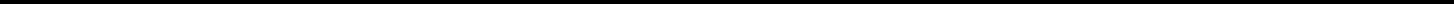 (Ф.И.О. полностью)обучающаяся (йся) _______ класса ______________________________________________         (полное название образовательного учреждения)Место проведения _________________________________________________Дата и время ________________________________________________Присутствуют:___________________________ председатель, член жюри муниципального этапа Всероссий-ской олимпиады школьников по _______________;                             (предмет)_______________________, секретарь, член жюри муниципального этапа всероссийской олимпиады школьников по _____________;(предмет)_______________________, член жюри муниципального этапа всероссийской олимпиады школьников по ________________;         (предмет)_______________________, член жюри муниципального этапа всероссийской олимпиады школьников по ________________;         (предмет)_______________________, член жюри муниципального этапа всероссийской олимпиады школьников по ________________.         (предмет)Краткая запись разъяснений членов жюри (по сути апелляции)_______________________________________________________________________________________________________________________________________________________________________________________________________________________________________________________________________________________________________________________________________________________________________________________________________________________________________________________________________________________________________________________________________________________Результат апелляции:баллы, выставленные участнику олимпиады, оставлены без изменения; баллы, выставленные участнику олимпиады, изменены на _____________; С результатом апелляции согласен (не согласен) _____________________(подпись заявителя)Председатель жюриЧлены  жюри__________________________График проведения  школьного этапа Всероссийской олимпиады школьниковв 2017-2018 учебном годуСостав оргкомитеташкольного этапа Всероссийской олимпиады школьниковв 2017-2018 учебном году.Члены организационного комитета:Приложение  4к приказу от ______   №______Состав муниципальных предметно-методических комиссий школьного этапа Всероссийской олимпиады школьниковв 2017-2018 учебном году.Русский язык, литература МХКГеография Биология, экологияМатематикаФизика, астрономияХимияАнглийский языкФранцузский языкНемецкий языкКитайский языкИстория, обществознание, право, экономикаИнформатикаФизическая культураОсновы безопасности жизнедеятельностиТехнологияПриложение  5к приказу от ______   №______Состав жюри с правами апелляционной комиссиишкольного этапа Всероссийской олимпиады школьниковв 2017-2018 учебном году.МБОУ гимназия № 1Английский язык, Китайский языкАстрономия, Физика БиологияГеография История, Обществознание, ПравоИнформатика и ИКТ Немецкий язык:Литература, Русский язык МатематикаМировая художественная культура Основы безопасности жизнедеятельностиТехнологияФранцузский языкФизическая культура Химия ЭкологияЭкономикаМАОУ «Гимназия № 3 имени М.Ф. Панькова»Английский язык, Китайский языкАстрономия, ФизикаБиология География ИсторияИнформатика и ИКТЛитератураМатематика Мировая художественная культураНемецкий языкОбществознаниеОБЖПравоРусский языкТехнология Французский  языкФизическая культура Химия Экология  Экономика МАОУ гимназия восточных языков № 4Английский языкАстрономияБиологияГеография ИсторияИнформатика и ИКТКитайский языкЛитератураМатематикаМировая художественная культураНемецкий язык, Французский языкОбществознаниеОсновы безопасности жизнедеятельностиПраво Русский язык ТехнологияФизика Физическая культураХимия Экология ЭкономикаМБОУ гимназия № 5Английский язык,Китайский языкАстрономияБиология, ЭкологияГеографияИсторияИнформатика и ИКТ ЛитератураМатематикаМировая художественная культураНемецкий языкОбществознание, ПравоОсновы безопасности жизнедеятельностиРусский язык, ТехнологияФизикаФранцузский языкФизическая культураХимияЭкономикаМАОУ гимназия № 6Английский языкАстрономияБиология, ЭкологияГеографияИстория, Обществознание, Право, ЭкономикаИнформатика и ИКТ МатематикаМировая художественная культураНемецкий язык ЛитератураОсновы безопасности жизнедеятельностиРусский языкТехнологияФизикаФранцузский языкФизическая культураХимияМБОУ гимназия № 7Английский язык, Китайский языкАстрономия Биология, География, Химии, ЭкологияИстория, Обществознание, Право, ЭкономикаИнформатика и ИКТ ЛитератураНемецкий языкМатематикаМировая художественная культура Основы безопасности жизнедеятельности Русский языкТехнологияФизикаФизическая культураФранцузский языкМБОУ гимназия № 8Английский язык Биология, Химия, ЭкологияГеография История, Обществознание, ПравоИнформатика и ИКТКитайский  язык ЛитератураМатематикаМировая художественная культура Немецкий язык, Французский языкРусский языкТехнологияФизика, Астрономия Физическая культура,  Основы безопасности жизнедеятельности ЭкономикаМАОУ «Экономическая гимназия»Английский язык,Китайский язык,Немецкий язык, Французский языкБиологияГеографияИстория,Обществознание, ПравоИнформатика и ИКТ ЛитератураМатематикаМировая художественная культураОсновы безопасности жизнедеятельностиРусский языкТехнологияФизика,АстрономияФизическая культура Химия,ЭкологияЭкономика МАОУ «Лицей инновационных технологий»Английский язык Астрономия География История, Обществознание Информатика и ИКТ Китайский языкЛитература МатематикаМировая художественная культураНемецкий язык, Французский язык Основы безопасности жизнедеятельности Право Русский языкТехнология Физика Физическая культура ХимияБиология, Экология Экономика МАОУ «Математический лицей»Английский язык, Китайский язык, Немецкий язык, Французский языкБиология, ЭкологияГеографияИстория, Обществознание, Право,ЭкономикаИнформатика и ИКТЛитература, Мировая художественная культура МатематикаОсновы безопасности жизнедеятельностиРусский язык Технология Физика, АстрономияФизическая культура Химия МАОУ «Политехнический лицей»  имени Героя Советского Союза И.И.СтрельниковаАнглийский язык, Китайский язык, Немецкий язык, Французский языкБиологияГеографияИстория Информатика и ИКТЛитератураМатематикаМировая художественная культураОбществознание Основы безопасности жизнедеятельностиПраво, ЭкономикаРусский языкТехнологияФизика, АстрономияФизическая культураХимияЭкологияМБОУ лицей «РИТМ»Английский язык, Китайский язык,  Немецкий язык, Французский языкБиология, ХимияГеографияИстория, Обществознание, ПравоИнформатика и ИКТМатематикаОсновы безопасности жизнедеятельности Литература, Мировая художественная культура Русский языкТехнологияФизика, АстрономияФизическая культураЭкологияЭкономикаМАОУ «Военно-морской лицей»Английский языкАстрономияБиологияГеографияИнформатика и ИКТИсторияКитайский языкЛитератураМатематикаМХКНемецкий языкОбществознаниеОсновы Безопасности ЖизнедеятельностиПравоРусский языкТехнологияФизикаФизическая культураФранцузский языкХимияЭкологияЭкономикаМБОУ лицей «Вектор»Английский языкАстрономияБиологияГеография ИсторияИнформатика и ИКТКитайский язык, Немецкий языкЛитератураМатематикаМировая художественная культураОбществознаниеОсновы безопасности жизнедеятельности ПравоРусский языкТехнологияФизикаФизическая культураФранцузский языкХимияЭкологияЭкономикаМАОУ «Лицей «Ступени»Английский язык, Китайский, Немецкий язык, Французский языкАстрономияБиология, ЭкологияГеографияИстория, Обществознание, ПравоИнформатика и ИКТ,ТехнологияЛитератураМатематикаМировая художественная культураОсновы безопасности жизнедеятельностиРусский языкФизикаФизическая культураХимияЭкономикаМАОУ «МПЛ»Английский языкАстрономияБиологияГеографияИсторияИнформатика и ИКТКитайский языкЛитератураМатематикаМировая художественная культураНемецкий языкОбществознаниеОсновы безопасности жизнедеятельностиПравоРусский языкТехнологияФизикаФранцузский языкФизическая культураХимияЭкологияЭкономикаМБОУ кадетская школа № 1 имени Ф.Ф. Ушакова города ХабаровскаАнглийский языкАстрономияБиологияГеографияИсторияИнформатика и ИКТКитайский языкЛитератураМатематикаМировая художественная культураНемецкий языкОбществознаниеОсновы безопасности жизнедеятельностиПравоРусский языкТехнологияФизикаФранцузский языкФизическая культураХимияЭкологияЭкономикаМБОУ СОШ № 1 п. БерезовкаАнглийский язык,Китайский язык, Немецкий язык, Французский языкАстрономия, ФизикаБиология, ЭкологияГеография История, Обществознание, Право, ЭкономикаИнформатика и ИКТ МатематикаМХКОсновы безопасности жизнедеятельности Русский язык , ЛитератураТехнологияФизическая культура Химия МБОУ СОШ № 2 п. БерезовкаАнглийский языкАстрономия БиологияГеография ИсторияИнформатика и ИКТКитайский языкЛитератураМатематикаМировая художественная культура Немецкий языкОбществознаниеОсновы безопасности жизнедеятельностиПравоРусский язык ТехнологияФизикаФизическая культура Французский языкХимия Экология ЭкономикаМАОУ СОШ № 1 имени Героя Советского Союза В.П. ЧкаловаАнглийский язык, Китайский язык, Немецкий язык, Французский языкАстрономияБиология, География, Химия, ЭкологияИстория, Обществознание, Право, ЭкономикаИнформатика и ИКТЛитература, Мировая художественная культура МатематикаОсновы безопасности жизнедеятельности  Русский язык Технология ФизикаФизическая культура МАОУ «СШ № 3»Английский языкАстрономияБиологияГеографияИсторияИнформатика и ИКТЛитератураМатематикаМировая художественная литератураОбществознаниеОснова безопасности жизнедеятельностиПравоРусский языкТехнологияФизикаФизическая культураХимияЭкологияЭкономикаМБОУ СОШ № 6Английский язык АстрономияБиологияГеография ИсторияИнформатика и ИКТКитайский языкЛитератураМатематикаМировая художественная культура Немецкий язык, ФранцузскийОбществознание, ПравоРусский языкТехнологияФизикаОсновы безопасности жизнедеятельности Физическая культураХимияЭкологияЭкономикаМБОУ СОШ № 9Английский языкАстрономияБиология, Химия, ЭкологияГеографияИстория, Обществознание, Право, ЭкономикаИнформатика и ИКТ Китайский языкЛитература Русский язык МатематикаМХКНемецкий язык, Французский языкОсновы безопасности жизнедеятельностиТехнологияФизикаФизическая культураМАОУ «СШ № 10»Английский язык, Китайский язык, Немецкий язык, Французский языкАстрономияБиологияГеографияИсторияИнформатика и ИКТЛитератураМатематикаМировая художественная культураОбществознаниеОсновы безопасности жизнедеятельностиПравоРусский язык:ТехнологияФизикаФизическая культураХимияЭкологияЭкономикаМБОУ СОШ № 11Английский язык, Китайский язык, Немецкий языкАстрономияБиология, Химия, ЭкологияГеографияИстория, Обществознание, ПравоИнформатика и ИКТЛитература МатематикаМировая художественная культураОсновы безопасности жизнедеятельности Русский язык ТехнологияФизикаФранцузский языкФизическая культура ЭкономикаМБОУ СОШ № 12Английский язык, Китайский язык, Немецкий язык, Французский языкБиологияГеографияИстория, ОбществознаниеИнформатика и ИКТЛитератураМатематикаМировая художественная культураОсновы безопасности жизнедеятельностиПравоРусский языкТехнологияФизика, АстрономияФизическая культураХимияЭкологияЭкономикаМАОУ «СШ № 13»Английский язык, Китайский язык, Немецкий язык, Французский язык Биология,  ХимияГеография, Основы безопасности жизнедеятельности, ЭкологияИстория, Обществознание, Право, ЭкономикаИнформатика и ИКТЛитература,  Мировая художественная культура МатематикаРусский язык ТехнологияФизика, АстрономияФизическая культураМБОУ СОШ № 15 имени Пяти Героев Советского СоюзаАнглийский язык, Китайский язык, Немецкий язык, Французский языкАстрономия БиологияГеографияИсторияИнформатика и ИКТЛитератураМатематикаМировая художественная культураОбществознаниеОсновы безопасности жизнедеятельности ПравоРусский языкТехнологияФизика Физическая культураХимияЭкологияЭкономикаМБОУ СОШ № 16Английский язык, Китайский язык, Немецкий язык, Французский языкБиологияГеография История,  Обществознание,  ПравоИнформатика и ИКТ ЛитератураРусский языкМатематикаМировая художественная культураОсновы безопасности жизнедеятельности ТехнологияФизика, АстрономияФизическая культура ХимияЭкологияЭкономикаМАОУ «СШ № 19»Английский язык, Французский языкАстрономия, ФизикаБиология, ЭкологияГеографияИсторияИнформатика и ИКТКитайский язык, Немецкий языкЛитература,  Мировая художественная культура МатематикаОбществознание, ПравоОсновы безопасности жизнедеятельностиРусский язык ТехнологияФизическая культураХимияЭкономика МБОУ «СШ № 23»Английский языкАстрономияБиологияГеографияИстория, Обществознание, ПравоИнформатика и ИКТКитайский язык, Немецкий язык, Французский язык Литература, Мировая художественная культура МатематикаОсновы безопасности жизнедеятельностиРусский язык ТехнологияФизикаФизическая культураХимияЭкологияЭкономикаМБОУ СОШ № 24 имени Д. ЖелудковаАнглийский язык, Китайский язык, Немецкий язык, Французский языкБиология, ЭкологияГеографияИстория, Обществознание, Право, ЭкономикаИнформатика и ИКТ Литература, Мировая художественная культура МатематикаОсновы безопасности жизнедеятельности Русский язык ТехнологияФизика, АстрономияФизическая культура Химия МАОУ «СШ № 26»Английский язык, Немецкий язык, Французский языкАстрономия Биология, География, ЭкологияИстория, Обществознание, Право, ЭкономикаИнформатика и ИКТ Китайский язык:Литература, Мировая художественная культура МатематикаОсновы безопасности жизнедеятельностиРусский язык ТехнологияФизикаФизическая культураХимияМАОУ СШ № 27Английский язык, Китайский язык,Немецкий язык, Французский языкБиология, ЭкологияГеографияИстория, Обществознание, ПравоИнформатика и ИКТЛитератураМатематикаМировая художественная культура Основы безопасности жизнедеятельностиРусский языкТехнологияФизика, Астрономия Физическая культура ХимияЭкономикаМБОУ СОШ № 29Английский язык АстрономияБиология ГеографияИстория Информатика и ИКТКитайский язык, Немецкий языкЛитератураМатематикаМировая художественная культура Обществознание Французский языкОсновы безопасности жизнедеятельностиПраво Русский языкТехнологияФизикаФизическая культураХимияЭкологияЭкономикаМБОУ СОШ № 30Английский языкБиологияГеография История, Обществознание, Право, ЭкономикаИнформатика и ИКТКитайский языкЛитература МатематикаМировая художественная культураНемецкий языкОсновы безопасности жизнедеятельности Русский языкТехнологияФизика, АстрономияФранцузский языкФизическая культураХимияЭкологияМБОУ СОШ № 32Английский языкБиология, ХимияГеографияИстория, Обществознание, Право, ЭкономикаИнформатика и ИКТКитайский языкЛитератураМатематикаМировая художественная культураНемецкий язык Основы безопасности жизнедеятельностиРусский языкТехнология Физика, АстрономияФранцузский языкФизическая культураЭкологияМАОУ «СШ № 33»Английский язык,  Китайский язык, Немецкий язык, Французский языкБиология, География, Химия, ЭкологияИстория, Обществознание, Право, ЭкономикаИнформатика и ИКТ МатематикаОсновы безопасности жизнедеятельности Русский языкЛитература, Мировая художественная культура ТехнологияФизика, АстрономияФизическая культураМАОУ «СШ № 35»Английский язык, Китайский язык, Немецкий язык, Французский язык АстрономияБиологияГеографияИсторияИнформатика и ИКТЛитератураМатематикаМировая художественная культураОбществознаниеОсновы безопасности жизнедеятельности ПравоРусский языкТехнологияФизическая культура ФизикаХимия ЭкологияЭкономикаМАОУ «СШ № 37»Английский языкАстрономияБиологияГеографияИсторияИнформатика и ИКТКитайский языкЛитератураМатематикаМировая художественная культураНемецкий языкОбществознаниеОсновы безопасности жизнедеятельностиПравоРусский языкТехнологияФизикаФизическая культураФранцузский языкХимияЭкологияЭкономикаМБОУ СОШ № 38Английский языкАстрономияБиологияГеография История, Обществознание, Право, ЭкономикаИнформатика и ИКТКитайский языкЛитература МатематикаНемецкий языкМировая художественная культураОсновы безопасности жизнедеятельности Русский языкТехнологияФизика Французский языкФизическая культура Химия Экология МБОУ СОШ № 39Английский язык, Китайский язык, Немецкий язык, Французский языкАстрономия Биология, ЭкологияГеографияИсторияИнформатика и ИКТЛитература МатематикаМировая художественная культура ОбществознаниеОсновы безопасности жизнедеятельностиПраво, ЭкономикаРусский язык ТехнологияФизикаФизическая культураХимия МАОУ «СШ № 40»Английский язык, Китайский язык АстрономияБиологияГеографияИсторияИнформатика и ИКТ Литература МатематикаМировая художественная культура Немецкий языкОбществознаниеОсновы безопасности жизнедеятельностиПравоРусский языкТехнологияФранцузский языкФизическая культураФизикаХимияЭкологияЭкономикаМАОУ СОШ № 41Английский язык, Китайский язык, Немецкий язык, Французский языкАстрономия БиологияГеографияИстория, Обществознание. ПравоИнформатика и ИКТ ЛитератураМатематика Мировая художественная культура Основы безопасности жизнедеятельности Русский языкТехнология Физика Физическая культура Химия, ЭкологияЭкономикаМБОУ СОШ № 43Английский язык, Китайский язык, Немецкий язык, Французский язык БиологияГеография ИсторияИнформатика и ИКТЛитератураМатематикаМировая художественная культура Обществознание, ПравоОсновы безопасности жизнедеятельности Русский языкТехнологияФизика, АстрономияФизическая культураХимияЭкологияЭкономикаМБОУ СОШ № 44Английский язык, Китайский язык,  Немецкий язык, Французский язык Астрономия Биология, ЭкологияГеографияИсторияИнформатика и ИКТ Литература МатематикаМировая художественная культура ОбществознаниеОсновы безопасности жизнедеятельности Право Русский язык ТехнологияФизикаФизическая культура ХимияЭкономика МБОУ СОШ № 46Английский язык, Китайский язык,  Немецкий язык, Французский языкБиология, Химия, ЭкологияГеографияИстория, Обществознание, Право, Мировая художественная культура, Экономика Информатика и ИКТЛитератураМатематикаОсновы безопасности жизнедеятельности, Физическая культураРусский языкТехнологияФизика, Астрономия МБОУ СОШ № 47 им. В. А. ТамгинаАнглийский языкАстрономияБиологияГеографияИсторияИнформатика и ИКТКитайский языкЛитератураМатематикаМировая художественная литератураНемецкий языкОбществознаниеОсновы безопасности жизнедеятельностиПравоРусский языкТехнологияФизикаФранцузский языкФизическая культураХимияЭкологияЭкономикаМБОУ «СШ № 49 имени героев-даманцев»Английский язык, Китайский язык, Немецкий языкБиология, ЭкологияГеографияИстория, Обществознание, Право, ЭкономикаИнформатика и ИКТЛитератураМатематикаМировая художественная культураОсновы безопасности жизнедеятельностиРусский языкТехнологияФизика, АстрономияФизическая культура Французский языкХимияМАОУ «СШ № 51» имени Михаила Захаровича ПетрицыАнглийский язык, Китайский язык, Немецкий язык, Французский языкАстрономия, ФизикаБиология, Химия, ЭкологияГеографияИстория, Обществознание, ПравоИнформатика и ИКТЛитератураМатематикаМировая художественная культура Русский языкТехнологияФизическая культураЭкономикаМБОУ СОШ № 52Английский языкАстрономияБиологияГеография История, Обществознание Информатика и ИКТКитайский язык, Немецкий язык, Французский языкЛитератураМатематикаМировая художественная культураОсновы безопасности жизнедеятельностиПраво Русский языкТехнологияФизикаФизическая культура ХимияЭкологияЭкономикаМБОУ СОШ № 56Английский язык, Китайский язык, Немецкий язык, Французский языкБиология, ЭкологияГеографияИстория, Обществознание, Право, ЭкономикаИнформатика и ИКТЛитература МатематикаМировая художественная культура Основы безопасности жизнедеятельности Русский язык ТехнологияФизика, АстрономияФизическая культураХимияЭкологияМБОУ СОШ № 58Английский язык, Китайский язык, Немецкий язык, Французский языкАстрономия, ФизикаБиология, География, Химия, Экология История, Обществознание, ПравоИнформатика и ИКТ Математика Литература,  Мировая художественная культура Основы безопасности жизнедеятельности Русский языкТехнология Физическая культура ЭкономикаМБОУ СОШ № 62Английский язык, Немецкий язык, Французский языкАстрономияБиология, ЭкологияГеография История, Обществознание, ПравоИнформатика и ИКТКитайский языкЛитератураМатематикаМировая художественная культура Основы безопасности жизнедеятельностиРусский языкТехнологияФизикаФизическая культура ХимияЭкономикаМБОУ СОШ № 63Английский языкБиология, ЭкологияГеографияИнформатика и ИКТКитайский языкЛитератураМатематикаМировая художественная культураНемецкий языкИстория, Обществознание, ПравоОсновы безопасности жизнедеятельностиРусский языкТехнологияФизика, АстрономияФизическая культураФранцузский языкХимия Экономика МАОУ «СШ № 66»Английский язык, Китайский язык, Немецкий язык, Французский языкАстрономияБиология, ХимияГеографияИстория, Право Информатика и ИКТЛитератураМатематикаМировая художественная культура Обществознание Основы безопасности жизнедеятельности Русский языкТехнологияФизикаФизическая культураЭкологияЭкономикаМБОУ СОШ № 67 имени Героя Российской Федерации В.Н. ШатоваАнглийский язык, Китайский язык, Немецкий язык, Французский языкАстрономияБиология, География, ЭкологияИстория, Обществознание, Право, ЭкономикаИнформатика и ИКТЛитература МатематикаМировая художественная культураОсновы безопасности жизнедеятельности Русский язык Технология ФизикаФизическая культураХимияМБОУ СОШ № 68Английский язык, Французский языкАстрономияБиологияГеографияИсторияИнформатика и ИКТКитайский языкЛитература МатематикаМировая художественная культура Немецкий язык, Французский языкОбществознаниеОсновы безопасности жизнедеятельности Право Русский язык ТехнологияФизика Физическая культура ХимияЭкология Экономика МБОУ СОШ № 70Английский язык, Китайский язык АстрономияБиологияГеография История, Обществознание, Право, Экономика Информатика и ИКТЛитератураМатематикаМировая художественная культура Немецкий языкОсновы безопасности жизнедеятельности, Физическая культура Русский языкТехнология ФизикаФранцузский языкХимияЭкологияМБОУ СОШ № 72Английский языкБиология, ГеографияИнформатика и ИКТ Китайский язык, Немецкий язык, Французский языкМатематикаОсновы безопасности жизнедеятельности История, Обществознание, Право Литература, Мировая художественная культура Русский язык Технология Физика, Астрономия Физическая культура Химия, ЭкологияЭкономика МБОУ СОШ № 76Английский язык, Китайский язык, Немецкий язык, Французский языкАстрономия, ФизикаБиологияГеографияИстория, Обществознание, ПравоИнформатика и ИКТЛитератураМатематикаМировая художественная культура Основы безопасности жизнедеятельности Русский языкТехнологияФизическая культураХимия ЭкологияЭкономикаМАОУ СОШ № 77Английский язык, Китайский язык, Немецкий язык, Французский язык БиологияГеография История, Обществознание, Право, ЭкономикаИнформатика и ИКТЛитератураМатематикаМировая художественная культураОсновы безопасности жизнедеятельностиРусский языкТехнологияФизика, АстрономияФизическая культураХимияЭкологияМАОУ «СШ с УИОП № 80»Английский язык, Китайский языкБиология, Химия, ЭкологияГеография История, Общество знание, Право, ЭкономикаИнформатика и ИКТЛитератураМатематикаМировая художественная культураНемецкий языкОсновы безопасности жизнедеятельности Русский языкТехнологияФизика, АстрономияФранцузский языкФизическая культураМБОУ «СШ № 83»Английский язык, Китайский язык, Немецкий язык, Французский языкАстрономияБиологияГеографияИсторияИнформатика и ИКТЛитератураМатематикаМировая художественная культураОбществознание:Основы безопасности жизнедеятельности:Право:Русский язык:Технология:Физика:Физическая культура:Химия:Экология:Экономика:МБОУ СОШ № 85Английский язык, Китайский язык, Немецкий язык, Французский языкАстрономия,  Физика БиологияГеографияИсторияИнформатика и ИКТЛитература, Мировая художественная культура МатематикаОбществознаниеОсновы безопасности жизнедеятельностиПравоРусский язык ТехнологияФизическая культура ХимияЭкология ЭкономикаМБОУ СОШ № 87Английский язык, Китайский языкАстрономия, ФизикаБиология, ЭкологияГеография История, Обществознание, Право, ЭкономикаИнформатика и ИКТЛитератураМатематикаМировая художественная культураНемецкий языкОсновы безопасности жизнедеятельностиРусский языкТехнологияФранцузский языкФизическая культураХимия МАОУ «СШ «Успех»Английский язык, Китайский язык, Немецкий язык, Французский языкАстрономияБиология, ЭкологияГеографияИстория, Обществознание, Право, ЭкономикаИнформатика и ИКТ ЛитератураМатематикаМировая художественная культура Основы безопасности жизнедеятельностиРусский язык ТехнологияФизикаФизическая культураХимияМБОУ «Начальная школа – детский сад №14»Математика:Русский язык:МАОУ НОШ «Открытие»Математика:Русский язык:МАОУ НОШ «Первые шаги»Математика:Русский язык:КГАОУ Краевой центр образованияАнглийский языкАстрономияБиологияГеографияИнформатика и ИКТ, ТехнологияИсторияКитайский язык, Французский языкЛитератураМатематикаМировая художественная культураНемецкий языкОбществознаниеОсновы безопасности жизнедеятельностиПравоРусский языкФизикаФизическая культураХимияЭкологияЭкономикаКГБОУ «Школа-интернат № 2»Английский языкАстрономияБиологияГеографияИсторияИнформатика и ИКТКитайский языкЛитератураМатематикаМировая художественная культураНемецкий языкОбществознаниеОсновы безопасности жизнедеятельностиПравоРусский языкТехнологияФизикаФранцузский языкФизическая культураХимияЭкологияЭкономикаЧОУ «ШКОЛА «ТАЛАНТ»Английский языкАстрономияБиологияГеографияИсторияИнформатика и ИКТКитайский языкЛитератураМатематикаМировая художественная культураНемецкий языкОбществознаниеОсновы безопасности жизнедеятельностиПравоРусский языкТехнологияФизика:Французский языкФизическая культураХимияЭкологияЭкономикаЧОУ «Ор Авнер»Английский языкАстрономияБиологияГеографияИсторияИнформатика и ИКТКитайский языкЛитератураМатематикаМировая художественная культураНемецкий языкОбществознаниеОсновы безопасности жизнедеятельностиПравоРусский языкТехнологияФизикаФранцузский языкФизическая культураХимияЭкологияЭкономика№Ф.И.О. участника олимпиадыклассПодпись участника123456789101112131415161718192021222324252627282930ПредметДата Астрономия12.09.2017Русский  язык14.09.2017Технология15-16.09.2017Китайский язык18-19.09.2017Информатика20.09.2017Обществознание21.09.2017Английский  язык   22-23.09.2017Немецкий язык25-26.09.2017Физика27.09.2017Французский язык28-29.09.2017Биология02.10.2017Физическая культура03-04.10.2017Экология06.10.2017Химия09.10.2017Право10.10.2017Основы безопасности жизнедеятельности11.10.2017География12.10.2017Математика13.10.2017Экономика14.10.2017Литература16.10.2017История17.10.2017Мировая художественная культура19.10.2017Председатель оргкомитетаСавкин Владислав Константинович, начальник отдела общего образования управления образования администрации г. ХабаровскаЗаместитель председателя  оргкомитетаНартова Надежда Львовна, главный специалист предметно-методической лаборатории МАУ ЦРОХабибулина Марина Викторовнаглавный специалист управления образованияУправление образования администрации г. ХабаровскаГаврилов Андрей владимировичдоцент кафедры физики и химии, к.ф-м.нХабаровский филиал ФГОУ ВО Новосибирская академия водного транспортаКулакова Татьяна Ивановнаглавный специалист предметно-методической лаборатории ЦРОЦентр развития образованияГусева Ирина Андреевнаглавный специалист предметно-методической лабораторииЦентр развития образованияФедотова Ирина Евгеньевнаглавный специалист предметно-методической лабораторииЦентр развития образованияРадионов Руслан Сергеевичглавный специалист предметно-методической лабораторииЦентр развития образованияСамынин Андрей Сергеевичведущий специалист предметно-методической лабораторииЦентр развития образованияГородилова Галина Евгеньевнаведущий специалист предметно-методической лабораторииЦентр развития образованияСоклакова Елена Владимировна  заместитель директора по УВРМБОУ гимназия № 1Седова Нина Юрьевназаместитель директора по УВРМАОУ «Гимназия № 3»Фартушная Евгения Петровназаместитель директора по УВРМАОУ гимназия восточных языков № 4Силина Татьяна Павловназаместитель директора по УВРМБОУ гимназия № 5Мельникова Нина Ивановназаместитель директора по УВРМАОУ гимназия № 6 Конькова Людмила Николаевназаместитель директора по УВРМБОУ гимназия № 7 Подручная Наталья Владимировназаместитель директора по УВРМБОУ гимназия № 8Легоньких Татьяна Ивановназаместитель директора по УВРМАОУ «Экономическая гимназия»Шестопалов Дмитрий Васильевичзаместитель директора по УВРМАОУ «Лицей инновационных технологий» Жилкина Ирина Александровназаместитель директора по УВРМБОУ «Математический лицей»Пикуль Анна Владимировназаместитель директора по УВРМАОУ «Политехнический лицей» Ляшук Елена Владимировназаместитель директора по УВРМБОУ лицей «РИТМ» Волкова Татьяна Николаевназаместитель директора по УВРМАОУ «Военно-морской лицей»Литвинюк Нелли Викторовназаместитель директора по УВРМБОУ лицей «Вектор» Макаркова Ирина Викторовназаместитель директора по УВРМАОУ «Лицей «Ступени» Ивандикова Ирина Николаевназаместитель директора по УВРМАОУ «Многопрофильный лицей» Насонова Екатерина  Афанасьевназаместитель директора по УВРМБОУ кадетская школа Заблоцкая Ирина Александровназаместитель директора по УВРМБОУ СОШ № 1 п. БерезовкаМаксимчук Александра Ивановна  заместитель директора по УВРМБОУ СОШ № 2 п. БерезовкаОмельченко Наталья Геннадьевназаместитель директора по УВРМАОУ СОШ № 1Коновалова Надежда Александровназаместитель директора по УВРМАОУ «СШ № 3»Орлова Татьяна Геннадьевназаместитель директора по УВРМБОУ СОШ № 6Кузнецова Ольга Викторовназаместитель директора по УВРМБОУ СОШ № 9Бруцкая Оксана Анатольевназаместитель директора по УВРМАОУ «СШ № 10»Толстова Тамара Николаевназаместитель директора по УВРМБОУ СОШ № 11Старовойт Тамара Николаевназаместитель директора по УВРМБОУ СОШ № 12Маркиза Елена Викторовназаместитель директора по УВРМАОУ «СШ № 13»Гусева Любовь Васильевна  заместитель директора по УВРМБОУ СОШ № 15Пупынина Зоя Яковлевназаместитель директора по УВРМБОУ СОШ № 16Добровольская Елена Владимировназаместитель директора по УВРМАОУ «СШ № 19»Козленкова Наталья Александровназаместитель директора по УВРМБОУ «СШ № 23»Варфоломеева Оксана Викторовна  заместитель директора по УВРМБОУ СОШ № 24Чупракова Анастасия Валерьевназаместитель директора по УВРМАОУ «СШ № 26»Корсунская Светлана Степановназаместитель директора по УВРМАОУ СШ № 27Косова Ольга Георгиевназаместитель директора по УВРМБОУ СОШ № 29Окутина Ирина Алексеевназаместитель директора по УВРМБОУ СОШ № 30Ботез Наталья Сергеевназаместитель директора по УВРМБОУ СОШ № 32Антипова Лариса Владимировназаместитель директора по УВРМАОУ «СШ № 33»Денисов Богдан Борисовичзаместитель директора по ВРМАОУ «СШ № 35»Меринова Анна Юрьевназаместитель директора по УВРМАОУ «СШ № 37»Дяблова Татьяна Олеговназаместитель директора по УВРМБОУ СОШ № 38Корнеева Наталья Валерьевна  заместитель директора по УВРМБОУ СОШ № 39Бондарец Виктория Сергеевназаместитель директора по УВРМАОУ «СШ № 40»Бирючинская Анна Васильевназаместитель директора по УВРМАОУ СОШ № 41Стрельцова Юлия Владимировназаместитель директора по УВРМБОУ СОШ № 43Хворова Ирина Анатольевназаместитель директора по УВРМБОУ СОШ № 44Хохлова Анна Петровназаместитель директора по УВРМБОУ СОШ № 46Сергеева Наталья Владимировназаместитель директора по УВРМБОУ СОШ № 47 им. В.А. ТамгинаМирошниченко Юлия Сергеевназаместитель директора по УВРМБОУ «СШ № 49имени героев-даманцев»Салеева Оксана Валерьевназаместитель директора по УВРМАОУ «СШ № 51»Мишоян Ольга Дмитриевназаместитель директора по УВРМБОУ СОШ № 52Кузьминых Светлана Валерьевназаместитель директора по УВРМБОУ СОШ № 56Науменко Галина Леонидовназаместитель директора по УВРМБОУ СОШ № 58Иванова Диана Владимировназаместитель директора по УВРМБОУ СОШ № 62Печеницина Светлана Владимировназаместитель директора по УВРМБОУ СОШ № 63Асмус Оксана Владимировназаместитель директора по УВРМАОУ «СШ № 66»Глинистая Альбина Алексеевназаместитель директора по УВРМБОУ СОШ № 67Кунденок Елена Анатольевназаместитель директора по УВРМАОУ СОШ № 68Кравченко Ирина Мусеновназаместитель директора по УВРМБОУ СОШ № 70Сигаева Алла Анатольевназаместитель директора по УВРМБОУ СОШ №72Пусвацет Елена Владимировназаместитель директора по УВРМБОУ «СШ № 76 имени А.А. Есягина»Патракеева Елена Валерьевназаместитель директора по УВРМАОУ СОШ № 77Кондратьева Светлана Александровназаместитель директора по информатизацииМБОУ СОШ № 80Чепак Марина Анатольевна  заместитель директора по УВРМБОУ «СШ № 83»Монакова Ольга Юрьевназаместитель директора по УВРМБОУ СОШ № 85Тюрикова Елена Анатольевназаместитель директора по УВРМБОУ СОШ № 87Хоменко Надежда Нурфатовназаместитель директора по УВРМБОУ «СШ «Успех»Александрова Таисия АлександровнаметодистКГАОУ «КЦО»Лушик Марина Александровназаместитель директора по УВРМБОУ «Начальная школа – детский сад № 14»Брежан Ольга Александровназаместитель директора по УВРМАОУ НОШ «Открытие»Онипко Валентина Александровназаместитель директора по УВРМАОУ НОШ «Первые шаги»Грищенко Татьяна Викторовназаместитель директора по УВРКГБОУ «ШИ № 2»Рычина Наталья Владимировназаместитель директора по УВРЧОУ «Школа «Талант»Лисицкая Оксана Васильевназаместитель директора по УВРЧОУ «Ор Авнер»№ФИООбразовательное учреждение1Крадожен – Мазурова Елена Михайловна – председатель, доцент кафедры русского языкаРоссийская академия народного хозяйства и государственной службы при Президенте РФ, 2Кулакова Татьяна Ивановна, главный специалистМАУ «Центр развития образования»3Оганесян Галина Михайловна, учитель русского языка и литературы, МАОУ «Математический лицей»4Галактионова Ирина Анатольевна, учитель русского языка и литературыМАОУ гимназия № 65Мишуткина Ирина Михайловна, учитель русского языка и литературыМБОУ СОШ № 396Окишева Татьяна Викторовна, учитель русского языка и литературыМБОУ гимназия № 5№ФИООбразовательное учреждение1Мизко Оксана Александровна – председатель, кандидат культурологи, доцент кафедры теории и истории культурыФГБОУ ВО ХГИК2Фадеева Татьяна Викторовна, учитель русского языка и литературыМАОУ «Гимназия № 3»3Печеницина Светлана Владимировна, учитель русского языка и литературыМБОУ СОШ № 634Скоркина Татьяна Владимировна, учитель русского языка и литературыМБОУ гимназия № 7№ФИООбразовательное учреждение1Кольцов Вячеслав Владимирович – председатель, кандидат географических наук, доцент кафедры туризмаФГБОУ ВО ХГАЭиП2Паневина Галина Николаевна, заведущая кафедрой теории и методики обучения, к.п.н.КГБОУ ДПО ХК ИРО3Борисова Марина Олеговна, учитель географииМАОУ «Лицей инновационных технологий»4Кириченко Светлана Владленовна, учитель географииМБОУ СОШ № 44№ФИООбразовательное учреждение1Рябухин Павел Борисович – председатель, кандидат биологических наук, декан факультета экологииФГБОУ ВО ТОГУ2Пак Елена Георгиевна, старший методист центра общего образованияКГБОУ ДПО ХК ИРО3Соболева Зоя Юрьевна, учитель биологии, методист центра инновационного развития, к.б.н.КГДОУ КЦО4Малашенко Ирина Валентиновна, учитель биологииМБОУ СОШ № 305Назарова Татьяна Васильевна, учитель биологииМАОУ «СШ № 13»№ФИООбразовательное учреждение1Монина Мария Дмитриевна – председатель, ученый секретарь, к.ф-м.н.Хабаровское отделение Института прикладной математики ДВО РАН2Щмарин Сергей Владимирович, учитель математикиМБОУ лицей № 1 г. Комсомольск-на-Амуре3Ким Марина Геннадьевна, учитель математикиМАОУ СОШ № 774Малахова Оксана Михайловна, учитель математикиМБОУ «СШ № 49 имени героев-даманцев»5Грязен Татьяна Валентиновна, учитель математикиМАОУ «СШ № 26»6Гридяева Ольга Валентиновна, учитель математикиМБОУ СОШ № 637Трубачева Марина Владимировна, учитель математикиМБОУ гимназия № 78Заневский Артем Константинович, учитель математикиМБОУ СОШ № 159Дорогина Жанна Анатольевна, учитель математикиКГАОУ КЦО№ФИООбразовательное учреждение1Гаврилов Андрей Владимирович – председатель, доцент кафедры физики и химии, к.ф-м.нХабаровский филиал ФГОУ ВО Новосибирская академия водного транспорта2Нартова Надежда Львовна, главный специалистМАУ «Центр развития образования»3Романова Любовь Ивановна, учитель физики и астрономииМАОУ «Математический лицей»4Некрашевич Елена Александровна, учитель физикиМАОУ «Лицей инновационных технологий»№ФИООбразовательное учреждение1Хромцова Елена Викторовна – председатель, старший преподаватель кафедры химииФГБОУ ВО ТОГУ2Бухарова Раиса Федоровна, старший методист центра общего образованияКГБОУ ДПО ХК ИРО3Клименко Марина Евгеньевна, учитель химииМАОУ «Гимназия № 3»4Мурмыло Наталья Анатольевна, учитель химииМБОУ СОШ № 87№ФИООбразовательное учреждение1Максимова Наталья Рэмовна –председатель, доцент кафедры методики и иностранных языков ФГБОУ ВО ПИ ТОГУ2Самынин Андрей Сергеевич, ведущий специалистМАУ «Центр развития образования»3Ушакова Ирина Валентиновна, учитель английского языкаМБОУ СОШ № 124Мищак Елена Александровна, учитель английского языкаМБОУ СОШ № 30№ФИООбразовательное учреждение1Салихова Оксана Константиновна – председатель, доцент кафедры романо-германскойфилологииФГБОУ ВО ПИ ТОГУ2Самынин Андрей Сергеевич, ведущий специалистМАУ «Центр развития образования»3Палаткина Наталья Георгиевна, учитель французского языкаМБОУ гимназия № 54Моисеева Ольга Михайловна, учитель французского языкаМБОУ СОШ № 30№ФИООбразовательное учреждение1Неупокоева Анастасия Валерьевна – председатель, доцент кафедры романо-германскойфилологииФГБОУ ВО ПИ ТОГУ2Самынин Андрей Сергеевич, ведущий специалистМАУ «Центр развития образования»3Виноградова Нина Николаевна – председатель, руководитель городского МО учителей немецкого языкаМАОУ «Гимназия № 3» 4Волошина Мария Алексеевна, учитель немецкого языкаМБОУ СОШ № 30№ФИООбразовательное учреждение1Ягуфаров Руслан Анахрович – председатель, старший преподаватель кафедры лингвистики и межкультурной коммуникацииФГБОУ ВО ТОГУ2Самынин Андрей Сергеевич, ведущий специалистМАУ «Центр развития образования»3Ионкина Ольга Сергеевна, учитель китайского языкаМАОУ гимназия № 44Калашникова Ирина Валерьевна, учитель китайского языкаМАОУ гимназия № 4№ФИООбразовательное учреждение1Скрабневская Елена Серафимовна - председатель, кандидат исторических наук, доцент кафедры  социально-гуманитарных наук                Хабаровская государственная академия экономики и права2Городилова Галина Евгеньевна, ведущий специалистМАУ «Центр развития образования»3Голубева Лидия Ивановна, истории и обществознанияМАОУ «Лицей инновационных технологий»4Зеленина Татьяна Николаевна, учитель истории и обществознанияМБОУ гимназия № 8№ФИООбразовательное учреждение1Стригунов Валерий Витальевич – председатель, доцент кафедры информатики, к.ф-м.нФГБОУ ВО  ТОГУ2Нартова Надежда Львовна, главный специалистМАУ «Центр развития образования»3Соколова Надежда Александровна, учитель информатикиМАОУ «СШ с УИОП № 80»4Сергеева Наталья Владимировна, учитель информатикиМБОУ СОШ № 47 им. В.А. Тамгина№ФИООбразовательное учреждение1Ветошкина Елена Александровна – председатель, заведущий аспирантурой и докторантурой, к.п.н.ФГБОУ ВО ДВГАФК2Смирнова Елена Альбертовна, доцент кафедры теоретических основ физического воспитания, к.п.н.ФГБОУ ВО  ПИ ТОГУ3Радионов Руслан Сергеевич, главный специалистМАУ «Центр развития образования»№ФИООбразовательное учреждение1Ткач Роман Сергеевич – председатель, декан факультета физической культурыФГБОУ ВО  ПИ ТОГУ2Радионов Руслан Сергеевич, главный специалистМАУ «Центр развития образования»№ФИООбразовательное учреждение1Сизарева Марина Владимировна – председатель, преподавательКГАОУ СПО «Хабаровский технологический колледж», 2Баланда Ольга Константиновна, учитель технологии МАОУ «Гимназия № 3»3Коломеец Татьяна Владимировна, учитель технологииМБОУ СОШ № 44Огнева Елена Васильевна, председатель, учитель английского языкаМБОУ гимназия № 1Власова Ирина Александровна, учитель английского языкаМБОУ гимназия № 1Темченко Анна Владимировна, учитель английского языка и немецкого языкаМБОУ гимназия № 1Дмитриев Владимир Борисович, председатель, учитель физикиМБОУ гимназия № 1Нырко Михаил Витальевич, учитель физикиМБОУ гимназия № 1Кондратьева Наталья Витальевна , учитель математики МБОУ гимназия № 1Семенова Елена Константиновна, председатель, учитель биологииМБОУ гимназия № 1Пяткова Тамара Николаевна, учитель географииМБОУ гимназия № 1Соколов Валерий Геннадьевич, учитель географии и биологииМБОУ гимназия № 1Пяткова Тамара Николаевна, председатель, учитель географииМБОУ гимназия № 1Соколов Валерий Геннадьевич, учитель географии и биологииМБОУ гимназия № 1Семенова Елена Константиновна, учитель биологииМБОУ гимназия № 1Бобровникова Марина Сергеевна, председатель, учитель  истории и обществознанияМБОУ гимназия № 1Аборнева Елена Ивановна, учитель истории, обществознанияМБОУ гимназия № 1Кривун Галина Петровна, учитель истории и обществознанияМБОУ гимназия № 1Караваева Светлана Валерьевна, председатель, учитель информатики МБОУ гимназия № 1Александрова Марина Александровна, учитель информатики МБОУ гимназия № 1Нырко Михаил Витальевич, учитель физики, информатикиМБОУ гимназия № 1Алехина Тамара Васильевна, председатель, учитель немецкого языкаМБОУ гимназия №1Скороход Оксана Константиновна, учитель английского языка и немецкого языка.МБОУ гимназия №1Темченко Анна Сергеевна, учитель английского языка и немецкого языкаМБОУ гимназия №1Моторкина Людмила Федоровна, председатель, учитель русского языка и литературыМБОУ гимназия № 1Запольская Инна Александровна, учитель русского языка и литературыМБОУ гимназия № 1Кузьмина Марина Владимировна, учитель русского языка и литературыМБОУ гимназия № 1Кондратьева Наталья Витальевна, председатель, учитель математикиМБОУ гимназия № 1Малькова Наталья Игоревна, учитель математикиМБОУ гимназия № 1Рогова Лилия Федоровна, учитель математикиМБОУ гимназия № 1Кривун Галина Петровна, председатель, учитель истории и обществознанияМБОУ гимназия № 1Горенко Марина Викторовна, учитель истории и МХКМБОУ гимназия № 1Побрусова Анастасия Евгеньевна, учитель информатикиМБОУ гимназия № 1Скороход Оксана Константиновна, председатель жюри, преподаватель – организатор ОБЖМБОУ гимназия № 1Закоморина Елизавета Владимировна, учитель физической культурыМБОУ гимназия № 1Берестенникова Татьяна Андреевна, учитель физической культурыМБОУ гимназия № 1Кулькин Александр Юрьевич, председатель,  учитель технологииМБОУ гимназия № 1Стеблич Виктория Павловна, учитель технологииМБОУ гимназия № 1Скороход Оксана Константиновна, преподаватель – организатор ОБЖМБОУ гимназия № 1Огнева Елена Васильевна, председатель,  учитель английского языкаМБОУ гимназия № 1Костылева Марина Вячеславовна, учитель французского языкаМБОУ гимназия № 1Киселева Екатерина Владимировна, учитель английского языкаМБОУ гимназия № 1Закоморина Елизавета Владимировна, председатель,  учитель физической культурыМБОУ гимназия № 1Трушечкина Людмила Владимировна, учитель физической культурыМБОУ гимназия № 1Федорова Тамара Иосифновна, учитель физической культурыМБОУ гимназия № 1Жирова Оксана Александровна, председатель жюри, учитель химииМБОУ гимназия № 1Семенова Елена Константиновна, учитель биологииМБОУ гимназия № 1Соколов Валерий Геннадьевич, учитель биологии и географииМБОУ гимназия № 1Семенова Елена Константиновна, председатель, учитель биологииМБОУ гимназия № 1Соколов Валерий Геннадьевич, учитель биологии и географииМБОУ гимназия № 1Пяткова Тамара Николаевна, учитель географииМБОУ гимназия № 1Аборнева Елена Ивановна, председатель, учитель истории, обществознанияМБОУ гимназия № 1Бобровникова Марина Сергеевна, учитель  истории и обществознанияМБОУ гимназия № 1Горенко Марина Викторовна, учитель истории и обществознанияМБОУ гимназия № 1Пецюх Ольга Николаевна, председатель, учитель английского языкаМАОУ «Гимназия № 3»Какурина Юлия Владимировна, учитель английского языкаМАОУ «Гимназия № 3»Борисова Екатерина Дмитриевна, учитель английского языкаМАОУ «Гимназия № 3»Горина Надежда Игоревна, учитель английского языкаМАОУ «Гимназия № 3»Вильская Татьяна Викторовна, учитель английского языкаМАОУ «Гимназия № 3»Петрова Анна Юрьевна, председатель, учитель математикиМАОУ «Гимназия № 3»Корогод Ирина Александровна, учитель физикиМАОУ «Гимназия № 3»Попова Надежда Николаевна, учитель физикиМАОУ «Гимназия № 3»Перминова Лидия Ивановна, учитель физикиМАОУ «Гимназия № 3»Клименко Марина Евгеньевна, председатель,  учитель химииМАОУ «Гимназия № 3»Еремеева Оксана Валентиновна, учитель биологииМАОУ «Гимназия № 3»Фирсова Эльвира Фёдоровна, учитель биологииМАОУ «Гимназия № 3»Паламарчук Галина Петровна, учитель биологииМАОУ "Гимназия № 3"Козлова Светлана Николаевна, председатель, учитель географииМАОУ «Гимназия № 3»Мещенина Людмила Анатольевна, учитель географииМАОУ «Гимназия № 3»Ялина Лариса Анатольевна, учитель географииМАОУ «Гимназия № 3»Волгарёва Татьяна Олеговна, председатель, учитель историиМАОУ «Гимназия № 3»Китаева Татьяна Константиновна, учитель историиМАОУ «Гимназия № 3»Колосова Анна Александровна, учитель историиМАОУ «Гимназия № 3»Гагарин Валерий Владимирович, учитель историиМАОУ «Гимназия № 3»Ефанова Наталья Владимировна, председатель, учитель информатики и ИКТМАОУ «Гимназия № 3»Каширская Марина Алексеевна, учитель информатикиМАОУ «Гимназия № 3»Акимова Ирина Валентиновна, учитель информатики и ИКТМАОУ «Гимназия № 3»Тимофеева Татьяна Васильевна,  председатель, учитель литературы и русского языкаМАОУ «Гимназия № 3»Салбиева Светлана Иосифовна, учитель русского языка и литературыМАОУ «Гимназия № 3»Шестакова Лариса Николаевна, учитель русского языка и литературыМАОУ «Гимназия № 3»Дидковская Надежда Анатольевна, учитель русского языка и литературыМАОУ «Гимназия № 3»Петрова Анна Юрьевна,  председатель, учитель математикиМАОУ «Гимназия № 3»Антонова Наталья Михайловна, учитель математикиМАОУ «Гимназия № 3»Мельникова Елена Николаевна, учитель математикиМАОУ «Гимназия № 3»Каржина Эльвира Григорьевна, учитель математикиМАОУ «Гимназия № 3»Касимова Татьяна Ивановна, учитель математикиМАОУ «Гимназия № 3»Зайцева Елена Владимировна, учитель математикиМАОУ «Гимназия № 3»Драчко Елена Викторовна, учитель начальных классовМАОУ «Гимназия № 3»Быстрицкая Елена Ивановна, учитель начальных классовМАОУ «Гимназия № 3»Фадеева Татьяна Викторовна, председатель, учитель литературы и МХКМАОУ «Гимназия № 3»Шкулина Татьяна Владимировна, учитель русского языка и литературыМАОУ «Гимназия № 3»Сандер Маргарита Евгеньевна, учитель МХК и ИЗОМАОУ «Гимназия № 3»Виноградова Нина Николаевна, председатель, учитель немецкого языкаМАОУ «Гимназия № 3»Борисова Екатерина Дмитриевна, учитель английского и немецкого языковМАОУ «Гимназия № 3»Шадрина Ирина Николаевна, учитель английского и немецкого языковМАОУ «Гимназия № 3»Волгарёва Татьяна Олеговна, председатель, учитель истории и обществознанияМАОУ «Гимназия № 3»Гагарин Валерий Владимирович, учитель истории и обществознанияМАОУ «Гимназия № 3»Китаева Татьяна Константиновна, учитель истории и обществознанияМАОУ «Гимназия № 3»Онищук Ольга Анатольевна,  учитель права и обществознанияМАОУ «Гимназия № 3»Пахомов Валерий Семёнович, председатель, учитель ОБЖМАОУ «Гимназия № 3»Кузнецова Анастасия Александровна, учитель физической культурыМАОУ «Гимназия № 3»Кескер Константин Владимирович, учитель физической культурыМАОУ «Гимназия № 3»Гагарин Валерий Владимирович,  учитель истории  и обществознанияМАОУ «Гимназия № 3»Китаева Татьяна Константиновна, учитель истории и обществознанияМАОУ «Гимназия № 3»Селезнёв Олег Витальевич, учитель права и обществознанияМАОУ «Гимназия № 3»Петухова Елена Николаева, председатель, учитель русского языка и литературыМАОУ «Гимназия № 3»Шкулина Татьяна Владимировна, учитель русского языка и литературыМАОУ «Гимназия № 3»Могильницкая Яна Валерьевна, учитель русского языкаМАОУ «Гимназия № 3»Кучерявая Марина Владимировна, учитель русского языка и литературыМАОУ «Гимназия № 3»Ерухимович Екатерина Васильевна, учитель начальных классовМАОУ «Гимназия № 3»Артемьева Лариса Александровна,  учитель начальных классовМАОУ «Гимназия № 3»Петрова Анна Юрьевна,  председатель, заместитель директора по УВРМАОУ «Гимназия № 3»Баланда Ольга Константиновна, учитель технологииМАОУ «Гимназия № 3»Шеремет Ольга Алексеевна, учитель технологииМАОУ «Гимназия № 3»Муртазалиев Тимур Арсенович, учитель технологииМАОУ «Гимназия № 3»Ковалец Альбина Анатольевна, учитель технологииМАОУ «Гимназия № 3»Васильева Валерия Васильевна,  председатель, учитель французского  языка МАОУ «Гимназия № 3»Панина Виктория Геннадьевна, учитель французского и английского языковМАОУ «Гимназия № 3»Виноградова Нина Николаевна, учитель иностранных языковМАОУ «Гимназия № 3»Кузнецова Анастасия Александровна, председатель, учитель физической культурыМАОУ «Гимназия № 3»Архипова Наталья Фёдоровна, учитель физической культурыМАОУ «Гимназия № 3»Пячина Светлана Васильевна, учитель физической культуры МАОУ «Гимназия № 3»Карпенкова Светлана Андреевна, учитель физической культурыМАОУ «Гимназия № 3»Бибина Татьяна Владимировна, учитель физической культурыМАОУ «Гимназия № 3»Клименко Марина Евгеньевна, председатель, учитель химииМАОУ «Гимназия № 3»Фирсова Эльвира Фёдоровна, учитель биологииМАОУ «Гимназия № 3»Янчик Галина Михайловна, учитель химииМАОУ «Гимназия № 3»Фирсова Эльвира Фёдоровна, председатель, учитель биологии и экологииМАОУ «Гимназия № 3»Клименко Марина Евгеньевна, учитель химииМАОУ «Гимназия № 3»Еремеева Оксана Валентиновна, учитель биологии и экологииМАОУ «Гимназия № 3»Паламарчук Галина Петровна, учитель биологииМАОУ «Гимназия № 3»Мещенина Людмила Анатольевна, председатель, учитель географии, экономикиМАОУ «Гимназия № 3»Злобин Виктор Васильевич, учитель экономикиМАОУ «Гимназия № 3»Козлова Светлана Николаевна, учитель географииМАОУ «Гимназия № 3»Колесова Маргарита Рудольфовна, председатель,  учитель английского языкаМАОУ гимназия №4Карпачёва Нина Васильевна, учитель английского языкаМАОУ гимназия №4СаратовцеваДарина Владимировна, учитель английского языкаМАОУ гимназия №4Мочалова Ольга Валентиновна,  учитель английского языкаМАОУ гимназия №4Бузиканова Галина Александровна, председатель, учитель физикиМАОУ гимназия №4Голубева Татьяна Аликовна, учитель математикиМАОУ гимназия №4Харитонова Валентина Ивановна, учитель математикиМАОУ гимназия №4Кривых Ирина Леонидовна, председатель, учитель биологииМАОУ гимназия №4Прокопенко Татьяна Ивановна, учитель математикиМАОУ гимназия №4Бузиканова Галина Александровна, учитель физикиМАОУ гимназия №4Григорюк Валентина Петровна, председатель, учитель информатики и ИКТМАОУ гимназия №4Черезова Елена Владимировна, педагог - психологМАОУ гимназия №4Кривых Ирина  Леонидовна, учитель биологииМАОУ гимназия №4Круглова Ольга Сергеевна, председатель, учитель истории и обществознания МАОУ гимназия №4Козлова Татьяна Валентиновна, учитель истории и обществознанияМАОУ гимназия №4Нестерова Наталья Дмитриевна, учитель истории и обществознанияМАОУ гимназия №4Горлова Анна Сергеевна,  председатель, учитель информатики МАОУ гимназия №4Прокопенко Татьяна Ивановна, учитель математикиМАОУ гимназия №4Григорюк Валентина Петровна, учитель информатики МАОУ гимназия №4Калашникова Ирина Валерьевна, председатель, учитель китайского языкаМАОУ гимназия №4Евтухова Татьяна Николаевна, учитель китайского языка МАОУ гимназия №4Ионкина Ольга Сергеевна, учитель китайского языкаМАОУ гимназия №4Лукашина Анна Юрьевна, учитель китайского языкаМАОУ гимназия №4Музалевская Людмила Викторовна, учитель китайского языкаМАОУ гимназия №4Осипова Людмила Борисовна, председатель, учитель русского языка и литературыМАОУ гимназия №4Евхутич Ираида Сергеевна, учитель русского языка и литературыМАОУ гимназия №4Пушкарева Татьяна Васильевна, учитель русского языка и литературыМАОУ гимназия №4Парчукова Жанна Фаатовна, учитель русского языка и литературыМАОУ гимназия №4Буяло Юлия Юрьевна, учитель русского языка и литературыМАОУ гимназия №4Харитонова Валентина Ивановна, председатель, учитель математикиМАОУ гимназия №4Прокопенко Татьяна Ивановна, учитель математикиМАОУ гимназия №4Голубева Татьяна Аликовна, учитель математикиМАОУ гимназия №4Данилова Анна Михайловна, учитель математикиМАОУ гимназия №4Харченко Альбина Владимировна, учитель начальных классовМАОУ гимназия №4Еремеева Инна Геннадьевна, учитель начальных классовМАОУ гимназия №4Хусаинова Евгения Станиславовна, учитель начальных классовМАОУ гимназия №4Мигунова Людмила Николаевна, учитель начальных классовМАОУ гимназия №4Осипова Людмила Борисовна, председатель, учитель русского языка и литературыМАОУ гимназия №4Парчукова Жанна Фаатовна, учитель русского языка и литературыМАОУ гимназия №4Буяло Юлия Юрьевна, учитель русского языка и литературыМАОУ гимназия №4Калашникова Ирина Валерьевна, председатель, учитель китайского языкаМАОУ гимназия №4СаратовцеваДарина Владимировна, учитель английского языкаМАОУ гимназия №4Мочалова  Ольга Валентиновна,	учитель английского языкаМАОУ гимназия №4Козлова Татьяна Валентиновна, председатель, учитель истории и обществознания МАОУ гимназия №4Нестерова Наталья Дмитриевна, учитель истории и обществознанияМАОУ гимназия №4Круглова Ольга Сергеевна, учитель истории и обществознанияМАОУ гимназия №4Огнев Владимир Анатольевич, председатель,  преподаватель-организатор ОБЖМАОУ гимназия №4Потапов Евгений Анатольевич, учитель физической культурыМАОУ гимназия №4Иваненко Валентина Гавриловна,  учитель физической культурыМАОУ гимназия №4Нестерова Наталья Дмитриевна, председатель, учитель истории и обществознания МАОУ гимназия №4Круглова Ольга Сергеевна, учитель истории и обществознанияМАОУ гимназия №4Козлова Татьяна Валентиновна, учитель истории и обществознанияМАОУ гимназия №4Парчукова Жанна Фаатовна, председатель, учитель русского языка и литературыМАОУ гимназия №4Осипова Людмила Борисовна, учитель русского языка и литературыМАОУ гимназия №4Пушкарева Татьяна Васильевна, учитель русского языка и литературыМАОУ гимназия №4Евхутич Ираида Сергеевна, учитель русского языка и литературыМАОУ гимназия №4Буяло Юлия Юрьевна, учитель русского языка и литературыМАОУ гимназия №4Харченко Альбина Владимировна, учитель начальных классовМАОУ гимназия №4Еремеева Инна Геннадьевна, учитель начальных классовМАОУ гимназия №4Хусаинова Евгения Станиславовна, учитель начальных классовМАОУ гимназия №4Мигунова Людмила Николаевна, учитель начальных классовМАОУ гимназия №4Дубинина Олеся Михайловна, председатель, учитель технологииМАОУ гимназия №4Черезова Елена Владимировна, педагог - психологМАОУ гимназия №4Земенкова Елена Павловна, учитель музыкиМАОУ гимназия №4Бузиканова Галина Александровна, председатель, учитель физикиМАОУ гимназия №4Голубева Татьяна Аликовна, учитель математикиМАОУ гимназия №4Григорюк Валентина Петровна, учитель информатики МАОУ гимназия №4Потапов Евгений Анатольевич, председатель, учитель физической культурыМАОУ гимназия №4Иваненко Валентина Гавриловна, учитель физической культурыМАОУ гимназия №4Огнев Владимир Анатольевич, преподаватель – организатор ОБЖ, учитель физической культурыМАОУ гимназия №4Кривых Ирина Леонидовна, председатель, учитель биологииМАОУ гимназия №4Большедворская Светлана Николаевна, педагог дополнительного образованияМАОУ гимназия №4Бузиканова Галина Александровна, учитель физикиМАОУ гимназия №4Кривых Ирина Леонидовна, председатель, учитель биологииМАОУ гимназия №4Большедворская Светлана Николаевна, педагог дополнительного образованияМАОУ гимназия №4Лысунец Валерий Александрович, учитель географииМАОУ гимназия №4Прокопенко Татьяна Ивановна, председатель, учитель истории и обществознания МАОУ гимназия №4Голубева Татьяна Аликовна,  учитель истории и обществознанияМАОУ гимназия №4Нестерова Наталья Дмитриевна, учитель математикиМАОУ гимназия №4Олейник Оксана Станиславовна, председатель жюри, учитель английского языкаМБОУ гимназия № 5Дёмина Наталья Владимировна, учитель английского языкаМБОУ гимназия № 5Прописнова Татьяна Андреевна, учитель английского языкаМБОУ гимназия № 5Балаева Екатерина Вячеславовна, учитель английского языкаМБОУ гимназия № 5Ивушкова Анна Анатольевна, учитель английского языкаМБОУ гимназия № 5Крапивкина Галина Ивановна, председатель, учитель физикиМБОУ гимназия № 5Щербина Инна Валерьевна, учитель биологииМБОУ гимназия № 5Дубинко Ольга Вадимовна, учитель химииМБОУ гимназия № 5Щербина Инна Валерьевна, председатель, учитель биологииМБОУ гимназия № 5Дубинко Ольга Вадимовна, учитель химииМБОУ гимназия № 5Усов Михаил Петрович, учитель географии МБОУ гимназия № 5Усов Михаил Петрович, председатель, учитель географииМБОУ гимназия № 5Дубинко Ольга Вадимовна, учитель химииМБОУ гимназия № 5Щербина Инна Валерьевна, учитель биологииМБОУ гимназия № 5Евсюткина Валентина Михайловна, председатель, учитель истории и обществознанияМБОУ гимназия № 5Перепечай Эдуард Михайлович, учитель истории и обществознанияМБОУ гимназия № 5Старочкина Маргарита Александровна, учитель истории и обществознанияМБОУ гимназия № 5Грачева Ирина Ивановна, председатель, учитель информатики и ИКТМБОУ гимназия № 5Гашина Анна Александровна, учитель информатики и ИКТМБОУ гимназия № 5Пермякова Светлана Викторовна, учитель математикиМБОУ гимназия № 5Колесник Юлия Валерьевна, председатель, учитель русского языка и литературыМБОУ гимназия № 5Меркулова Инна Александровна, учитель русского языка и литературыМБОУ гимназия № 5Грибанова Татьяна Александровна, учитель русского языка и литературыМБОУ гимназия № 5Пермякова Светлана Викторовна, председатель, учитель математикиМБОУ гимназия № 5Попова Ирина Григорьевна, учитель математикиМБОУ гимназия № 5Зорина Галина Михайловна,  учитель начальных классовМБОУ гимназия № 5Ратай Юлия Анатольевна, учитель  начальных классовМБОУ гимназия № 5Кравец Татьяна Юрьевна, учитель  начальных классовМБОУ гимназия № 5Оводенко Елена Владимировна,учитель  начальных классовМБОУ гимназия № 5Грибанова Татьяна Александровна, председатель, учитель русского языка и литературыМБОУ гимназия № 5Колесник Юлия Валерьевна, учитель русского языка и литературыМБОУ гимназия № 5Окишева Татьяна Викторовна, учитель русского языка и литературыМБОУ гимназия № 5Дежина Татьяна Петровна, председатель, учитель немецкого языкаМБОУ гимназия № 5Чернявская Евгения Валерьевна, учитель английского языкаМБОУ гимназия № 5Осипова Светлана Юрьевна, учитель английского языкаМБОУ гимназия № 5Старочкина Маргарита Александровна, председатель, учитель истории и обществознанияМБОУ гимназия № 5Перепечай Эдуард Михайлович, учитель истории и обществознанияМБОУ гимназия № 5Евсюткина Валентина Михайловна, учитель истории и обществознанияМБОУ гимназия № 5Сероштан Денис Юрьевич, председатель, учитель ОБЖ и технологииМБОУ гимназия № 5Усов Михаил Петрович, учитель географииМБОУ гимназия № 5Щербина Инна Валерьевна, учитель биологииМБОУ гимназия № 5Окишева Татьяна Викторовна, председатель, учитель русского языка и литературыМБОУ гимназия № 5Колесник Юлия Валерьевна, учитель русского языка и литературыМБОУ гимназия № 5Грибанова Татьяна Александровна, учитель русского языка и литературыМБОУ гимназия № 5Зорина Галина Михайловна,  учитель начальных классовМБОУ гимназия № 5Кравец Татьяна Юрьевна, учитель  начальных классовМБОУ гимназия № 5Оводенко Елена Владимировна, учитель начальных классовМБОУ гимназия № 5Ратай Юлия Анатольевна, учитель  начальных классовМБОУ гимназия №5Иванова Василина Юрьевна, председатель, учитель технологииМБОУ гимназия № 5Сероштан Денис Юрьевич, учитель ОБЖ и  технологииМБОУ гимназия № 5Усов Михаил Петрович, учитель географииМБОУ гимназия № 5Крапивкина Галина Ивановна, председатель, учитель физикиМБОУ гимназия № 5Брославская Ольга Николаевна,  учитель математики МБОУ гимназия № 5Попова Ирина Григорьевна, учитель математикиМБОУ гимназия № 5Киршова Валентина Михайловна, председатель, учитель французского  языкаМБОУ гимназия № 5Палаткина Наталья Георгиевна, учитель французского  языкаМБОУ гимназия № 5Арутюнян Анжела Фурмановна, учитель французского  языкаМБОУ гимназия № 5Муксимова Екатерина Ильсуровна, председатель, учитель физической культурыМБОУ гимназия № 5Гребенюк Татьяна Ивановна, учитель физической культурыМБОУ гимназия № 5Греков Александр Александрович, учитель физической культурыМБОУ гимназия № 5Дубинко Ольга Вадимовна, председатель, учитель химииМБОУ гимназия № 5Щербина Инна Валерьевна, учитель биологииМБОУ гимназия № 5Усов Михаил Петрович, учитель географии МБОУ гимназия № 5Евсюткина Валентина Михайловна, председатель жюри, учитель истории и обществознанияМБОУ гимназия № 5Старочкина Маргарита Александровна, учитель истории и обществознанияМБОУ гимназия № 5Перепечай Эдуард Михайлович, учитель истории и обществознанияМБОУ гимназия № 5Загузова Ксения Викторовна, председатель, учитель  английского языкаМАОУ гимназия №6Маслянчук Наталья Владимировна, учитель  английского языкаМАОУ гимназия №6Прокубовская Оксана Анатольевна, учитель английского языкаМАОУ гимназия №6Шумилова  Римма  Владимировна, учитель  английского языкаМАОУ гимназия №6Земцева Любовь Владимировна, председатель жюри, учитель  математикиМАОУ гимназия №6Видинеева Раиса Алексеевна, учитель физикиМАОУ гимназия №6Сухомлина Виктория Игоревна,  учитель  математики, физикиМАОУ гимназия №6Светлова Наталья Сергеевна, председатель, учитель   информатикиМАОУ гимназия №6Фурсова Жанна Юрьевна, учитель биологииМАОУ гимназия №6Фоменко Елена Александровна, учитель химии и биологииМАОУ гимназия №6Денисова Татьяна Юрьевна, председатель, учитель  географииМАОУ гимназия №6Фоменко Елена Александровна, учитель биологии и химииМАОУ гимназия №6Фурсова Жанна Юрьевна, учитель биологииМАОУ гимназия №6Рязанова Екатерина Юрьевна, председатель, учитель  обществознания МАОУ гимназия №6Панфилова Лариса Александровна, учитель истории и обществознанияМАОУ гимназия №6Стифорова  Наталья Владимировна, учитель истории и обществознанияМАОУ гимназия №6Светлова Наталья Сергеевна, председатель, учитель  информатикиМАОУ гимназия №6Викина Ульяна Сергеевна, учитель ИЗО и технологии МАОУ гимназия №6Фурсова Жанна Юрьевна, учитель биологииМАОУ гимназия №6Земцева Любовь Владимировна, председатель, учитель  математикиМАОУ гимназия №6Сухомлина Виктория Игоревна,  учитель  математикиМАОУ гимназия №6Светлова Наталья Сергеевна,  учитель  математикиМАОУ гимназия №6Щербакова Ольга Алексеевна учитель начальных классовМАОУ гимназия №6Компанеец Наталья Николаевна, учитель начальных классовМАОУ гимназия №6Галактионова Ирина Анатольевна, председатель, учитель русского языка и литературыМАОУ гимназия №6Стифорова Наталья Владимировна, учитель историиМАОУ гимназия №6Викина Ульяна Сергеевна, учитель ИЗОМАОУ гимназия №6Панфилова Лариса Александровна, учитель истории и обществознаниеМАОУ гимназия №6Маслянчук Наталья Владимировна, председатель жюри, учитель  английского языкаМАОУ гимназия №6Ковалевская Екатерина Андреевна, учитель немецкого языка МАОУ гимназия №6Еркина Евгения Анатольевна, учитель  французского языкаМАОУ гимназия №6Галактионова Ирина Анатольевна, председатель, учитель русского языка и литературыМАОУ гимназия №6Шиндак Алла Николаевна, учитель русского языка и литературыМАОУ гимназия №6Яковенко Валентина Васильевна, учитель русского языка и литературыМАОУ гимназия №6Светлова Наталья Сергеевна, председатель, учитель  информатикиМАОУ гимназия №6Фурсова Жанна Юрьевна, учитель биологии и ОБЖМАОУ гимназия №6Фокина Анна Львовна, учитель физической культурыМАОУ гимназия №6Галактионова Ирина Анатольевна, председатель, учитель русского языка и литературыМАОУ гимназия №6Шиндак Алла Николаевна, учитель русского языка и литературыМАОУ гимназия №6Яковенко Валентина Васильевна, учитель русского языка и литературыМАОУ гимназия №6Щербакова Ольга Алексеевна, учитель начальных классовМАОУ гимназия №6Компанеец Наталья Николаевна, учитель начальных классовВикина Ульяна Сергеевна, председатель, учитель  ИЗОМАОУ гимназия №6Вершинина Татьяна Валерьевна, учитель технологииМАОУ гимназия №6Цуканова Евгения Геннадьевна, учитель технологияМАОУ гимназия №6Земцева Любовь Владимировна, председатель, учитель  математикиМАОУ гимназия №6Видинеева Раиса Алексеевна, учитель физикиМАОУ гимназия №6Сухомлина Виктория Игоревна,  учитель  математикиМАОУ гимназия №6Маслянчук Наталья Владимировна, председатель, учитель  английского языкаМАОУ гимназия №6Еркина Евгения Анатольевна, учитель  французского языкаМАОУ гимназия №6Загузова Ксения Викторовна, учитель  английского языкаМАОУ гимназия №6Фокина Анна Львовна, председатель, учитель  физической культурыМАОУ гимназия №6Викина Ульяна Сергеевна, учитель ИЗОМАОУ гимназия №6Муштаков Евгений Владимирович, учитель физической культурыМАОУ гимназия №6Светлова Наталья Сергеевна, председатель, учитель  математики и информатикиМАОУ гимназия №6Фоменко Елена Александровна, учитель химии и биологииМАОУ гимназия №6Фурсова Жанна Юрьевна, учитель биологииМАОУ гимназия №6Палюлина Елена Владимировна, председатель, учитель английского  и французского языковМБОУ Гимназия №7Батурина Лилия Рафаиловна, учитель английского и немецкого языковМБОУ Гимназия №7Орлова Ирина Александровна, учитель английского  и французского языковМБОУ Гимназия №7Шевнин Иван Леонидович, учитель английского языкаМБОУ Гимназия №7Елисеева Анна Вячеславовна, учитель английского языкаМБОУ Гимназия №7Шалатонова Ирина Олеговна, учитель английского и французского  языковМБОУ Гимназия №7Шелухина Татьяна Анатольевна, председатель, учитель физикиМБОУ Гимназия №7Дашкевич Василиса Борисовна, учитель информатикиМБОУ Гимназия №7Трубачева Марина Владимировна, учитель математики и информатики и ИКТМБОУ Гимназия №7Собко Ирина Федоровна, председатель, учитель географииМБОУ Гимназия №7Барковская Елена Ивановна, учитель химииМБОУ Гимназия №7Галыгина Татьяна Петровна, учитель биологииМБОУ Гимназия №7Сергеева Ольга Валерьевна, председатель, учитель истории и обществоведенияМБОУ Гимназия №7Соболева Александра Александровна, учитель истории и обществознанияМБОУ Гимназия №7Конева Анна Андреевна, учитель истории и обществознанияМБОУ Гимназия №7Конькова Людмила Николаевна, учитель истории и обществоведенияМБОУ Гимназия №7Шелухина Татьяна Анатольевна, председатель, учитель физики МБОУ Гимназия №7Дашкевич Василиса Борисовна, учитель физики МБОУ Гимназия №7Трубачева Марина Владимировна, учитель математики и информатики и ИКТМБОУ Гимназия №7Скоркина Татьяна Владимировна, председатель, учитель русского языка и литературыМБОУ Гимназия №7Некрутова Наталья Юрьевна, учитель русского языка и литературыМБОУ Гимназия №7Киселева Светлана Александровна, учитель русского языка и литературыМБОУ Гимназия №7Полыновская Виктория Владимировна, учитель русского языка и литературыМБОУ гимназия №7Палюлина Елена Владимировна, председатель, учитель английского и французского языковМБОУ Гимназия №7Батурина Лилия Рафаиловна, учитель английского и немецкого языковМБОУ Гимназия №7Орлова Ирина Александровна, учитель английского и французского языковМБОУ Гимназия №7Трубачева Марина Владимировна, председатель, учитель математики и информатики и ИКТ МБОУ Гимназия №7Дашкевич Василиса Борисовна, учитель  физики и информатики и ИКТМБОУ Гимназия №7Разувалова Ирина Вадимовна, учитель математики МБОУ Гимназия №7Горелова Людмила Ивановна, учитель математикиМБОУ гимназия №7Шишанова Наталья Александровна, учитель начальных классовМБОУ гимназия №7Елисеева Светлана Васильевна, учитель начальных классовМБОУ гимназия №7Рубан Галина Владимировна, учитель математикиМБОУ гимназия №7Скоркина Татьяна Владимировна, председатель, учитель русского языка и литературыМБОУ Гимназия №7Полыновская Виктория Владимировна, учитель русского языка и литературыМБОУ гимназия №7Некрутова Наталья Юрьевна, учитель русского языка и литературыМБОУ Гимназия №7Киселева Светлана Александровна, учитель русского языка и литературыМБОУ Гимназия №7Игнатова Наталья Леонидовна, председатель, учитель  технологии и ОБЖМБОУ Гимназия №7Коньшина Светлана Владимировна, учитель физической культурыМБОУ Гимназия №7Иванова Наталья Владимировна, учитель ОБЖМБОУ Гимназия №7Скоркина Татьяна Владимировна, председатель, учитель русского языка и литературыМБОУ Гимназия №7Некрутова Наталья Юрьевна, учитель русского языка и литературыМБОУ Гимназия №7Киселева Светлана Александровна, учитель русского языка и литературыМБОУ Гимназия №7Полыновская Виктория Владимировна, учитель русского языка и литературыМБОУ гимназия №7Коряковцева Лилия Васильевна, учитель начальных классовМБОУ Гимназия №7Горобец Татьяна Анатольевна, учитель начальных классовМБОУ Гимназия №7Андриенко Нина Евгеньевна, председатель, учитель  ИЗО и черченияМБОУ Гимназия №7Игнатова Наталья Леонидовна, председатель, учитель технологииМБОУ Гимназия №7Макаренко Леонтия Владимировна, учитель ИЗО и   технологииМБОУ Гимназия №7Шелухина Татьяна Анатольевна, председатель, учитель физикиМБОУ Гимназия №7Дашкевич Василиса Борисовна, учитель физики и информатики МБОУ Гимназия №7Трубачева Марина Владимировна, учитель математики и информатики и ИКТМБОУ Гимназия №7Маслобородова Наталья Степановна, учитель физической культурыМБОУ гимназия №7Коньшина Светлана Владимировна, учитель физической культурыМБОУ гимназия №7Бондарь Светлана Ивановна, учитель физической культурыМБОУ Гимназия №7Меркушева Светлана Геннадьевна, учитель физической культурыМБОУ Гимназия №7Палюлина Елена Владимировна, председатель, учитель английского и французского языковМБОУ Гимназия №7Батурина Лилия Рафаиловна, учитель английского и немецкого языковМБОУ Гимназия №7Орлова Ирина Александровна, учитель английского и французского языковМБОУ Гимназия №7Шалатонова Ирина Олеговна, учитель английского и французского  языковМБОУ Гимназия №7Якушенко Татьяна Сергеевна, председатель, учитель английского языкаМБОУ гимназия №8Секисова Галина Владимировна, учитель английского языкаМБОУ гимназия №8Савина Людмила Васильевна, учитель английского языковМБОУ гимназия №8Шитик Ольга Владимировна, председатель, учитель биологииМБОУ гимназия №8Кузьминская Людмила Дмитриевна, учитель химии и биологииМБОУ гимназия №8Бараховская Елена Ильинична, учитель физикиМБОУ гимназия №8Шитик Ольга Владимировна, председатель, учитель биологииМБОУ гимназия №8Кузьминская Людмила Дмитриевна, учитель химии и биологииМБОУ гимназия №8Моренко Татьяна Владимировна, учитель географииМБОУ гимназия №8Зеленина Татьяна Николаевна, председатель, учитель истории и обществознанияМБОУ гимназия №8Филиппова Татьяна Витальевна, заместитель директора по ВР,  учитель истории и обществознанияМБОУ гимназия №8Романова Ирина Геннадьевна, учитель истории и обществознанияМБОУ гимназия №8Смирнова Наталья Владимировна, председатель, заместитель директора по УВР, учитель информатики и математикиМБОУ гимназия №8Казакова Александра Петровна, учитель информатики и физикиМБОУ гимназия №8Иванова Елена Михайловна, учитель математики и информатикиМБОУ гимназия №8Савина Людмила Васильевна, председатель, учитель английского и немецкого языковМБОУ гимназия №8Ю Марина Робертовна, учитель английского и корейского языковМБОУ гимназия №8Забелина Наталья, учитель английского и корейского языковМБОУ гимназия №8Попова Светлана Эдуардовна, председатель, учитель русского языка и литературыМБОУ гимназия №8Конецких Татьяна Николаевна, учитель русского языка и литературыМБОУ гимназия №8Романова Татьяна Владимировна, учитель русского языка и литературыМБОУ гимназия №8Ефименко Инга Витальевна, председатель, учитель математикиМБОУ гимназия №8Дремина Татьяна Александровна, учитель математикиМБОУ гимназия №8Иванова Елена Михайловна, учитель информатики и математикиМБОУ гимназия №8Порхунова Любовь Геннадьевна, учитель начальных классовМБОУ гимназия №8Подручная Наталия Владимировна, заместитель директора по УВР, учитель начальных классовМБОУ гимназия №8Дмитрук Наталья Ивановна, учитель начальных классовМБОУ гимназия №8Филиппова Татьяна Витальевна, председатель, заместитель директора по ВР, учитель начальных классов, истории и обществознанияМБОУ гимназия №8Зеленина Татьяна Николаевна, учитель истории и обществознанияМБОУ гимназия №8Романова Ирина Геннадьевна, учитель истории и обществознанияМБОУ гимназия №8Савина Людмила Васильевна, председатель, учитель английского и немецкого языковМБОУ гимназия №8Ю Марина Робертовна, учитель английского, французского и корейского языковМБОУ гимназия №8Забелина Наталья, учитель английского и корейского языковМБОУ гимназия №8Попова Светлана Эдуардовна, председатель, учитель русского языка и литературыМБОУ гимназия №8Конецких Татьяна Николаевна, учитель русского языка и литературыМБОУ гимназия №8Романова Татьяна Владимировна, учитель русского языка и литературыМБОУ гимназия №8Порхунова Любовь Геннадьевна, учитель начальных классовМБОУ гимназия №8Савичева Светлана Григорьевна, учитель начальных классовМБОУ гимназия №8Аникина Наталья Сергеевна, учитель начальных классовМБОУ гимназия №8Гайдай Татьяна Николаевна, председатель, учитель технологииМБОУ гимназия №8Сомов Юрий Анатольевич, учитель технологииМБОУ гимназия №8Казакова Александра Петровна, учитель физики и информатикиМБОУ гимназия №8Ефименко Инга Витальевна, председатель, учитель математикиМБОУ гимназия №8Бараховская Елена Ильинична, учитель физикиМБОУ гимназия №8Казакова Александра Петровна, учитель информатики и физикиМБОУ гимназия №8Смирнов Константин Васильевич, председатель, учитель физической культуры и ОБЖМБОУ гимназия №8Михина Ольга Витальевна, учитель физической культурыМБОУ гимназия №8Неволина Галина Леонидовна, учитель физической культурыМБОУ гимназия №8Подручная Наталья Владимировна, председатель жюри, заместитель директора по УВР, учитель начальных классов, экономикиМБОУ гимназия №8Филиппова Татьяна Витальевна, учитель истории МБОУ гимназия №8Романова Ирина Геннадьевна, учитель истории и обществознанияМБОУ гимназия №8Мазуренко Елена Николаевна, председатель, учитель английского языкаМАОУ «Экономическая гимназия»Ковальчук Оксана Юрьевна, учитель английского языкаМАОУ «Экономическая гимназия»Кипаренко Татьяна Геннадьевна, учитель английского языкаМАОУ «Экономическая гимназия»Лузан Людмила Вячеславовна, председатель, учитель биологииМАОУ «Экономическая гимназия»Легоньких Татьяна Ивановна, учитель химииМАОУ «Экономическая гимназия»Хомуткина Анна Сергеевна, учитель географииМАОУ «Экономическая гимназия»Хомуткина Анна Сергеевна, председатель, учитель географииМАОУ «Экономическая гимназия»Лузан Людмила Флавиановна, учитель географииМАОУ «Экономическая гимназия»Фёдорова Ирина Владимировна, учитель экономикиМАОУ «Экономическая гимназия»Попик Альвина Степановна, председатель, учитель истории и обществознанияМАОУ «Экономическая гимназия»Бочкарева Александра Ивановна, учитель истории и обществознанияМАОУ «Экономическая гимназия»Фёдорова Ирина Владимировна, учитель экономики и обществознанияМАОУ «Экономическая гимназия»Никифорова Лариса Григорьевна, председатель, учитель информатикиМАОУ «Экономическая гимназия»Митрохина Виктория Геннадьевна, учитель информатикиМАОУ «Экономическая гимназия»Сваткова Ольга Сергеевна, учитель математикиМАОУ «Экономическая гимназия»Лесник Светлана Дмитриевна, председатель, учитель русского языка и литературыМАОУ «Экономическая гимназия»Белкина Ольга Викторовна, учитель русского языка и литературыМАОУ «Экономическая гимназия»Колисова Анна Геннадьевна, учитель русского языка и литературыМАОУ «Экономическая гимназия»Кайгородова Елена Павловна, председатель, учитель математикиМАОУ «Экономическая гимназия»Чикирова Анна Александровна, учитель физикиМАОУ «Экономическая гимназия»Сваткова Ольга Сергеевна, учитель математикиМАОУ «Экономическая гимназия»Старовойтова Надежда Петровна, учитель начальных классовМАОУ «Экономическая гимназия»Бызгаева Виктория Николаевна, учитель начальных классовМАОУ «Экономическая гимназия»Бочкарева Александра Ивановна, председатель, учитель истории и обществознанияМАОУ «Экономическая гимназия»Лесник Светлана Дмитриевна, учитель русского языка и литературыМАОУ «Экономическая гимназия»Соколова Анна Александровна, учитель изобразительного искусстваМАОУ «Экономическая гимназия»Жижикин Юрий Андреевич, председатель, учитель ОБЖМАОУ «Экономическая гимназия»Лузан Людмила Флавиановна, учитель биологии МАОУ «Экономическая гимназия»Чечелева Наталья Владимировна, учитель физической культурыМАОУ «Экономическая гимназия»Лесник Светлана Дмитриевна, председатель, учитель русского языка и литературыМАОУ «Экономическая гимназия»Белкина Ольга Викторовна, учитель русского языка и литературыМАОУ «Экономическая гимназия»Колисова Анна Геннадьевна, учитель русского языка и литературыМАОУ «Экономическая гимназия»Старовойтова Надежда Петровна, учитель начальных классовМАОУ «Экономическая гимназия»Бызгаева Виктория Николаевна, учитель начальных классовМАОУ «Экономическая гимназия»Боровинская Ирина Вячеславовна, председатель, учитель технологииМАОУ «Экономическая гимназия»Прасолов Владимир Дмитриевич , учитель  физической культурыМАОУ «Экономическая гимназия»Соколова Анна Александровна, учитель изобразительного искусстваМАОУ «Экономическая гимназия»Чикирова Анна Николаевна, председатель, учитель физикиМАОУ «Экономическая гимназия»Кайгородова Елена Павловна, учитель математикиМАОУ «Экономическая гимназия»Сваткова Ольга Сергеевна, учитель математикиМАОУ «Экономическая гимназия»Чечелева Наталья Владимировна, председатель, учитель физической культурыМАОУ «Экономическая гимназия»Прасолов Владимир Дмитриевич, учитель  физической культурыМАОУ «Экономическая гимназия»Пищенко Виктория Николаевна, учитель физической культурыМАОУ «Экономическая гимназия»Легоньких Татьяна Ивановна, председатель, учитель химииМАОУ «Экономическая гимназия»Лузан Людмила Флавиановна, учитель биологии МАОУ «Экономическая гимназия»Хомуткина Анна Сергеевна, учитель географииМАОУ «Экономическая гимназия»Федорова Ирина Владимировна, председатель, учитель экономики и обществознанияМАОУ «Экономическая гимназия»Неделина Елена Михайловна, учитель экономикиМАОУ «Экономическая гимназия»Бочкарева Александра Ивановна, учитель истории и обществознанияМАОУ «Экономическая гимназия»Ракитская Людмила Павловна,председатель, учитель английского языкаМАОУ «ЛИТ»Гольцман Марина Генриховна, учитель английского языкаМАОУ «ЛИТ»Лысова Ираида Ивановна, учитель английского языкаМАОУ «ЛИТ»Завельская Виктория Артуровна, учитель английского языкаМАОУ «ЛИТ»Николаева Елена Владимировна, учитель английского языкаМАОУ «ЛИТ»Тарасова Татьяна Александровна, председатель, учитель физикиМАОУ «ЛИТ»Некрашевич Елена Александровна, учитель физикиМАОУ «ЛИТ»Пышная Наталья Анатольевна, учитель математикиМАОУ «ЛИТ»Борисова Марина Олеговна, председатель, учитель географииМАОУ «ЛИТ»Тарабанько Елена Витальевна, учитель истории и обществознанияМАОУ «ЛИТ»Голубева Лидия Ивановна ,учитель истории и обществознанияМАОУ «ЛИТ»Голубева Лидия Ивановна, председатель, учитель истории и обществознанияМАОУ «ЛИТ»Тарабанько Елена Витальевна, учитель истории и обществознанияМАОУ «ЛИТ»Мельник Александр Александрович, учитель истории и обществознания, ОБЖМАОУ «ЛИТ»Гончаренко Наталья Николаевна, председатель, учитель информатики и ИКТМАОУ «ЛИТ»Лавинова Татьяна Валерьевна, учитель информатики и ИКТМАОУ «ЛИТ»Клюева Елена Витальевна, учитель информатики и ИКТМАОУ «ЛИТ»Ракитская Людмила Павловна, председатель, учитель английского языкаМАОУ «ЛИТ»Лысова Ираида Ивановна, учитель английского языкаМАОУ «ЛИТ»Гольцман Марина Генриховна, учитель английского языкаМАОУ «ЛИТ»Никифорова Евгения Николаевна, председатель, учитель русского языка и литературыМАОУ «ЛИТ»Данилюк Ольга Александровна,  учитель русского языка и литературыМАОУ «ЛИТ»Полякова Светлана Геннадьевна, учитель русского языка и литературыМАОУ «ЛИТ»Пестрикова Татьяна Дмитриевна, учитель русского языка и литературыМАОУ «ЛИТ»Подзорова Татьяна Евгеньевна, учитель русского языка и литературыМАОУ «ЛИТ»Пышная Наталья Анатольевна, председатель, учитель математикиМАОУ «ЛИТ»Шекера Галина Владимировна, учитель математикиМАОУ «ЛИТ»Урусова Наталья Акимовна, учитель математикиМАОУ «ЛИТ»Черепанова Любовь Дмитриевна, учитель математикиМАОУ «ЛИТ»Валуева Ирина Александровна, учитель математикиМАОУ «ЛИТ»Вихрянова Евгения Юрьевна, учитель математикиМАОУ «ЛИТ»Полякова Светлана Геннадьевна, председатель, учитель русского языка и литературыМАОУ «ЛИТ»Данилюк Ольга Александровна, учитель русского языка и литературыМАОУ «ЛИТ»Подзорова Татьяна Евгеньевна, учитель русского языка и литературыМАОУ «ЛИТ»Никифорова Евгения Николаевна, учитель русского языка и литературыМАОУ «ЛИТ»Гольцман Марина Генриховна, председатель, учитель английского языкаМАОУ «ЛИТ»Лысова Ираида Ивановна, учитель английского языкаМАОУ «ЛИТ»Ракитская Людмила Павловна, учитель английского языкаМАОУ «ЛИТ»Мельник Александр Александрович, председатель, учитель истории и обществознания, ОБЖМАОУ «ЛИТ»Борисова Марина Олеговна, учитель географииМАОУ «ЛИТ»Митина Екатерина Евгеньевна, учитель физкультурыМАОУ «ЛИТ»Тарабанько Елена Витальевна, председатель, учитель истории и обществознанияМАОУ «ЛИТ»Голубева Лидия Ивановна, учитель истории и обществознанияМАОУ «ЛИТ»Мельник Александр Александрович, учитель истории и обществознания, ОБЖМАОУ «ЛИТ»Никифорова Евгения Николаевна, председатель, учитель русского языка и литературыМАОУ «ЛИТ»Полякова Светлана Геннадьевна, учитель русского языка и литературыМАОУ «ЛИТ»Подзорова Татьяна Евгеньевна, учитель русского языка и литературыМАОУ «ЛИТ»Пестрикова Татьяна Дмитриевна, учитель русского языка и литературыМАОУ «ЛИТ»Данилюк Ольга Александровна, учитель русского языка и литературыМАОУ «ЛИТ»Крекотень Татьяна Васильевна, председатель жюри, учитель технологии и ИЗОМАОУ «ЛИТ»Фирстов Андрей Павлович, учитель технологии и ИЗОМАОУ «ЛИТ»Клюева Елена Витальевна, учитель информатики и ИКТМАОУ «ЛИТ»Некрашевич Елена Александровна , председатель, учитель физикиМАОУ «ЛИТ»Тарасова Татьяна Александровна, учитель физикиМАОУ «ЛИТ»Пышная Наталья Анатольевна, учитель математикиМАОУ «ЛИТ»Митина Екатерина Евгеньевна, председатель, учитель физкультурыМАОУ «ЛИТ»Плаксий Алексей Анатольевич, учитель физкультурыМАОУ «ЛИТ»Мельник Александр Александрович, учитель истории и обществознания, ОБЖМАОУ «ЛИТ»Бевзенко Ирина Юрьевна, председатель жюри, учитель химииМАОУ «ЛИТ»Вдовина Елена Вячеславовна,   учитель биологииМАОУ «ЛИТ»Борисова Марина Олеговна, учитель географииМАОУ «ЛИТ»Вдовина Елена Вячеславовна, председатель,  учитель биологииМАОУ «ЛИТ»Бевзенко Ирина Юрьевна, учитель химииМАОУ «ЛИТ»Борисова Марина Олеговна, учитель географииМАОУ «ЛИТ»Тарабанько Елена Витальевна, председатель, учитель истории и обществознанияМАОУ «ЛИТ»Голубева Лидия Ивановна , учитель истории и обществознанияМАОУ «ЛИТ»Мельник Александр Александрович, учитель истории и обществознания, ОБЖМАОУ «ЛИТ»Куцева Антонина Александровна, председатель учитель английского языкаМАОУ «Математический лицей»Бояринова Александра Александровна, учитель английского языкаМАОУ «Математический лицей»Семенова Марина Олеговна, учитель английского языкаМАОУ «Математический лицей»Гладченко Лидия Александровна, председатель, учитель биологииМАОУ «Математический лицей»Смолина Ирина Владимировна, учитель биологииМАОУ «Математический лицей»Валькова Светлана Алексеевна, учитель географииМАОУ «Математический лицей»Смолина Ирина Владимировна, председатель, учитель географииМАОУ «Математический лицей»Гладченко Лидия Александровна,  учитель биологииМАОУ «Математический лицей»Валькова Светлана Алексеевна, учитель географииМАОУ «Математический лицей»Михерева Нина Семеновна, председатель, учитель истории и обществознанияМАОУ «Математический лицей»Настобурская Ольга Викторовна, учитель истории и обществознанияМАОУ «Математический лицей»Шурко Нина Владимировна, учитель истории и обществознанияМАОУ «Математический лицей»Федорова Елена Николаевна, председатель, учитель информатикаМАОУ «Математический лицей»Строкач Наталья Петровна, учитель информатикиМАОУ «Математический лицей»Лягина Ольга Николаевна, учитель информатикиМАОУ «Математический лицей»Жилкина Ирина Александровна, учитель информатикиМАОУ «Математический лицей»Маркина Татьяна Олеговна, председатель, учитель русского языка и литературыМАОУ «Математический лицей»Оганесян Галина Михайловна, учитель русского языка и литературыМАОУ «Математический лицей»Пак Елена Анатольевна, учитель русского языка и литературыМАОУ «Математический лицей»Дюмина Наталья Валерьевна, председатель, учитель математикиМАОУ «Математический лицей»Зотова Ирина Александровна, учитель математикиМАОУ «Математический лицей»Трубачева Татьяна Николаевна, учитель математикиМАОУ «Математический лицей»Власова Светлана Семеновна, учитель начальных классовМАОУ «Математический лицей»Шишкина Наталья Александровна, председатель, учитель физкультурыМАОУ «Математический лицей»Истомина Наталья Александровна, учитель физкультурыМАОУ «Математический лицей»Капран Светлана Юрьевна, учитель ОБЖМАОУ «Математический лицей»Маркина Татьяна Олеговна, председатель, учитель русского языка и литературыМАОУ «Математический лицей»Оганесян Галина Михайловна, учитель русского языка и литературыМАОУ «Математический лицей»Пак Елена Анатольевна, учитель русского языка и литературыМАОУ «Математический лицей»Власова Светлана Семеновна, учитель начальных классовМАОУ «Математический лицей»Лягина Ольга Николаевна, председатель, учитель информатики и технологииМАОУ «Математический лицей»Деревянко Наталья Евгеньевна, учитель черченияМАОУ «Математический лицей»Романова Любовь Ивановна, председатель, учитель физикиМАОУ «Математический лицей»Алексеева Наталья Юрьевна, учитель физикиМАОУ «Математический лицей»Шишкина Наталья Александровна, председатель, учитель физкультурыМАОУ «Математический лицей»Истомина Наталья Александровна, учитель физкультурыМАОУ «Математический лицей»Дудкина Инга Геннадьевна, учитель физкультурыМАОУ «Математический лицей»Смолина Ирина Владимировна, председатель, учитель химииМАОУ «Математический лицей»Гладченко Лидия Александровна, учитель биологииМАОУ «Математический лицей»Крушева Галина Павловна, председатель, учитель английского языкаМАОУ «Политехнический лицей»Скачкова Ольга Владимировна, учитель английского языкаМАОУ «Политехнический лицей»Куценко Ирина Владимировна, учитель английского языкаМАОУ «Политехнический лицей»Шубина Елена Владимировна, председатель, учитель химииМАОУ «Политехнический лицей»Шатохина Ольга Филипповна, учитель географииМАОУ «Политехнический лицей»Победина Светлана Максимовна, учитель физикиМАОУ «Политехнический лицей»Шатохина Ольга Филипповна, председатель, учитель географииМАОУ «Политехнический лицей»Попова Вера Семеновна, учитель географииМАОУ «Политехнический лицей»Шубина Елена Владимировна, учитель химииМАОУ «Политехнический лицей»Копцева Галина Александровна, председатель, учитель истории и обществознанияМАОУ «Политехнический лицей»Калитина Наталья Григорьевна, учитель истории и обществознанияМАОУ «Политехнический лицей»Нагнибеда Наталья Иосифовна, учитель истории и обществознания МАОУ «Политехнический лицей»Печатнова Зинаида Николаевна, председатель, учитель информатикиМАОУ «Политехнический лицей»Кострова Виктория Владимировна, учитель информатики МАОУ «Политехнический лицей»Пышненко Зинаида Сергеевна, учитель математикиМАОУ «Политехнический лицей»Гамберг Татьяна Николаевна, председатель, учитель русского языка и литературыМАОУ «Политехнический лицей»Мелехова Лариса Юрьевна, учитель русского языка и литературыМАОУ «Политехнический лицей»Чебанова Татьяна Спиридоновна, учитель русского языка и литературыМАОУ «Политехнический лицей»Пышненко Зинаида Сергеевна, председатель, учитель математикиМАОУ «Политехнический лицей»Гладких Наталья Петровна, учитель математикиМАОУ «Политехнический лицей»Калараш Наталья Валентиновна, учитель математикиМАОУ «Политехнический лицей»Романова Татьяна Михайловна, учитель начальных классовМАОУ «Политехнический лицей»Григоряну Елена Викторовна, учитель начальных классовМАОУ «Политехнический лицей»Козлова Татьяна Викторовна, учитель начальных классовМАОУ «Политехнический лицей»Храмова Светлана Владимировна, председатель, учитель русского языка и литературыМАОУ «Политехнический лицей»Мелехова Лариса Юрьевна, учитель русского языка и литературыМАОУ «Политехнический лицей»Травина Наталья Олеговна, учитель русского языка и литературыМАОУ «Политехнический лицей»Калитина Наталья Григорьевна, председатель,учитель истории и обществознанияМАОУ «Политехнический лицей»Копцева Галина Александровна, учитель истории и обществознанияМАОУ «Политехнический лицей»Нагнибеда Наталья Иосифовна, учитель истории и обществознанияМАОУ «Политехнический лицей»Лебединский Владимир Михайлович, председатель, учитель ОБЖМАОУ «Политехнический лицей»Мельник Анатолий Владимирович, учитель физический культурыМАОУ «Политехнический лицей»Гриценко Татьяна Кузьминична, учитель физической культурыМАОУ «Политехнический лицей»Копцева Галина Александровна, председатель, учитель истории и обществознанияМАОУ «Политехнический лицей»Калитина Наталья Григорьевна, учитель истории и обществознанияМАОУ «Политехнический лицей»Нагнибеда Наталья Иосифовна, учитель истории и обществознанияМАОУ «Политехнический лицей»Гамберг Татьяна Николаевна, председатель, учитель русского языка и литературыМАОУ «Политехнический лицей»Мелехова Лариса Юрьевна, учитель русского языка и литературыМАОУ «Политехнический лицей»Чебанова Татьяна Спиридоновна, учитель русского языка и литературыМАОУ «Политехнический лицей»Романова Татьяна Михайловна, учитель начальных классовМАОУ «Политехнический лицей»Григоряну Елена Викторовна, учитель начальных классовМАОУ «Политехнический лицей»Козлова Татьяна Викторовна, учитель начальных классовМАОУ «Политехнический лицей»Цыбан Елена Константиновна, председатель, учитель технологииМАОУ «Политехнический лицей»Бабаев Павел Александрович, учитель технологииМАОУ «Политехнический лицей»Татаринова Ольга Александровна, учитель ИЗОМАОУ «Политехнический лицей»Победина Светлана Максимовна, председатель, учитель физикиМАОУ «Политехнический лицей»Шубина Елена Владимировна, учитель химииМАОУ «Политехнический лицей»Шатохина Ольга Филипповна, учитель географииМАОУ «Политехнический лицей»Мельник Анатолий Владимирович, председатель, учитель физической культурыМАОУ «Политехнический лицей»Гриценко Татьяна Кузьминична, учитель физической культурыМАОУ «Политехнический лицей»Ветрова Анастасия Владимировна, учитель физической культурыМАОУ «Политехнический лицей»Шубина Елена Владимировна,  председатель, учитель химииМАОУ «Политехнический лицей»Гацоева Наталья Александровна, председатель, учитель биологииМАОУ «Политехнический лицей»Победина Светлана Максимовна, учитель физикиМАОУ «Политехнический лицей»Шатохина Ольга Филипповна, председатель, учитель географииМАОУ «Политехнический лицей»Гацоева Наталья Александровна, учитель биологииМАОУ «Политехнический лицей»Попова Вера Семеновна, учитель географииМАОУ «Политехнический лицей»Алешкина Оксана Валентиновна, председатель, учитель русского языка и литературыМБОУ лицей «РИТМ»Мотовилова Галина Петровна, учитель английского языкаМБОУ лицей «РИТМ»Маркова Елена Владимировна, учитель английского языкаМБОУ лицей «РИТМ»Варганова Алла Максимовна, председатель, учитель биологииМБОУ лицей «РИТМ»Глухова Елена Леонидовна,  учитель математикиМБОУ лицей «РИТМ»Пиксайкин Евгений Владимирович,  учитель химии и биологииМБОУ лицей «РИТМ»Бурычева Татьяна Александровна, председатель, учитель химии и ОБЖМБОУ лицей «РИТМ»Суховей Людмила Владимировна, учитель географииМБОУ лицей «РИТМ»Глухова Елена Леонидовна, учитель математикиМБОУ лицей «РИТМ»Зуева Ольга Брониславовна, председатель, истории и обществознанияМБОУ лицей «РИТМ»Маркова Елена Владимировна,  учитель учитель русского языка и литературыМБОУ лицей «РИТМ»Курякина Наталья Леонидовна, учитель истории и обществознанияМБОУ лицей «РИТМ»Глухова Елена Леонидовна, председатель, учитель математикиМБОУ лицей «РИТМ»Перфильева Светлана Александровна, учитель математикиМБОУ лицей «РИТМ»Кирсанова Инна Викторовна, учитель информатикиМБОУ лицей «РИТМ»Глухова Елена Леонидовна, председатель, учитель математикиМБОУ лицей «РИТМ»Лукьянова Марина Сергеевна, учитель начальных классовМБОУ лицей «РИТМ»Перфильева Светлана Александровна, учитель математикиМБОУ лицей «РИТМ»Шаповалова Светлана Владимировна, учитель математикиМБОУ лицей «РИТМ»Бурычева Татьяна Александровна, председатель, учитель химии и ОБЖМБОУ лицей «РИТМ»Суховей Людмила Владимировна, учитель географииМБОУ лицей «РИТМ»Глухова Елена Леонидовна, учитель химии и ОБЖМБОУ лицей «РИТМ»Веремчук Мария Анатольевна, председатель, учитель русского языка и литературыМБОУ лицей «РИТМ»Маркова Елена Владимировна, учитель русского языка и литературыМБОУ лицей «РИТМ»Разакбергенова Галина Тахировна, учитель русского языка и литературыМБОУ лицей «РИТМ»Бортовая Ольга Ивановна, председатель, учитель начальных классовМБОУ лицей «РИТМ»Маркова Елена Владимировна, учитель русского языка и литературыМБОУ лицей «РИТМ»Веремчук Мария Анатольевна, учитель русского языка и литературыМБОУ лицей «РИТМ»Разакбергенова Галина Тахировна, учитель русского языка и литературыМБОУ лицей «РИТМ»Глухова Елена Леонидовна, председатель, учитель математикиМБОУ лицей «РИТМ»Михайлова Людмила Алексеевна, учитель технологииМБОУ лицей «РИТМ»Юрковский Владимир Николаевич, учитель  ИЗО и технологииМБОУ лицей «РИТМ»Глухова Елена Леонидовна, председатель, учитель математикиМБОУ лицей «РИТМ»Кирюшина Светлана Ивановна, учитель физикиМБОУ лицей «РИТМ»Сычева Татьяна Александровна, учитель математикиМБОУ лицей «РИТМ»Глухова Елена Леонидовна, председатель, учитель математикиМБОУ лицей «РИТМ»Долгинина Вера Михайловна, учитель физической культурыМБОУ лицей «РИТМ»Кузьменко Лариса Юрьевна, учитель физической культурыМБОУ лицей «РИТМ»Варганова Алла Максимовна, председатель, учитель биологииМБОУ лицей «РИТМ»Глухова Елена Леонидовна,  учитель математикиМБОУ лицей «РИТМ»Пиксайкин Евгений Владимирович, учитель химии и биологииМБОУ лицей «РИТМ»Глухова Елена Леонидовна, председатель, учитель математикиМБОУ лицей «РИТМ»Зуева Ольга Брониславовна,  учитель истории и обществознанияМБОУ лицей «РИТМ»Ядыкина Светлана Евгеньевна, учитель истории и обществознанияМБОУ лицей «РИТМ»Рогачева Мария Леовна, председатель, учитель английского языкаМАОУ "Военно-морской лицей»Сергеева Ольга Ивановна, учитель английского языка МАОУ "Военно-морской лицей»Брянских Екатерина Витальевна, учитель английского языкаМАОУ "Военно-морской лицей»Алферова Ольга Анатольевна, председатель жюри, учитель информатикиМАОУ "Военно-морской лицей»Гаранькова Инна Александровна,  учитель физикиМАОУ "Военно-морской лицей»Василенко Елена Геннадьевна, учитель биологии, географииМАОУ "Военно-морской лицей»Мурашов Роман Андреевич, председатель жюри, учитель ОБЖМАОУ "Военно-морской лицей»Василенко Елена Геннадьевна, учитель биологии, географии МАОУ "Военно-морской лицей»Ольхина Алла Николаевна, учитель технологииМАОУ "Военно-морской лицей»Василенко Елена Геннадьевна, председатель, учитель географии МАОУ "Военно-морской лицей»Дзагоева Евгения Викторовна, учитель историиМАОУ "Военно-морской лицей»Бобылева Татьяна Анатольевна, учитель истории и обществознанияМАОУ "Военно-морской лицей»Алферова Ольга Анатольевна, председатель, учитель информатикиМАОУ "Военно-морской лицей»Старцева Марина Сергеевна, учитель ИЗО и черченияМАОУ "Военно-морской лицей»Сергеева Виктория Александровна, учитель математики МАОУ "Военно-морской лицей»Бобылева Татьяна Анатольевна, председатель, учитель истории, обществознанияМАОУ "Военно-морской лицей»Василенко Елена Геннадьевна, учитель географииМАОУ "Военно-морской лицей»Дзагоева Евгения Викторовна, учитель истории и английского языкаМАОУ "Военно-морской лицей»Рогачева Мария Леовна, председатель, учитель английского языкаМАОУ "Военно-морской лицей»Сергеева Ольга Ивановна, учитель английского языка МАОУ "Военно-морской лицей»Брянских Екатерина Витальевна, учитель английского языкаМАОУ "Военно-морской лицей»Никонова Лариса Владимировна, председатель жюри, учитель английского языкаМАОУ "Военно-морской лицей»Кондратьева Галина Витальевна, педагог дополнительного образованияМАОУ "Военно-морской лицей»Ныркова Ирина Викторовна, учитель русского языка и литературыМАОУ "Военно-морской лицей»Легенкина Наталья Михайловна, председатель жюри, учитель математикиМАОУ "Военно-морской лицей»Панченко Римма Анатольевна, учитель математикиМАОУ "Военно-морской лицей»Сергеева Виктория Александровна, учитель математики МАОУ "Военно-морской лицей»Григорьева Ирина Васильевна, учитель начальной школыМАОУ "Военно-морской лицей»Вергун Екатерина Сергеевна, учитель начальной школыМАОУ "Военно-морской лицей»Павлинская Анастасия Валерьевна, учитель начальной школыМАОУ "Военно-морской лицей»Бобылева Татьяна Анатольевна, председатель жюри, учитель истории и обществознанияМАОУ "Военно-морской лицей»Ныркова Ирина Викторовна, учитель русского языка и литературыМАОУ "Военно-морской лицей»Старцева Марина Сергеевна, учитель изобразительного искусстваМАОУ "Военно-морской лицей»Рогачева Мария Леовна, председатель, учитель английского языкаМАОУ "Военно-морской лицей»Сергеева Ольга Ивановна, учитель английского языка МАОУ "Военно-морской лицей»Дзагоева Евгения Викторовна, учитель истории и английского языкаМАОУ "Военно-морской лицей»Бобылева Татьяна Анатольевна, председатель, учитель истории, обществознанияМАОУ "Военно-морской лицей»Василенко Елена Геннадьевна, учитель географииМАОУ "Военно-морской лицей»Дзагоева Евгения Викторовна, учитель истории и английского языкаМАОУ "Военно-морской лицей»Мурашов Роман Андреевич, председатель, учитель ОБЖМАОУ "Военно-морской лицей»Свиридова Ирина Викторовна, учитель физической культурыМАОУ "Военно-морской лицей»Рымар Павел Михайлович, учитель физической культурыМАОУ "Военно-морской лицей»Бобылева Татьяна Анатольевна, председатель, учитель истории, обществознанияМАОУ "Военно-морской лицей»Мурашов Роман Андреевич, учитель ОБЖМАОУ "Военно-морской лицей»Дзагоева Евгения Викторовна, учитель истории и английского языкаМАОУ "Военно-морской лицей»Никонова Лариса Владимировна, председатель жюри, учитель русского языка и литературыМАОУ "Военно-морской лицей»Ныркова Ирина Викторовна, учитель русского языка и литературыМАОУ "Военно-морской лицей»Григорьева Ирина Васильевна, учитель начальной школыМАОУ "Военно-морской лицей»Радчук Оксана Витальевна, учитель начальных классовМАОУ "Военно-морской лицей»Никитенко Надежда Алексеевна, учитель начальной школыМАОУ "Военно-морской лицей»Алферова Ольга Анатольевна, председатель жюри, учитель информатикиМАОУ "Военно-морской лицей»Ольхина Алла Николаевна, учитель технологииМАОУ "Военно-морской лицей»Старцева Марина Сергеевна, учитель изобразительного искусстваМАОУ "Военно-морской лицей»Алферова Ольга Анатольевна, председатель жюри, учитель информатикиМАОУ "Военно-морской лицей»Гаранькова Инна Александровна,  учитель физикиМАОУ "Военно-морской лицей»Сергеева Виктория Александровна, учитель математики МАОУ "Военно-морской лицей»Свиридова Ирина Викторовна, председатель, учитель физической культурыМАОУ "Военно-морской лицей»Рымар Павел Михайлович, учитель физической культурыМАОУ "Военно-морской лицей»Беликов Евгений Олегович, учитель физической культурыМАОУ "Военно-морской лицей»Рогачева Мария Леовна, председатель, учитель английского языкаМАОУ "Военно-морской лицей»Сергеева Ольга Ивановна, учитель английского языка МАОУ "Военно-морской лицей»Брянских Екатерина Витальевна, учитель английского языкаМАОУ "Военно-морской лицей»Василенко Елена Геннадьевна, учитель биологии, географииМАОУ "Военно-морской лицей»Гаранькова Инна Александровна, учитель физикиМАОУ "Военно-морской лицей»Ольхина Алла Николаевна, учитель технологииМАОУ "Военно-морской лицей»Мурашов Роман Андреевич, председатель жюри, учитель ОБЖМАОУ "Военно-морской лицей»Василенко Елена Геннадьевна, учитель биологии, географииМАОУ "Военно-морской лицей»Бобылева Татьяна Анатольевна, учитель истории и обществознанияМАОУ "Военно-морской лицей»Бобылева Татьяна Анатольевна, председатель, учитель истории и обществознания МАОУ "Военно-морской лицей»Василенко Елена Геннадьевна, учитель биологии, географииМАОУ "Военно-морской лицей»Сергеева Виктория Александровна, учитель математикиМАОУ "Военно-морской лицей»Архипенко Кристина Сергеевна, председатель, учитель английского языкаМБОУ лицей «Вектор»Байсан Вера Ивановна, учитель английского языкаМБОУ лицей «Вектор»Шепелева Татьяна Николаевна, учитель английского языкаМБОУ лицей «Вектор»Абаев Али Михайлович, учитель английского языкаМБОУ лицей «Вектор»Афанасьева Татьяна Юрьевна, председатель, учитель физикиМБОУ лицей «Вектор»Гурова Анна Сергеевна, учитель математикиМБОУ лицей «Вектор»Чипизубова Лариса Эдуардовна, учитель математикиМБОУ лицей «Вектор»Стельмахова Ольга Александровна, председатель,учитель географии и биологииМБОУ лицей «Вектор»Алехова Лидия Павловна, учитель географииМБОУ лицей «Вектор»Толстоногова Дина Федоровна, учитель химии и биологииМБОУ лицей «Вектор»Алехова Лидия Павловна, председатель, учитель географииМБОУ лицей «Вектор»Тюкавкина Лариса Юрьевна, учитель географииМБОУ лицей «Вектор»Горошко Юлия Михайловна, учитель географии и биологииМБОУ лицей «Вектор»Кононенко Елена Викторовна, председатель,  учитель истории и обществоведенияМБОУ лицей «Вектор»Доценко Виктор Федорович, учитель истории и обществоведенияМБОУ лицей «Вектор»Доценко Наталья Николаевна, учитель обществознанияМБОУ лицей «Вектор»Ушакова Ирина Владимировна, председатель, учитель информатикиМБОУ лицей «Вектор»Афанасьева Татьяна Юрьевна, учитель физикиМБОУ лицей «Вектор»Собко Людмила Александровна, учитель математикиМБОУ лицей «Вектор»Архипенко Кристина Сергеевна, председатель, учитель английского языкаМБОУ лицей «Вектор»Байсан Вера Ивановна, учитель английского языкаМБОУ лицей «Вектор»Шепелева Татьяна Николаевна, учитель английского языкаМБОУ лицей «Вектор»Абаев Али Михайлович, учитель английского языкаБаранова Марина Павловна, председатель, учитель русского языка и литературыМБОУ лицей «Вектор»Трякина Наталья Викторовна, учитель русского языка и литературыМБОУ лицей «Вектор»Петрова Людмила Ивановна , учитель русского языка и литературыСобко Людмила Александровна, председатель, учитель математикиМБОУ лицей «Вектор»Зайцева Вера Викторовна, учитель математикиМБОУ лицей «Вектор»Гурова Анна Сергеевна, учитель математикиМБОУ лицей «Вектор»Чипизубова Лариса Эдуардовна, учитель математикиМБОУ лицей «Вектор»Шарипова Екатерина Евгеньевна, председатель, учитель изоМБОУ лицей «Вектор»Шелковникова Ольга Владимировна, учитель технологииМБОУ лицей «Вектор»Баранова Марина Павловна, учитель русского языка и литературыМБОУ лицей «Вектор»Кононенко Елена Викторовна, председатель,  учитель обществознанияМБОУ лицей «Вектор»Доценко Виктор Федорович, учитель истории и обществознанияМБОУ лицей «Вектор»Доценко Наталья Николаевна, учитель истории и обществознанияМБОУ лицей «Вектор»Доценко Виктор Федорович, председатель, преподаватель-организатор ОБЖМБОУ лицей «Вектор»Михайлов Сергей Петрович, учитель физкультурыМБОУ лицей «Вектор»Шелковникова Ольга Владимировна, учитель технологииМБОУ лицей «Вектор»Кононенко Елена Викторовна, председатель,  учитель истории и обществознанияМБОУ лицей «Вектор»Доценко Виктор Федорович, учитель истории и обществознанияМБОУ лицей «Вектор»Доценко Наталья Николаевна, учитель обществознанияМБОУ лицей «Вектор»Баранова Марина Павловна, председатель, учитель русского языка и литературыМБОУ лицей «Вектор»Трякина Наталья Викторовна, учитель русского языка и литературыМБОУ лицей «Вектор»Петрова Людмила Ивановна, учитель русского языка и литературыМБОУ лицей «Вектор»Шелковникова Ольга Владимировна, председатель, учитель технологииМБОУ лицей «Вектор»Шарипова Екатерина Евгеньевна, учитель изо и черченияМБОУ лицей «Вектор»Афанасьева Татьяна Юрьевна, учитель физикиМБОУ лицей «Вектор»Афанасьева Татьяна Юрьевна, председатель, учитель физикиМБОУ лицей «Вектор»Гурова Анна Сергеевна, учитель математикиМБОУ лицей «Вектор»Чипизубова Лариса Эдуардовна, учитель математикиМБОУ лицей «Вектор»Тимофеев Анатолий Алексеевич, председатель, учитель физкультурыМБОУ лицей «Вектор»Михайлов Сергей Петрович, учитель физкультурыМБОУ лицей «Вектор»Доценко Виктор Федорович, преподаватель-организатор ОБЖМБОУ лицей «Вектор»Доценко Наталья Николаевна, председатель, учитель английского языкаМБОУ лицей «Вектор»Байсан Вера Ивановна, учитель английского языкаМБОУ лицей «Вектор»Шепелева Татьяна Николаевна, учитель английского языкаМБОУ лицей «Вектор»Абаев Али Михайлович, учитель английского языкаТолстоногова Дина Федоровна, председатель, учитель химии и биологииМБОУ лицей «Вектор»Стельмахова Ольга Александровна, учитель географии и биологииМБОУ лицей «Вектор»Афанасьева Татьяна Юрьевна, учитель физикиМБОУ лицей «Вектор»Стельмахова Ольга Александровна, председатель,учитель биологииМБОУ лицей «Вектор»Алехова Лидия Павловна, учитель географииМБОУ лицей «Вектор»Горошко Юлия Михайловна, учитель географии и биологииМБОУ лицей «Вектор»Кононенко Елена Викторовна, председатель,  учитель истории и обществознанияМБОУ лицей «Вектор»Доценко Виктор Федорович, учитель истории и обществознанияМБОУ лицей «Вектор»Доценко Наталья Николаевна, учитель обществознанияМБОУ лицей «Вектор»Татаринович Юлия Евгеньевна, председатель,  учитель английского языкаМАОУ «Лицей «Ступени»Ви Елена Денсоевна, учитель английского языкаМАОУ «Лицей «Ступени»Юркова Наталья Алексеевна, учитель английского языкаМАОУ «Лицей «Ступени»Иродов Олег Павлович, председатель, учитель физикиМАОУ лицей «Ступени»Скоблецкая Оксана Валерьевна, учитель физикиМАОУ лицей «Ступени»Бадронова Марина Владимировна, учитель географииМАОУ лицей «Ступени»Кудрявцева Наталья Львовна, председатель, учитель биологииМАОУ «Лицей «Ступени»Выводцева Анна Николаевна, учитель химииМАОУ «Лицей «Ступени»Король Анна Андреевна, учитель биологииМАОУ «Лицей «Ступени»Бадронова Мария  Владимировна, председатель, учитель географииМАОУ «Лицей «Ступени»Выводцева Анна Николаевна, учитель МАОУ «Лицей «Ступени»Кудрявцева Наталья Львовна, учитель биологииМАОУ «Лицей «Ступени»Емельянова Татьяна Владимировна, председатель, учитель историиМАОУ «Лицей «Ступени»Шатанова Анжелика Владимировна, учитель историиМАОУ «Лицей «Ступени»Кирс Василий Иванович, учитель историиМАОУ «Лицей «Ступени»Скугарова Елена Федоровна, председатель, учитель информатикиМАОУ «Лицей «Ступени»Корякина Ольга Владимировна, учитель математики и информатикиМАОУ «Лицей «Ступени»Харитонова Мария Владимировна, учитель математики и информатикиМАОУ «Лицей «Ступени»Дьяченко Ольга Адольфовна, председатель, учитель русского языка и литературыМАОУ «Лицей «Ступени»Мягкова Вера Владимировна, учитель русского языка и литературыМАОУ «Лицей «Ступени»Васильченко Инна Владимировна, учитель русского языка и литературыМАОУ «Лицей «Ступени»Радченко Ирина Борисовна, председатель, учитель математикиМАОУ «Лицей «Ступени»Парыгина Ольга Владимировна, учитель математикиМАОУ «Лицей «Ступени»Кожанова Ольга Альбертовна, учитель математики и информатикиМАОУ «Лицей «Ступени»Мякишева Юлия Евгеньевна, учитель начальных классовМАОУ «Лицей «Ступени»Усова Виктория Евгеньевна, учитель начальных классовМАОУ «Лицей «Ступени»Дзябук Ольга Анатольевна, председатель,  учитель ИЗОМАОУ «Лицей «Ступени»Васильченко Инна Владимировна, учитель русского языка и литературыМАОУ «Лицей «Ступени»Григорьева Елена Николаевна, учитель русского языка и литературыМАОУ «Лицей «Ступени»Колесник Елена Валерьевна, председатель, учитель ОБЖМАОУ лицей «Ступени»Луговой Владимир Леонидович, председатель, учитель физкультурыМАОУ лицей «Ступени»Субботин Александр Дмитриевич, учитель физкультурыМАОУ лицей «Ступени»Дьяченко Ольга Адольфовна, председатель, учитель русского языка и литературыМАОУ «Лицей «Ступени»Мягкова Вера Владимировна, учитель русского языка и литературыМАОУ «Лицей «Ступени»Васильченко Инна Владимировна, учитель русского языка и литературыМАОУ «Лицей «Ступени»Мякишева Юлия Евгеньевна, учитель начальных классовМАОУ «Лицей «Ступени»»Усова Виктория Евгеньевна, учитель начальных классовМАОУ «Лицей «Ступени»»Иродов Олег Павлович, председатель, учитель физикиМАОУ «Лицей «Ступени»Скоблецкая Оксана Валерьевна, учитель физикиМАОУ «Лицей «Ступени»Кожанова Ольга Альбертовна, учитель математикиМАОУ «Лицей «Ступени»Луговой Владимир Леонидович, председатель,  учитель физкультурыМАОУ лицей «Ступени»Субботин Александр Дмитриевич, учитель физкультурыМАОУ лицей «Ступени»Битюкова Альбина Александровна, учитель физкультурыМАОУ лицей «Ступени»Выводцева Анна Николаевна, председатель, учитель химииМАОУ лицей «Ступени»Кудрявцева Наталья Львовна, учитель биологииМАОУ лицей «Ступени»Король Анна Андреевна, учитель биологииМАОУ лицей «Ступени»Бадронова Марина Владимировна председатель, учитель географииМАОУ лицей «Ступени»Шатанова Анжелика Владимировна, учитель истории и обществознанияМАОУ лицей «Ступени»Емельянова Татьяна Владимировна, учитель истории и обществознанияМАОУ лицей «Ступени»Киселева Елена Николаевна, председатель, учитель английского языкаМАОУ «МПЛ»Бахарева Галина Александровна, учитель английского языкаМАОУ «МПЛ»Литвак Светлана Викторовна, учитель английского языкаМАОУ «МПЛ»Тарабарко Кристина Александровна, учитель английского языкаМАОУ «МПЛ»Соцкова Галина Николаевна,, председатель, учитель математикиМАОУ «МПЛ»Баранова Елена Александровна, учитель информатикиМАОУ «МПЛ»Гориванова Татьяна Владимировна, учитель физикиМАОУ «МПЛ»Жилина Лилия Викторовна, учитель физикиМАОУ «МПЛ»Ляхова Нина Андреевна, председатель, учитель биологииМАОУ «МПЛ»Горохолинская Валентина Васильевна, учитель химииМАОУ «МПЛ»Кайдалова Нина Ильинична, учитель географииМАОУ «МПЛ»Михайлова Вероника Алексеевна, учитель биологии и химииМАОУ «МПЛ»Ляхова Нина Андреевна, председатель, учитель биологииМАОУ «МПЛ»Горохолинская Валентина Васильевна, учитель химииМАОУ «МПЛ»Кайдалова Нина Ильинична, учитель географииМАОУ «МПЛ»Ивандикова Ирина Николаевна, учитель географииМАОУ «МПЛ»Павленко Марина Викторовна,  председатель, учитель истории и обществознанияМАОУ «МПЛ»Гуленкова Анастасия  Викторовна, учитель  истории и обществознанияМАОУ «МПЛ»Богаченко Людмила Семеновна, учитель  истории и обществознанияМАОУ «МПЛ»Городилова Галина Евгеньевна, учитель  истории и обществознанияМАОУ «МПЛ»Соцкова Галина Николаевна, председатель, учитель  математикиМАОУ «МПЛ»Баранова Елена Александровна, учитель информатикиМАОУ «МПЛ»Цемержинский Алексей Аркадьевич, учитель информатикиМАОУ «МПЛ»Жилина Лилия Викторовна, учитель физикиМАОУ «МПЛ»Киселева Елена Николаевна, председатель, учитель английского языкаМАОУ «МПЛ»Бахарева Галина Александровна, учитель английского языкаМАОУ «МПЛ»Литвак Светлана Викторовна, учитель английского языкаМАОУ «МПЛ»Тарабарко Кристина Александровна, учитель английского языкаМАОУ «МПЛ»Бутина Анна Александровна, председатель, учитель русского языка и литературыМАОУ «МПЛ»Малышева Татьяна Ивановна, учитель русского языка и литературыМАОУ «МПЛ»Мещерякова Галина Владимировна, учитель русского языка и литературыМАОУ «МПЛ»Истомина Ольга Николаевна, учитель русского языка и литературыМАОУ «МПЛ»Бучнева Лариса Геннадьевна, председатель, учитель математикиМАОУ «МПЛ»Соцкова Галина Николаевна,  учитель математикиМАОУ «МПЛ»Ковтун Ирина Геннадьевна, учитель начальных классов МАОУ «МПЛ»Громова Виктория Сергеевна, учитель начальных классовМАОУ «МПЛ»Бутина Анна Александровна, председатель, учитель русского языка и литературыМАОУ «МПЛ»Малышева Татьяна Ивановна, учитель русского языка и литературыМАОУ «МПЛ»Мещерякова Галина Владимировна, учитель русского языка и литературыМАОУ «МПЛ»Истомина Ольга Николаевна, учитель русского языка и литературыМАОУ «МПЛ»Киселева Елена Николаевна, председатель, учитель английского языкаМАОУ «МПЛ»Бахарева Галина Александровна, учитель английского языкаМАОУ «МПЛ»Литвак Светлана Викторовна, учитель английского языкаМАОУ «МПЛ»Тарабарко Кристина Александровна, учитель английского языкаМАОУ «МПЛ»Павленко Марина Викторовна,  председатель, учитель истории и обществознанияМАОУ «МПЛ»Гуленкова Анастасия Викторовна, учитель  истории и обществознанияМАОУ «МПЛ»Богаченко Людмила Семеновна, учитель  истории и обществознанияМАОУ «МПЛ»Городилова Галина Евгеньевна, учитель  истории и обществознанияМАОУ «МПЛ»Попова Людмила Сергеевна, председатель, учитель физической  культурыМАОУ «МПЛ»Бучнев Василий Алексеевич, учитель ОБЖМАОУ «МПЛ»Стеблич Людмила Геннадьевна, учитель технологииМАОУ «МПЛ»Токайская Ирина Владимировна, учитель физической культурыМАОУ «МПЛ»Павленко Марина Викторовна,  председатель, учитель истории и обществознанияМАОУ «МПЛ»Гуленкова Анастасия Викторовна, учитель  истории и обществознанияМАОУ «МПЛ»Богаченко Людмила Семеновна, учитель  истории и обществознанияМАОУ «МПЛ»Городилова Галина Евгеньевна, учитель  истории и обществознанияМАОУ «МПЛ»Бутина Анна Александровна, председатель, учитель русского языка и литературыМАОУ «МПЛ»Малышева Татьяна Ивановна, учитель русского языка и литературыМАОУ «МПЛ»Ковнер Инна Владимировна, учитель начальных классовМАОУ «МПЛ»Забабонова Галиа Анатольевна, учитель начальных классовМАОУ «МПЛ»Попова Людмила Сергеевна, председатель, учитель физической  культурыМАОУ «МПЛ»Бучнев Василий Алексеевич, учитель ОБЖМАОУ «МПЛ»Стеблич Людмила Геннадьевна, учитель технологииМАОУ «МПЛ»Токайская Ирина Владимировна, учитель физической культурыМАОУ «МПЛ»Гориванова Татьяна Владимировна, председатель, учитель физикиМАОУ «МПЛ»Баранова Елена Александровна, учитель информатикиМАОУ «МПЛ»Овчинникова Анна Михайловна, учитель математикиМАОУ «МПЛ»Жилина Лилия Викторовна, учитель физикиМАОУ «МПЛ»Киселева Елена Николаевна, председатель, учитель английского языкаМАОУ «МПЛ»Бахарева Галина Александровна, учитель английского языкаМАОУ «МПЛ»Литвак Светлана Викторовна, учитель английского языкаМАОУ «МПЛ»Тарабарко Кристина Александровна, учитель английского языкаМАОУ «МПЛ»Попова Людмила Сергеевна, председатель, учитель физической  культурыМАОУ «МПЛ»Бучнев Василий Алексеевич, учитель ОБЖМАОУ «МПЛ»Стеблич Людмила Геннадьевна, учитель технологииМАОУ «МПЛ»Токайская Ирина Владимировна, учитель физической культурыМАОУ «МПЛ»Ляхова Нина Андреевна, председатель, учитель биологииМАОУ «МПЛ»Горохолинская Валентина Васильевна, учитель химииМАОУ «МПЛ»Кайдалова Нина Ильинична, учитель географииМАОУ «МПЛ»Михайлова Вероника Алексеевна, учитель химии и биологииМАОУ «МПЛ»Ляхова Нина Андреевна, председатель, учитель биологииМАОУ «МПЛ»Горохолинская Валентина Васильевна, учитель химииМАОУ «МПЛ»Кайдалова Нина Ильинична, учитель географииМАОУ «МПЛ»Михайлова Вероника Алексеевна, учитель химии и биологииМАОУ «МПЛ»Ляхова Нина Андреевна, председатель, учитель биологииМАОУ «МПЛ»Горохолинская Валентина Васильевна, учитель химииМАОУ «МПЛ»Кайдалова Нина Ильинична, учитель географииМАОУ «МПЛ»Ивандикова Ирина Николаевна, учитель географииМАОУ «МПЛ»Костылева Алла Александровна, председатель, учитель английского языкаМБОУ кадетская школа №1Григорь Екатерина Сергеевна, учитель английского языкаМБОУ кадетская школа №1Маковецкий Илья Сергеевич, учитель английского языкаМБОУ кадетская школа №1Лукьяненко Ирина Константиновна, председатель, учитель математики МБОУ кадетская школа №1Почечуева Наталья Александровна, учитель математикиМБОУ кадетская школа №1Подситков Константин Юрьевич,  учитель физики и информатикиМБОУ кадетская школа №1Почечуева Наталья Александровна, председатель, учитель математикиМБОУ кадетская школа №1Прудаева Людмила Ивановна, учитель биологии и географииМБОУ кадетская школа №1Кандрашкина Ирина Николаевна, учитель химии и  биологииМБОУ кадетская школа №1Почечуева Наталья Александровна, председатель, учитель математикиМБОУ кадетская школа №1Прудаева Людмила Ивановна,  учитель биологии и географииМБОУ кадетская школа №1Кандрашкина Ирина Николаевна, учитель химии и биологииМБОУ кадетская школа №1Почечуева Наталья Александровна, председатель, учитель математикиМБОУ кадетская школа №1 Дербина Ирина Сергеевна, учитель истории и обществознанияМБОУ кадетская школа №1 Насонова Екатерина Афанасьевна, учитель обществознанияМБОУ кадетская школа №1 Почечуева Наталья Александровна, председатель, учитель математикиМБОУ кадетская школа №1Подситков Константин Юрьевич, учитель физики и информатикиМБОУ кадетская школа №1Павлюков Иван Андреевич,  учитель технологии  и информатикиМБОУ кадетская школа №1Костылева Алла Александровна, председатель, учитель английского языкаМБОУ кадетская школа №1Григорь Екатерина Сергеевна, учитель английского языкаМБОУ кадетская школа №1Маковецкий Илья Сергеевич,учитель английского языкаМБОУ кадетская школа №1Третьякова Евгения Владиславовна, председатель, учитель русского языкаМБОУ кадетская школа №1Алешина, учитель русского языка и литературыМБОУ кадетская школа №1Щербак Наталья Газизовна, учитель русского языкаМБОУ кадетская школа №1Лукьяненко Ирина Константиновна, председатель, учитель математикиМБОУ кадетская школа №1Почечуева Наталья Александровна, учитель математики МБОУ кадетская школа №1Подситков Константин Юрьевич,  учитель физики и информатикиМБОУ кадетская школа №1Гореликова Елена Петровна,  учитель начальных классовМБОУ кадетская школа №1Третьякова Евгения Владиславовна, председатель, учитель русского языкаМБОУ кадетская школа №1Алешина Ирина Федоровна, учитель русского языка и литературыМБОУ кадетская школа №1Щербак Наталья Газизовна, учитель русского языкаМБОУ кадетская школа №1Костылева Алла Александровна, председатель, учитель английского языкаМБОУ кадетская школа №1Григорь Екатерина Сергеевна, учитель английского языкаМБОУ кадетская школа №1Маковецкий Илья Сергеевич, учитель английского языкаМБОУ кадетская школа №1Почечуева Наталья Александровна, председатель, учитель математикиМБОУ кадетская школа №1Дербина Ирина Сергеевна, учитель истории и обществознанияМБОУ кадетская школа №1Насонова Екатерина Афанасьевна, учитель обществознанияМБОУ кадетская школа №1Почечуева Наталья Александровна, председатель, учитель математикиМБОУ кадетская школа №1Васильченко Роман Геннадьевич,  учитель ОБЖМБОУ кадетская школа №1Сокур Елена Владимировна,  учитель физической культурыМБОУ кадетская школа №1Почечуева Наталья Александровна, председатель, учитель математикиМБОУ кадетская школа №1Дербина Ирина Сергеевна, учитель истории и обществознанияМБОУ кадетская школа №1Насонова Екатерина Афанасьевна, учитель обществознанияМБОУ кадетская школа №1Третьякова Евгения Владиславовна, председатель, учитель русского языкаМБОУ кадетская школа №1Алешина Ирина Федоровна, учитель русского языка и литературыМБОУ кадетская школа №1Щербак Наталья Газизовна, учитель русского языкаМБОУ кадетская школа №1Гореликова Елена Петровна,  учитель начальных классовМБОУ кадетская школа №1Почечуева Наталья Александровна, председатель, учитель математикиМБОУ кадетская школа №1Павлюков Иван Андреевич, учитель технологииМБОУ кадетская школа №1Белоусова Евгения Алексеевна, учитель технологииМБОУ кадетская школа №1Лукьяненко Ирина Константиновна, председатель, учитель математики МБОУ кадетская школа №1Почечуева Наталья Александровна, учитель математикиМБОУ кадетская школа №1Подситков Константин Юрьевич,  учитель физики и информатикиМБОУ кадетская школа №1Костылева Алла Александровна, председатель, учитель английского языкаМБОУ кадетская школа №1Григорь Екатерина Сергеевна, учитель английского языкаМБОУ кадетская школа №1Маковецкий Илья Сергеевич, учитель английского языкаМБОУ кадетская школа №1Почечуева Наталья Александровна, председатель, учитель математикиМБОУ кадетская школа №1Веслополова Татьяна Васильевна, учитель физической культурыМБОУ кадетская школа №1Сокур Елена Владимировна,  учитель физической культурыМБОУ кадетская школа №1Почечуева Наталья Александровна, председатель, учитель математикиМБОУ кадетская школа №1Прудаева Людмила Ивановна, учитель географии и биологииМБОУ кадетская школа №1Кандрашкина Ирина Николаевна, учитель химии и биологииМБОУ кадетская школа №1Почечуева Наталья Александровна, председатель, учитель математикиМБОУ кадетская школа №1Прудаева Людмила Ивановна, учитель географии и биологииМБОУ кадетская школа №1Кандрашкина Ирина Николаевна, учитель химии и биологииМБОУ кадетская школа №1Почечуева Наталья Александровна, председатель, учитель математикиМБОУ кадетская школа №1Дербина Ирина Сергеевна, председатель, учитель истории и обществознанияМБОУ кадетская школа №1Насонова Екатерина Афанасьевна, учитель обществознанияМБОУ кадетская школа №1Михеева Татьяна Александровна, председатель жюри, учитель английского языкаМБОУ СОШ № 1 п. БерезовкаЖайворонок Татьяна Геннадьевна, учитель английского языкаМБОУ СОШ № 1 п. БерезовкаЗуенко Елизавета Юрьевна, учитель английского языкаМБОУ СОШ № 1 п. БерезовкаСерова Людмила Георгиевна, председатель жюри, учитель физикиМБОУ СОШ № 1 п. БерезовкаРоманенко Алена Юрьевна, учитель математикиМБОУ СОШ № 1 п. БерезовкаСергеева Елена Викторовна учитель математикиМБОУ СОШ № 1 п. БерезовкаСерова Людмила Георгиевна, председатель жюри, учитель физикиМБОУ СОШ № 1 п. БерезовкаПчелкина Наталья Павловна, учитель химии и биологииМБОУ СОШ № 1 п. БерезовкаСемеренко Светлана Викторовна, учитель географии и биологииМБОУ СОШ № 1 п. БерезовкаСерова Людмила Георгиевна, председатель жюри, учитель физикиМБОУ СОШ № 1 п. БерезовкаПчелкина Наталья Павловна, учитель химии и биологииМБОУ СОШ № 1 п. БерезовкаСемеренко Светлана Викторовна, учитель географииМБОУ СОШ № 1 п. БерезовкаАлесина Елена Николаевна, председатель жюри, учитель русского языка и литературыМБОУ СОШ № 1 п. БерезовкаСиводед Юлия Александровна, учитель истории и обществознанияМБОУ СОШ № 1 п. БерезовкаЯкибчук Елена Борисовна, учитель русского языкаМБОУ СОШ № 1 п. БерезовкаСерова Людмила Георгиевна, председатель жюри, учитель физикиМБОУ СОШ № 1 п. БерезовкаЧеренкова Наталья Владимировна, учитель информатикиМБОУ СОШ № 1 п. БерезовкаСергеева Елена Викторовна, учитель математикиМБОУ СОШ № 1 п. БерезовкаСергеева Елена Викторовна, председатель жюри, учитель математикиМБОУ СОШ № 1 п. БерезовкаРоманенко Алена Юрьевна, учитель математикиМБОУ СОШ № 1 п. БерезовкаСерова Людмила Георгиевна учитель физикиМБОУ СОШ № 1 п. БерезовкаАлесина Елена Николаевна, председатель жюри, учитель русского языка и литературыМБОУ СОШ № 1 п. БерезовкаЛебедевич Ирина Александровна, учитель МХКМБОУ СОШ № 1 п. БерезовкаЯкибчук Елена Борисовна, учитель русского языкаМБОУ СОШ № 1 п. БерезовкаШестакова Ирина Николаевна, председатель, учитель физической культурыМБОУ СОШ № 1 п. БерезовкаСерова Людмила Георгиевна, учитель физикиМБОУ СОШ № 1 п. БерезовкаПчелкина Наталья Павловна, учитель биологии и химииМБОУ СОШ № 1 п. БерезовкаАлесина Елена Николаевна, председатель жюри, учитель русского языка и литературыМБОУ СОШ № 1 п. БерезовкаСавина Юлия Иннокентьевна, учитель русского языка и литературыМБОУ СОШ № 1 п. БерезовкаЯкибчук Елена Борисовна, учитель русского языкаМБОУ СОШ № 1 п. БерезовкаРепина Людмила Дмитриевна, учитель технологии, председатель жюриМБОУ СОШ № 1 п. БерезовкаХридина Валентина Викторовна, учитель ИЗО и черченияМБОУ СОШ № 1 п. БерезовкаСтрельцова Анна Александровна, учитель технологииМБОУ СОШ № 1 п. БерезовкаШестакова Ирина Николаевна, председатель, учитель физической культурыМБОУ СОШ № 1 п. БерезовкаРоманенко Алена Юрьевна, учитель математикиМБОУ СОШ № 1 п. БерезовкаСергеева Елена Викторовна учитель математикиМБОУ СОШ № 1 п. БерезовкаСерова Людмила Георгиевна, председатель жюри, учитель физикиМБОУ СОШ № 1 п. БерезовкаПчелкина Наталья Павловна, учитель химии и биологииМБОУ СОШ № 1 п. БерезовкаСемеренко Светлана Викторовна, учитель географииЧухист Антонина Георгиевна, председатель, учитель английского языкаМБОУ СОШ № 2 п. БерезовкаГресева Светлана Владимировна, учитель английского языкаМБОУ СОШ № 2 п. БерезовкаШмыленко Вера Николаевна, учитель английского языкаМБОУ СОШ № 2 п. БерезовкаСтуденикина Людмила Александровна, председатель, учитель физикиМБОУ СОШ № 2 п. БерезовкаИванова Светлана Алексеевна, учитель информатикиМБОУ СОШ № 2 п. БерезовкаВишнева Любовь Анатольевна, учитель математикиМБОУ СОШ № 2 п. БерезовкаИванова Светлана Алексеевна, учитель математикиМБОУ СОШ № 2 п. БерезовкаДемченко Ирина Владимировна, председатель, учитель биологииМБОУ СОШ № 2 п. БерезовкаВоплюшкина Светлана Юрьевна, учитель географииМБОУ СОШ № 2 п. БерезовкаИванова Светлана Алексеевна, учитель математикиМБОУ СОШ № 2 п. БерезовкаВоплюшкина Светлана Юрьевна, председатель, учитель географииМБОУ СОШ № 2 п. БерезовкаКуликов Игорь Васильевич, учитель географииМБОУ СОШ № 2 п. БерезовкаМаксимчук Александра Ивановна, учитель обществознания и историиМБОУ СОШ № 2 п. БерезовкаКуликов Игорь Васильевич, председатель, учитель обществознания и историиМБОУ СОШ № 2 п. БерезовкаМаксимчук Александра Ивановна, учитель обществознания и историиМБОУ СОШ № 2 п. БерезовкаВоплюшкина Светлана Юрьевна, учитель обществознанияМБОУ СОШ № 2 п. БерезовкаСтупникова Ольга Федоровна, председатель, учитель информатикиМБОУ СОШ № 2 п. БерезовкаКарбушева Татьяна Викторовна, учитель математикиМБОУ СОШ № 2 п. БерезовкаИванова Светлана Алексеевна, учитель математикиМБОУ СОШ № 2 п. БерезовкаЧухист Антонина Георгиевна, председатель, учитель английского языкаМБОУ СОШ № 2 п. БерезовкаШмыленко Вера Николаевна, учитель английского языкаМБОУ СОШ № 2 п. БерезовкаГресева Светлана Владимировна, учитель английского языкаМБОУ СОШ № 2 п. БерезовкаШишкина Елена Борисовна, председатель, учитель русского языка и литературыМБОУ СОШ № 2 п. БерезовкаКлимчук Евгения Петровна, учитель русского языка и литературыМБОУ СОШ № 2 п. БерезовкаАлимова Елена Михайловна, учитель русского языка и литературыМБОУ СОШ № 2 п. БерезовкаКарбушева Татьяна Викторовна, председатель, учитель математикиМБОУ СОШ № 2 п. БерезовкаВишнева Любовь Анатольевна, учитель математикиМБОУ СОШ № 2 п. БерезовкаМузалевская Диана Васильевна, учитель начальных классовМБОУ СОШ № 2 п. БерезовкаИванова Елена Владимировна, председатель, учитель русского языка и литературыМБОУ СОШ № 2 п. БерезовкаКлимчук Евгения Петровна, учитель русского языка и литературыМБОУ СОШ № 2 п. БерезовкаАлимова Елена Михайловна, учитель русского языка и литературыМБОУ СОШ №  2 п. БерезовкаШмыленко Вера Николаевна, председатель, учитель английского языкаМБОУ СОШ № 2 п. БерезовкаДолгих Ольга Олеговна, учитель английского языкаМБОУ СОШ № 2 п. БерезовкаГресева Светлана Владимировна, учитель английского языкаМБОУ СОШ № 2 п. БерезовкаМаксимчук Александра Ивановна, председатель, учитель обществознанияМБОУ СОШ № 2 п. БерезовкаВоплюшкина Светлана Юрьевна, учитель обществознанияМБОУ СОШ № 2 п. Березовка Куликов Игорь Васильевич, учитель обществознанияМБОУ СОШ № 2 п. БерезовкаКуликов Игорь Васильевич, председатель, учитель ОБЖМБОУ СОШ № 2 п. БерезовкаГолубев Андрей Витальевич, учитель физкультурыМБОУ СОШ № 2 п. БерезовкаАгапов Евгений Юрьевич, учитель физической культурыМБОУ СОШ № 2 п. БерезовкаВоплюшкина Светлана Юрьевна, председатель, учитель обществознанияМБОУ СОШ № 2 п. БерезовкаКуликов Игорь Васильевич, учитель обществознанияМБОУ СОШ № 2 п. БерезовкаМаксимчук  Александра Ивановна, учитель обществознания и историиМБОУ СОШ № 2 п. БерезовкаИванова Елена Владимировна, председатель, учитель русского языка и литературыМБОУ СОШ № 2 п. БерезовкаАлимова Елена Михайловна, учитель русского языка и литературыМБОУ СОШ № 2 п. БерезовкаКлимчук Евгения Петровна, учитель русского языка и литературыМБОУ СОШ №  2 п. БерезовкаХомяк Ирина Николаевна, председатель, учитель технологииМБОУ СОШ № 2 п. БерезовкаСтрельцова Татьяна Викторовна, учитель технологииМБОУ СОШ № 2 п. БерезовкаИванова Светлана Алексеевна, учитель математикиМБОУ СОШ № 2 п. БерезовкаСтуденикина Людмила Александровна, председатель, учитель физикиМБОУ СОШ № 2 п. БерезовкаВишнева Любовь Анатольевна, учитель математикиМБОУ СОШ № 2 п. БерезовкаИванова Светлана Алексеевна, учитель математикиМБОУ СОШ № 2 п. БерезовкаПротопопов Николай Васильевич, председатель, учитель  физкультурыМБОУ СОШ № 2 п. БерезовкаГолубев Андрей Витальевич, учитель физкультурыМБОУ СОШ № 2 п. БерезовкаАгапов Евгений Юрьевич, учитель физической культурыМБОУ СОШ № 2 п. БерезовкаШмыленко Вера Николаевна, председатель, учитель английского языкаМБОУ СОШ № 2 п. БерезовкаЧухист Антонина , учитель английского языкаМБОУ СОШ № 2 п. БерезовкаГресева Светлана Владимировна, учитель английского языкаМБОУ СОШ № 2 п. БерезовкаГончарова Валентина Николаевна, председатель, учитель химииМБОУ СОШ № 2 п. БерезовкаДемченко Ирина Владимировна, учитель биологииМБОУ СОШ № 2 п. БерезовкаУдовенко Любовь Григорьевна, учитель математикиМБОУ СОШ № 2 п. БерезовкаДемченко Ирина Владимировна, председатель, учитель биологииМБОУ СОШ № 2 п. БерезовкаВоплюшкина Светлана Юрьевна, учитель географииМБОУ СОШ № 2 п. БерезовкаИванова Светлана Алексеевна, учитель математикиМБОУ СОШ № 2 п. БерезовкаВоплюшкина Светлана Юрьевна, председатель, учитель обществознанияМБОУ СОШ № 2 п. БерезовкаКуликов Игорь Васильевич, учитель обществознанияМБОУ СОШ № 2 п. БерезовкаМаксимчук Александра Ивановна, учитель обществознания и историиМБОУ СОШ № 2 п. БерезовкаШахрай Анна Александровна, председатель, учитель иностранного языкаМАОУ СОШ № 1Бабич Ольга Вячеславовна, учитель иностранного языкаМАОУ СОШ № 1Замятина Галина Леонидовна, учитель иностранного языкаМАОУ СОШ № 1Гладыч Марина Яковлевна, председатель, учитель математики МАОУ СОШ № 1Ломако Лариса Николаевна, учитель информатикиМАОУ СОШ № 1Стороженко Ольга Павловна, учитель физикиМАОУ СОШ № 1Дронова Анна Олеговна, председатель, учитель биологииМАОУ СОШ № 1Суранова Елена Викторовна, учитель химии МАОУ СОШ № 1Муратова Любовь Ивановна, учитель географииМАОУ СОШ № 1Жевжикова Валентина Михайловна, председатель, учитель истории и обществознанияМАОУ СОШ № 1Борисова Лариса Ивановна, учитель истории и обществознания МАОУ СОШ № 1Бабич Ольга Вячеславовна, учитель иностранного языкаМАОУ СОШ № 1Ломако Лариса Николаевна, председатель, учитель информатикиМАОУ СОШ № 1Подолянская Нина Васильевна, учитель математикиМАОУ СОШ № 1Стороженко Ольга Павловна, учитель физикиМАОУ СОШ № 1Картамышева Светлана Александровна, председатель, учитель русского языка и литературы МАОУ СОШ № 1Лузина Наталья Владимировна, учитель русского языка и литературыМАОУ СОШ № 1Никифорова Наталья Аркадьевна, учитель русского языка и литературыМАОУ СОШ № 1Гладыч Марина Яковлевна, председатель, учитель математики МАОУ СОШ № 1Подолянская Нина Васильевна, учитель математикиМАОУ СОШ № 1Нефёдова Елена Михайловна, учитель физикиМАОУ СОШ № 1Кабузенко Инесса Валерьевна, учитель начальных классовМАОУ СОШ № 1Клиз Людмила Владимировна, председатель, учитель  физической культурыМАОУ СОШ № 1Дьяченко Наталья Николаевна, учитель  физической культурыМАОУ СОШ № 1Посохов Сергей Иванович, преподаватель организатор ОБЖМАОУ СОШ № 1Картамышева Светлана Александровна, председатель, учитель русского языка и литературы МАОУ СОШ № 1Лузина Наталья Владимировна, учитель русского языка и литературыМАОУ СОШ № 1Никифорова Наталья Аркадьевна, учитель русского языка и литературыМАОУ СОШ № 1Кабузенко Инесса Валерьевна, учитель начальных классовМАОУ СОШ № 1Быстренкова Ольга Викторовна, председатель, учитель технологииМАОУ СОШ № 1Тимофеева Екатерина Михайловна, учитель технологииМАОУ СОШ № 1Педоренко Марина Викторовна, учитель изобразительного искусства и технологииМАОУ СОШ № 1Гладыч Марина Яковлевна, председатель, учитель математики МАОУ СОШ № 1Московская Ирина Геннадьевна, учитель математикиМАОУ СОШ № 1Стороженко Ольга Павловна, учитель физикиМАОУ СОШ № 1Клиз Людмила Владимировна, председатель, учитель  физической культурыМАОУ СОШ № 1Дьяченко Наталья Николаевна, учитель  физической культурыМАОУ СОШ № 1Посохов Сергей Иванович, преподаватель организатор ОБЖМАОУ СОШ № 1Литвинова Людмила Григорьевна, председатель, учитель английского языкаМАОУ СШ № 3Пляскина Ксения Константиновна, учитель английского языка МАОУ СШ № 3Щербакова Наталья Викторовна,  учитель английского языкаМАОУ СШ № 3Власенко Алексей Геннадьевич, председатель, учитель физикиМАОУ СШ № 3Кирсанова Екатерина Юрьевна,  учитель географииМАОУ СШ № 3Дегтярева Кристина Ивановна, учитель математикиМАОУ СШ № 3Казарова Ирина Александровна, председатель, учитель химии и биологииМАОУ СШ № 3Кирсанова Екатерина Юрьевна,  учитель географииМАОУ СШ № 3Медведева Валентина Александровна, учитель биологии и химииМАОУ СШ № 3Кирсанова Екатерина Юрьевна, председатель, учитель географииМАОУ СШ № 3Медведева Валентина Александровна, учитель биологии и химииМАОУ СШ № 3Казарова Ирина Александровна,  учитель химии и биологииМАОУ СШ № 3Вааль Маргарита Вадимовна, председатель, учитель историиМАОУ СШ № 3Фирстов Алексей Леонидович, учитель историиМАОУ СШ № 3Коновалова Надежда Александровна,  зам.директора по УВРМАОУ СШ № 3Бакалов Александр Витальевич, председатель, учитель информатикиМАОУ СШ № 3Власенко Алексей Геннадьевич, учитель физикиМАОУ СШ № 3Батурова Александра Алексендровна, учитель математикиМАОУ СШ № 3Новикова Евгения Михайловна, председатель, история учитель русского языка и литературыМАОУ СШ № 3Кораблева Татьяна Николаевна, учитель русского языка и литературыМАОУ СШ № 3Баева Анастасия Олеговна, учитель начальных классовМАОУ СШ № 3Дегтярева Кристина Ивановна, председатель, история математикиМАОУ СШ № 3Абаимова Антонина Васильевна, учитель математикиМАОУ СШ № 3Баева Анастасия Олеговна, учитель начальных классовМАОУ СШ № 3Барбачкова Тамара Сергеевна, председатель, учитель историиМАОУ СШ № 3Фирстов Алексей Леонидович, учитель историиМАОУ СШ № 3Вааль Маргарита Вадимовна, учитель историиМАОУ СШ № 3Вааль Маргарита Вадимовна, председатель, учитель историиМАОУ СШ № 3Фирстов Алексей Леонидович, учитель историиМАОУ СШ № 3Коновалова Надежда Александровна,  зам.директора по УВРМАОУ СШ № 3Якушева Галина Федоровна, зам.директора по безопасностиМАОУ СШ № 3Кашкарева Любовь Анатольевна, учитель физической культурыМАОУ СШ № 3Грак Юрий Николаевич, социальный педагогМАОУ СШ № 3Фирстов Алексей Леонидович, председатель, учитель историиМАОУ СШ № 3Вааль Маргарита Вадимовна учитель историиМАОУ СШ № 3Коновалова Надежда Александровна,  зам.директора по УВРМАОУ СШ № 3Новикова Евгения Михайловна, председатель, история учитель русского языка и литературыМАОУ СШ № 3Кораблева Татьяна Николаевна, учитель русского языка и литературыМАОУ СШ № 3Баева Анастасия Олеговна, учитель начальных классовМАОУ СШ № 3Пяткова Алина Эдуардовна, председатель, история ИЗО и технологииМАОУ СШ № 3Збирун Светлана Николаевна, педагог-психологМАОУ СШ № 3Бакалов Александр Валерьевич, учитель информатикиМАОУ СШ № 3Власенко Алексей Геннадьевич, председатель, учитель физикиМАОУ СШ № 3Дегтярева Кристина Ивановна, учитель математикиМАОУ СШ № 3Збирун Светлана Николаевна, педагог-психологМАОУ СШ № 3Кашкарева Любовь Анатольевна , председатель, учитель физикиМАОУ СШ № 3Низовая Татьяна Викторовна, учитель физической культурыМАОУ СШ № 3Куликова Наталья Петровна, учитель физической культурыМАОУ СШ № 3Казарова Ирина Александровна, председатель, учитель химииМАОУ СШ № 3Медведева Валентина Александровна, учитель химииМАОУ СШ № 3Кирсанова Екатерина Юрьевна, учитель географииМАОУ СШ № 3Кирсанова Екатерина Юрьевна, председатель, учитель географииМАОУ СШ № 3Казарова Ирина Александровна,  учитель химииМАОУ СШ № 3Медведева Валентина Александровна, учитель химииМАОУ СШ № 3Медведева Валентина Александровна, председатель, учитель химииМАОУ СШ № 3Фирстов Алексей Леонидович, учитель историиМАОУ СШ № 3Вааль  Маргарита Вадимовна, учитель историиМАОУ СШ № 3Распопова Светлана Леонидовна, председатель, учитель английского языкаМБОУ СОШ № 6Сергеева Анна Александровна, учитель английского языкаМБОУ СОШ № 6Башмакова Татьяна Анатольевна, учитель английского языкаМБОУ СОШ № 6Орлова Татьяна Геннадьевна, председатель, учитель физикиМБОУ СОШ № 6Бармина Ирина Вячеславовна, учитель математикиМБОУ СОШ № 6Лёвкина Юлия Фёдоровна, учитель математикаМБОУ СОШ № 6Воронова Любовь Петровна, председатель, учитель биологииМБОУ СОШ № 6Конюх Татьяна Викторовна, учитель географииМБОУ СОШ № 6Вострикова Нина Прокопьевна, учитель истории и обществознанияМБОУ СОШ № 6Конюх Татьяна Викторовна, председатель, учитель географииМБОУ СОШ № 6Вострикова Нина Прокопьевна, учитель истории и обществознанияМБОУ СОШ № 6Фридман Ольга Григорьевна, учитель химииМБОУ СОШ № 6Вострикова Нина Прокопьевна, председатель, учитель истории и обществознанияМБОУ СОШ № 6Савина Татьяна Борисовна, учитель истории и обществознанияМБОУ СОШ № 6Анашкина Любовь Афанасьевна, учитель русского языка и литературыМБОУ СОШ № 6Левкина Юлия Федоровна, председатель, учитель математикиМБОУ СОШ № 6Андрушко Галина Николаевна, учитель математикиМБОУ СОШ № 6Бармина Ирина Вячеславовна, учитель математикиМБОУ СОШ № 6Башмакова Татьяна Анатольевна, председатель, учитель немецкого языкаМБОУ СОШ № 6Распопова Светлана Леонидовна,  учитель английского языкаМБОУ СОШ № 6Глазкова Юлия Сергеевна, учитель английского языкаМБОУ СОШ № 6Галюк Елена Николаевна, председатель, учитель русского языка и литературыМБОУ СОШ № 6Выдыш Нина Ильинична, учитель русского языка и литературыМБОУ СОШ № 6Анашкина Любовь Афанасьевна, учитель русского языка и литературыМБОУ СОШ № 6Бармина Ирина Вячеславовна, председатель, учитель математикиМБОУ СОШ № 6Левкина Юлия Федоровна, учитель математикиМБОУ СОШ № 6Андрушко Галина Николаевна, учитель математикиМБОУ СОШ № 6Мантулова Валентина Вадимовна, учитель начальных классовМБОУ СОШ № 6Радыгина Марина Алексеевна, учитель начальных классовМБОУ СОШ № 6Горина Инесса Владимировна, учитель начальных классовМБОУ СОШ № 6Вострикова Нина Прокопьевна, председатель, учитель истории и обществознанияМБОУ СОШ № 6Савина Татьяна Борисовна, учитель истории и обществознанияМБОУ СОШ № 6Шишкина Светлана Борисовна, учитель технологииМБОУ СОШ № 6Каменева Надежда Геннадьевна, председатель, учитель немецкого языкаМБОУ СОШ № 6Распопова Светлана Леонидовна, учитель английского языкаМБОУ СОШ № 6Башмакова Татьяна Анатольевна, учитель английского языкаМБОУ СОШ № 6Вострикова Нина Прокопьевна, председатель, учитель истории и обществознанияМБОУ СОШ № 6Савина Татьяна Борисовна, учитель истории и обществознанияМБОУ СОШ № 6Анашкина Любовь Афанасьевна, учитель русского языка и литературыМБОУ СОШ № 6Галюк Елена Николаевна, председатель, учитель русского языка и литературыМБОУ СОШ № 6Выдыш Нина Ильинична, председатель, учитель русского языка и литературыМБОУ СОШ № 6Анашкина Любовь Афанасьевна, учитель русского языка и литературыМБОУ СОШ № 6Мантулова Валентина Вадимовна,  учитель начальных классовМБОУ СОШ № 6Радыгина Марина Алексеевна, учитель начальных классовМБОУ СОШ № 6Горина Инесса Владимировна, учитель начальных классовМБОУ СОШ № 6Шишкина Светлана Борисовна, председатель, учитель технологииМБОУ СОШ № 6Лёвкина Юлия Фёдоровна,  учитель  математикиМБОУ СОШ № 6Вострикова Нина Прокопьевна, член жюри, учитель истории и обществознанияМБОУ СОШ № 6Орлова Татьяна Геннадьевна, председатель, учитель физикиМБОУ СОШ № 6Бармина Ирина Вячеславовна, учитель математикиМБОУ СОШ № 6Левкина Юлия Федоровна, учитель математикиМБОУ СОШ № 6Посохов Сергей Иванович, председатель, учитель физической культурыМБОУ СОШ № 6Бойко Дмитрий Сергеевич, член жюри, учитель физической культурыМБОУ СОШ № 6Казанцев Валерий Викторович, председатель, учитель физической культурыМБОУ СОШ № 6Казанцев Валерий Викторович, председатель, учитель физической культурыМБОУ СОШ № 6Бойко Дмитрий Сергеевич, член жюри, учитель физической культурыМБОУ СОШ № 6Визер Максим Михайлович, учитель музыкиМБОУ СОШ № 6Фридман Ольга Григорьевна, председатель, учитель биологииМБОУ СОШ № 6Воронова Любовь Петровна, член жюри, учитель биологииМБОУ СОШ № 6Конюх Татьяна Викторовна, член жюри,  учитель географииМБОУ СОШ № 6Воронова Любовь Петровна, председатель, учитель биологииМБОУ СОШ № 6Конюх Татьяна Викторовна, , член жюри, учитель географииМБОУ СОШ № 6Фридман Ольга Григорьевна, член жюри, учитель биологииМБОУ СОШ № 6Вострикова Нина Прокопьевна, председатель, учитель истории и обществознанияМБОУ СОШ № 6Савина Татьяна Борисовна, учитель истории и обществознанияМБОУ СОШ № 6Бойко Дмитрий Сергеевич, учитель физической культурыМБОУ СОШ № 6Ориховская Елена Александровна, председатель жюри, учитель истории и обществознанияМБОУ СОШ № 9Гапоненко Ольга Васильевна, учитель иностранного языкаМБОУ СОШ № 9Куликова Анна Григорьевна, учитель иностранного языкаМБОУ СОШ № 9Климова Наталья Федоровна, учитель иностранного языкаМБОУ СОШ № 9Маленкова Наталья Александровна, председатель жюри, учитель математикиМБОУ СОШ № 9Дыренко Ирина Васильевна, учитель географииМБОУ СОШ № 9Кругликова Ирина Викторовна,учитель географии и биологииМБОУ СОШ № 9Маленкова Наталья Александровна, председатель жюри, учитель математикиМБОУ СОШ № 9Бобрусь Кристина Олеговна, учитель химии и биологииМБОУ СОШ № 9Кругликова Ирина Викторовна, учитель географии и биологииМБОУ СОШ № 9Маленкова Наталья Александровна, председатель жюри, учитель математикиМБОУ СОШ № 9Кругликова Ирина Викторовна, учитель географииМБОУ СОШ № 9Меренкова Зоя Ивановна, учитель географииМБОУ СОШ № 9Дыренко Ирина Васильевна, учитель географииМБОУ СОШ № 9Ориховская Елена Александровна, председатель жюри, учитель истории и обществознанияМБОУ СОШ № 9Хромых Татьяна Анатольевна, учитель истории и обществознанияМБОУ СОШ № 9Сунцова Тамара Филипповна, учитель истории и обществознанияМБОУ СОШ № 9Маленкова Наталья Александровна, председатель жюри, учитель математикиМБОУ СОШ № 9Румянцева Татьяна Юрьевна, учитель математики и информатикиМБОУ СОШ № 9Кузнецова Ольга Викторовна, учитель математикиМБОУ СОШ № 9Ориховская Елена Александровна, председатель жюри, учитель истории и обществознанияМБОУ СОШ № 9Гапоненко Ольга Васильевна, учитель иностранного языкаМБОУ СОШ № 9Куликова Анна Григорьевна, учитель иностранного языкаМБОУ СОШ № 9Лигута Людмила Анатольевна, председатель жюри, учитель русского языка и литературыМБОУ СОШ № 9Деркаева Нина Николаевна, учитель русского языка и литературыМБОУ СОШ № 9Сюлина Ольга Дмитриевна, учитель русского языка и литературыМБОУ СОШ № 9Зарудная Татьяна Николаевна, учитель русского языка и литературыМБОУ СОШ № 9Лигута Людмила Анатольевна, председатель жюри, учитель русского языка и литературыМБОУ СОШ № 9Деркаева Нина Николаевна, учитель русского языка и литературыМБОУ СОШ № 9Сюлина Ольга Дмитриевна, учитель русского языка и литературыМБОУ СОШ № 9Зарудная Татьяна Николаевна, учитель русского языка и литературыМБОУ СОШ № 9Гиоева Виктория Николаевна, учитель начальных классовМБОУ СОШ № 9Рябцева Наталья Николаевна, учитель начальных классовМБОУ СОШ № 9Маленкова Наталья Александровна, председатель жюри, учитель математикиМБОУ СОШ № 9Румянцева Татьяна Юрьевна,учитель математики и информатикиМБОУ СОШ № 9Кузнецова Ольга Викторовна, учитель математики МБОУ СОШ № 9Тайхерт Виктория Юрьевна, учитель математикиМБОУ СОШ № 9Гиоева Виктория Николаевна, учитель начальных классовМБОУ СОШ № 9Рябцева Наталья Николаевна, учитель начальных классовМБОУ СОШ № 9Ориховская Елена Александровна, председатель жюри, учитель истории и обществознанияМБОУ СОШ № 9Хромых Татьяна Анатольевна,учительистории и обществознанияМБОУ СОШ № 9Сунцова Тамара Филипповна,учительистории и обществознанияМБОУ СОШ № 9Ориховская Елена Александровна, председатель жюри, учитель истории и обществознанияМБОУ СОШ № 9Гапоненко Ольга Васильевна, учитель иностранного языкаМБОУ СОШ № 9Климова Наталья Федоровна, учитель иностранного языкаМБОУ СОШ № 9Холодкова Елена Николаевна, председатель жюри, учитель физической культурыМБОУ СОШ № 9Панченко Людмила Петровна, преподаватель-организатор ОБЖМБОУ СОШ № 9Матвеева Надежда Ивановна, учитель физической культурыМБОУ СОШ № 9Жердева Анна Владимировна, председатель жюри, учитель изо и технологииМБОУ СОШ № 9Кашина Наталья Ивановна, учитель  технологииМБОУ СОШ № 9Румянцева Татьяна Юрьевна, учитель информатики и математикиМБОУ СОШ № 9Маленкова Наталья Александровна, председатель жюри, учитель математикиМБОУ СОШ № 9Микинян Татьяна Адамовна,учитель физикиМБОУ СОШ № 9Кругликова Ирина Викторовна, учитель географии и биологииМБОУ СОШ № 9Холодкова Елена Николаевна, председатель жюри, учитель физической культурыМБОУ СОШ № 9СыйдинЯнис Валентинович, учитель физической культурыМБОУ СОШ № 9Матвеева Надежда Ивановна, учитель физической культурыМБОУ СОШ № 9Механошина Ольга Викторовна, председатель, учитель английского языка МАОУ «СШ № 10»Тихонова Татьяна Александровна, учитель английского языка МАОУ «СШ № 10»Тихонова Татьяна Александровна, учитель английского языка МАОУ «СШ № 10»Бруцкая Оксана Анатольевна, председатель жюри, учитель математикиМАОУ «СШ № 10»Куприкова Вера Ивановна, учитель физикиМАОУ «СШ № 10»Кочнева Людмила Петровна, учитель математикиМАОУ «СШ № 10»Болилая Елена Анатольевна, председатель, учитель географииМАОУ «СШ № 10»Лихтина Инна Борисовна, учитель биологииМАОУ «СШ № 10»Комлева Анна Семеновна, учитель биологииМАОУ «СШ № 10»Болилая Елена Анатольевна, председатель, учитель географииМАОУ «СШ № 10»Лихтина Инна Борисовна, учитель биологииМАОУ «СШ № 10»Комлева Анна Семеновна, учитель биологииМАОУ «СШ № 10»Макаревская Вера Ивановна, председатель жюри, учитель истории и обществознанияМАОУ «СШ № 10»Лаптева Юлия Борисовна, учитель истории и обществознанияМАОУ «СШ № 10»Лосев Илья Викторович, учитель истории и обществознанияМАОУ «СШ № 10»Бруцкая Оксана Анатольевна, председатель, учитель математикиМАОУ «СШ № 10»Чернышова Елена Ивановна, учитель информатикиМАОУ «СШ № 10»Алексеева Ирина Дмитриевна, учитель информатикиМАОУ «СШ № 10»Сапожникова Виктория Васильевна, председатель, учитель русского языка и литературыМАОУ «СШ № 10» Алексеева Наталья Михайловна, учитель русского языка и литературыМАОУ «СШ № 10»Краснова Ольга Николаевна, учитель русского языка и литературыМАОУ «СШ № 10»Девяткова Ольга Павловна, председатель жюри, учитель математикиМАОУ «СШ № 10»Дубовик Елена Александровна, учитель начальных классовМАОУ «СШ № 10»Кузькина Ольга Евгеньевна, учитель математикиМАОУ «СШ № 10»Сапожникова Виктория Васильевна, председатель, учитель русского языка и литературыМАОУ «СШ № 10» Алексеева Наталья Михайловна, учитель русского языка и литературыМАОУ «СШ № 10»Краснова Ольга Николаевна, учитель русского языка и литературыМАОУ «СШ № 10»Макаревская Вера Ивановна, председатель жюри, учитель истории и обществознанияМАОУ «СШ № 10»Лаптева Юлия Борисовна, учитель истории и обществознанияМАОУ «СШ № 10»Лосев Илья Викторович, учитель истории и обществознанияМАОУ «СШ № 10»Нестеренко Сергей Борисович, председатель жюри, учитель ОБЖМАОУ «СШ № 10» Барсукова Светлана Андреевна, учитель физической культурыМАОУ «СШ № 10»Виноградов Альберт Викторович, учитель физической культурыМАОУ «СШ № 10»Макаревская Вера Ивановна, председатель жюри, учитель истории и обществознанияМАОУ «СШ № 10»Лаптева Юлия Борисовна, учитель истории и обществознанияМАОУ «СШ № 10»Лосев Илья Викторович, учитель историиМАОУ «СШ № 10»Сапожникова Виктория Васильевна, председатель, учитель русского языка и литературыМАОУ «СШ № 10»Игнатьева Марина Юрьевна, учитель начальных классовМАОУ «СШ № 10»Харченко Татьяна Борисовна, учитель русского языка и литературыМАОУ «СШ № 10»Бруцкая Оксана Анатольевна, председатель, учитель математикиМАОУ «СШ № 10»Гундарь Александр Павлович, учитель технологииМАОУ «СШ № 10»Гапоненко Елена Константиновна, учитель технологииМАОУ «СШ № 10»Бруцкая Оксана Анатольевна, председатель жюри, учитель математикиМАОУ «СШ № 10»Алексеева Ирина Дмитриевна, учитель физики и информатикиМАОУ «СШ № 10»Кочнева Людмила Петровна, учитель математикиМАОУ «СШ № 10»Барсукова Светлана Андреевна, председатель жюри, учитель физической культурыМАОУ «СШ № 10»Виноградов Альберт Викторович, учитель физической культурыМАОУ «СШ № 10»Усикова Светлана Николаевна, учитель физической культурыМАОУ «СШ № 10»Болилая Елена Анатольевна, председатель, учитель географииМАОУ «СШ № 10»Лихтина Инна Борисовна, учитель химии и биологииМАОУ «СШ № 10»Комлева Анна Семеновна, учитель биологииМАОУ «СШ № 10»Болилая Елена Анатольевна, председатель, учитель географииМАОУ «СШ № 10»Лихтина Инна Борисовна, учитель химии и биологииМАОУ «СШ № 10»Комлева Анна Семеновна, учитель биологииМАОУ «СШ № 10»Макаревская Вера Ивановна, председатель жюри, учитель истории и обществознанияМАОУ «СШ № 10»Лаптева Юлия Борисовна, учитель истории и обществознанияМАОУ «СШ № 10»Лосев Илья Викторович, учитель истории и обществознанияМАОУ «СШ № 10»Левкова Людмила Николаевна, председатель, учитель английского, немецкого и французского  языковМБОУ СОШ № 11 Горбатова Ольга Андреевна, учитель английского и немецкого языковМБОУ СОШ № 11Ковальчук Наталья Федоровна, учитель немецкого, английского, французского языков МБОУ СОШ № 11Лопатина Марина Орестовна, председатель, учитель математики    МБОУ СОШ № 11Евсеенко Ирина Викторовна, учитель физики и математикиМБОУ СОШ № 11Маркина Марина Анатольевна, учитель физикиМБОУ СОШ № 11Ярунина Людмила Федоровна, председатель, учитель химии и биологииМБОУ СОШ № 11Шабуня Екатерина Тихоновна , учитель биологии и химии МБОУ СОШ № 11 Шахназарян Армине Грачики,  учитель биологии и химииМБОУ СОШ № 11Лопатина Марина Орестовна, председатель, учитель математики    МБОУ СОШ № 11Канарская Ирина Константиновна, учитель географииМБОУ СОШ № 11Андреева Татьяна Юрьевна, учитель географииМБОУ СОШ № 11Лобанов Сергей Кимович, председатель, учитель обществознания, права, историиМБОУ СОШ № 11 Радаева Ирина Виссарионовна, учитель истории, обществознанияМБОУ СОШ № 11Егорова Варвара Викторовна, учитель истории и обществознанияМБОУ СОШ № 11Лопатина Марина Орестовна, председатель, учитель математики    МБОУ СОШ № 11Канчуга Владимир Юрьевич, учитель информатики и ИКТМБОУ СОШ № 11Маркина Марина Анатольевна, учитель физики и информатикиМБОУ СОШ № 11Толстова Тамара Николаевна, председатель, учитель русского языка и литературыМБОУ СОШ № 11Бурдина Елена Николаевна, учитель русского языка и литературы,МБОУ СОШ № 11Кошкина Татьяна Ивановна, учитель русского языка и литературыМБОУ СОШ № 11Галий Ирина Георгиевна,  учитель русского языка и литературыМБОУ СОШ № 11Лопатина Марина Орестовна, председатель, учитель математики    МБОУ СОШ № 11Николаева Лидия Ивановна,  учитель математикиМБОУ СОШ № 11Мощенко Ольга Викторовна.учитель математикиМБОУ СОШ № 11 Боровикова Юлия Александровна, учитель начальных классовМБОУ СОШ № 11Супрунова Раиса Мазитовна, учитель начальных классовМБОУ СОШ № 11Кошкина Наталья Владимировна, учитель начальных классовМБОУ СОШ № 11Толстова Тамара Николаевна, председатель, учитель русского языка и литературыМБОУ СОШ № 11Бурдина Елена Николаевна,  учитель русского языка и литературы,МБОУ СОШ № 11Кошкина Татьяна Ивановна , учитель русского языка и литературыМБОУ СОШ № 11 Кичигина Наталья Викторовна, учитель изоМБОУ СОШ № 11Кузнецов Павел Васильевич, председатель, учитель физкультурыМБОУ СОШ № 11Лунина Наталья Викторовна, учитель физкультурыМБОУ СОШ № 11Любый Сергей Анатольевич, преподаватель-организатор ОБЖМБОУ СОШ № 11Толстова Тамара Николаевна, председатель, учитель русского языка и литературыМБОУ СОШ № 11Бурдина Елена Николаевна, учитель русского языка и литературы,МБОУ СОШ № 11Галий Ирина Георгиевна,  учитель русского языка и литературыМБОУ СОШ № 11Боровикова Юлия Александровна, учитель начальных классовМБОУ СОШ № 11Супрунова Раиса Мазитовна, учитель начальных классовМБОУ СОШ № 11Кошкина Наталья Владимировна, учитель начальных классовМБОУ СОШ № 11Кичигига Наталья Викторовна, председатель, учитель изо и технологииМБОУ СОШ № 11Мазина Ольга Максимовна, учитель технологииМБОУ СОШ № 11Школьный Анатолий Васильевич, учитель технологииМБОУ СОШ № 11Николаева Лидия Ивановна, председатель, учитель математики и физикиМБОУ СОШ № 11Евсеенко Ирина Викторовна, учитель физики и математикиМБОУ СОШ № 11Маркина Марина Анатольевна, учитель физикиМБОУ СОШ № 11Левкова Людмила Николаевна, председатель, учитель английского, немецкого и французского  языковМБОУ СОШ № 11 Шендельман Ольга Валентиновна, учитель английского и французского языковМБОУ СОШ № 11Ковальчук Наталья Федоровна, учитель немецкого, английского, французского языков МБОУ СОШ № 11Кузнецов Павел Васильевич, председатель, учитель физкультурыМБОУ СОШ № 11Лунина Наталья Викторовна, учитель физкультурыМБОУ СОШ № 11Любый Сергей Анатольевич, преподаватель-организатор ОБЖМБОУ СОШ № 11Лобанов Сергей Кимович, председатель, учитель обществознания, права, историиМБОУ СОШ № 11Андреева Татьяна Юрьевна, учитель географии и экономикиМБОУ СОШ № 11Егорова Варвара Викторовна, учитель истории и обществознанияМБОУ СОШ № 11Ушакова Ирина Валерьевна, председатель, учитель английского языкаМБОУ СОШ №12Богачёва Ольга Сергеевна, учитель английского языкаМБОУ СОШ №12Жукатинская Марина Владимировна, учитель английского языкаМБОУ СОШ №12Шелемеха Оксана Викторовна, председатель, учитель биологииМБОУ СОШ №12Холеева Зинаида Иннокентьевна,  учитель биологииМБОУ СОШ №12Визер Надежда Михайловна, учитель биологииМБОУ СОШ №12Шелемеха Оксана Викторовна, председатель, учитель химииМБОУ СОШ №12Артемьева Олеся Григорьевна, учитель географииМБОУ СОШ №12Мухамедова Елена Емельяновна, учитель обществознанияМБОУ СОШ №12Мухамедова Елена Емельяновна, председатель, учитель истории и обществознанияМБОУ СОШ №12Крестинская Валентина Павловна, учитель истории и обществознанияМБОУ СОШ №12Пишук Ольга Александровна, учитель истории и обществознанияМБОУ СОШ №12Барбуца Евгения Васильевна, учитель истории и обществознанияМБОУ СОШ №12Страхомаха Елена Николаевна, председатель, учитель информатикиМБОУ СОШ №12Ефимов Павел Андреевич, учитель технологииМБОУ СОШ №12Гейкер Александра Александровна, учитель информатикиМБОУ СОШ №12Отводникова Елена Геннадьевна, председатель, учитель русского языка и литературыМБОУ СОШ №12Савина Наталья Валерьевна, учитель русского языка и литературыМБОУ СОШ №12Шаповалова Татьяна Викторовна, учитель русского языка и литературыМБОУ СОШ №12Титкова Виктория Александровна, председатель, учитель математикиМБОУ СОШ №12Попова Людмила Юрьевна, учитель математикиМБОУ СОШ №12Голяк Валентина Алексеевна, учитель начальных классовМБОУ СОШ №12Сутурина Марина Валерьевна, учитель начальных классовМБОУ СОШ №12Григорьева Наталья Григорьевна, учитель начальных классовМБОУ СОШ №12Отводникова Елена Геннадьевна, председатель, учитель русского языка и литературыМБОУ СОШ №12Савина Наталья Валерьевна, учитель русского языка и литературыМБОУ СОШ №12Хохлова Ольга Владимировна, учитель ИЗО и МХКМБОУ СОШ №12Холеева Зинаида Иннокентьевна, председатель, учитель биологииМБОУ СОШ №12Вернохай Вероника Николаевна, учитель физической культурыМБОУ СОШ №12Визер Надежда Михайловна, учитель биологииМБОУ СОШ №12Мухамедова Елена Емельяновна, председатель, учитель истории и обществознанияМБОУ СОШ №12Крестинская Валентина Павловна, учитель истории и обществознанияМБОУ СОШ №12Пишук Ольга Александровна, учитель истории и обществознанияМБОУ СОШ №12Отводникова Елена Геннадьевна, председатель, учитель русского языка и литературыМБОУ СОШ №12Савина Наталья Валерьевна, учитель русского языка и литературыМБОУ СОШ №12Шаповалова Татьяна Викторовна, учитель русского языка и литературыМБОУ СОШ №12Григорьева Наталья Григорьевна, учитель начальных классовМБОУ СОШ №12Кобзар Светлана Петровна, учитель начальных классовМБОУ СОШ №12Сутурина Марина Валерьевна, учитель начальных классовМБОУ СОШ №12Страхомаха Елена Николаевна, председатель, учитель информатикиМБОУ СОШ №12Амосова Валерия Алексеевна, учитель технологииМБОУ СОШ №12Ефимов Павел Андреевич, учитель технологииМБОУ СОШ №12Титкова Виктория Александровна, председатель, учитель математикиМБОУ СОШ №12Терскова Людмила Николаевна, учитель физикиМБОУ СОШ №12Страхомаха Елена Николаевна, учитель информатики и физикиМБОУ СОШ №12Вернохай Вероника Николаевна, председатель, учитель физической культурыМБОУ СОШ №12Антонюк Зоя Апполоновна, учитель физической культурыМБОУ СОШ №12Потаренко Андрей Алексеевич, учитель физической культурыМБОУ СОШ №12Холеева Зинаида Иннокентьевна, председатель, учитель биологииМБОУ СОШ №12Ксенофонтова Ирина Николаевна, учитель химииМБОУ СОШ №12Шелемеха Оксана Викторовна, учитель биологии и химииМБОУ СОШ №12Холеева Зинаида Иннокентьевна, председатель, учитель биологииМБОУ СОШ №12Шелемеха Оксана Викторовна, учитель биологииМБОУ СОШ №12Визер Надежда Михайловна, учитель биологииМБОУ СОШ №12Пишук Ольга Александровна, председатель, учитель истории, обществознания, экономикиМБОУ СОШ №12Мухамедова Елена Емельяновна, учитель обществознанияМБОУ СОШ №12Лысунец Валерий Александрович, учитель географииМБОУ СОШ №12Вашковец Нина Анатольевна, председатель, учитель английского языкаМАОУ «СШ  №13»Воробьева Марина Александровна, учитель английского языкаМАОУ «СШ  №13»Мангова Кристина Сергеевна,учитель английского языкаМАОУ «СШ  №13»Сыпало Анастасия Игоревна, учитель английского языкаМАОУ «СШ  №13»Назарова Татьяна Васильевна, председатель, учитель химии и биологииМАОУ «СШ  №13»Савельева Галина Александровна, учитель химии и биологииМАОУ «СШ  №13»Витык  Татьяна Григорьевна, учитель математикиМАОУ «СШ  №13»Назарова Татьяна Васильевна, председатель, учитель химии и биологииМАОУ «СШ  №13»Савельева Галина Александровна, учитель химии и биологииМАОУ «СШ  №13»Кашина Евгения Владимировна, учитель географииМАОУ «СШ  №13»Наговицына Валентина Георгиевна, председатель, учитель истории и обществознанияМАОУ «СШ  №13»Кашина Евгения Владимировна, учитель истории и обществознанияМАОУ «СШ  №13»Светочева Людмила Михайловна, учитель историиМАОУ «СШ  №13»Елфимова Лариса Владимировна, председатель, учитель физики и информатики ИТКМАОУ «СШ  №13»Шупило Крестина Петровна,учитель информатикиМАОУ «СШ  №13»Витык  Татьяна Григорьевна,учитель математикиМАОУ «СШ  №13»Соромытько Елена Владимировна, председатель, учитель русского языка и литературы МАОУ «СШ  №13»Маркиза Елена Викторовна, учитель русского языка и литературыМАОУ «СШ  №13»Торгашева Людмила Иосифовна, учитель русского языка и литературы МАОУ «СШ  №13»Шупило Крестина Петровна, председатель, учитель математики МАОУ «СШ  №13»Лиходед Людмила Петровна, учитель математикиМАОУ «СШ  №13»Витык Татьяна Григорьевна, учитель математикиМАОУ «СШ  №13»Данилова Наталья Владимировна,учитель начальных классовМАОУ «СШ  №13»Антонченко Виктория Александровна учитель начальных классовМАОУ «СШ  №13»Соромытько Елена Владимировна, председатель, учитель русского языка и литературы МАОУ «СШ  №13»Торгашева Людмила Иосифовна,учитель русского языка и литературы МАОУ «СШ  №13»Данилова Наталья Владимировна,учитель начальных классовМАОУ «СШ  №13»Антонченко Виктория Александровна учитель начальных классовМАОУ «СШ  №13»Светачева Людмила Михайловна, председатель, учитель технологииМАОУ «СШ  №13»Егорова Галина Яковлевна, учитель ИЗОМАОУ «СШ  №13»Толмачев Сергей Андреевич, учитель технологииМАОУ «СШ  №13»Елфимова Лариса Владимировна, председатель, учитель физики и информатики и ИКТМАОУ «СШ  №13»Шипилова  Валентина Петровна, учитель физикиМАОУ «СШ  №13»Шупило Крестина Петровна,учитель информатикиМАОУ «СШ  №13»Хропач Тамара Владимировна, председатель, учитель физкультурыМАОУ «СШ  №13»Яворский Вадим Владимирович, учитель физкультурыМАОУ «СШ  №13»Сидорова Елена Александровна, учитель начальных классовМАОУ «СШ  №13»Зверева Ольга Викторовна, председатель, учитель английского языкаМБОУ СОШ № 15Зинович Ольга Викторовна,  учитель английского языкаМБОУ СОШ № 15Бегун Любовь Владимировна, учитель английского языкаМБОУ СОШ № 15Буканова Татьяна Юрьевна, председатель, учитель математикиМБОУ СОШ № 15Зеленкова Стела Георгиевна, учитель физикиМБОУ СОШ № 15Шумилкин Евгений Геннадьевич, учитель математики и физикиМБОУ СОШ № 15Сафонова Наталья Степановна, председатель, учитель географииМБОУ СОШ № 15Абакумец Татьяна Николаевна, учитель биологии и химииМБОУ СОШ № 15Гусева Любовь Васильевна, учитель  химииМБОУ СОШ № 15Абакумец Татьяна Николаевна, председатель, учитель биологии и химииМБОУ СОШ № 15Сафонова Наталья Степановна, учитель географииМБОУ СОШ № 15Лесик Марина Геннадьевна, учитель музыкиМБОУ СОШ № 15Самсонова Ирина Викторовна, председатель, учитель истории и обществознанияМБОУ СОШ № 15Волкова Людмила Леонидовна, учитель истории и обществознанияМБОУ СОШ № 15Сафонова Наталья Степановна, учитель географииМБОУ СОШ № 15Титаренко Алексей Анатольевич, председатель, учитель информатики МБОУ СОШ № 15Абрамова Вера Андреевна, учитель математикиМБОУ СОШ № 15Буканова Татьяна Юрьевна, учитель математикиМБОУ СОШ № 15Чаткина Ольга Викторовна, председатель, учитель русского языка и литературыМБОУ СОШ № 15Ерохина Галина Владимировна, учитель русского языка и литературыМБОУ СОШ № 15Глазкова Наталья Васильевна, учитель русского языка и литературыМБОУ СОШ № 15Буканова Татьяна Юрьевна, председатель, учитель математикиМБОУ СОШ № 15Абрамова Вера Андреевна, учитель математикиМБОУ СОШ № 15Шевченко Елена Викторовна, учитель начальных классовМБОУ СОШ № 15Михеенко Елена Викторовна, председатель, учитель ИЗОМБОУ СОШ № 15Лесик Марина Геннадьевна, учитель музыкиМБОУ СОШ № 15Дёма Мария Егоровна, учитель технологииМБОУ СОШ № 15Сафонова Наталья Степановна, председатель, учитель географииМБОУ СОШ № 15Самсонова Ирина Викторовна, учитель истории и обществознанияМБОУ СОШ № 15Волкова Людмила Леонидовна, учитель истории и обществознанияМБОУ СОШ № 15Мазалова Галина Анатольевна, председатель, учитель физической культурыМБОУ СОШ № 15Иконников Евгений Михайлович, физической культурыМБОУ СОШ № 15Михеенко Елена Викторовна, учитель ИЗОМБОУ СОШ № 15Волкова Людмила Леонидовна, председатель, учитель истории и обществознанияМБОУ СОШ № 15Самсонова Ирина Викторовна, учитель истории и обществознанияМБОУ СОШ № 15Сафонова Наталья Степановна, учитель географииМБОУ СОШ № 15Ерохина Галина Владимировна, председатель, учитель русского языка и литературыМБОУ СОШ № 15Галинская Наталья Вячеславовна, учитель начальных классовМБОУ СОШ № 15Цветкова Евгения Александровна, учитель русского языка и литературыМБОУ СОШ № 15Дема Мария Егоровна, председатель, учитель технологииМБОУ СОШ № 15Кухарь Наталья Алексеевна, учитель технологииМБОУ СОШ № 15Михеенко Елена Викторовна, учитель ИЗОМБОУ СОШ № 15Шумилкин Евгений Геннадьевич, председатель, учитель математики и  физикиМБОУ СОШ № 15Титаренко Алексей Анатольевич, учитель информатикиМБОУ СОШ № 15Новаков Юрий Михайлович, учитель физикиМБОУ СОШ № 15Мазалова Галина Анатольевна, председатель, учитель физкультурыМБОУ СОШ № 15Гусев Борис Олегович, учитель физкультурыМБОУ СОШ № 15Иконников Евгений Михайлович,  учитель физкультурыМБОУ СОШ № 15Абакумец Татьяна Николаевна, председатель, учитель биологииМБОУ СОШ № 15Гусева Любовь Васильевна, учитель химииМБОУ СОШ № 15Сафонова Наталья Степановна,  учитель географииМБОУ СОШ № 15Абакумец Татьяна Николаевна, председатель, учитель биологииМБОУ СОШ № 15Михеенко Елена Викторовна, учитель ИЗОМБОУ СОШ № 15Сафонова Наталья Степановна.,  учитель географииМБОУ СОШ № 15Волкова Людмила Леонидовна, председатель, учитель истории и обществознанияМБОУ СОШ № 15Сафонова Наталья Степановна, учитель географииМБОУ СОШ № 15Самсонова Ирина Викторовна, учитель истории и обществознанияМБОУ СОШ № 15Козлова Ирина Евгеньевна, председатель, учитель русского языка и литературыМБОУ СОШ № 16Козырева Валентина Васильевна, учитель английского языкаМБОУ СОШ № 16Курдюкова Евгения Николаевна, учитель историиМБОУ СОШ № 16Ганич Ольга Григорьевна, председатель, учитель математикиМБОУ СОШ № 16Павлова Ольга Николаевна, учитель биологии и химииМБОУ СОШ № 16Асташова Надежда Анатольевна, учитель математикиМБОУ СОШ № 16Агаева Екатерина Николаевна председатель, учитель истории и обществознанияМБОУ СОШ № 16Афракова Мария Владимировна, учитель географииМБОУ СОШ № 16Курдюкова Евгения Николаевна, учитель истории и обществознанияМБОУ СОШ № 16Афракова Мария Владимировна, председатель, учитель географииМБОУ СОШ № 16Агаева Екатерина Николаевна, учитель истории и обществознанияМБОУ СОШ № 16Курдюкова Евгения Николаевна, учитель истории и обществознанияМБОУ СОШ № 16Ганич Ольга Григорьевна, председатель, учитель математикиМБОУ СОШ № 16Павлова Ольга Николаевна, учитель биологии и химииМБОУ СОШ № 16Асташова Надежда Анатольевна, учитель математикиМБОУ СОШ № 16Козлова Ирина Евгеньевна, председатель, учитель русского языка и литературыМБОУ СОШ № 16Глотова Галина Петровна, учитель русского языка и литературыМБОУ СОШ № 16Терехова Елена Владимировна, учитель русского языка и литературыМБОУ СОШ № 16Козлова Ирина Евгеньевна, председатель, учитель русского языка и литературыМБОУ СОШ № 16Глотова Галина Петровна, учитель русского языка и литературыМБОУ СОШ № 16Терехова Елена Владимировна, учитель русского языка и литературыМБОУ СОШ № 16Сулимова Ольга Викторовна, учитель начальных классовМБОУ СОШ № 16Москаленко Ольга Сергеевна, учитель начальных классовМБОУ СОШ № 16Верещагина Любовь Владимировна, учитель начальных классовМБОУ СОШ № 16Ганич Ольга Григорьевна, председатель, учитель математики МБОУ СОШ № 16Асташова Надежда Анатольевна, учитель   математикиМБОУ СОШ № 16Павлова Ольга Николаевна, учитель биологии и химииМБОУ СОШ № 16Сулимова Ольга Викторовна, учитель начальных классовМБОУ СОШ № 16Москаленко Ольга Сергеевна, учитель начальных классовМБОУ СОШ № 16Верещагина Любовь Владимировна, учитель начальных классовМБОУ СОШ № 16Панасенко Инна Владимировна, председатель, учитель ИЗОМБОУ СОШ № 16Терехова Елена Владимировна, учитель русского языка и литературыМБОУ СОШ № 16Тузова Ирина Геннадьевна, учитель музыкиМБОУ СОШ № 16Матвеева Татьяна Михайловна, председатель, учитель физической культурыМБОУ СОШ № 16Ерофеева Евгения Николаевна, учитель физической культурыМБОУ СОШ № 16Павлова Ольга Николаевна, учитель биологии и химииМБОУ СОШ № 16Панасенко Инна Владимировна,   председатель, учитель ИЗОМБОУ СОШ № 16Терехова Елена Владимировна, учитель русского языка и литературыМБОУ СОШ № 16Тузова Ирина Геннадьевна, учитель музыкиМБОУ СОШ № 16Ганич Ольга Григорьевна, председатель, учитель математикиМБОУ СОШ № 16Асташова Надежда Анатольевна, учитель математикиМБОУ СОШ № 16Павлова Ольга Николаевна, учитель биологии и химииМБОУ СОШ № 16Матвеева Татьяна Михайловна, председатель, учитель физической культурыМБОУ СОШ № 16Ерофеева Евгения Николаевна, учитель физической культурыМБОУ СОШ № 16Крыжановский Николай Васильевич, учитель физической культурыМБОУ СОШ № 16Ганич Ольга Григорьевна, председатель, учитель математикиМБОУ СОШ № 16Асташова Надежда Анатольевна, учитель математикиМБОУ СОШ № 16Павлова Ольга Николаевна, учитель биологии и химииМБОУ СОШ № 16Афракова Мария Владимировна, председатель, учитель географииМБОУ СОШ № 16Асташова Надежда Анатольевна, учитель математикиМБОУ СОШ № 16Павлова Ольга Николаевна, учитель биологии и химииМБОУ СОШ № 16Агаева Екатерина Николаевна, председатель, учитель истории и обществознанияМБОУ СОШ № 16Афракова Мария Владимировна, учитель географииМБОУ СОШ № 16Курдюкова Евгения Николаевна, учитель истории и обществознанияМБОУ СОШ № 16Галькова Анна Михайловна, председатель, учитель английского  и немецкого языковМАОУ «СШ № 19»Мозговая Людмила Васильевна, учитель английского языка МАОУ «СШ № 19»Хегай Валерия Викторовна, учитель английского языкаМАОУ «СШ № 19»Докучаева Наталья Сергеевна, председатель, учитель физикиМАОУ «СШ № 19»Луканина Ирина Владимировна, учитель математикиМАОУ «СШ № 19»Шелудякова Анастасия Алексеевна, учитель математикиМАОУ «СШ № 19»Мохначева Наталья Александровна, председатель, учитель биологииМАОУ «СШ № 19»Дедур Татьяна Николаевна, учитель химииМАОУ «СШ № 19»Ермолаева Надежда Григорьевна, учитель географииМАОУ «СШ № 19»Ермолаева Надежда Григорьевна, председатель, учитель географииМАОУ «СШ № 19»Дедур Татьяна Николаевна, учитель химииМАОУ «СШ № 19»Мохначева Наталья Александровна, учитель биологииМАОУ «СШ № 19»Труханова Анастасия Александровна, председатель, учитель истории и обществознанияМАОУ «СШ № 19»Добровольская Елена Владимировна, учитель истории и обществознанияМАОУ «СШ № 19»Мозговая Людмила Васильевна, учитель истории и обществознанияМАОУ «СШ № 19»Беляев Илья Алексеевич, председатель, учитель информатики и ИКТМАОУ «СШ № 19»Луканина Ирина Владимировна, учитель математикиМАОУ «СШ № 19»Исхакова Алиса Вадимовна, учитель математики МАОУ «СШ № 19»Галькова Анна Михайловна, председатель, учитель английского и немецкого  языковМАОУ «СШ № 19»Мозговая Людмила Васильевна, учитель английского языка МАОУ «СШ № 19»Хегай Валерия Викторовна, учитель английского языкаМАОУ «СШ № 19»Лысенко Алла Васильевна, председатель, учитель русского языка и литературыМАОУ «СШ № 19»Константинова Ольга Михайловна, учитель русского языка и литературыМАОУ «СШ № 19»Попова Александра Андреевна, учитель русского языка и литературыМАОУ «СШ № 19»Луканина Ирина Владимировна, учитель председатель, математики МАОУ «СШ № 19»Подхалюзина Юлия Анатольевна, учитель начальных классовМАОУ «СШ № 19»Исхакова Алиса Вадимовна, учитель математикиМАОУ «СШ № 19»Добровольская Елена Владимировна, председатель, учитель истории и обществознанияМАОУ «СШ № 19»Труханова Анастасия Александровна, учитель истории и обществознанияМАОУ «СШ № 19»Мозговая Людмила Васильевна, учитель истории и обществознания МАОУ «СШ № 19»Ермолаева Надежда Григорьевна, председатель, учитель географии и ОБЖМАОУ «СШ № 19»Зинятов Назиф Абдулович, учитель физкультуры и ОБЖМАОУ «СШ № 19»Коновалова Марина Викторовна, учитель физкультурыМАОУ «СШ № 19»Лысенко Алла Васильевна, председатель, учитель русского языка и литературыМАОУ «СШ № 19»Константинова Ольга Михайловна, учитель русского языка и литературыМАОУ «СШ № 19»Мишина Наталья Алексеевна, учитель начальных классовМАОУ «СШ № 19»Лунева Ольга Сергеевна, председатель, учитель технологии МАОУ «СШ № 19»Волков Андрей Викторович, учитель технологииМАОУ «СШ № 19»Зинятов Назиф Абдулович, учитель физкультуры и ОБЖМАОУ «СШ № 19»Коновалова Марина Викторовна, председатель, учитель физкультурыМБОУ СОШ № 19Ворик Валентина Юлиановна, учитель физической культурыМБОУ СОШ № 19Зинятов НазифАбдулович, учитель физической культуры МБОУ СОШ № 19Дедур Татьяна Николаевна, председатель, учитель химииМБОУ СОШ № 19Мохначева Наталья Александровна, учитель биологииМБОУ СОШ № 19Ермолаева Надежда Григорьевна, учитель географииМБОУ СОШ № 19Добровольская Елена Владимировна, председатель, учитель истории и обществознанияМБОУ СОШ № 19Труханова Анастасия Александровна, учитель истории и обществознанияМБОУ СОШ № 19Мозговая Людмила Васильевна, учитель истории и обществознания МБОУ СОШ № 19Брозьбу Инна Сергеевна, председатель, учитель английского языкаМБОУ «СШ №23»Федоренко Ольга Олеговна, учитель английского и японского языковМБОУ «СШ №23»Изергина Диана Гадировна, учитель английского языкаМБОУ «СШ №23»Бабешко Елена Николаевна, председатель, учитель математики и физикиМБОУ СОШ №23Клебанская Валентина Анатольевна, учитель математикиМБОУ СОШ №23Козленкова Наталья Александровна , учитель физикиМБОУ СОШ №23Лункин Юрий Геннадьевич, председатель, учитель биологии и химииМБОУ «СШ №23»Тагаева Наталья  Юрьевна, учитель биологииМБОУ «СШ №23»Шапошник Тамара Ивановна, учитель химииМБОУ «СШ №23»Гончарова Наталья Павловна, председатель, учитель географииМБОУ «СШ №23»Лункин Юрий Геннадьевич, учитель биологии и химииМБОУ «СШ №23»Тагаева Наталья Юрьевна, учитель биологии МБОУ «СШ №23»Синицына Наталья Сергеевна, председатель, учитель истории и обществознанияМБОУ «СШ №23»Свешникова  Наталья Юрьевна, учитель истории и обществознанияМБОУ «СШ №23»Усачёв Сергей Сергеевич, учитель истории и обществознанияМБОУ «СШ №23»Пименова Марина Юрьевна, учитель информатикиМБОУ «СШ №23»Козленкова  Наталья Александровна, учитель физики и информатикиМБОУ «СШ №23»Артёменко Галина Игоревна, учитель математикиМБОУ «СШ №23»Брозьбу Инна Сергеевна, председатель, учитель английского языкаМБОУ «СШ №23»Федоренко Ольга Олеговна, учитель английского и японского языковМБОУ «СШ №23»Изергина Диана Гадировна, учитель английского языкаМБОУ «СШ №23»Косова Жанна Альбиновна, председатель, учитель русского  языка и литературыМБОУ «СШ №23»Василенко Юлия Ильинична, учитель русского языка и литературыМБОУ «СШ №23»Рысь Лючия Николаевна, учитель русского языка литературыМБОУ СОШ №23Клебанская Валентина Анатольевна, председатель, учитель математикиМБОУ «СШ №23»Артёменко Галина Игоревна,  Учитель математикиМБОУ «СШ №23»Никифоренок Любовь Кузьминична, учитель начальных классовМБОУ «СШ №23»Хан Анна Геннадьевна, учитель начальных классовМБОУ «СШ №23»Лункин Юрий Геннадьевич, председатель, учитель биологии и химииМБОУ «СШ №23»Коренева Анна Геннадьевна, учитель физической культурыМБОУ «СШ №23»Кольтюкова  Татьяна Тихоновна, учитель технологииМБОУ «СШ №23»Косова Жанна Альбиновна, председатель, учитель русского  языка и литературыМБОУ «СШ №23»Василенко Юлия Ильинична, учитель русского языка и литературыМБОУ «СШ №23»Никифоренок Любовь Кузьминична, учитель начальных классовМБОУ «СШ №23» Хан Анна Геннадьевна, учитель начальных классовМБОУ «СШ №23»Кольтюкова  Татьяна Тихоновна, председатель, учитель технологииМБОУ «СШ №23»Коренева Анна Геннадьевна, учитель физической культурыМБОУ «СШ №23»Козленкова Наталья Александровна, учитель физики и информатикиМБОУ «СШ №23»Козленкова Наталья Александровна, председатель, учитель  физики и информатикиМБОУ «СШ №23»Бабешко Елена Николаевна, учитель математики и физики МБОУ «СШ №23»Клебанская Валентина Анатольевна, учитель математики МБОУ «СШ №23»Коренева Анна Геннадьевна, председатель, учитель физической культурыМБОУ «СШ №23»Тагаева Наталья Юрьевна, учитель биологииМБОУ «СШ №23»Соловей Василий Сергеевич, учитель физической культурыМБОУ «СШ №23»Лункин Юрий Геннадьевич, председатель, учитель биологии и химииМБОУ «СШ №23»Шапошник Тамара Ивановна, учитель биологии и химии МБОУ «СШ №23»Тагаева Наталья  Юрьевна, председатель,учитель биологииМБОУ «СШ №23»Тагаева Наталья  Юрьевна, председатель,учитель биологииМБОУ «СШ №23»Лункин Юрий Геннадьевич, учитель биологии и химииМБОУ «СШ №23»Шапошник Тамара Ивановна, учитель биологии и химииМБОУ «СШ №23»Лункин Юрий Геннадьевич, учитель биологии и химииМБОУ «СШ №23»Свешникова Наталья Юрьевна, учитель истории и обществознанияМБОУ «СШ №23»Синицына Наталья Сергеевна,  учитель истории и обществознанияМБОУ «СШ №23»Старовойт Лариса Васильевна, председатель, учитель  английского языкаМБОУ СОШ № 24Горбатюк Елена Викторовна, учитель английского языкаМБОУ СОШ № 24Бортик Любовь Александровна, учитель английского языкаМБОУ СОШ № 24Мишакова Любовь Николаевна, председатель, учитель биологииМБОУ СОШ № 24Кузнецова Светлана Алексеевна, учитель химииМБОУ СОШ № 24Щербакова Светлана Александровна, учитель биологии и географииМБОУ СОШ № 24Варфоломеев Юрий Ильич, председатель, учитель географииМБОУ СОШ № 24Щербакова Светлана Александровна, учитель биологии и географииМБОУ СОШ № 24Кузнецова Светлана Алексеевна, учитель химииМБОУ СОШ № 24Николаева Елена Михайловна, председатель, учитель истории и обществознанияМБОУ СОШ № 24Медведева Ульяна Викторовна, учитель истории и обществознанияМБОУ СОШ № 24Варфоломеев Юрий Ильич, учитель географииМБОУ СОШ № 24Коврижных Лилия Петровна, председатель, учитель математикиМБОУ СОШ № 24Зверева Маргарита Ринатовна, учитель математикиМБОУ СОШ № 24Прокина Татьяна Александровна, учитель  математикиМБОУ СОШ № 24Горлова Ольга Витальевна, председатель, учитель русского языка и литературыМБОУ СОШ № 24Круглова Людмила Георгиевна, учитель русского языка и литературыМБОУ СОШ № 24Варфоломеева Оксана Викторовна, учитель русского языка и литературыМБОУ СОШ № 24Козлова Светлана Михайловна, учитель русского языка и литературыМБОУ СОШ № 24Коврижных Лилия Петровна, председатель, учитель математикиМБОУ СОШ № 24Зверева Маргарита Ринатовна, учитель математикиМБОУ СОШ № 24Прокина Татьяна Александровна, учитель  математикиМБОУ СОШ № 24Николаева Мария Александровна, учитель начальных классовМБОУ СОШ № 24Квак Юлия Васильевна, учитель начальных классовМБОУ СОШ № 24Кузнецова Светлана Алексеевна, председатель, учитель химииМБОУ СОШ № 24Басистая Светлана Валерьевна, учитель  физической культурыМБОУ СОШ № 24Коваленко Ольга Ивановна, учитель  физической культурыМБОУ СОШ № 24Горлова Ольга Витальевна, председатель, учитель русского языка и литературыМБОУ СОШ № 24Круглова Людмила Георгиевна, учитель русского языка и литературыМБОУ СОШ № 24Варфоломеева Оксана Викторовна, учитель русского языка и литературыМБОУ СОШ № 24Николаева Мария Александровна, учитель начальных классовМБОУ СОШ № 24Квак Юлия Васильевна, учитель начальных классовМБОУ СОШ № 24Подгорная Евгения Викторовна, председатель, учитель  математикиМБОУ СОШ № 24Подгорный Василий Семенович, учитель технологииМБОУ СОШ № 24Варфоломеева Оксана Викторовна, учитель русского языка и литературыМБОУ СОШ № 24Коврижных Лилия Петровна, председатель, учитель математикиМБОУ СОШ № 24Зверева Маргарита Ринатовна, учитель математикиМБОУ СОШ № 24Прокина Татьяна Александровна, учитель  математикиМБОУ СОШ № 24Коваленко Ольга Ивановна, председатель, учитель физической культурыМБОУ СОШ № 24 Хрусталева Фарида Тахировна, учитель физической культурыМБОУ СОШ № 24Басистая Светлана Валерьевна, учитель физической культурыМБОУ СОШ № 24Шмат Ольга  Сергеевна, учитель физической культурыМБОУ СОШ № 24Кузнецова Светлана Алексеевна,  председатель, учитель химииМБОУ СОШ № 24 Мишакова Любовь Николаевна, учитель биологииМБОУ СОШ № 24 Подгорная Евгения Викторовна,  учитель математикиМБОУ СОШ № 24 Петрунина Елена Анатольевна, председатель, учитель иностранного языкаМАОУ «СШ № 26»Постайчук Алина Эльгаровна, учитель английского  языкаМАОУ «СШ № 26»ИноземцеваМаргаритаАндреевна, учитель английского  языкаМАОУ «СШ № 26»Ястребова Анна Петровна, председатель, учитель физикиМАОУ «СШ № 26»Захурдаева Анна Алексеевна, учитель географии и химииМАОУ «СШ № 26»Колядюк Наталия Юрьевна, учитель биологии и химииМАОУ «СШ № 26»Тагаева Наталья Юрьевна, председатель, учитель биологииМБОУ СОШ № 23Захурдаева Анна Алексеевна, учитель географии и химииМАОУ «СШ № 26»Колядюк Наталия Юрьевна, учитель биологииМАОУ «СШ № 26»Гаркавенко Зоя Дмитриевна, председатель, учитель истории и обществознанияМАОУ «СШ № 26»Королёв Дмитрий Владимирович, учитель истории и обществознанияМАОУ «СШ № 26»Бордюхова Алина Вячеславовна, учитель истории и обществознанияМАОУ «СШ № 26»Верин-Галицкий Дмитрий Вячеславович председатель, учитель информатика и ИКТМБОУ СОШ № 32Яковенко Олеся Александровна, учитель информатикиМАОУ «СШ № 26»Веселова Елена Романовна, педагог дополнительного образования по информатике и ИКТМАОУ «СШ № 26»Калашникова Ирина Валерьевна, председатель, учитель китайского языкаГимназия №4Постайчук Алина Эльгаровна, учитель английского  языкаМАОУ «СШ № 26»Петрунина Елена Анатольевна, учитель английского языкаМАОУ «СШ № 26»Ломакина Ирина Валентиновна, председатель, учитель русского языка и литературыМАОУ «СШ № 26»Малышева Наталия Евгеньевна, учитель русского и литературыМБОУ СОШ № 23Чупракова Анастасия Валерьевна, учитель русского и литературыМАОУ «СШ № 26»Шапенкова Наталья Владимировна, председатель, учитель математикиМАОУ «СШ № 26»Яковенко Олеся Александровна, учитель информатикиМАОУ «СШ № 26»Грязен Татьяна Валентиновна, учитель математикиМАОУ «СШ № 26»Андреева Жанна Витальевна, учитель начальных классовМАОУ «СШ № 26»Тарасюк Татьяна Николаевна, учитель начальных классовМАОУ «СШ № 26»Калугина Светлана Викторовна, учитель начальных классовМАОУ «СШ № 26»Смышников Евгений Владимирович, председатель,  педагог по ОБЖМАОУ «СШ № 26»Ефремова Ирина Алексеевна, председатель жюри, учитель физической культурыМАОУ «СШ № 26»Сербина Марина Юрьевна, учитель физической культурыМАОУ «СШ № 26»Ломакина Ирина Валентиновна, председатель, учитель русского и литературыМАОУ «СШ № 26»Малышева Наталия Евгеньевна, учитель русского и литературыМАОУ «СШ № 26»Чупракова Анастасия Валерьевна, учитель русского и литературыМАОУ «СШ № 26»Андреева Жанна Витальевна, учитель начальных классовМАОУ «СШ № 26»Рекетчук Елена Михайловна, учитель начальных классовМАОУ «СШ № 26»Щербунова Вера Алексеевна, учитель начальных классовМАОУ «СШ № 26»Кулекова Светлана Юрьевна, председатель, учитель технологии МБОУ СОШ № 87Прыгунова Наталья Евгеньевна, учитель технологииМАОУ «СШ № 26»Шмигер Наталья Анатольевна, учитель технологииМАОУ «СШ № 26»Ястребова Анна Петровна, председатель, учитель физикиМАОУ «СШ № 26»Шапенкова Наталья Владимировна, учитель математикиМАОУ «СШ № 26»Грязен Татьяна Валентиновна, учитель математикиМАОУ «СШ № 26»Ефремова Ирина Алексеевна, председатель, учитель физической культурыМАОУ «СШ № 26»Сербина Марина Юрьевна, учитель физической культурыМАОУ «СШ № 26»Смышников Евгений Владимирович, педагог по ОБЖ МАОУ «СШ № 26»Черванова Елена Федоровна, председатель, учитель химииМБОУ СОШ № 32Колядюк Наталия Юрьевна, учитель биологииМАОУ «СШ № 26»Захурдаева Анна Алексеевна, учитель географии и химииМАОУ «СШ № 26»Ким Наталья Николаевна, председатель, учитель английского языкаМАОУ СШ №27Михайлуца Татьяна Юрьевна, учитель английского языкаМАОУ СШ №27Потиенко Татьяна Александровна, учитель английского языкаМАОУ СШ №27Федулова Ирина Геннадьевна, учитель английского языкаМАОУ СШ №27Демина Татьяна Вячеславовна, председатель, учитель химииМАОУ СШ №27Колчанова Людмила Дмитриевна, учитель биологииМАОУ СШ №27Бон Дарья Айбулатовна, учитель географии и биологииМАОУ СШ №27Демина Татьяна Вячеславовна, председатель, учитель химииМАОУ СШ №27Бон Дарья Айбулатовна, учитель географии и биологииМАОУ СШ №27Ступникова Надежда Владимировна, учитель географииМАОУ СШ №27Марчук Ольга Александровна, председатель, учитель истории и обществознанияМАОУ СШ №27Сливко Евгения Александровна, учитель истории и обществознанияМАОУ СШ №27Попенко Анна Викторовна, учитель истории и обществознанияМАОУ СШ №27Ладыгина Ольга Юрьевна, председатель, учитель физики, информатикиМАОУ СШ №27Гейкер Елена Васильевна, учитель информатикиМАОУ СШ №27Бондаренко Олеся Сергеевна, учитель информатикиМАОУ СШ №27Пак Светлана Валентиновна, учитель математики и информатикиМАОУ СШ №27Брит Полина Михайловна, председатель, учитель русского языка и литературыМАОУ СШ №27Ильюшко Марина Георгиевна, учитель русского языка и литературыМАОУ СШ №27Кузнецова Марина Владимировна, учитель русского языка и литературыМАОУ СШ №27Куслина Елена Викторовна учитель русского языка и литературыМАОУ СШ №27Грачева Ольга Владимировна, учитель русского языка и литературыМАОУ СШ №27Ладыгина Ольга Юрьевна, председатель, учитель физикиМАОУ СШ №27Якименко Людмила Анатольевна, учитель математикиМАОУ СШ №27Киле Евгения Владимировна, учитель математикиМАОУ СШ №27Пак Светлана Валентиновна, учитель математики и информатикиМАОУ СШ № 27Лунина Ирина Григорьевна, учитель начальных классовМАОУ СШ № 27Кузнецова Тамара Владимировна, учитель начальных классовМАОУ СШ № 27Брит Полина Михайловна, председатель, учитель русского языка и литературыМАОУ СШ №27Ильюшко Марина Георгиевна, учитель русского языка и литературыМАОУ СШ №27Кузнецова Марина Владимировна, учитель русского языка и литературыМАОУ СШ №27Садковая Марина Михайловна, председатель, учитель физической культурыМАОУ СШ №27Попова Светлана Витальевна, учитель физической культуры и ОБЖМАОУ СШ №27Плетина Лариса Григорьевна, учитель физической культурыМАОУ СШ №27Брит Полина Михайловна, председатель, учитель русского языка и литературыМАОУ СШ №27Ильюшко Марина Георгиевна, учитель русского языка и литературыМАОУ СШ №27Кузнецова Марина Владимировна, учитель русского языка и литературыМАОУ СШ №27Куслина Елена Викторовна учитель русского языка и литературыМАОУ СШ №27Грачева Ольга Владимировна, учитель русского языка и литературыМАОУ СШ №27Яриш Лариса Александровна, учитель начальных классовМАОУ СШ № 27Тимошенко Елена Владимировна, учитель начальных классовМАОУ СШ № 27Белан Евгения Николаевна, учитель начальных классовМАОУ СШ № 27Ильина Татьяна Павловна, председатель, учитель технологииМАОУ СШ №27Маншилина Елена Анатольевна, учитель технологии МАОУ СШ №27Нигай Эдуард Ильич, учитель технологииМАОУ СШ №27Ладыгина Ольга Юрьевна, председатель, учитель физики, информатикиМАОУ СШ №27Якименко Людмила Анатольевна, учитель математики и физикиМАОУ СШ №27Киле Евгения Владимировна, учитель математикиМАОУ СШ №27Садковая Марина Михайловна, председатель, учитель физической культурыМАОУ СШ №27Попова Светлана Витальевна, учитель физической культурыМАОУ СШ №27Плетина Лариса Григорьевна, учитель физической культурыМАОУ СШ №27Мороз Светлана Анатольевна, учитель физической культурыМАОУ СШ №27Матвиенко Александра Владимировна, учитель физической культурыМАОУ СШ №27Демина Татьяна Вячеславовна, председатель, учитель химииМАОУ СШ №27Ступникова Надежда Владимировна, учитель географииМАОУ СШ №27Бон Дарья Айбулатовна, учитель географии и биологииМАОУ СШ №27Марчук Ольга Александровна, председатель, учитель истории и обществознанияМАОУ СШ №27Сливко Евгения Александровна, учитель истории и обществознанияМАОУ СШ №27Попенко Анна Викторовна, учитель истории и обществознанияМАОУ СШ №27Недбайлова Александра Евгеньевна, учитель экономикиМАОУ СШ №27Бровко Елена Ивановна, председатель, учитель английского языкаМБОУ СОШ № 29Демидова Светлана Борисовна, учитель русского языка и литературыМБОУ СОШ № 29Колибаба Татьяна Юрьевна, учитель английского  и немецкого языковМБОУ СОШ № 29Гаецкая Елена Николаевна, председатель, учитель физики и математикиМБОУ СОШ № 29Пяк Александр Михайлович, учитель математикиМБОУ СОШ № 29Куприкова Вера Ивановна, учитель физикиМБОУ СОШ № 29Садыкова Ольга Юрьевна, председатель, учитель биологииМБОУ СОШ № 29Зигунова Валентина Адамовна, учитель географии и экономикиМБОУ СОШ № 29Васин Игорь Валерьевич, учитель географииМБОУ СОШ № 29Зигунова Валентина Адамовна, председатель, учитель географии и экономикиМБОУ СОШ № 29Садыкова Ольга Юрьевна, учитель биологииМБОУ СОШ № 29Васин Игорь Валерьевич, учитель географииМБОУ СОШ № 29Строгина Светлана Валерьевна, председатель, учитель истории и обществознанияМБОУ СОШ № 29Анненкова Елена Николаевна, учитель истории и обществознанияМБОУ СОШ № 29Бумажникова Ольга Олеговна, учитель истории и обществознанияМБОУ СОШ № 29Колмыкова Светлана Юрьевна, председатель, учитель информатики, математикиМБОУ СОШ № 29Проценко Маргарита Валентиновна, учитель информатикиМБОУ СОШ № 29Федорова Дарья Афанасьевна,   учитель математикиМБОУ СОШ № 29Бровко Елена Ивановна, председатель, учитель английского языкаМБОУ СОШ № 29Заболоцкая Ирина Николаевна, учитель математикиМБОУ СОШ № 29Колибаба Татьяна Юрьевна, учитель английского  и немецкого языковМБОУ СОШ № 29Гурьева Татьяна Владимировна, председатель, учитель русского  языка и литературы     МБОУ СОШ № 29Жилина Светлана Владимировна, учитель русского  языка и литературыМБОУ СОШ № 29Прохорова Юлия Александровна, учитель русского  языка и литературыМБОУ СОШ № 29Шадрина Нина Валентиновна, учитель русского языка и литературыМБОУ СОШ № 29Супрунова Наталья Викторовна, председатель, учитель математикиМБОУ СОШ № 29Стефанова Людмила Васильевна, учитель математикиМБОУ СОШ № 29Болдырева Наталья Анатольевна, учитель математикиМБОУ СОШ № 29Федорова Дарья Афанасьевна, учитель математикиМБОУ СОШ № 29Пяк Александр Михайлович, учитель математикиМБОУ СОШ № 29Щербина Ольга  Анатольевна, учитель начальных классовМБОУ СОШ № 29Кириллова Оксана Ярославовнаучитель начальных классовМБОУ СОШ № 29Анненкова Елена Николаевна, председатель, учитель истории и обществознанияМБОУ СОШ № 29Верещагина Елена Сергеевна, учитель изобразительного искусстваМБОУ СОШ № 29Ткаченко Ирина Михайловна,учитель музыкиМБОУ СОШ № 29Строгина Светлана Валерьевна, председатель, учитель истории и обществознанияМБОУ СОШ № 29Анненкова Елена Николаевна, учитель истории и обществознанияМБОУ СОШ № 29Бумажникова Ольга Олеговна, учитель истории, обществознанияМБОУ СОШ № 29Бровко Елена Ивановна, председатель, учитель английского языка МБОУ СОШ № 29Колибаба Татьяна Юрьевна, учитель английского языкаМБОУ СОШ № 29Заболоцкая Ирина Николаевна, учитель математикиВасин Игорь Валерьевич, председатель, учитель географии и биологииМБОУ СОШ № 29Баженова Татьяна Анатольевна, учитель физ. культурыМБОУ СОШ № 29Одарчук Ольга Геннадьевна, учитель физической культурыМБОУ СОШ № 29Бумажникова Ольга Олеговна, председатель, учитель истории и обществознанияМБОУ СОШ № 29Анненкова Елена Николаевна, учитель истории и обществознанияМБОУ СОШ № 29Строгина Светлана Валерьевна, учитель истории, обществознанияМБОУ СОШ № 29Демидова Светлана Борисовна, председатель жюри, учитель русского языка и литературыМБОУ СОШ № 29Прохорова Юлия Александровна, учитель русского языка и литературыМБОУ СОШ № 29Жилина Светлана Владимировна, учитель русского языка и литературыМБОУ СОШ № 29Шадрина Нина Валентиновна, учитель русского языка и литературыМБОУ СОШ № 29Кириллова Оксана Ярославовна, учитель начальных классовМБОУ СОШ № 29Щербина Ольга Анатольевна, учитель начальных классовМБОУ СОШ № 29Штепа Татьяна Васильевна, председатель, учитель технологии МБОУ СОШ № 29Кириченко Виктор Гаврилович, учитель технологии МБОУ СОШ № 29Шеремет Татьяна Арнольдовна, учитель  химииМБОУ СОШ № 29Гаецкая Елена Николаевна- председатель, учитель физики и математикиМБОУ СОШ № 29Болдырева Наталья Анатольевна, учитель математики и физикиМБОУ СОШ № 29Куприкова Вера Ивановна, учитель  физикиМБОУ СОШ № 29Баженова Татьяна Анатольевна, председатель, учитель физической культурыМБОУ СОШ № 29Одарчук Ольга Геннадьевна, учитель физической культурыМБОУ СОШ № 29Киденко Любовь Павловна, учитель физической культурыМБОУ СОШ № 29Шеремет Татьяна Арнольдовна, председатель, учитель химииМБОУ СОШ № 29Садыкова Ольга Юрьевна,  учитель биологииМБОУ СОШ № 29Васин Игорь Валерьевич, учитель географии и биологииМБОУ СОШ № 29Шеремет Татьяна Арнольдовна, председатель, учитель химииМБОУ СОШ № 29Васин Игорь Валерьевич, учитель географииМБОУ СОШ № 29Садыкова Ольга Юрьевна,  учитель биологииМБОУ СОШ № 29Зигунова Валентина Адамовна,председатель, учитель географии и экономикиМБОУ СОШ № 29Васин Игорь Валерьевич, учитель географииМБОУ СОШ № 29Бумажникова Ольга Олеговна, учитель историиМБОУ СОШ № 29Лемешко Наталья Николаевна, председатель, учитель английского языкаМБОУ СОШ № 30Мищак Елена Александровна, учитель английского языка  МБОУ СОШ № 30Багдасарян Светлана Юрьевна, учитель английского языкаМБОУ СОШ № 30Малашенко Ирина Валентиновна председатель жюри, учитель биологии и химииМБОУ СОШ № 30Дудченко Светлана Викторовна, учитель химииМБОУ СОШ № 30Бойченко Людмила Федоровна, учитель биологии и географииМБОУ СОШ № 30Бойко Евгения Александровна, председатель, учитель биологии и географииМБОУ СОШ № 30Показаньева Юлия Анатольевна, учитель географии МБОУ СОШ № 30Малашенко Ирина Валентиновна, учитель биологииМБОУ СОШ № 30Нагайленко Анна Александровна , председатель, учитель истории и обществознанияМБОУ СОШ № 30Чеботкевич Надежда Васильевна, учитель истории и обществознанияМБОУ СОШ № 30Литвинова Анна Борисовна, учитель истории и обществознанияМБОУ СОШ № 30Усова Оксана Николаевна,  председатель, учитель информатикиМБОУ СОШ № 30Кайзер Майя Борисовна, учитель информатикиМБОУ СОШ № 30Швалова Елена Валерьевна, учитель математикиМБОУ СОШ № 30Шлома Наталья Николаевна, председатель, учитель английского языка  МБОУ СОШ № 30Исупова Татьяна Петровна, учитель английского языка  МБОУ СОШ № 30Попенко Ирина Сергеевна, учитель английского языка  МБОУ СОШ № 30Онуфриенко Татьяна Анатольевна, учитель русского языка и литературыМБОУ СОШ № 30Сергеева Наталья Александровна, учитель русского языка и литературыМБОУ СОШ № 30Соломина Ольга Георгиевна, учитель русского языка и литературыМБОУ СОШ № 30Митус Татьяна Викторовн,  председатель, учитель математикиМБОУ СОШ № 30Наумова Татьяна Евгеньевна, учитель математикиМБОУ СОШ № 30Четверикова Лариса Александровна, учитель математикиМБОУ СОШ № 30Гриб Светлана Ивановна, учитель начальной школыМБОУ СОШ № 30Бычкова Наталья Викторовна, учитель начальной школыМБОУ СОШ № 30Девяшина Ирина Евгеньевна, учитель начальной школы    МБОУ СОШ № 30Онуфриенко Татьяна Анатольевна, учитель русского языка и литературыМБОУ СОШ № 30Литвинова Анна Борисрвна, учитель историиМБОУ СОШ № 30Соломина Ольга Георгиевна, учитель русского языка и литературыМБОУ СОШ № 30Волошина Мария Алексеевна, председатель,  учительнемецкого языкаМБОУ СОШ № 30Моисеева Ольга Михайловна, учитель французского языкаМБОУ СОШ № 30Лемешко Наталья Николаевна, учитель английского языка  МБОУ СОШ № 30Левченко Валерий Максимович,  председатель, учитель ОБЖМБОУ СОШ № 30Авдеева Светлана Александровна, учитель физической культурыМБОУ СОШ № 30Парахин Семен Викторович, учитель физической культурыМБОУ СОШ № 30Нефедьева Наталья Владимировна, председатель, учитель русского языка и литературыМБОУ СОШ № 30Эсенкулова Галина Александровна, учитель русского языка и литературыМБОУ СОШ № 30Ильчук Марина Владимировна, учитель русского языка и литературыМБОУ СОШ № 30Гриб Светлана Ивановна, учитель начальной школыМБОУ СОШ № 30Бычкова Наталья Викторовна, учитель начальной школыМБОУ СОШ № 30Девяшина Ирина Евгеньевна, учитель начальной школыМБОУ СОШ № 30Головкова  Татьяна Николаевна, председатель, учитель технологииМБОУ СОШ № 30Тушнологов Андрей Александрович, учитель технологииМБОУ СОШ № 30Екименко Наталья Юрьевна, учитель ИЗО и черченияМБОУ СОШ № 30Лебедева Ирина Валерьевна, председатель, учитель физикиМБОУ СОШ № 30Сухова Наталья Викторовна, учитель физикиМБОУ СОШ № 30Суровикина Надежда Артемовна, учитель физикиМБОУ СОШ № 30Моисеева Ольга Михайловна, председатель жюри, учитель французского  языкаМБОУ СОШ № 30Волошина Мария Алексеевна, учитель немецкого языкаМБОУ СОШ № 30Лемешко Наталья Николаевна, учитель английского языка  МБОУ СОШ № 30Рыбакова Евгения Владимировна, учитель физической культурыМБОУ СОШ № 30Здунюк Анжелина Алексеевна, учитель физической культуры МБОУ СОШ № 30Цыплакова Светлана Викторовна, учитель физической культурыМБОУ СОШ № 30Дудченко Светлана Викторовна, председатель, учитель химииМБОУ СОШ № 30Бойко Евгения Александровна, учитель географииМБОУ СОШ № 30Малашенко Ирина Валентиновна, учитель биологииМБОУ СОШ № 30Бойченко Людмила Федоровна,председатель, учитель биологии МБОУ СОШ № 30Показаньева Юлия Анатольевна, учитель географииМБОУ СОШ № 30Бойко Евгения Александровна, учитель биологии и географииМБОУ СОШ № 30Альшанская Оксана Викторовна, председатель, учитель английского, немецкого языковМБОУ СОШ № 32Рудных Татьяна Юрьевна учитель английского языкаМБОУ СОШ № 32Цыгипа Валентина Ивановна, учитель английского языкаМБОУ СОШ № 32Черепанова Наталья Евгеньевна, учитель английского языкаМБОУ СОШ № 32Чугунова Татьяна Витальевна,  учитель английского языкаМБОУ СОШ № 32Черванёва Елена Фёдоровна, председатель, учитель химииМБОУ СОШ № 32Маркова Галина Иннокентьевна, учитель биологииМБОУ СОШ № 32Зайцева Нина Григорьевна, учитель биологии и географииМБОУ СОШ № 32Медведева Татьяна Валентиновна, председатель, учитель географииМБОУ СОШ № 32Маркова Галина Иннокентьевна, учитель биологииМБОУ СОШ № 32Зайцева Нина Григорьевна, учитель биологии и географииМБОУ СОШ № 32Ботез Наталья Сергеевна, председатель жюри, учитель истории и обществознанияМБОУ СОШ № 32Неделько Наталья Аллановна, учитель истории и обществознанияМБОУ СОШ № 32Куприянова Галина Романовна, учитель истории и обществознанияМБОУ СОШ № 32Петрова Светлана Леонидовна, председатель, учитель математикиМБОУ СОШ № 32Верин-Галицкий Дмитрий Вячеславович, учитель информатики, физикиМБОУ СОШ № 32Макаров Константин Александрович, учитель физикиМБОУ СОШ № 32Альшанская Оксана Викторовна, председатель, учитель английского, немецкого языковМБОУ СОШ № 32Москвичёва Ирина Олеговна, учитель английского и французского языкаМБОУ СОШ № 32Рудных Татьяна Юрьевна,учитель английского языкаМБОУ СОШ № 32Саченко Екатерина Викторовна, председатель, учитель русского языка и литературыМБОУ СОШ № 32Силкина Элеонора Владимировна, учитель русского языка и литературыМБОУ СОШ № 32Живетьева Ольга Павловна, учитель русского языка и литературыМБОУ СОШ № 32Лаунец Валерий Валерьевич, учитель русского языка и литературыМБОУ СОШ № 32Петрова Светлана Леонидовна, председатель, учитель математикиМБОУ СОШ № 32Алексеева Татьяна Владимировна, учитель начальной школыМБОУ СОШ № 32Колоцук Татьяна Николаевна,учитель математикиМБОУ СОШ № 32Марцениус       Екатерина Валерьевна, учитель математикиМБОУ СОШ № 32Мрыхина Елена Александровна, учитель начальной школыМБОУ СОШ № 32Нилова Наталья Викторовна, учитель начальной школыМБОУ СОШ № 32Тараскина Светлана Владимировна, учитель математикиМБОУ СОШ № 32Саченко Екатерина Викторовна, председатель, учитель русского языка и литературыМБОУ СОШ № 32Головкова Анжелика Николаевна, учитель музыки и МХКМБОУ СОШ № 32Авешникова Людмила Георгиевна, учитель русского языка и литературы, МХКМБОУ СОШ № 32Альшанская Оксана Викторовна, председатель, учитель английского, немецкого языковМБОУ СОШ № 32Москвичёва Ирина Олеговна, учитель английского, французского  языковМБОУ СОШ № 32Черепанова Наталья Евгеньевна, учитель английского языкаМБОУ СОШ № 32Дмитренко Татьяна Валентиновна, председатель, учитель физической культурыМБОУ СОШ № 32Дёминова Ольга Станиславовна, учитель ОБЖМБОУ СОШ № 32БерезюкВиталий Александрович,учитель физической культурыМБОУ СОШ № 32Саченко Екатерина Викторовна, председатель, учитель русского языка и литературыМБОУ СОШ № 32Авешникова Людмила Георгиевна, учитель русского языка и литературы, МХКМБОУ СОШ № 32Алексеева Татьяна Владимировна, учитель начальной школыМБОУ СОШ № 32Живетьева Ольга Павловна, учитель русского языка и литературыМБОУ СОШ № 32Лаунец Валерий Валерьевич,учитель русского языка и литературыМБОУ СОШ № 32Мрыхина Елена Александровна, учитель начальной школыМБОУ СОШ № 32Нилова Наталья Викторовна, учитель начальной школыМБОУ СОШ № 32Силкина Элеонора Владимировна, учитель русского языка и литературыМБОУ СОШ № 32Дмитренко Татьяна Валентиновна, председатель, учитель физической культурыМБОУ СОШ № 32Епифанова Ирина Дмитриевна, учитель технологииМБОУ СОШ № 32Арутюнян Инга Владимировна, учитель технологииМБОУ СОШ № 32Сиденко Любовь Архиповна, учитель ИЗО, технологииМБОУ СОШ № 32Петрова Светлана Леонидовна, председатель, учитель математикиМБОУ СОШ № 32Верин-Галицкий Дмитрий Вячеславович, учитель информатики, физикиМБОУ СОШ № 32Коломоец Олег Александрович,учитель физикиМБОУ СОШ № 32Макаров Константин Александрович, учитель физикиМБОУ СОШ № 32Альшанская Оксана Викторовна, председатель, учитель английского, немецкого языковМБОУ СОШ № 32Москвичёва Ирина Олеговна, учитель английского и французского языкаМБОУ СОШ № 32Чугунова Татьяна Витальевна, учитель английского и французского  языковМБОУ СОШ № 32Дмитренко Татьяна Валентиновна, председатель, учитель физической культурыМБОУ СОШ № 32Березюк Виталий Александрович, учитель физической культурыМБОУ СОШ № 32Дмитриченко Дмитрий Александрович,учитель физической культурыМБОУ СОШ № 32Маркова Галина Иннокентьевна, председатель, учитель биологииМБОУ СОШ № 32Медведева Татьяна Валентиновна,учитель географииЗайцева Нина Григорьевна, учитель биологии и географииМБОУ СОШ № 32Черванёва Елена Фёдоровна, учитель химииМБОУ СОШ № 32Михеева Анастасия Николаевна, председатель, учитель английского языкаМАОУ «СШ № 33»Каленюк Елена Валерьевна, учитель английского языка МАОУ «СШ № 33»Коловерова Марианна Александровна, учитель английского языкаМАОУ «СШ № 33»Суслова Таисия Павловна, председатель, учитель химииМАОУ «СШ № 33»Шведова Тамара Дмитриевна, учитель биологииМАОУ «СШ № 33»Юдина Тамара Дмитриевна, учитель географииМАОУ «СШ № 33»Селеверстова Мария Витальевна, председатель, учитель истории и обществознанияМАОУ «СШ № 33»Клеймёнова Екатерина Вадимовна, учитель истории и обществознанияМАОУ «СШ № 33»Нестерова Анна Альбертовна, учитель истории и обществознанияМАОУ «СШ № 33»Мариненко Евгения Михайловна, председатель жюри, учитель математики и информатикиМАОУ «СШ № 33»Прокудина Ольга Викторовна, учитель математики и информатикиМАОУ «СШ № 33»Тертышникова Ирина Викторовна, учитель математики МАОУ «СШ № 33»Мариненко Евгения Михайловна, председатель жюри, учитель математики и информатикиМАОУ «СШ № 33»Прокудина Ольга Викторовна, учитель математики и информатикиМАОУ «СШ № 33»Тертышникова Ирина Викторовна, учитель математики МАОУ «СШ № 33»Безукладная Наталья Вениаминовна, учитель начальных классовМАОУ «СШ № 33»Маслова Елена Ароновна, учитель начальных классовМАОУ «СШ № 33»Новак Ирина Валерьевна, учитель начальных классовМАОУ «СШ № 33»Жданова Светлана Анатольевна, председатель, учитель физической культурыМАОУ «СШ № 33»Сопов Валерий Никонорович, учитель физической культурыМАОУ «СШ № 33»Русанов Александр Александрович, учитель ОБЖМАОУ «СШ № 33»Максимова Ирина Валерьевна, председатель, учитель русского языка и литературыМАОУ «СШ № 33»Рожновская Надежда Степановна, учитель русского языка и литературыМАОУ «СШ № 33»Басова Инна Сергеевна, учитель русского языка и литературыМАОУ «СШ № 33»Безукладная Наталья Вениаминовна, учитель начальных классовМАОУ «СШ № 33»Маслова Елена Ароновна, учитель начальных классовМАОУ «СШ № 33»Новак Ирина Валерьевна, учитель начальных классовМАОУ «СШ № 33»Максимова Ирина Валерьевна, председатель, учитель русского языка и литературыМАОУ «СШ № 33»Рожновская Надежда Степановна, учитель русского языка и литературыМАОУ «СШ № 33»Басова Инна Сергеевна, учитель русского языка и литературыМАОУ «СШ № 33»Жданова Светлана Анатольевна, председатель, учитель физической культурыМАОУ «СШ № 33»Бочкарева Елена Юльевна, учитель технологииМАОУ «СШ № 33»Скоробогатый Владимир Николаевич, учитель технологииМАОУ «СШ № 33»Мариненко Евгения Михайловна, председатель, учитель математикиМАОУ «СШ № 33»Фирстов Леонид Васильевич, учитель физикиМАОУ «СШ № 33»Бурова Галина Николаевна, учитель физикиМАОУ «СШ № 33»Жданова Светлана Анатольевна, председатель, учитель физической культурыМАОУ «СШ № 33»Сопов Валерий Никонорович, учитель физической культурыМАОУ «СШ № 33»Стрельцова Лилия Викторовна, учитель физической культурыМАОУ «СШ № 33»Горохов Константин Викторович - председатель, учитель английского языкаМАОУ «СШ № 35»Гударева Светлана Алексеевна, учитель английского языкаМАОУ «СШ № 35»Круглов Максим Сергеевич, председатель, учитель физикиМАОУ «СШ № 35»Денисов Богдан Борисович, учитель математикиМАОУ «СШ № 35»Тюкавкин Дмитрий Александрович, учитель информатикиМАОУ «СШ № 35»Мирошниченко Светлана Николаевна, председатель, учитель биологииМАОУ «СШ № 35»Николаева Галина Васильевна, учитель химии и биологииМАОУ «СШ № 35»Карпекина Елена Ильинична, председатель, учитель географииМАОУ «СШ № 35»Круглов Максим Сергеевич, учитель физикиМАОУ «СШ № 35»Корстелев Константин Валерьевич, учитель истории и обществознанияМАОУ «СШ № 35»Шевченко Софья Васильевна, учитель истории и обществознанияМАОУ «СШ № 35»Тюкавкин Дмитрий Александрович, председатель, учитель информатикиМАОУ «СШ № 35»Денисов Богдан Борисович, учитель математикиМАОУ «СШ № 35»Лесникова Елена Евгеньевна, председатель, учитель русского языка и литературыМАОУ «СШ № 35»Галюк Екатерина Владимировна, учитель русского языка и литературыМАОУ «СШ № 35»Чирва Ирина Васильевна, учитель русского языка и литературыМАОУ «СШ № 35»Денисов Богдан Борисович, председатель, учитель математикиМАОУ «СШ № 35»Постникова Наталья Ивановна, учитель математикиМАОУ «СШ № 35»Корстелев Константин Валерьевич, учитель истории и общестовзнанияМАОУ «СШ № 35»Шевченко Софья Васильевна, учитель истории и обществознанияМАОУ «СШ № 35»Корстелев Константин Валерьевич, учитель истории и обществознанияМАОУ «СШ № 35»Шевченко Софья Васильевна, учитель истории и обществознанияМАОУ «СШ № 35»Песик Екатерина Сергеевна, учитель физической культуры и ОБЖМАОУ «СШ № 35»Пухальская Светлана Валерьевна, учитель физической культурыМАОУ «СШ № 35»Корстелев Константин Валерьевич, учитель истории и обществознанияМАОУ «СШ № 35»Шевченко Софья Васильевна, учитель истории и обществознанияМАОУ «СШ № 35»Лесникова Елена Евгеньевна, председатель, учитель русского языка,МАОУ «СШ №35»Чирва Ирина Васильевна, учитель руского языка и литературыМАОУ «СШ №35»Зиновьева Галина Васильевна, учитель начальных классовМАОУ «СШ №35»Муратова Азиза Александровна, учитель начальных классовМАОУ «СШ №35»Саакова Ирина Николаевна, председатель, учитель ИЗО и черченияМАОУ «СШ №35»Бохонко Александра Джиновна, учитель начальных классовМАОУ «СШ №35»Чернышева Татьяна Юрьевна, учитель начальных классовМАОУ «СШ №35»Песик Екатерина Сергеевна, учитель физ.культуры и ОБЖМАОУ «СШ №35»Пухальская Светлана Валерьевна, учитель физкультурыМАОУ «СШ №35»Круглов Максим Сергеевич, председатель, учитель физикиМАОУ «СШ №35»Денисов Богдан Борисович, учитель математикиМАОУ «СШ №35»Тюкавкин Дмитрий Александрович, учитель информатикиМАОУ «СШ №35»Николаева Галина Васильевна, председатель, учитель химии и биологииМАОУ «СШ №35»Мирошниченко Светлана Николаевна, учитель биологииМАОУ «СШ №35»Мирошниченко Светлана Николаевна, учитель биологииМАОУ «СШ №35»Кондюшенко Анжела Владимировна, учитель начальных классовМАОУ «СШ №35»Денисов Богдан Борисович, председатель, учитель математикиМАОУ «СШ №35»Корстелев Константин Валерьевич, учитель истории и обществознанияМАОУ «СШ №35»Шевченко Софья Васильевна, учитель истории и обществознанияМАОУ «СШ №35»Кабакова Евгения Ивановна, председатель жюри, учитель немецкого и английского языкаМАОУ «СШ № 37»Ким Клавдия Викторовна, учитель английского языкаМАОУ «СШ № 37»Дикунова Светлана Брониславовна, учитель английского и немецкого языкаМАОУ «СШ № 37»Лукьяненко Анна Сергеевна, председатель жюри,  учитель биологии, химииМАОУ «СШ № 37»Дзаурова Тамила Умаровна, учитель географии и астрономииМАОУ «СШ № 37»Колесникова Любовь Викторовна, учитель математики и информатикиМАОУ «СШ № 37»Лукьяненко Анна Сергеевна, председатель жюри, учитель химии, биологии, ОБЖМАОУ «СШ № 37»Дзаурова Тамила Умаровна, учитель географии, биологии, химииМАОУ «СШ № 37»Ульихина Анна Владимировна, педагог-психолог, учитель биологии и химииМАОУ «СШ № 37»Дзаурова Тамила Умаровна, председатель жюри, учитель географии, астрономии, биологии, химииМАОУ «СШ № 37»Прядкина Ольга Васильевна, учитель географии, биологии, начальных классовМАОУ «СШ № 37»Лукьяненко Анна Сергеевна, учитель биологии, химииМАОУ «СШ № 37»Акишина Виктория Григорьевна, председатель жюри, учитель истории и обществознанияМАОУ «СШ № 37»Красюкова Юлия Сергеевна, учитель истории и обществознанияМАОУ «СШ № 37»Кабдулина Галина Геннадьевна, учитель истории, обществознания и начальных классовМАОУ «СШ № 37»Михальчи Виталий Леонидович, председатель жюри,  учитель информатики, химииМАОУ «СШ № 37»Колесникова Любовь Викторовна, учитель информатики, математикиМАОУ «СШ № 37»Артамонова Елена Викторовна, учитель математикиМАОУ «СШ № 37»Кабакова Евгения Ивановна, председатель жюри, учитель немецкого и английского языкаМАОУ «СШ № 37»Ким Клавдия Викторовна, учитель английского языкаМАОУ «СШ № 37»Дикунова Светлана Брониславовна, учитель английского и немецкого языкаМАОУ «СШ № 37»Кузнецова Ирина Давидовна, председатель жюри, учитель русского языка и литературыМАОУ «СШ № 37»Климовская Анастасия Викторовна, учитель русского языка и литературыМАОУ «СШ № 37»Амелина Галина Петровна, учитель русского языка и литературыМАОУ «СШ № 37»Артамонова Елена Викторовна, председатель жюри,  учитель математикиМАОУ «СШ № 37»Колесникова Любовь Викторовна, учитель математики и информатикиМАОУ «СШ № 37»Актанка Ольга Сергеевна, учитель математикиМАОУ «СШ № 37»Мартыненко Елена Анатольевна, учитель начальных классовМАОУ «СШ № 37»Прядкина Ольга Васильевна, учитель начальных классовМАОУ «СШ № 37»Кабдулина Галина Геннадьевна, учитель начальных классовМАОУ «СШ № 37»Кузнецова Ирина Давидовна, председатель жюри, учитель русского языка и литературыМАОУ «СШ № 37»Климовская Анастасия Викторовна, учитель русского языка и литературыМАОУ «СШ № 37»Амелина Галина Петровна, учитель русского языка и литературыМАОУ «СШ № 37»Кабакова Евгения Ивановна, председатель жюри, учитель немецкого и английского языкаМАОУ «СШ № 37»Ким Клавдия Викторовна, учитель английского языкаМАОУ «СШ № 37»Дикунова Светлана Брониславовна, учитель английского и немецкого языкаМАОУ «СШ № 37»Акишина Виктория Григорьевна, председатель жюри, учитель истории и обществознанияМАОУ «СШ № 37»Красюкова Юлия Сергеевна, учитель истории и обществознанияМАОУ «СШ № 37»Кабдулина Галина Геннадьевна, учитель истории, обществознания и начальных классовМАОУ «СШ № 37»Лукьяненко Анна Сергеевна, председатель жюри, учитель биологии, химии, ОБЖМАОУ «СШ № 37»Королёва Виктория Станиславовна, учитель физической культурыМурачёва Татьяна Степановна, учитель физической культурыМАОУ «СШ № 37»Акишина Виктория Григорьевна, председатель жюри, учитель истории и обществознанияМАОУ «СШ № 37»Красюкова Юлия Сергеевна, учитель истории и обществознанияМАОУ «СШ № 37»Кабдулина Галина Геннадьевна, учитель истории, обществознания и начальных классовМАОУ «СШ № 37»Кузнецова Ирина Давидовна, председатель жюри, учитель русского языка и литературыМАОУ «СШ № 37»Климовская Анастасия Викторовна, учитель русского языка и литературыМАОУ «СШ № 37»Амелина Галина Петровна, учитель русского языка и литературыМАОУ «СШ № 37»Мартыненко Елена Анатольевна, учитель начальных классовМАОУ «СШ № 37»Прядкина Ольга Васильевна, учитель начальных классовМАОУ «СШ № 37»Кабдулина Галина Геннадьевна, учитель начальных классовМАОУ «СШ № 37»Канчуга Ирина Валерьевна, председатель жюри, учитель ИЗО, черчения, технологииМАОУ «СШ № 37»Тарадайченко Валентина Сергеевна, учитель ИЗОМАОУ «СШ № 37»Лушникова Наталья Юрьевна, учитель технологииМАУ ДО ДЮЦ «Техноспектр»Артамонова Елена Викторовна, председатель жюри, учитель математики и физикиМАОУ «СШ № 37»Актанка Ольга Сергеевна, учитель математикиМАОУ «СШ № 37»Колесникова Любовь Викторовна, учитель информатики и математикиМАОУ «СШ № 37»Королёва Виктория Станиславовна, председатель жюри, учитель физической культурыМАОУ «СШ № 37»Мурачёва Татьяна Степановна, учитель физической культурыМАОУ «СШ № 37»Лукьяненко Анна Сергеевна, учитель биологии, химииМАОУ «СШ № 37»Кабакова Евгения Ивановна, председатель жюри, учитель немецкого и английского языкаМАОУ «СШ № 37»Ким Клавдия Викторовна, учитель английского языкаМАОУ «СШ № 37»Дикунова Светлана Брониславовна, учитель английского и немецкого языкаМАОУ «СШ № 37»Лукьяненко Анна Сергеевна, председатель жюри, учитель химии, биологии, ОБЖМАОУ «СШ № 37»Михальчи Виталий Леонидович, учитель информатики, химииМАОУ «СШ № 37»Дзаурова Тамила Умаровна, учитель географии, биологии, химииМАОУ «СШ № 37»Лукьяненко Анна Сергеевна, председатель жюри, учитель химии, биологии, ОБЖМАОУ «СШ № 37»Дзаурова Тамила Умаровна, учитель географии, биологии, химииМАОУ «СШ № 37»Ульихина Анна Владимировна, педагог-психолог, учитель биологии и химииМАОУ «СШ № 37»Акишина Виктория Григорьевна, председатель жюри, учитель истории и обществознанияМАОУ «СШ № 37»Красюкова Юлия Сергеевна, учитель истории и обществознанияМАОУ «СШ № 37»Кабдулина Галина Геннадьевна, учитель истории, обществознания и начальных классовМАОУ «СШ № 37»Игнатова Ольга Ивановна, председатель, учитель английского языкаМБОУ СОШ № 38Куркова Юлия Сергеевна, учитель английского языкаМБОУ СОШ № 38Бондарева Наталья Анатольевна, учитель английского языкаМБОУ СОШ № 38Опанасенко Нина Михайловна, председатель,  учитель математикиМБОУ СОШ № 38Пучков Виктор Константинович, учитель математикиМБОУ СОШ № 38Глухова Светлана Анатольевна, учитель математикиМБОУ СОШ № 38Ляшковская Татьяна Георгиевна, председатель, учитель химии и биологииМБОУ СОШ № 38Павленко Евгения Вячеславовна, учитель географииМБОУ СОШ № 38Голубева Лариса Юрьевна, учитель начальных классовМБОУ СОШ № 38Павленко Евгения Вячеславовна, председатель, учитель географииМБОУ СОШ № 38Ляшковская Татьяна Георгиевна, учитель химии и биологииМБОУ СОШ № 38Голубева Лариса Юрьевна, учитель начальных классовМБОУ СОШ № 38Морозов Дмитрий Владимирович, председатель, учитель истории МБОУ СОШ № 38Самойлов Данил Сергеевич, учитель истории МБОУ СОШ № 38Шишова Олеся Евгеньевна, учитель начальных классовМБОУ СОШ № 38Опанасенко Нина Михайловна, председатель, учитель математикиМБОУ СОШ № 38Мисько Галина Анатольевна, учитель математикиМБОУ СОШ № 38Пучков Виктор Константинович, учитель информатики и ИКТМБОУ СОШ № 38Куркова Юлия Сергеевна, председатель, учитель английского языкаМБОУ СОШ № 38Игнатова Ольга Ивановна, учитель  английскогоязыкаМБОУ СОШ № 38Бондарева Наталья Анатольевна, учитель английского языкаМБОУ СОШ № 38Пучкова Людмила Иосифовна, председатель,  учитель русского языка и литературыМБОУ СОШ № 38Грищенко Лариса Григорьевна, учитель русского языка и литературыМБОУ СОШ № 38Божко Евгения Игоревна, учитель русского языка и литературыМБОУ СОШ № 38Нумасова Юлия Сергеевна, учитель русского языка и литературыМБОУ СОШ № 38Опанасенко Нина Михайловна, председатель,  учитель математикиМБОУ СОШ № 38Пучков Виктор Константинович, учитель информатики и ИКТМБОУ СОШ № 38Мисько Галина Анатольевна, учитель математикиМБОУ СОШ № 38Голубева Лариса Юрьевна, учитель начальных классовМБОУ СОШ № 38Шишова Олеся Евгеньевна, учитель начальных классовМБОУ СОШ № 38Куркова Юлия Сергеевна, председатель, учитель английского языкаМБОУ СОШ № 38Игнатова Ольга Ивановна, учитель  английского языкаМБОУ СОШ № 38Бондарева Наталья Анатольевна, учитель английского языкаМБОУ СОШ № 38Волынец Любовь Анатольевна, председатель, учитель ИЗОМБОУ СОШ № 38Самойлов Данил Сергеевич, учитель историиМБОУ СОШ № 38Володькина Ирина Александровна, учитель русского языка и литературыМБОУ СОШ № 38Самойлов Данил Сергеевич, учитель историиМБОУ СОШ № 38Ларев Павел Владимирович,  учитель физической культурыМБОУ СОШ № 38Дяблова Татьяна Олеговна, учитель физической культурыМБОУ СОШ № 38Пучкова Людмила Иосифовна, председатель,  учитель русского языка и литературыМБОУ СОШ № 38Грищенко Лариса Григорьевна, учитель русского языка и литературыМБОУ СОШ № 38Божко Евгения Игоревна, учитель русского языка и литературыМБОУ СОШ № 38Нумасова Юлия Сергеевна, учитель русского языка и литературыМБОУ СОШ № 38Голубева Лариса Юрьевна, учитель начальных классовМБОУ СОШ № 38Шишова Олеся Евгеньевна, учитель начальных классовМБОУ СОШ № 38Ткачева Людмила Николаевна, председатель, учитель технологии МБОУ СОШ № 38Волынец Любовь Анатольевна, учитель ИЗО и черченияМБОУ СОШ № 38Ларев Павел Владимирович, учитель физической культурыМБОУ СОШ № 38Мисько Галина Анатольевна, председатель, учитель физики и математикиМБОУ СОШ № 38Пучков  Виктор Константинович, учитель информатики и ИКТМБОУ СОШ № 38Опанасенко Нина Михайловна, учитель математикиМБОУ СОШ № 38Куркова Юлия Сергеевна, председатель, учитель английского языкаМБОУ СОШ № 38Игнатова Ольга Ивановна, учитель  английского языкаМБОУ СОШ № 38Бондарева Наталья Анатольевна, учитель английского языкаМБОУ СОШ № 38Ларев Павел Владимирович,  председатель, учитель физической культурыМБОУ СОШ № 38Дяблова Татьяна Олеговна, учитель физической культурыМБОУ СОШ № 38Тарасов Андрей Геннадьевич, учитель физической культурыМБОУ СОШ № 38Ляшковская Татьяна Георгиевна, председатель учитель химии и биологииМБОУ СОШ № 38Павленко Евгения Вячеславовна, учитель географииМБОУ СОШ № 38Голубева Лариса Юрьевна, учитель начальных классовМБОУ СОШ № 38Ляшковская Татьяна Георгиевна, председатель, учитель химииМБОУ СОШ № 38Павленко Евгения Вячеславовна, учитель географииМБОУ СОШ № 38Голубева Лариса Юрьевна, учитель начальных классовМБОУ СОШ № 38Воронкова Елена Васильевна, председатель, учитель английского языкаМБОУ СОШ №39Шаталова Анастасия Сергеевна, учитель английского языкаМБОУ СОШ №39Леонтьева Татьяна Ивановна, учитель английского языкаМБОУ СОШ №39Мишкурова Альбина Даниловна, председатель, учитель физикиМБОУ СОШ №39Абакарова Юлия Николаевна, учитель математикиМБОУ СОШ №39Сницарева Татьяна Ивановна, учитель физикиМБОУ СОШ №39Перевозная Екатерина Андреевна, председатель жюри, учитель биологииМБОУ СОШ №39Белова Валентина Фёдоровна, учитель химииМБОУ СОШ №39Гребень Екатерина Валерьевна, учитель географииМБОУ СОШ №39Гребень Екатерина Валерьевна, председатель, учитель географииМБОУ СОШ №39Белова Валентина Фёдоровна, учитель химииМБОУ СОШ №39Перевозная Екатерина Андреевна, учитель биологииМБОУ СОШ №39Быконя Ольга Сергеевна, председатель, историиМБОУ СОШ №39Ким Елена Дмитриевна, учитель историиМБОУ СОШ №39Пиксайкина Наталья Николаевна, учитель начальных классовМБОУ СОШ №39Сницарева Татьяна Ивановна, председатель жюри, учитель информатики и физикиМБОУ СОШ №39Барсук Людмила  Анатольевна, учитель информатикиМБОУ СОШ №39Макарова Дарья  Владимировна, учитель математики и информатикиМБОУ СОШ №39Пясецкая Анна Владимировна, председатель, учитель русского языка и литературыМБОУ СОШ №39Мишуткина Ирина Михайловна, учитель русского языка и литературыМБОУ СОШ №39Котасова Наталья Дмитриевна, учитель русского языка и литературыМБОУ СОШ №39Косова Елена Васильевна, председатель жюри, учитель математикиМБОУ СОШ №39Абакарова Юлия Николаевна, учитель математикиМБОУ СОШ №39Макарова Дарья Владимировна, учитель математикиМБОУ СОШ №39Подорова Татьяна Викторовна, учитель начальных классовМБОУ СОШ № 39Мишуткина Ирина Михайловна, председатель, учитель русского языка и литературыМБОУ СОШ №39Пясецкая Анна Владимировна, учитель русского языка и литературыМБОУ СОШ №39Котасова Наталья Дмитриевна, учитель русского языка и литературыМБОУ СОШ №39Быконя Ольга Сергеевна, председатель, историиМБОУ СОШ №39Ким Елена Дмитриевна, учитель историиМБОУ СОШ №39Пиксайкина Наталья Николаевна, учитель начальных классовМБОУ СОШ №39Бушина Нина Ивановна, председатель жюри, учитель физической культуры МБОУ СОШ №39Александрова Лариса Юрьевна, учитель физической культурыМБОУ СОШ №39Никитина Елена Викторовна, учитель физической культурыМБОУ СОШ №39Быконя Ольга Сергеевна, председатель, историиМБОУ СОШ №39Ким Елена Дмитриевна, учитель историиМБОУ СОШ №39Пиксайкина Наталья Николаевна, учитель начальных классовМБОУ СОШ №39Пясецкая Анна Владимировна, председатель, учитель русского языка и литературыМБОУ СОШ №39Мишуткина Ирина Михайловна, учитель русского языка и литературыМБОУ СОШ №39Котасова Наталья Дмитриевна, учитель русского языка и литературыМБОУ СОШ №39Гулина Евгения Михайловна, учитель начальных классовКускова Елена Александровна,председатель жюри, учитель технологииМБОУ СОШ №39Шевчук Александр Фёдорович, учитель технологииМБОУ СОШ №39Дюжова Евгения Викторовна, учитель ИЗОМБОУ СОШ №39Мишкурова Альбина Даниловна, председатель, учитель физикиМБОУ СОШ №39Сницарева Татьяна Ивановна, учитель физики и информатикиМБОУ СОШ №39Барсук Людмила Анатольевна, учитель физики и информатикиМБОУ СОШ №39Бушина Нина Ивановна, председатель, учитель физической культурыМБОУ СОШ №39Никитина Елена Викторовна, учитель физической культурыМБОУ СОШ №39Александрова Лариса Юрьевна, учитель физической культурыМБОУ СОШ №39Белова Валентина Фёдоровна, председатель, учитель химииМБОУ СОШ №39Гребень Екатерина Валерьевна, учитель географииМБОУ СОШ №39Перевозная Екатерина Андреевна, учитель биологииМБОУ СОШ №39Чучалина Марина Петровна, председатель, учитель английского языкаМАОУ «СШ №40»Подушко Татьяна Владимировна, учитель английского языкаМАОУ «СШ №40»Беляков Виктор Юрьевич, учитель английского языкаМАОУ «СШ №40»Кватидзе Ирина Анатольевна, председатель, учитель физикиМАОУ «СШ №40»Гегенава Нина Николаевна,  учитель географииМАОУ «СШ №40»Шиян Тамара Ивановна, учитель математики и физикиМАОУ «СШ №40»Волохова Ольга Серафимовна, председатель, учитель биологииМАОУ «СШ №40»Шляпникова Светлана Викторовна, учитель биологии и химииМАОУ «СШ №40»Генералова Елена Александровна, учитель химииМАОУ «СШ №40»Звягина Надежда Анатольевна, председатель, учитель географииМАОУ «СШ №40»Токарева Татьяна Николаевна, учитель географииМАОУ «СШ №40»Гегенава Нина Николаевна, учитель географииМАОУ «СШ №40»Ковальская Людмила Алексеевна, председатель, учитель истории и обществознанияМАОУ «СШ №40»Гришина Татьяна Григорьевна, учитель истории и обществознанияМАОУ «СШ №40»Головина Марина Николаевна, учитель истории и обществознанияМАОУ «СШ №40»Куксенко Марина Анатольевна, председатель, учитель математики и информатикиМАОУ «СШ №40»Неборак Евгения Валерьевна, учитель информатикиМАОУ «СШ №40»Коваленко Наталья Александровна, учитель информатикиМАОУ «СШ №40»Притулина Ирина Михайловна, председатель, учитель русского языка и литературыМАОУ «СШ №40»Черемных Светлана Геннадьевна, учитель русского языка и литературыМАОУ «СШ №40»Чернова Ольга Олеговна, учитель русского языка и литературыМАОУ «СШ №40»Шиян Тамара Ивановна, председатель, учитель математикиМАОУ «СШ №40»Лаптинская Надежда Юрьевна, учитель математикиМАОУ «СШ №40»Самойленко Ольга Сергеевна, учитель математикиМАОУ «СШ №40»Исангулова Елена Юрьевна, учитель начальных классовМАОУ «СШ №40»Ковальская Людмила Алексеевна, председатель, учитель истории и обществознанияМАОУ «СШ №40»Филатова Нелли Сергеевна, учитель изобразительного искусстваМАОУ «СШ №40»Головина Марина Николаевна, учитель истории и обществознанияМАОУ «СШ №40»Чучалина Марина Петровна, председатель, учитель английского языкаМАОУ «СШ №40»Подушко Татьяна Владимировна, учитель английского языкаМАОУ «СШ №40»Беляков Виктор Юрьевич, учитель английского языкаМАОУ «СШ №40»Ковальская Людмила Алексеевна, председатель, учитель истории и обществознанияМАОУ «СШ №40»Головина Марина Николаевна, учитель историиМАОУ «СШ №40»Гришина Татьяна Григорьевна, учитель истории и обществознанияМАОУ «СШ №40»Елагина Татьяна Петровна, председатель, преподаватель-организатор ОБЖМАОУ «СШ №40»Генералова Елена Александровна, учитель химииМАОУ «СШ №40»Моховиков Александр Васильевич, заместитель директора по обеспечению безопасностиМАОУ «СШ №40»Ковальская Людмила Алексеевна, председатель, учитель истории и обществознанияМАОУ «СШ №40»Головина Марина Николаевна, учитель истории и обществознанияМАОУ «СШ №40»Гришина Татьяна Григорьевна, учитель истории и обществознанияМАОУ «СШ №40»Черемных Светлана Геннадьевна, председатель, учитель русского языка и литературыМАОУ «СШ №40»Прыткина Галина Викторовна, учитель русского языка и литературыМАОУ «СШ №40»Ким Сильва Николаевна, учитель русского языка и литературыМАОУ «СШ №40»Знахарь Ольга Михайловна, председатель, учитель технологииМАОУ «СШ №40»Костюченко Татьяна Егоровна, учитель технологииМАОУ «СШ №40»Мартынов Иван Михайлович, учитель технологииМАОУ «СШ №40»Бобылева Людмила Евгеньевна, председатель, учитель французского и немецкого языковМАОУ «СШ №40»Чучалина Марина Петровна, учитель английского языкаМАОУ «СШ №40»Подушко Татяна Владимировна, учитель английского языкаМАОУ «СШ №40»Мец Галина Анатольевна, председатель, учитель физкультурыМАОУ «СШ №40»Вертянкина Валентина Викторовна, учитель физкультурыМАОУ «СШ №40»Рожнова Ирина Сергеевна, учитель физкультурыМАОУ «СШ №40»Кватидзе Ирина Анатольевна, председатель, учитель физикиМАОУ «СШ №40»Демидова Ольга Хазраиловна, учитель математики и физикиМАОУ «СШ №40»Шиян Тамара Ивановна, учитель математики и физикиМАОУ «СШ №40»Генералова Елена Александровна, председатель, учитель химииМАОУ «СШ №40»Шляпникова Светлана Викторовна, учитель биологии и химииМАОУ «СШ №40»Волохова Ольга Серафимовна, учитель биологииМАОУ «СШ №40»Генералова Елена Александровна, председатель, учитель химииМАОУ «СШ №40»Гегенава Нина Николаевна, учитель географииМАОУ «СШ №40»Звягина Надежда Анатольевна, учитель географииМАОУ «СШ №40»Ковальская Людмила Алексеевна, председатель, учитель истории и обществознанияМАОУ «СШ №40»Гришина Татьяна Григорьевна, учитель истории и обществознанияМАОУ «СШ №40»Головина Марина Николаевна, учитель истории и обществознанияМАОУ «СШ №40»Марченкова Руслана Петровна, председатель, учитель информатикиМАОУ СОШ № 41Космачёва Надежда Трофимовна, учитель английского языкаМАОУ СОШ № 41Егоровская Ирина Артемовна, учитель английского языкаМАОУ СОШ № 41Марченкова Руслана Петровна, председатель, учитель информатикиМАОУ СОШ № 41Кижаева Татьяна Степановна, учитель математики и физикиМАОУ СОШ № 41Кузнецова Ольга Владимировна, учитель химии и биологииМАОУ СОШ № 41Марченкова Руслана Петровна, председатель, учитель информатикиМАОУ СОШ № 41Кузнецова Ольга Владимировна, учитель химии и биологииМАОУ СОШ № 41Заболотняя Виктория Владимировна, учитель химии и биологииМАОУ СОШ № 41Марченкова Руслана Петровна, председатель, учитель информатикиМАОУ СОШ № 41Кяполас Дмитрий Владимирович, учитель истории и географииМАОУ СОШ № 41Заболотняя Виктория Владимировна, учитель химии и биологииМАОУ СОШ № 41Марченкова Руслана Петровна, председатель, учитель информатикиМАОУ СОШ № 41Новикова Татьяна Петровна, учитель истории и обществознанияМАОУ СОШ № 41Кяполас Дмитрий Владимирович, учитель истории и географииМАОУ СОШ № 41Кузнецова Ольга Владимировна, председатель, учитель химии и биологииМАОУ СОШ № 41Кижаева Татьяна Степановна, учитель математикиМАОУ СОШ № 41Марченкова Руслана Петровна, учитель информатикиМАОУ СОШ № 41Марченкова Руслана Петровна, председатель, учитель информатикиМАОУ СОШ № 41Домина Татьяна Петровна, учитель русского языка и литературыМАОУ СОШ № 41Ефарова Наталья Сергеевна, учитель русского языка и литературыМАОУ СОШ № 41Марченкова Руслана Петровна, председатель, учитель информатикиМАОУ СОШ № 41Кижаева Татьяна Степановна, учитель математикиМАОУ СОШ № 41Заболотняя Виктория Владимировна, учитель химии и биологииМАОУ СОШ № 41Грезина Ксения Николаевна, учитель начальных классовМАОУ СОШ № 41Мадалинская Маргарита Евгеньевна, учитель начальных классовМАОУ СОШ № 41Марченкова Руслана Петровна, председатель, учитель информатикиМАОУ СОШ № 41Домина Татьяна Петровна, учитель русского языка и литературыМАОУ СОШ № 41Кяполас Дмитрий Владимирович, учитель истории и географииМАОУ СОШ № 41Марченкова Руслана Петровна, председатель, учитель информатикиМАОУ СОШ № 41Германчук Владимир Леонидович, учитель технологии и  ОБЖМАОУ СОШ № 41Смирнов Александр Владимирович, учитель физической культурыМАОУ СОШ № 41Марченкова Руслана Петровна, председатель, учитель информатикиМАОУ СОШ № 41Домина Татьяна Петровна, учитель русского языка и литературыМАОУ СОШ № 41Ефарова Наталья Сергеевна, учитель русского языка и литературыМАОУ СОШ № 41Грезина Ксения Николаевна, учитель начальных классовМАОУ СОШ № 41Мадалинская Маргарита Евгеньевна, учитель начальных классовМАОУ СОШ № 41Марченкова Руслана Петровна, председатель, учитель информатикиМАОУ СОШ № 41Германчук Владимир Леонидович, учитель технологии и  ОБЖМАОУ СОШ № 41Филиппова Виктория Александровна, учитель технологииМАОУ СОШ № 41Марченкова Руслана Петровна, председатель, учитель информатикиМАОУ СОШ № 41Кижаева Татьяна Степановна, учитель математики и физикиМАОУ СОШ № 41Заболотняя Виктория Владимировна, учитель химии и биологииМАОУ СОШ № 41Марченкова Руслана Петровна, председатель, учитель информатикиМАОУ СОШ № 41Заболотняя Виктория Владимировна, учитель химии и биологииМАОУ СОШ № 41Смирнов Александр Владимирович, учитель физической культурыМАОУ СОШ № 41Марченкова Руслана Петровна, председатель, учитель информатикиМАОУ СОШ № 41Кузнецова Ольга Владимировна, учитель химии и биологииМАОУ СОШ № 41Заболотняя Виктория Владимировна, учитель химии и биологииМАОУ СОШ № 41Марченкова Руслана Петровна, председатель, учитель информатикиМАОУ СОШ № 41Кижаева Татьяна Степановна, учитель математикиМАОУ СОШ № 41Заболотняя Виктория Владимировна, учитель химии и биологииМАОУ СОШ № 41Кочергина Ольга Владимировна, председатель, учитель английского языкаМБОУ СОШ № 43Бочарова Елена Анатольевна, учитель английского языкаМБОУ СОШ № 43Солдатенкова Татьяна Евгеньевна, учитель английского языкаМБОУ СОШ № 43Устюгова Людмила Михайловна, председатель, учитель биологии и ОБЖ МБОУ СОШ № 43Абрамова Елена Александровна, учитель географии МБОУ СОШ № 43Шаленко Нина Васильевна, учитель химииМБОУ СОШ № 43Абрамова Елена Александровна, председатель, учитель географииМБОУ СОШ № 43Устюгова Людмила Михайловна, учитель биологии и ОБЖМБОУ СОШ № 43Шаленко Нина Васильевна, учитель химииМБОУ СОШ № 43Ильченко Александр Леонидович, председатель, учитель историиМБОУ СОШ № 43Гаврилова Валентина Константиновна, учитель истории и обществознанияМБОУ СОШ № 43Солдатенкова Татьяна Евгеньевна, учитель английского языка и историиМБОУ СОШ № 43Муравьева Светлана Владимировна, председатель, учитель  информатикиМБОУ СОШ № 43Зайцева Екатерина Николаевна, учитель информатики МБОУ СОШ № 43Свердлова Ольга Николаевна, учитель математикиМБОУ СОШ № 43Жуковская Елена Викторовна, председатель, учитель русского языка и литературыМБОУ СОШ № 43Шилова Вера Александровна, учитель русского языка и литературыМБОУ СОШ № 43Шахматова Зоя Вячеславовна, учитель русского языка и литературыМБОУ СОШ № 43Муравьева Светлана Владимировна, председатель, учитель математикиМБОУ СОШ № 43Бирюкова Наталья Николаевна, учитель начальных классовМБОУ СОШ № 43Свердлова Ольга Николаевна, учитель математикиМБОУ СОШ № 43Алябова Татьяна Анатольевна, председатель, учитель ИЗО и МХКМБОУ СОШ № 43Жуковская Елена Викторовна,  учитель русского языка и литературыМБОУ СОШ № 43Гаврилова Валентина Константиновна, учитель истории и обществознанияМБОУ СОШ № 43Гаврилова Валентина Константиновна, председатель, учитель историиМБОУ СОШ № 43Ильченко Александр Леонидович, учитель истории и обществознанияМБОУ СОШ № 43Солдатенкова Татьяна Евгеньевна, учитель английского языка и историиМБОУ СОШ № 43Устюгова Людмила Михайловна, председатель, учитель биологии и ОБЖ МБОУ СОШ № 43Кузина Галина Александровна, учитель физической культуры МБОУ СОШ № 43Нергеш Надежда Георгиевна, учитель физической культуры МБОУ СОШ № 43Жуковская Елена Викторовна, председатель, учитель русского языка и литературыМБОУ СОШ № 43Шилова Вера Александровна, учитель русского языка и литературыМБОУ СОШ № 43Булгакова Наталья Васильевна, учитель начальных классовМБОУ СОШ № 43Екимова Наталья Николаевна, председатель, учитель технологииМБОУ СОШ № 43Алябова Татьяна Анатольевна, учитель ИЗО и технологииМБОУ СОШ № 43Ивлякова Марина Михайловна, учитель технологииМБОУ СОШ № 43Горлова Татьяна Олеговна, председатель, учитель физикиМБОУ СОШ № 43Ляшенко Нина Егоровна, учитель физикиМБОУ СОШ № 43Лень Ирина Александровна, учитель математикиМБОУ СОШ № 43Ищенко Любовь Ивановна, председатель, учитель физической культуры МБОУ СОШ № 43Кузина Галина Александровна, учитель физической культуры МБОУ СОШ № 43Нергеш Надежда Георгиевна, учитель физической культуры МБОУ СОШ № 43Шаленко Нина Васильевна, председатель, учитель химииМБОУ СОШ № 43Устюгова Людмила Михайловна, учитель биологии и ОБЖМБОУ СОШ № 43Абрамова Елена Александровна, учитель географии МБОУ СОШ № 43Абрамова Елена Александровна, председатель, учитель биологии и географииМБОУ СОШ № 43Устюгова Людмила Михайловна, учитель биологии и ОБЖ географииМБОУ СОШ № 43Шаленко Нина Васильевна, учитель химииМБОУ СОШ № 43Карпенок Оксана Анатольевна, председатель, учитель  экономикиМБОУ СОШ № 43Гаврилова Валентина Константиновна, учитель истории и обществознанияМБОУ СОШ № 43Солдатенкова Татьяна Евгеньевна, учитель английского языка и историиМБОУ СОШ № 43Ковтун Людмила Николаевна, председатель, учитель английского языка МБОУ СОШ № 44Георгиевская Анжелика Михайловна, учитель английского языкаМБОУ СОШ № 44Снегур Ольга Юрьевна, учитель английского языкаМБОУ СОШ № 44Нафикова Елена Владимировна, председатель, учитель физикиМБОУ СОШ № 44Кириченко Светлана Владленовна,  учитель географииМБОУ СОШ № 44Канаева Александра Васильевна, учитель географииМБОУ СОШ № 44Семенчева Валентина Алексеевна, председатель, учитель биологииМБОУ СОШ № 44Хворова Ирина Анатольевна, учитель биологииМБОУ СОШ № 44Козлова Елена Дмитриевна,  учитель химииМБОУ СОШ № 44Кириченко Светлана Владленовна, председатель,  учитель географииМБОУ СОШ № 44Канаева Александра Васильевна, учитель географииМБОУ СОШ № 44Хворова Ирина Анатольевна, учитель ОБЖМБОУ СОШ № 44Ветрова Наталья Ивановна, председатель,  учитель истории и обществознанияМБОУ СОШ № 44Помылева Ольга Евгеньевна, учитель истории и обществознанияМБОУ СОШ № 44Мельникова Татьяна Юрьевна,  учитель истории и обществознанияМБОУ СОШ № 44Данилова Надежда Сергеевна, председатель,  учитель информатикиМБОУ СОШ № 44Кулакова Вера Самуиловна, учитель математикиМБОУ СОШ № 44Курносова Татьяна Анатольевна, учитель математикиМБОУ СОШ № 44Витохина Людмила Александровна, председатель, учитель русского языка и литературыМБОУ СОШ № 44Башкатова Марина Кабылджановна, учитель русского языка и литературыМБОУ СОШ № 44Трофимова Ирина Николаевна, учитель русского языка и литературыМБОУ СОШ № 44Козлова Виктория Валерьевна, учитель русского языка и литературыМБОУ СОШ № 44Данилова Надежда Сергеевна, председатель, учитель математикиМБОУ СОШ № 44Нафикова Татьяна Аркадьевна, учитель математикиМБОУ СОШ № 44Кулакова Вера Самуиловна, учитель математикиМБОУ СОШ № 44Зимарина Ольга Ивановна, учитель начальных классовМБОУ СОШ № 44Воронова Ольга Сергеевна, учитель начальных классовМБОУ СОШ № 44Богомолова Галина Геннадьевна, учитель начальных классовМБОУ СОШ № 44Витохина Людмила Александровна, председатель, учитель русского языка и литературыМБОУ СОШ № 44Башкатова Марина Кабылджановна, учитель русского языка и литературыМБОУ СОШ № 44Медведева Ольга Александровна, учитель русского языка и литературыМБОУ СОШ № 44Козлова Виктория Валерьевна, учитель русского языка и литературыМБОУ СОШ № 44Помылева Ольга Евгеньевна, председатель,  учитель истории и обществознанияМБОУ СОШ № 44Ветрова Наталья Ивановна, учитель истории и обществознанияМБОУ СОШ № 44Мельникова Татьяна Юрьевна,  учитель истории и обществознанияМБОУ СОШ № 44Борисевич Игорь Викторович, председатель,  учитель ОБЖМБОУ СОШ № 44Соколов Николай Петрович, учитель физической культурыМБОУ СОШ № 44Хворова Ирина Анатольевна, учитель ОБЖМБОУ СОШ № 44Мельникова Татьяна Юрьевна, председатель,  учитель истории и обществознанияМБОУ СОШ № 44Ветрова Наталья Ивановна, учитель истории и обществознанияМБОУ СОШ № 44Помылева Ольга Евгеньевна,  учитель истории и обществознанияМБОУ СОШ № 44Витохина Людмила Александровна, председатель, учитель русского языка и литературыМБОУ СОШ № 44Башкатова Марина Кабылджановна, учитель русского языка и литературыМБОУ СОШ № 44Трофимова Ирина Николаевна, учитель русского языка и литературыМБОУ СОШ № 44Зимарина Ольга Ивановна, учитель начальных классовМБОУ СОШ № 44Воронова Ольга Сергеевна, учитель начальных классовМБОУ СОШ № 44Богомолова Галина Геннадьевна, учитель начальных классовМБОУ СОШ № 44Коломеец Татьяна Владимировна, председатель,  учитель технологииМБОУ СОШ № 44Хабаров Сергей Александрович, учитель технологииМБОУ СОШ № 44Ольховская Татьяна Владимировна,  учитель технологииМБОУ СОШ № 44Нафикова Елена Владимировна, председатель, учитель физикиМБОУ СОШ № 44Данилова Надежда Сергеевна, учитель математикиМБОУ СОШ № 44Кулакова Вера Самуиловна, учитель математикиМБОУ СОШ № 44Соколов Николай Петрович, председатель,  учитель физической культурыМБОУ СОШ № 44Черкасов Станислав Михайлович, учитель физической культурыМБОУ СОШ № 44Солодовник Игорь Викторович, учитель физической культурыМБОУ СОШ № 44Козлова Елена Дмитриевна, председатель жюри, учитель химииМБОУ СОШ № 44Семенчева Валентина Алексеевна, учитель биологииМБОУ СОШ № 44Хворова Ирина Анатольевна, учитель биологииМБОУ СОШ № 44Мельникова Татьяна Юрьевна, председатель жюри,  учитель истории и обществознанияМБОУ СОШ № 44Помылева Ольга Евгеньевна, учитель истории и обществознанияМБОУ СОШ № 44Ветрова Наталья Ивановна,  учитель истории и обществознанияМБОУ СОШ № 44Власова Дина Михайловна, председатель, учитель иностранных языковМБОУ СОШ № 46Петрайтис Евгеньевна Георгиевна, учитель английского языкаМБОУ СОШ № 46Бевза Наталья Ивановна, учитель английского языкаМБОУ СОШ № 46Бабичева Валентина Владимировна, учитель английского языка МБОУ СОШ № 46Хохлова Анна Петровна, председатель, учитель химииМБОУ СОШ № 46Умарова Зарема Пашаевна, учитель биологии, географииМБОУ СОШ № 46Кириллова Мария Петровна, учитель биологииМБОУ СОШ № 46Хохлова Анна Петровна, председатель, учитель химииМБОУ СОШ № 46Кириллова Мария Петровна, учитель биологииМБОУ СОШ № 46Умарова Зарема Пашаевна, учитель биологииМБОУ СОШ № 46Зайко Марина Александровна, председатель, учитель истории и обществознанияМБОУ СОШ № 46Бабичева Валентина Владимировна, учитель истории и обществознанияМБОУ СОШ № 46Ибрагимова Наталья Владимировна, учитель музыкиМБОУ СОШ № 46Михайлов Анатолий Львович, председатель, учитель информатикиМБОУ СОШ № 46Бутенко Татьяна Николаевна, учитель математикиМБОУ СОШ № 46Ильюшко Марина Михайловна, учитель математикиМБОУ СОШ № 46Каргина Наталья Викторовна, председатель, учитель русского языка и литературыМБОУ СОШ № 46Терехова Лилия Анатольевна, учитель русского языка и литературы учитель русского языка и литературыМБОУ СОШ № 46Проскурнина Надежда Александровна, учитель русского языка и литературыМБОУ СОШ № 46Кочерга Галина Николаевна, председатель, учитель математикиМБОУ СОШ № 46Бутенко Татьяна Николаевна, учитель математикиМБОУ СОШ № 46Ильюшко Марина Михайловна, учитель математикиМБОУ СОШ № 46Холодилова Галина Ивановна, учитель начальных классовМБОУ СОШ № 46Солодовникова Валентина Евгеньевна, учитель начальных классовМБОУ СОШ № 46Андросова Татьяна Николаевна, председатель, учитель физической культурыМБОУ СОШ № 46Немцов Сергей Алексеевич, преподаватель- организатор ОБЖМБОУ СОШ № 46Котык Олеся Владимировна, учитель физической культурыМБОУ СОШ № 46Расцелуева Екатерина Андреевна, учитель физкультурыМБОУ СОШ № 46Каргина Наталья Викторовна, председатель, учитель русского языка и литературыМБОУ СОШ № 46Терехова Лилия Анатольевна, учитель русского языка и литературы учитель русского языка и литературыМБОУ СОШ № 46Галактионова Елена Александровна, учитель русского языка и литературыМБОУ СОШ № 46Проскурнина Надежда Александровна, учитель русского языка и литературыМБОУ СОШ № 46Сафонцева Лилия Геннадьевна, учитель начальных классовМБОУ СОШ № 46Корнеева Наталья Владимировна, учитель начальных классовМБОУ СОШ № 46Михайлов Анатолий Львович, председатель, учитель информатикиМБОУ СОШ № 46Герман Галина Николаевна, учитель технологииМБОУ СОШ № 46Шевчук Юлия Юрьевна, учитель технологииМБОУ СОШ № 46Ильюшко Марина Михайловна, председатель,учитель математики и физикиМБОУ СОШ № 46Шохерева Елена Васильевна, учитель физикиМБОУ СОШ № 46Хохлова Анна Петровна, учитель химииМБОУ СОШ № 46Ноздрачева Татьяна Валерьевна, председатель, учитель английского языкаМБОУ СОШ № 47 Топилина Валерия Валерьевна, учитель английского языкаМБОУ СОШ № 47 Сергеева Наталья Владимировна, зам.директора по УВРМБОУ СОШ № 47 Лавренова Оксана Валерьевна, председатель, учитель физикиМБОУ СОШ № 47Панасюк Наталья Владимировна, учитель математикиМБОУ СОШ № 47Савченко Лариса Владиславовна, учитель математикиМБОУ СОШ № 47Полякова Ирина Юрьевна, председатель, учитель биологииМБОУ СОШ № 47Юрченко Оксана Михайловна, учитель биологииМБОУ СОШ № 47Бабошкина Светлана Викторовна, учитель биологииМБОУ СОШ № 47Баранова Ольга Павловна, председатель, учитель географииМБОУ СОШ № 47Юрченко Оксана Михайловна, учитель биологииМБОУ СОШ № 47Полякова Ирина Юрьевна, учитель биологииМБОУ СОШ № 47Пенкина Ирина Анатольевна, председатель, учитель истории и обществознанияМБОУ СОШ № 47Кяполас Екатерина Сергеевна, учитель истории и обществознанияМБОУ СОШ № 47Бирюкова Юлия Владимировна, учитель историиМБОУ СОШ № 47Сергеева Наталья Владимировна, председатель, учитель информатики и математикиМБОУ СОШ № 47Диниева Ольга Геннадьевна, учитель математики и информатикиМБОУ СОШ № 47Лавренова Оксана Валерьевна, учитель физикиМБОУ СОШ № 47Новикова Галина Ивановна, председатель, учитель английского языкаМБОУ СОШ № 47Топилина Валерия Валерьевна, учитель английского языкаМБОУ СОШ № 47Сергеева Наталья Владимировна, зам.директора по УВРМБОУ СОШ № 47Чистякова Наталья Николаевна, председатель, учитель русского языка и литературыМБОУ СОШ № 47Сытник Елена Анатольевна, учитель русского языка и литературыМБОУ СОШ № 47Кисляк Антонина Ивановна, учитель русского языка и литературыМБОУ СОШ № 47Диниева Ольга Геннадьевна, председатель, учитель математики МБОУ СОШ № 47Журкова Валентина Павловна, учитель математикиМБОУ СОШ № 47Панасюк Наталья Владимировна, учитель математикиМБОУ СОШ № 47Ковтун Елена Николаевна, председатель, учитель начальных классовМБОУ СОШ № 47Мустафаева Елена Юрьевна, учитель начальных классовМБОУ СОШ № 47Ткачук Наталья Николаевна, учитель начальных классовМБОУ СОШ № 47Манойлова Елена Анатольевна, председатель, учитель музыки и МХКМБОУ СОШ № 47Двоеглазова Елена Ивановна, учитель ИЗО и черченияМБОУ СОШ № 47Пенкина Ирина Анатольевна, учитель историиМБОУ СОШ № 47Новикова Галина Ивановна, председатель, учитель английского языкаМБОУ СОШ № 47Топилина Валерия Валерьевна, учитель английского языкаМБОУ СОШ № 47Сергеева Наталья Владимировна, зам.директора по УВРМБОУ СОШ № 47Кяполас Екатерина Сергеевна, председатель, учитель истории и обществознанияМБОУ СОШ № 47Пенкина Ирина Анатольевна, учитель истории и обществознанияМБОУ СОШ № 47Бирюкова Юлия Владимировна, учитель историиМБОУ СОШ № 47Двоеглазова Елена Ивановна, председатель, педагог-организатор ОБЖМБОУ СОШ № 47Воропаев Евгений Владимирович, учитель физической культурыМБОУ СОШ № 47Маторов Валерий Владимирович, учитель физической культурыМБОУ СОШ № 47Кяполас Екатерина Сергеевна, председатель, учитель истории и обществознанияМБОУ СОШ № 47Пенкина Ирина Анатольевна, учитель истории и обществознанияМБОУ СОШ № 47Бирюкова Юлия Владимировна, учитель историиМБОУ СОШ № 47Чистякова Наталья Николаевна, председатель, учитель русского языка и литературыМБОУ СОШ № 47Сытник Елена Анатольевна, учитель русского языка и литературыМБОУ СОШ № 47Кисляк Антонина Ивановна, учитель русского языка и литературыМБОУ СОШ № 47Ковтун Елена Николаевна, председатель, учитель начальных классов МБОУ СОШ № 47Мустафаева Елена Юрьевна, учитель начальных классовМБОУ СОШ № 47Ткачук Наталья Николаевна, учитель начальных классовМБОУ СОШ № 47Ульянова Надежда Николаевна, председатель, учитель технологииМБОУ СОШ № 47Красноперов Владимир Иванович, учитель технологииМБОУ СОШ № 47Широкова Галина Федоровна, учитель технологииМБОУ СОШ № 47Лавренова Оксана Валерьевна, председатель, учитель физикиМБОУ СОШ № 47Диниева Ольга Геннадьевна, учитель математики и информатикиМБОУ СОШ № 47Панасюк Наталья Владимировна, учитель математикиМБОУ СОШ № 47Новикова Галина Ивановна, председатель, учитель английского языкаМБОУ СОШ № 47Топилина Валерия Валерьевна, учитель английского языкаМБОУ СОШ № 47Сергеева Наталья Владимировна, зам.директора по УВРМБОУ СОШ № 47Бекетов Дмитрий Викторович, председатель, учитель физической культурыМБОУ СОШ № 47Воропаев Евгений Владимирович, учитель физической культурыМБОУ СОШ № 47Маторов Валерий Владимировичучитель физической культурыМБОУ СОШ № 47Мирончик Елена Витальевна, председатель, учитель химииМБОУ СОШ № 47Юрченко Оксана Михайловна, учитель биологии и химииМБОУ СОШ № 47Полякова Ирина Юрьевна, учитель биологииМБОУ СОШ № 47Полякова Ирина Юрьевна, председатель, учитель биологииМБОУ СОШ № 47Юрченко Оксана Михайловна, учитель биологииМБОУ СОШ № 47Баранова Ольга Павловна, учитель географииМБОУ СОШ № 47Кяполас Екатерина Сергеевна, председатель, учитель истории и обществознанияМБОУ СОШ № 47Пенкина Ирина Анатольевна, учитель истории и обществознанияМБОУ СОШ № 47Баранова Ольга Павловна, учитель географииМБОУ СОШ № 47Становская Ирина Викторовна, председатель, учитель английского  языкаМБОУ «СШ № 49 имени героев-даманцев»Белоусова Наталья Семёновна, учитель английского языкаМБОУ «СШ № 49 имени героев-даманцев»Назарова Александра Сергеевна, учитель английского языкаМБОУ «СШ № 49 имени героев-даманцев»Литвин Юлия Михайловна, председатель, учитель биологииМБОУ «СШ № 49 имени героев-даманцев»Васильева Людмила Павловна, учитель биологииМБОУ «СШ № 49 имени героев-даманцев»Зюсько Елена Александровна, учитель биологииМБОУ «СШ № 49 имени героев-даманцев»Зюсько Елена Александровна, председатель , учитель географииМБОУ «СШ № 49 имени героев-даманцев»Кожан Наталья Сергеевна, учитель географииМБОУ «СШ № 49 имени героев-даманцев»Богданова Вера Николаевна, председатель, учитель истории и обществознания.МБОУ «СШ № 49 имени героев-даманцев»Прохорова Инга Александровна, учитель  истории и обществознанияМБОУ «СШ № 49 имени героев-даманцев»Брылёва Татьяна Александровна, учитель  истории и обществознанияМБОУ «СШ № 49 имени героев-даманцев»Малахова Оксана Михайловна, председатель, учитель математики и информатикиМБОУ «СШ № 49 имени героев-даманцев»Рябчук Надежда Валентиновна, учитель информатикиМБОУ «СШ № 49 имени героев-даманцев»Медведева Татьяна Павловна, учитель информатикиМБОУ «СШ № 49 имени героев-даманцев»Тыдэн Наталья Ивановна, председатель, учитель русского языка и литературыМБОУ «СШ № 49 имени героев-даманцев»Савина Татьяна Дмитриевна, учитель русского языка и литературыМБОУ «СШ № 49 имени героев-даманцев»Аксиненко Нина Даниловна, учитель  русского языка и литературыМБОУ «СШ № 49 имени героев-даманцев»Иваскевич Марина Игоревна, председатель, учитель математикиМБОУ «СШ № 49 имени героев-даманцев»Солдатова Ирина Анатольевна, учитель математикиМБОУ «СШ № 49 имени героев-даманцев»Поймаева Елена Михайловна, учитель математикиМБОУ «СШ № 49 имени героев-даманцев»Ушакова Зоя Валерьевна, учитель начальных классовМБОУ «СШ №49 имени героев-даманцев»Белова Наталья Геннадьевна, учитель начальных классовМБОУ «СШ №49 имени героев-даманцев»Зыкина Светлана Вадимовна, учитель начальных классовМБОУ «СШ №49 имени героев-даманцев»Мирошниченко Юлия Сергеевна, председатель, учитель русского языка и литературыМБОУ «СШ №49 имени героев-даманцев»Румянцева Ирина Николаевна, учитель русского языка и литературыМБОУ «СШ №49 имени героев-даманцев»Тыдэн Наталья Ивановна, учитель русского языка и литературыМБОУ «СШ №49 имени героев-даманцев»Зюсько Елена Александровна, председатель, учитель географии, ОБЖМБОУ «СШ №49 имени героев-даманцев»Семёнова Оксана Владимировна, учитель физической культуры.МБОУ «СШ №49 имени героев-даманцев»Мирошкина Елена Владимировна, учитель физической культурыМБОУ «СШ №49 имени героев-даманцев»Тыдэн Наталья Ивановна, председатель, учитель русского языка и литературыМБОУ «СШ №49 имени героев-даманцев»Савина Татьяна Дмитриевна, учитель русского языка и литературыМБОУ «СШ №49 имени героев-даманцев»Аксиненко Нина Даниловна,учитель  русского языка и литературыМБОУ «СШ №49 имени героев-даманцев»Ващенко Татьяна Михайловна, учитель начальных классовМБОУ «СШ №49 имени героев-даманцев»Божок Алла Владимировна, учитель начальных классовМБОУ «СШ №49 имени героев-даманцев»Ткаченко Ирина Юрьевна, учитель начальных классовМБОУ «СШ №49 имени героев-даманцев»Пуштарекова Татьяна Сергеевна, председатель, учитель технологии.МБОУ «СШ №49 имени героев-даманцев»Синельникова Екатерина Константиновна, учитель технологии.МБОУ «СШ №49 имени героев-даманцев»Тарабанова Наталья Семёновна, учитель ИЗОМБОУ «СШ №49 имени героев-даманцев»Павленко Татьяна Владимировна, председатель, учитель физикиМБОУ «СШ №49 имени героев-даманцев»Бирюкова Мария Ивановна, учитель физикиМБОУ «СШ №49 имени героев-даманцев»Шелекетто Светлана Олеговна, учитель  математики и физикиМБОУ «СШ №49 имени героев-даманцев»Балакирева Татьяна Петровна, председатель, учитель физической культуры.МБОУ «СШ №49 имени героев-даманцев»Семёнова Оксана Владимировна, учитель физической культурыМБОУ «СШ №49 имени героев-даманцев»Мирошкина Елена Владимировна, учитель физической культурыМБОУ «СШ №49 имени героев-даманцев»Становская Ирина Викторовна, председатель, учитель английского  языкаМБОУ «СШ № 49 имени героев-даманцев»Белоусова Наталья Семёновна, учитель английского языкаМБОУ «СШ № 49 имени героев-даманцев»Шаяхметова Ольга Олеговна, учитель французского языка.МБОУ «СШ № 49 имени героев-даманцев»Монина Ольга Александровна, председатель, учитель химииМБОУ «СШ №49 имени героев-даманцев»Литвин Юлия Михайловна, учитель химии и биологииМБОУ «СШ №49 имени героев-даманцев»Зюсько Елена Александровна, учитель биологии и химииМБОУ «СШ №49 имени героев-даманцев»Путятина Евгения Сергеевна, учитель английского языкаМАОУ «СШ № 51»Конева Екатерина Сергеевна, учитель английского языкаМАОУ «СШ № 51»Козлова Ровена Александровна, учитель русского языка и литературыМАОУ «СШ № 51»Сухоносов Андрей Михайловичпредседатель, учитель физики и информатикиМАОУ «СШ № 51»Иодчик Анна Сергеевна, учитель биологииМАОУ «СШ № 51»Иванова Юлия Геннадьевна, учитель географииМАОУ «СШ № 51»Иодчик Анна Сергеевна, председатель, учитель биологииМАОУ «СШ № 51»Иванова Юлия Геннадьевна, учитель географииМАОУ «СШ № 51»Сухоносов Андрей Михайлович, учитель физики и информатикиМАОУ «СШ № 51»Иванова Юлия Геннадьевна, председатель, учитель географииМАОУ «СШ № 51»Иодчик Анна Сергеевна, учитель биологииМАОУ «СШ № 51»Сухоносов Андрей Михайлович, учитель физики и информатикиМАОУ «СШ № 51»Наумова Оксана Александровна, председатель, учитель истории и обществознанияМАОУ «СШ № 51»Козлова Ровена Александровна, учитель русского языка и литературыМАОУ «СШ № 51»Козырева Юлия Александровна, учитель литературыМАОУ «СШ № 51»Сухоносов Андрей Михайлович председатель, учитель физики и информатикиМАОУ «СШ № 51»Щупак Галина Анатольевна, учитель математикиМАОУ «СШ № 51»Воробьёва Людмила Ивановна, учитель математикиМАОУ «СШ № 51»Козлова Ровена Александровна, председатель, учитель русского языка и литературыМАОУ «СШ № 51»Козырева Юлия Александровна, учитель русского языка и литературыМАОУ «СШ № 51»Орлова Марина Васильевна, учитель русского языка и литературыМАОУ «СШ № 51»Воробьёва Людмила Ивановна, председатель, учитель математикиМАОУ «СШ № 51»Щупак Галина Анатольевна, учитель математикиМАОУ «СШ № 51»Селедцова Екатерина Александровна, учитель математики и информатикиМАОУ «СШ № 51»Горбунова Наталья Борисовна, учитель начальных классовМАОУ «СШ № 51»Чернигова Елена Игоревна, учитель начальных классовМАОУ «СШ № 51»Шадура Сергей Александрович, учитель ИЗОМАОУ «СШ № 51»Астафьева Наталья Викторовна, учитель музыкиМАОУ «СШ № 51»Козлова Ровена Александровна, учитель литературыМАОУ «СШ № 51»Козлова Ровена Александровна, учитель русского языка и литературыМАОУ «СШ № 51»Козырева Юлия Александровна, учитель русского языка и литературыМАОУ «СШ № 51»Орлова Марина Васильевна, учитель русского языка и литературыМАОУ «СШ № 51»Горбунова Наталья Борисовна, учитель начальных классовМАОУ «СШ № 51»Чернигова Елена Игоревна, учитель начальных классовМАОУ «СШ № 51»Гайчик Лариса Александровна, учитель технологииМАОУ «СШ № 51»Шадура Сергей Александрович, учитель ИЗОМАОУ «СШ № 51»Воробьёва Людмила Ивановна, учитель математикиМАОУ «СШ № 51»Рыжиков Виталий Юрьевич, учитель физической культуры и ОБЖМАОУ «СШ № 51»Артюшенко Артём Александрович,и учитель физической культурыМАОУ «СШ № 51»Иодчик Анна Сергеевна, учитель биологииМАОУ «СШ № 51»Наумова Оксана Александровна, председатель, учитель истории и обществознанияМАОУ «СШ № 51»Иванова Юлия Геннадьевна, учитель географииМАОУ «СШ № 51»Козырева Юлия Александровна, учитель литературыМАОУ «СШ № 51»Грибкова Ольга Юрьевна, председатель, учитель английского языка.МБОУ СОШ № 52Измайлова Валентина Константиновна, учитель английского языка.МБОУ СОШ № 52Афонина Наталья Викторовна, учитель английского языкаМБОУ СОШ № 52Перепелица Елена Викторовна, председатель, учитель математики.МБОУ СОШ № 52Сызранцева Людмила Семеновна, учитель физикиМБОУ СОШ № 52Данилова Людмила Петровна, учитель физикиМБОУ СОШ № 52Вашкеева Татьяна Константиновна, председатель, учитель биологии и химииМБОУ СОШ № 52Лукашик Лариса Георгиевна, учитель географии и биологииМБОУ СОШ № 52Синяева Ксения Андреевна, учитель биологии и географииМБОУ СОШ № 52Вашкеева Татьяна Константиновна, председатель, учитель биологии.МБОУ СОШ № 52Лукашик Лариса Георгиевна, учитель географии и биологииМБОУ СОШ № 52Сарикова Раиса Вячеславовна, учитель географииМБОУ СОШ № 52Попова Инна Михайловна, председатель, учитель истории и обществознанияМБОУ СОШ № 52Торопкова Галина Ивановна, учитель истории и обществознанияМБОУ СОШ № 52Толстопятая Галина Ивановна, учитель истории и обществознанияМБОУ СОШ № 52Перепелица Елена Викторовна, председатель, учитель математики. МБОУ СОШ № 52Сударкина Вера Андреевна, учитель математики и информатики.МБОУ СОШ № 52Ременщиков Евгений Афанасьевич, учитель математики и физикиМБОУ СОШ № 52Грибкова Ольга Юрьевна, председатель, учитель английского языка.МБОУ СОШ № 52Исаева Тамара Селеджановна, учитель английского языкаМБОУ СОШ № 52Афонина Наталья Викторовна, учитель английского языкаМБОУ СОШ № 52Пастухова Оксана Анатольевна, председатель, учитель русского  языка и литературыМБОУ СОШ № 52Романова Евгения Витальевна, учитель русского языка и литературыМБОУ СОШ № 52Скобелева Ирина Васильевна, учитель русского языка и литературы.МБОУ СОШ № 52Перепелица Елена Викторовна, председатель, учитель математики. МБОУ СОШ № 52Ременщикова Марина Викторовна, учитель математикиМБОУ СОШ № 52Ременщиков Евгений Афанасьевич, учитель математикиМБОУ СОШ № 52Чернова Ольга Анатольевна, учитель начальных классов.МБОУ СОШ № 52Котукова Елена Васильевна, учитель начальных классов.МБОУ СОШ № 52Щепа Галина Васильевна, учитель начальных классов.МБОУ СОШ № 52Попова Инна Михайловна, председатель, учитель истории и обществознанияМБОУ СОШ № 52Торопкова Галина Ивановна, учитель истории и обществознанияМБОУ СОШ № 52Якунина Марина Рафаиловна, председатель, учитель физической культурыМБОУ СОШ № 52Герасимов Сергей Валерьевич, преподаватель ОБЖМБОУ СОШ № 52Боровская Наталья Сергеевна, учитель физической культурыМБОУ СОШ № 52Попова Инна Михайловна, председатель, учитель истории и обществознанияМБОУ СОШ № 52Торопкова Галина Ивановна, учитель истории и обществознанияМБОУ СОШ № 52Пастухова Оксана Анатольевна, председатель, учитель русского  языка и литературыМБОУ СОШ № 52Скобелева Ирина Васильевна, учитель русского языка и литературыМБОУ СОШ № 52Романова Евгения Витальевна, учитель русского языка и литературыМБОУ СОШ № 52Чернова Ольга Анатольевна, учитель начальных классов.МБОУ СОШ № 52Котукова Елена Васильевна, учитель начальных классов.МБОУ СОШ № 52Щепа Галина Васильевна, учитель начальных классов.МБОУ СОШ № 52Мишоян Валентина Александровна, председатель, учитель технологииМБОУ СОШ № 52Круглова Валентина Пантелеевна, учитель технологииМБОУ СОШ № 52Владимиров Виктор Иванович, учитель технологииМБОУ СОШ № 52Перепелица Елена Викторовна, председатель, учитель математики. МБОУ СОШ № 52Сызранцева Людмила Семеновна, учитель физикиМБОУ СОШ № 52Данилова Людмила Петровна, учитель физикиМБОУ СОШ № 52Якунина Марина Рафаиловна, председатель, учитель физической культуры.МБОУ СОШ № 52Боровская Наталья Сергеевна, учитель физической культуры.МБОУ СОШ № 52Вашкеева Татьяна Константиновна, председатель, учитель биологии и химии.МБОУ СОШ № 52Бочарова Нелли Иосифовна, учитель химии.МБОУ СОШ № 52Вашкеева Татьяна Константиновна, председатель, учитель биологии и химии.МБОУ СОШ № 52Лукашик Лариса Георгиевна, учитель географии.МБОУ СОШ № 52Синяева Ксения Андреевна, учитель биологии и географииМБОУ СОШ № 52Попова Инна Михайловна, председатель, учитель истории и обществознанияМБОУ СОШ № 52Торопкова Галина Ивановна, учитель истории и обществознанияМБОУ СОШ № 52Генералова Валентина Сергеевна, председатель, учитель английского языка.МБОУ СОШ № 56Сивакова Елена Борисовна, преподаватель- организатор ОБЖМБОУ СОШ № 56Малахова Алена Александровна, учитель иностранного языкаМБОУ СОШ № 56Белова Наталья Александровна, председатель, учитель географииМБОУ СОШ № 56Чернова Людмила Тимофеевна, учитель биологии и химииМБОУ СОШ № 56Кулаков Павел Михайлович, учитель историиМБОУ СОШ № 56Белова Наталья Александровна, председатель, учитель географииМБОУ СОШ № 56Кулаков Павел Павлович, учитель историиМБОУ СОШ № 56Чернова Людмила Тимофеевна, председатель, учитель химии, биологииМБОУ СОШ № 56Кулаков Павел Михайлович, председатель, учитель истории	МБОУ СОШ № 56Чернова Людмила Тимофеевна, учитель биологии и химии		МБОУ СОШ № 56Белова Наталья Александровна, учитель географии		МБОУ СОШ № 56Сашкина Ксения Юрьевна, председатель, учитель информатикиМБОУ СОШ № 56Полуэктова Ольга Анатольевна,  учитель математики и физикиМБОУ СОШ № 56Коваленко Татьяна Александровна,  учитель математикиМБОУ СОШ № 56Юлдашева Ольга Вячеславовна, председатель, учитель русского языка и литературыМБОУ СОШ № 56Кузнецова Надежда Ивановна, учитель русского языка и литературыМБОУ СОШ № 56Григорян Елена Михайловна, учитель русского языка и литературыМБОУ СОШ № 56Полуэктова Ольга Анатольевна, председатель, учитель математикиМБОУ СОШ № 56Коваленко Татьяна Александровна, учитель математикиМБОУ СОШ № 56Сашкина Ксения Юрьевна, Председатель, учитель информатикиМБОУ СОШ № 56Кузьминых Светлана Валерьевна, председатель, учитель начальных классовМБОУСОШ №56Обухова Марина Анатольевна, учитель начальных классовМБОУСОШ №56АманбаеваГульфираКошмухомбетовна, учитель начальных классовМБОУСОШ №56Белова Наталья Александровна, председатель, учитель историиМБОУ СОШ № 56Кулаков Павел Михайлович, учитель историиМБОУ СОШ № 56Чернова Людмила Тимофеевна, учитель биологии и химии	МБОУ СОШ № 56Сивакова Елена Борисовна, председатель, преподаватель организатор ОБЖМБОУ СОШ № 56Петухов Сергей Иванович, учитель физической культурыМБОУ СОШ № 56Вашковец Галина Анатольевна, учитель технологииМБОУ СОШ № 56Юлдашева Ольга Вячеславовна, учитель русского языка и литературыМБОУ СОШ № 56Кузнецова Надежда Ивановна, учитель русского языка и литературыМБОУ СОШ № 56Григорян Елена Михайловна, учитель русского языка и литературыМБОУ СОШ № 56Кузьминых Светлана Валерьевна, учитель начальных классовМБОУСОШ №56Обухова Марина Анатольевна, учитель начальных классовМБОУСОШ №56АманбаеваГульфираКошмухомбетовна, учитель начальных классовМБОУСОШ №56Вашковец Галина Анатольевна, председатель, учитель технологииМБОУ СОШ № 56Белова Наталья Александровна, учитель географии иИЗОМБОУ СОШ № 56Сивакова Елена Борисовна, преподаватель- организатор ОБЖМБОУ СОШ № 56Полуэктова Ольга Анатольевна, председатель, учитель математики и физикиМБОУ СОШ № 56Сашкина Ксения Юрьевна, учитель информатикиМБОУ СОШ № 56Вольнова Татьяна Валерьевна, учитель математикиМБОУ СОШ № 56Сивакова Елена Борисовна, председатель, преподаватель- организатор ОБЖ	МБОУСОШ №56Петухов Сергей Иванович, учитель физической культурыМБОУСОШ №56Непомнящая Олеся Артуровна, учитель физической культурыМБОУСОШ №56Кулаков Павел Михайлович, председатель, учитель историиМБОУ СОШ № 56Чернова Людмила Тимофеевна, учитель биологии и химииМБОУ СОШ № 56Полуэктова Ольга Анатольевна, учитель физикиМБОУ СОШ № 56Белова Наталья Александровна, председатель,  учитель географии и ИЗОМБОУ СОШ № 56Кулаков Павел Михайлович, учитель историиМБОУ СОШ № 56Полуэктова Ольга Анатольевна, учитель физикиМБОУ СОШ № 56Науменко Галина Леонидовна, председатель,  зам директора по УВРМБОУ СОШ № 58Земцева Виктория Анатольевна, учитель английского языкаМБОУ СОШ № 58Сетянова Наталья Викторовна, учитель английского языкаМБОУ СОШ № 58Самойлюк Владимир Леонидович, директор школы, председатель жюриМБОУ СОШ № 58Науменко Галина Леонидовна, учитель физикиМБОУ СОШ № 58Панченко Елена Петровна, учитель  математикиМБОУ СОШ № 58Науменко Галина Леонидовна, председатель,  зам директора по УВРМБОУ СОШ № 58Слезко Ирина Юрьевна, учитель биологииМБОУ СОШ № 58Куликова Татьяна Геннадьевна, учитель географииМБОУ СОШ № 58Науменко Галина Леонидовна, председатель,  зам директора по УВРМБОУ СОШ № 58Фисуненко Светлана Борисовна, учитель историиМБОУ СОШ № 58Ставицкая Анастасия Викторовна, учитель историиМБОУ СОШ № 58Науменко Галина Леонидовна, председатель,  учитель физикиМБОУ СОШ № 58Панченко Елена Петровна, председатель, учитель  математики МБОУ СОШ № 58Шевцова Оксана Александровна, учитель математики, информатикиМБОУ СОШ № 58Науменко Галина Леонидовна, председатель,  учитель физикиМБОУ СОШ № 58Панченко Елена Петровна, председатель, учитель  математики МБОУ СОШ № 58Шевцова Оксана Александровна, учитель математикиМБОУ СОШ № 58Ивлева Светлана Федоровна, учитель начальных классовМБОУ СОШ № 58Коревина Анастасия Ивановна, учитель начальных классовМБОУ СОШ № 58Левицкая Татьяна Федоровна, председатель, учитель русского языка и литературыМБОУ СОШ № 58Кузьмина Юлия Геннадьевна, учитель русского языка и литературыМБОУ СОШ № 58Кальченко Светлана Петровна, учитель русского языка и литературыМБОУ СОШ № 58Науменко Галина Леонидовна, председатель,  зам директора по УВРМБОУ СОШ № 58Самойлюк Владимир Леонидович, учитель физкультурыМБОУ СОШ № 58Слезко Ирина Юрьевна, учитель биологииМБОУ СОШ № 58Левицкая Татьяна Федоровна, председатель, учитель русского языка и литературыМБОУ СОШ № 58Кузьмина Юлия Геннадьевна, учитель русского языка и литературыМБОУ СОШ № 58Кальченко Светлана Петровна, учитель русского языка и литературыМБОУ СОШ № 58Ивлева Светлана Федоровна, учитель начальных классовМБОУ СОШ № 58Коревина Анастасия Ивановна, учитель начальных классовМБОУ СОШ № 58Науменко Галина Леонидовна, председатель,  зам директора по УВРМБОУ СОШ № 58Колесникова Елена Геннадьевна, учитель технологииМБОУ СОШ № 58Куликова Татьяна Геннадьевна, учитель географии, ИЗОМБОУ СОШ № 58Науменко Галина Леонидовна, председатель,  зам директора по УВРМБОУ СОШ № 58Самойлюк Владимир Леонидович, учитель физкультурыМБОУ СОШ № 58Кашапов Равиль Рафаязович, учитель физкультурыМБОУ СОШ № 58Науменко Галина Леонидовна, председатель,  зам директора по УВРМБОУ СОШ № 58Самойлюк Владимир Леонидович, директор школыМБОУ СОШ № 58Куликова Татьяна Геннадьевна, учитель географииМБОУ СОШ № 58Коловерова Маргарита Дмитриевна, председатель, учитель английского языкаМБОУ СОШ № 62Бурдейная Анна Николаевна, учитель английского языкаМБОУ СОШ № 62Полушкина Александра Игоревна, учитель английского языкаМБОУ СОШ № 62Глотова Алёна Дмитриевна, учитель английского языкаМБОУ СОШ № 62Кравченко Оксана Вячеславовна, председатель, учитель математикиМБОУ СОШ № 62Корытникова надежда Семеновна, учитель географииМБОУ СОШ № 62Лукьянчикова Наталья Александровна, учитель физикиМБОУ СОШ № 62Кабанова Нина Алексеевна, председатель, учитель химииМБОУ СОШ № 62Белозерская Елена Владимировна, учитель биологииМБОУ СОШ № 62Корытникова Надежда Семёновна, учитель географииМБОУ СОШ № 62Кабанова Нина Алексеевна, председатель, учитель химииМБОУ СОШ № 62Белозерская Елена Владимировна, учитель биологииМБОУ СОШ № 62Корытникова Надежда Семёновна, учитель географииМБОУ СОШ № 62Асатурова Елена Юрьевна, председатель, учитель русского языка и литературыМБОУ СОШ № 62Осипова Алевтина Ивановна, учитель истории и обществознанияМБОУ СОШ № 62Козодоева Ольга Валентиновна, учитель истории и обществознанияМБОУ СОШ № 62Кравченко Оксана Вячеславовна, председатель, учитель математикиМБОУ СОШ № 62Малкова Ольга Михайловна, учитель математикиМБОУ СОШ № 62Бурдастова Наталья Николаевна, учитель математикиМБОУ СОШ № 62Коловерова Маргарита Дмитриевна, председатель, учитель английского языкаМБОУ СОШ № 62Бурдейная Анна Николаевна, учитель английского языкаМБОУ СОШ № 62Костина Елена Викторовна, учитель китайского языкаМБОУ СОШ № 62Андреева Лидия Михайловна, председатель, учитель русского языка и литературыМБОУ СОШ № 62Виславных Валентина Андреевна, учитель русского языка и литературыМБОУ СОШ № 62Третьяк Нина Константиновна, учитель русского языка и литературыМБОУ СОШ № 62Богач Тамара Ивановна, учитель русского языка и литературыМБОУ СОШ № 62Сагнибедова Ирина Анатольевна, учитель русского языка и литературыМБОУ СОШ №62Кравченко Оксана Вячеславовна, председатель, учитель математикиМБОУ СОШ № 62Пахомова Ольга Николаевна, учитель математикиМБОУ СОШ № 62Бурдастова Наталья Николаевна, учитель математикиМБОУ СОШ № 62Полковникова Елена Николаевна, учитель начальных классовМБОУ СОШ № 62Сказатьева Ольга Михайловна, учитель начальных классовМБОУ СОШ № 62Виславных Валентина Андреевна, учитель русского языка и литератураМБОУ СОШ № 62Асатурова Елена Юрьевна, учитель истории и обществознанияМБОУ СОШ № 62Шкандевич Ирина Владимировна, учитель музыкиМБОУ СОШ № 62Назаров Виктор Александрович, председатель, учитель физической культурыМБОУ СОШ № 62Лиманова Ольга Анатольевна, учитель организатор-преподаватель ОБЖМБОУ СОШ № 62Диденко Галина Ильинична, учитель физической культурыМБОУ СОШ № 62Диденко Дмитрий Владимирович, учитель физической культурыМБОУ СОШ № 62Андреева Лидия Михайловна, председатель, учитель русского языка и литературыМБОУ СОШ № 62Виславных Валентина Андреевна, учитель русского языка и литературыМБОУ СОШ № 62Третьяк Нина Константиновна, учитель русского языка и литературыМБОУ СОШ № 62Богач Тамара Ивановна, учитель русского языка и литературыМБОУ СОШ № 62Сагнибедова Ирина Анатольевна, учитель русского языка и литературыМБОУ СОШ №62Данилова Наталья Александровна, учитель начальных классовМБОУ СОШ №62Катухова Екатерина Дмитриевна, учитель начальных классовМБОУ СОШ №62Михальченко Евгения Олеговна, учитель начальных классовМБОУ СОШ №62Лиманова Ольга Анатольевна, преподаватель-организатор ОБЖМБОУ СОШ № 62Авилова Ольга Дмитриевна, учитель технологииМБОУ СОШ № 62Дронова Ольга Юрьевна, учитель ИЗО и черченияМБОУ СОШ № 62Кабанова Нина Алексеевна, председатель, химииМБОУ СОШ № 62Лукьянчикова Наталья Александровна, учитель физикиМБОУ СОШ № 62Бурдастова Наталья Николаевна, учитель математикиМБОУ СОШ № 62Назаров Виктор Александрович, председатель жюри, учитель физической культурыМБОУ СОШ № 62Диденко Галина Ильинична, учитель физической культурыМБОУ СОШ № 62Диденко Дмитрий Владимирович, учитель физической культурыМБОУ СОШ № 62Лиманова Ольга Анатольевна, учитель организатор-преподаватель ОБЖМБОУ СОШ № 62Белазерская Елена Владимировна, председатель, учитель биологииМБОУ СОШ № 62Кабанова Нина Алексеевна, учитель химииМБОУ СОШ № 62Корытникова Надежда Семёновна, учитель географииМБОУ СОШ № 62Осипова Алевтина Ивановна, председатель, учитель истории и обществознанияМБОУ СОШ № 62Асатурова Елена Юрьевна, учитель истории и обществознанияМБОУ СОШ № 62Авилова Ольга Дмитриевна, учитель технологии МБОУ СОШ № 62Ильченко Елена Владимировна, председатель, учитель английского  языкаМБОУ СОШ № 63Черник Галина Николаевна, учитель английского  языкаМБОУ СОШ № 63Чаплыгина Любовь Васильевна, учитель английского  языка МБОУ СОШ № 63Даруга Юлия Ивановна, учитель биологии и химииМБОУ СОШ № 63Ершова Татьяна Викторовна, учитель биологииМБОУ СОШ № 63Семенникова Татьяна Филипповна, учитель географииМБОУ СОШ № 63Сукачева Людмила Викторовна, председатель, учитель историиМБОУ СОШ № 63Семенникова Татьяна Филипповна, учитель географииМБОУ СОШ № 63Пономарева Диана Николаевна, учитель географииМБОУ СОШ № 63Бузыкова Татьяна Анатольевна, председатель, учитель математикиМБОУ СОШ № 63Дементьева Людмила Викторовна, учитель информатикиМБОУ СОШ № 63Смолина Ирина Станиславовна, учитель физикиМБОУ СОШ № 63Ильченко Елена Владимировна, председатель, учитель английского  языкаМБОУ СОШ № 63Бахарева Наталья Юрьевна, учитель английского языкаМБОУ СОШ № 63Чаплыгина Любовь Васильевна, учитель английского  языка МБОУ СОШ № 63Воробьева Александра Владимировна, председатель, учитель русского языка и литературыМБОУ СОШ № 63Данилова Елена Владимировна, учитель русского языка и литературыМБОУ СОШ № 63Резникова Наталья Анатольевна, учитель русского языка и литературыМБОУ СОШ № 63Бузыкова Татьяна Анатольевна, председатель, учитель математикиМБОУ СОШ № 63Гридяева Ольга Валентиновна, учитель математикиМБОУ СОШ № 63Сухопарова Светлана Анатольевна, учитель математикиМБОУ СОШ № 63Полякова Наталья Евгеньевна, учитель начальных классовМБОУ СОШ № 63Сукчева Людмила Викторовна, председатель, учитель русского языка и литературыМБОУ СОШ № 63Данилова Елена Владимировна, учитель русского языка и литературыМБОУ СОШ № 63Токмакова Елена Викторовна, учитель истории и МХКМБОУ СОШ № 63Ильченко Елена Владимировна, председатель, учитель английского  языкаМБОУ СОШ № 63Черник Галина Николаевна, учитель английского языкаМБОУ СОШ № 63Чаплыгина Любовь Васильевна, учитель английского  языка МБОУ СОШ № 63Сукачева Людмила Викторовна, председатель, учитель историиМБОУ СОШ № 63Орлова Татьяна Анатольевна, учитель истории и обществознанияМБОУ СОШ № 63Меланье Анна Михайловна, учитель историиМБОУ СОШ № 63Корень Валентина Сергеевна, председатель, преподаватель-организатор ОБЖМБОУ СОШ № 63Малышева Нина Павловна, учитель физической культурыМБОУ СОШ № 63Савченко Валерий Викторович, учитель физической культурыМБОУ СОШ № 63Воробьева Александра Владимировна, председатель, учитель русского языка и литературыМБОУ СОШ № 63Данилова Елена Владимировна, учитель русского языка и литературыМБОУ СОШ № 63Резникова Наталья Анатольевна, учитель русского языка и литературыМБОУ СОШ № 63Полякова Наталья Евгеньевна, учитель начальных классовМБОУ СОШ № 63Бузыкова Татьяна Анатольевна, председатель, учитель математикиМБОУ СОШ № 63Левченко Зинаида Михайловна, учитель технологииМБОУ СОШ № 63Андреев Юрий Николаевич, учитель технологииМБОУ СОШ № 63Бузыкова Татьяна Анатольевна, председатель, учитель математикиМБОУ СОШ № 63Смолина Ирина Станиславовна, учитель физикиМБОУ СОШ № 63Лапина Марина Константиновна, учитель математики и физикиМБОУ СОШ № 63Даруга Юлия Ивановна, учитель биологии и химииМБОУ СОШ № 63Малышева Нина Павловна, учитель физической культурыМБОУ СОШ № 63Савченко Валерий Викторович, учитель физической культурыМБОУ СОШ № 63Ильченко Елена Владимировна, председатель, учитель английского  языкаМБОУ СОШ № 63Малышева Людмила Макаровна, учитель английского  языкаМБОУ СОШ № 63Чаплыгина Любовь Васильевна, учитель английского  языка МБОУ СОШ № 63Даруга Юлия Ивановна, учитель химииМБОУ СОШ № 63Ершова Татьяна Викторовна, учитель биологииМБОУ СОШ № 63Семенникова Татьяна Филипповна, учитель биологииМБОУ СОШ № 63Сукачева Людмила Викторовна, председатель, учитель историиМБОУ СОШ № 63Дементьева Людмила Викторовна, учитель информатикиМБОУ СОШ № 63Орлова Татьяна Анатольевна, учитель истории и обществознанияМБОУ СОШ № 63Шерстнёва Людмила Ивановна, председатель, учитель английского языкаМАОУ «СШ № 66»Попкова Ирина Николаевна, учитель русского языкаМАОУ «СШ № 66»Игнатюк Татьяна Михайловна, учитель английского языкаМАОУ «СШ № 66»Образцов Евгений Витальевич, председатель, учитель информатики и физикиМАОУ «СШ № 66»Ярославская Ольга Ивановна, учитель географииМАОУ «СШ № 66»Ходжер Екатерина Львовна, учитель химии и биологииМАОУ «СШ № 66»Ходжер Екатерина Львовна, председатель, учитель биологии и химииМАОУ «СШ № 66»Образцов Евгений Витальевич, учитель информатикиМАОУ «СШ № 66»Ярославская Ольга Ивановна, учитель географииМАОУ «СШ № 66»Ярославская Ольга Ивановна, председатель, учитель географииМАОУ «СШ № 66»Ходжер Екатерина Львовна, учитель химии и биологииМАОУ «СШ № 66»Образцов Евгений Витальевич, учитель информатики и физикиМАОУ «СШ № 66»Благов Сергей Александрович, председатель, учитель истории и обществознанияМАОУ «СШ № 66»Приспешкина Анжелика Николаевна, учитель истории и обществознанияМАОУ «СШ № 66»Колоконосова Наталья Степановна, учитель ОРКСЭМАОУ «СШ № 66»Образцов Евгений Витальевич, председатель, учитель информатики и физикиМАОУ «СШ № 66»Моисеева Полина Алексеевна, учитель математикиМАОУ «СШ № 66»Асмус Оксана Владимировна, учитель математикиМАОУ «СШ № 66»Михайлова Наталия Евгеньевна, председатель, учитель русского языка и литературыМАОУ «СШ № 66»Стрельникова Ольга Евгеньевна, учитель русского языка и литературыМАОУ «СШ № 66»Попкова Ирина Николаевна, учитель русского языка и литературыМАОУ «СШ № 66»Моисеева Полина Алексеевна, председатель, учитель математикиМАОУ «СШ № 66»Асмус Оксана Владимировна, учитель математикиМАОУ «СШ № 66»Игнатюк Ольга Валентиновна, учитель начальных классовМАОУ «СШ № 66»Стрельникова Ольга Евгеньевна, председатель, учитель русского языка и литературыМАОУ «СШ № 66»Попкова Ирина Николаевна, учитель русского языка и литературыМАОУ «СШ № 66»Михайлова Наталия Евгеньевна, учитель русского языка и литературыМАОУ «СШ № 66»Благов Сергей Александрович, председатель, учитель истории и обществознанияМАОУ «СШ № 66»Приспешкина Анжелика Николаевна, учитель истории и обществознанияМАОУ «СШ № 66»Ярославская Ольга Ивановна, учитель географииМАОУ «СШ № 66»Благов Сергей Александрович, председатель, учитель физической культуры и ОБЖ МАОУ «СШ № 66»Приспешкин Олег Валерьевич, учитель ОБЖМАОУ «СШ № 66»Кузнецов Иван Игоревич, учитель физической культуры и ОБЖМАОУ «СШ № 66»Михайлова Наталия Евгеньевна председатель, учитель русского языка и литературыМАОУ «СШ № 66»Стрельникова Ольга Евгеньевна, учитель русского языка и литературыМАОУ «СШ № 66»Попкова Ирина Николаевна, учитель русского языка и литературыМАОУ «СШ № 66»Колоконосова Наталья Степановна, председатель, учитель технологииМАОУ «СШ № 66»Бурыкина Елена Петровна, учитель начальных классов и технологииМАОУ «СШ № 66»Громыкин Олег Геннадьевич, учитель ИЗО и технологииМАОУ «СШ № 66»Образцов Евгений Витальевич, председатель, учитель информатики и физикиМАОУ «СШ № 66»Асмус Оксана Владимировна, учитель математикиМАОУ «СШ № 66»Моисеева Полина Алексеевна, учитель математикиМАОУ «СШ № 66»Кузнецов Иван Игоревич, председатель, учитель физической культурыМАОУ «СШ № 66»Кравченко Анатолий Георгиевич, учитель физической культурыМАОУ «СШ № 66»Овчинников Евгений Владимирович, учитель физической культурыМАОУ «СШ № 66»Ярославская Ольга Ивановна, председатель, учитель географииМАОУ «СШ № 66»Ходжер Екатерина Львовна, учитель химии и биологииМАОУ «СШ № 66»Образцов Евгений Витальевич, учитель химии и биологии МАОУ «СШ № 66»Благов Сергей Александрович, председатель, учитель истории и обществознанияМАОУ «СШ № 66»Приспешкина Анжелика Николаевна, учитель истории и обществознанияМАОУ «СШ № 66»Ярославская Ольга Ивановна, учитель географииМАОУ «СШ № 66»Глинистая Альбина Алексеевна, председатель учитель историиМБОУ СОШ № 67Никитина Любовь Анатольевна, учитель английского языкаМБОУ СОШ № 67Сирык Елена Николаевна,учитель английского языкаМБОУ СОШ № 67Ковригина Наталья Петровна, председатель,  учитель физикиМБОУ СОШ № 67Кузнецова Нелли Федоровна учитель географииМБОУ СОШ № 67Ковригина Наталья Петровна, председатель, учитель физикиМБОУ СОШ № 67Марцениус Ксения Сергеевна, учитель биологииМБОУ СОШ № 67Кузнецова Нелли Федоровна, учитель географииМБОУ СОШ № 67Глинистая Альбина Алексеевна, председатель учитель историиМБОУ СОШ № 67Янчарук Вера Павловна, учитель историиМБОУ СОШ № 67Фаткина Светлана Григорьевна, учитель историиМБОУ СОШ № 67Глинистая Альбина Алексеевна, председатель учитель историиМБОУ СОШ № 67Богданович Татьяна Валерьевна, учитель информатикиМБОУ СОШ № 67Морозюк Оксана  Викторовна, учитель информатикиМБОУ СОШ № 67Янчарук Вера Павловна, председатель, учитель историиМБОУ СОШ № 67 Годованюк Маргарита Ивановна, учитель русского языка и литературыМБОУ СОШ № 67Николаева учитель русского языка и литературыМБОУ СОШ № 67Кузнецова Наталья Михайловна, учитель русского языка и литературыМБОУ СОШ № 67Попова Валентина Васильевна, председатель, учитель математикиМБОУ СОШ № 67Гореликова Мария Васильевна, учитель математикиМБОУ СОШ № 67Момот Галина Алексеевна, учитель математикиМБОУ СОШ № 67Янчарук Вера Павловна, председатель, учитель историиМБОУ СОШ № 67Кочетова Евгения Владимировна, учитель МХКМБОУ СОШ № 67Годованюк Маргарита Ивановна, учитель русского языка и литературыМБОУ СОШ № 67Глинистая Альбина Алексеевна, председатель учитель историиМБОУ СОШ № 67Соченко Валерий Иванович, учитель ОБЖМБОУ СОШ № 67Буренкова Татьяна Алексеевна, учитель физической культурыМБОУ СОШ № 67Янчарук Вера Павловна, председатель, учитель историиМБОУ СОШ № 67 Годованюк Маргарита Ивановна, учитель русского языка и литературыМБОУ СОШ № 67Кузнецова Наталья Михайловна, учитель русского языка и литературыМБОУ СОШ № 67Николаева Елена Анатольевна, учитель русского языка и литературыМБОУ СОШ № 67Никитина Любовь Анатольевна, председатель, учитель английского языкаМБОУ СОШ № 67Матлак Вероника Васильевна, учитель технологииМБОУ СОШ № 67Кочетова Евгения Владимировна, учитель ИЗОМБОУ СОШ № 67Шапошников Павел Викторович, учитель технологииМБОУ СОШ № 67Глинистая Альбина Алексеевна, председатель учитель историиМБОУ СОШ № 67Ковригина Наталья Петровна ,учитель физикиМБОУ СОШ № 67Глинистая Альбина Алексеевна, председатель учитель историиМБОУ СОШ № 67Буренкова Татьяна Алексеевна, учитель физкультуры.МБОУ СОШ № 67Серебрякова Нина Ивановна, учитель физической культурыМБОУ СОШ № 67Березутская Светлана Ивановна, учитель физкультурыМБОУ СОШ № 67Глинистая Альбина Алексеевна, председатель учитель историиМБОУ СОШ № 67Гущина Светлана Михайловна, учитель химииМБОУ СОШ № 67Ломаченко Галина Михайловна, учитель химииМБОУ СОШ № 67Кузнецова Нелли Федоровна, учитель географииМБОУ СОШ № 67Цимбалист Юлия Сергеевна, председатель, учитель английского языкаМБОУ СОШ № 68Волосникова Татьяна Васильевна, учитель английского языкаМБОУ СОШ № 68Осипенко Нина Ивановна, учитель английского языкаМБОУ СОШ № 68Кузнецова Ольга Святославовна, учитель английского языкаМБОУ СОШ № 68Лавриненко Яна Алексеевна, председатель, учитель математикиМБОУ СОШ № 68Казакова Светлана Владимировна, учитель физикиМБОУ СОШ № 68Кузминская Ирина Львовна, учитель физикиМБОУ СОШ № 68Попова Ольга Витальевна, председатель жюри, учитель биологииМБОУ СОШ № 68Тюленева Лилия Александровна, учитель химииМБОУ СОШ № 68Васина Валерия Александровна, учитель биологииМБОУ СОШ № 68Попова Ольга Витальевна, председатель, учитель биологииМБОУ СОШ № 68Айткулова Ирина Львовна, учитель географииМБОУ СОШ № 68Васина Валерия Александровна, учитель биологииМБОУ СОШ № 68Глухова Марина Михайловна, председатель, учитель истории и обществознанияМБОУ СОШ № 68Киселёва Ольга Викторовна, учитель историиМБОУ СОШ № 68Балыкина Елена Александровна, учитель истории и обществознанияМБОУ СОШ № 68Лавриненко Яна Алексеевна, председатель, учитель математикиМБОУ СОШ № 68Казакова Светлана Владимировна, учитель  информатикиМБОУ СОШ № 68Гвозденко Евгения Александровна, учитель информатикиМБОУ СОШ № 68Цимбалист Юлия Сергеевна, председатель, учитель английского языкаМБОУ СОШ № 68Волосникова Татьяна Васильевна, учитель английского языкаМБОУ СОШ № 68Пронина Валерия Сергеевна, учитель английского языкаМБОУ СОШ № 68Торсукова Юлия Владимировна, председатель жюри, учитель русского языка и литературыМБОУ СОШ № 68Шалимова Елена Геннадьевна,  учитель русского языка и литературыМБОУ СОШ № 68Николаева Юлия Олеговна,учитель русского языка и литературыМБОУ СОШ № 68Лавриненко Яна Алексеевна, председатель жюри, учитель математикиМБОУ СОШ № 68Козырева Елена Валерьевна, учитель математикиМБОУ СОШ № 68Гончар Анна Константиновна,  учитель математикиМБОУ СОШ № 68Мельникова Светлана АлександровнаМБОУ СОШ № 68Пирогова Валентина Андреевна, учитель  начальных классовМБОУ СОШ № 68Зенина Антонина Васильевна,учитель  начальных классовМБОУ СОШ № 68Бирюкова Светлана Петровна, учитель начальных классовМБОУ СОШ № 68Керницкая Юлия Владимировна, председатель, учитель изобразительного искусства и черченияМБОУ СОШ № 68Котлярова Наталья Ивановна, учитель русского языка и литературыМБОУ СОШ № 68Горячева Светлана Валерьевна, учитель музыкиМБОУ СОШ № 68Цимбалист Юлия Сергеевна, председатель, учитель английского языкаМБОУ СОШ № 68Загороднева Елена Вячеславовна, учитель английского языкаМБОУ СОШ № 68Пронина Валерия Сергеевна, учитель английского языкаМБОУ СОШ № 68Глухова Марина Михайловна, председатель, учитель историиМБОУ СОШ № 68Балыкина Елена Александровна, учитель истории и обществознанияМБОУ СОШ № 68Цюпа Ольга Николаевна, учитель историиМБОУ СОШ № 68Ширшова Александра Геннадьевна, председатель, учитель физической культурыМБОУ СОШ № 68Попова Марина Викторовна, учитель ОБЖМБОУ СОШ № 68Молодцова Светлана Викторовна, учитель физической культурыМБОУ СОШ № 68Глухова Марина Михайловна, председатель жюри, учитель истории, обществознанияМБОУ СОШ № 68Цюпа Ольга Николаевна, учитель историиМБОУ СОШ № 68Балыкина Елена Александровна, учитель истории и обществознанияМБОУ СОШ № 68Торсукова Юлия Владимировна, председатель жюри, учитель русского языка и литературыМБОУ СОШ № 68Крячко Валентина Михайловна,  учитель русского языка и литературыМБОУ СОШ № 68Иващенко Ольга Владимировна, учитель русского языка и литературыМБОУ СОШ № 68Пирогова Валентина Андреевна, учитель  начальных классовМБОУ СОШ № 68Фролова Вероника Геннадьевна,учитель  начальных классовМБОУ СОШ № 68Смелянская Светлана Владимировна,учитель  начальных классовМБОУ СОШ № 68Керницкая Юлия Владимировна, председатель, учитель изобразительного искусства и черченияМБОУ СОШ № 68Аверьянова Татьяна Михайловна, учитель технологииМБОУ СОШ № 68Роща Сергей Алексеевич, учитель технологииМБОУ СОШ № 68Лавриненко Яна Алексеевна, председатель, учитель математикиМБОУ СОШ № 68Казакова Светлана Владимировна, учитель физикиМБОУ СОШ № 68Кузминская Ирина Львовна, учитель физикиМБОУ СОШ № 68Ширшова Александра Геннадьевна, председатель жюри, учитель физкультурыМБОУ СОШ № 68Смирнова Татьяна Сергеевна, учитель физкультурыМБОУ СОШ № 68Молодцова Светлана Викторовна, учитель физкультурыМБОУ СОШ № 68Попова Ольга Витальевна, председатель, учитель биологииМБОУ СОШ № 68Васина Валерия Александровна, учитель биологииМБОУ СОШ № 68Тюленева Лилия Александровна, учитель химииМБОУ СОШ № 68Попова Ольга Витальевна, председатель, учитель биологииМБОУ СОШ № 68Васина Валерия Александровна, учитель биологииМБОУ СОШ № 68Тюленева Лилия Александровна, учитель химииМБОУ СОШ № 68Глухова Марина Михайловна, председатель жюри, учитель истории, обществознанияМБОУ СОШ № 68Киселева  Ольга Викторовна, учитель историиМБОУ СОШ № 68Цюпа Ольга Николаевна, учитель историиМБОУ СОШ № 68Варенцева Валентина Евсеевна,   председатель, учитель английского языкаМБОУ СОШ № 70Симаков Дмитрий Николаевич, учитель английского языкаМБОУ СОШ № 70Хильченко Алла Евгеньевна, учитель французского языка языкаМБОУ СОШ № 70Мартьянова Марина Григорьевна,  председатель, учитель физикиМБОУ СОШ № 70Бахтин Станислав Александрович, учитель географииМБОУ СОШ № 70Швец Галина Владимировна, учитель начальных классовМБОУ СОШ № 70Алферова Екатерина Владимировна, председатель, учитель биологииМБОУ СОШ № 70 Бахтин Станислав Александрович,   учитель географииМБОУ СОШ № 70 Суханов Николай Васильевич, учитель биологииМБОУ СОШ № 70Бахтин Станислав Александрович,  председатель, учитель географииМБОУ СОШ № 70 Алферова Екатерина Владимировна, учитель биологииМБОУ СОШ № 70Мартьянова Марина Григорьевна,  учитель физикиМБОУ СОШ № 70Маслюкова Вера Владимировна, председатель, учитель истории и обществознанияМБОУ СОШ № 70Путинцева Елена Владимировна, учитель историиМБОУ СОШ № 70Симаков Дмитрий Николаевич, учитель английского языкаМБОУ СОШ № 70Жаворонкова Валерия Валерьевна, председатель, учитель математики МБОУ СОШ № 70Хайлук Анжелика Олеговна, учитель информатикиМБОУ СОШ № 70Мартьянова Марина Григорьевна,  учитель физикиМБОУ СОШ № 70Верхотурова Ольга Владимировна, председатель, учитель русского языка и литературыМБОУ СОШ № 70Сысуева Наталья Григорьевна, учитель русского языка и литературыМБОУ СОШ № 70Шульгина Галина Дмитриевна, учитель русского языка и литературыМБОУ СОШ № 70Жаворонкова Валерия Валерьевна, председатель, учитель математикиМБОУ СОШ № 70Лещева Надежда Васильевна, учитель математикиМБОУ СОШ № 70  Жаворонкова Валерия Валерьевна,   учитель математики и информатикиМБОУ СОШ № 70 Фидченко Светлана Анатольевна, учитель математикиМБОУ СОШ № 70 Маслюкова Вера Владимировна, председатель, учитель истории и обществознанияМБОУ СОШ № 70 Кравченко Юлия Петровна,  учитель изобразительного искусстваМБОУ СОШ № 70Путинцева Елена Владимировна, учитель историиМБОУ СОШ № 70Варенцева Валентина Евсеевна, председатель, учитель английского языкаМБОУ СОШ № 70Симаков Дмитрий Николаевич, учитель английского языкаМБОУ СОШ № 70Хильченко Алла Евгеньевна учитель французского языкаМБОУ СОШ № 70Щербаков Дмитрий Александрович, председатель, учитель физической культуры и ОБЖМБОУ СОШ № 70Дженудзе Александр Валентинович , учитель физической культурыМБОУ СОШ № 70Бахтин Станислав Александрович, учитель географииМБОУ СОШ № 70Дорошенкова Наталья Владиславовна, учитель русского языка и литературыМБОУ СОШ № 70Сысуева Наталья Григорьевна, учитель русского языка и литературыМБОУ СОШ № 70Шульгина Галина Дмитриевна, учитель русского языка и литературыМБОУ СОШ № 70Татаринцева Галина Васильевна, учитель начальных классовМБОУ СОШ № 70Верхотурова Ольга Владимировна,   учитель русского языка и литературыМБОУ СОШ № 70Журавская Галина Вадимовна председатель, учитель технологииМБОУ СОШ № 70Митрофанов Владимир Алексеевич, учитель технологииМБОУ СОШ № 70Шеховцова Алла Валентиновна, учитель начальных классовМБОУ СОШ № 70Мартьянова Марина Григорьевна,  председатель, учитель физикиМБОУ СОШ № 70Бахтин Станислав Александрович, учитель географииМБОУ СОШ № 70Швец Галина Владимировна, учитель начальных классовМБОУ СОШ № 70Хильченко Алла Евгеньевна, председатель, учитель французского языкаМБОУ СОШ № 70Симаков Дмитрий Николаевич, учитель английского языкаМБОУ СОШ № 70Варенцева Валентина Евсеевна, учитель английского языкаМБОУ СОШ № 70Алферова Екатерина Владимировна, председатель, учитель биологииМБОУ СОШ № 70Суханов Николай Васильевич, учитель химии и биологииМБОУ СОШ № 70Турыгина Анна Александровна, учитель начальных классовМБОУ СОШ № 70Алферова Екатерина Владимировна, председатель, учитель биологииМБОУ СОШ № 70Суханов Николай Васильевич, учитель химии и биологииМБОУ СОШ № 70Турыгина Анна Александровна, учитель начальных классовМБОУ СОШ № 70Струкова Людмила Вячеславовна, председатель, учитель английского языкаМБОУ СОШ № 72Помогайбина Людмила Васильевна, учитель английского языкаМБОУ СОШ № 72Дадочкина Татьяна Николаевна, учитель английского языкаМБОУ СОШ № 72Шиповалова Татьяна Владимировна, председатель, учитель биологииМБОУ СОШ № 72Сапова Надежда Николаевна, учитель географииМБОУ СОШ № 72Сигаева Алла Анатольевна, учитель географииМБОУ СОШ № 72Дмитриченко Светлана Юрьевна, председатель., учитель физикиМБОУ СОШ № 72Садовая Елена Александровна, учитель информатикиМБОУ СОШ № 72Толстоногова надежда Николаевна, учитель математикиМБОУ СОШ № 72Струкова Людмила Вячеславовна, председатель, учитель английского языкаМБОУ СОШ № 72Помогайбина Людмила Васильевна, учитель ин.языкаМБОУ СОШ № 72Дадочкина  Татьяна Николаевна, учитель ин.языкаМБОУ СОШ № 72Дмитриченко Светлана Юрьевна, председатель, учитель физикиМБОУ СОШ № 72Старкова Елена Александровна, учитель математикиМБОУ СОШ № 72Лысенко Татьяна Николаевна, учитель математикиМБОУ СОШ № 72Юрченко Татьяна Викторовна, учитель начальных классовМБОУ СОШ № 72Швец Ирина Викторовна, учитель начальных классовМБОУ СОШ № 72Свиридова Галина Александровна, учитель начальных классов МБОУ СОШ № 72Столбинский Дмитрий Анатольевич,  педагог организатор ОБЖ, председательМБОУ СОШ № 72Симоненко Ирина Александровна , учитель историиМБОУ СОШ № 72Сапова Надежда Николаевна, учитель географииМБОУ СОШ № 72Ягина Марина Николаевна, председатель, учитель историиМБОУ СОШ № 72Симоненко Ирина Александровна, учитель историиМБОУ СОШ № 72Малкова Наталья Михайловна, учитель историиМБОУ СОШ № 72Гудаева Людмила Геннадьевна, председатель жюри, учитель русского языка и литературыМБОУ СОШ № 72Олесик Татьяна Андреевна, учитель русского языка и литературыМБОУ СОШ № 72Анисимова Людмила Васильевна, учитель русского языка и литературы МБОУ СОШ № 72Гудаева Людмила Геннадьевна, председатель жюри, учитель русского языка и литературыМБОУ СОШ № 72Олесик Татьяна Андреевна, учитель русского языка и литературыМБОУ СОШ № 72Анисимова Людмила Васильевна, учитель русского языка и литературы МБОУ СОШ № 72Юрченко Татьяна Викторовна, учитель начальных классовМБОУ СОШ № 72Швец Ирина Викторовна, учитель начальных классовМБОУ СОШ № 72Свиридова Галина Александровна, учитель начальных классов МБОУ СОШ № 72Комиссаров Олег Сергеевич, председатель, учитель технологииМБОУ СОШ № 72Тарасова Анна Александровна, учитель технологииМБОУ СОШ № 72Юрченко Светлана Юрьевна, учитель технологииМБОУ СОШ № 72Дмитриченко Светлана Юрьевна, председатель., учитель физикиМБОУ СОШ № 72Старкова Елена Александровна, учитель математикиМБОУ СОШ № 72Лысенко Татьяна Николаевна, учитель математикиМБОУ СОШ № 72Баскова Анна Александровна, председатель, учитель физической культурыМБОУ СОШ № 72Багрий Ирина Николаевна, учитель физической культурыМБОУ СОШ № 72Шевченко Галина Федоровна, учитель физической культурыМБОУ СОШ № 72Шиповалова Татьяна Владимировна, председатель, учитель биологииМБОУ СОШ № 72Сапова Надежда Николаевна, учитель географииМБОУ СОШ № 72Дмитриченко Светлана Юрьевна, учитель физикиМБОУ СОШ № 72Ягина Марина Николаевна, председатель, учитель историиМБОУ СОШ № 72Малкова Наталья Михайловна, учитель историиМБОУ СОШ № 72Сапова Надежда Николаевна, учитель географииМБОУ СОШ № 72Ивасько Валерия Ильинична, председатель, учитель английского языкаМБОУ СОШ № 76Радюкова Анастасия Сергеевна, учитель английского языкаМБОУ СОШ № 76Дядькова Александра Дмитриевна, учитель английского языкаМБОУ СОШ № 76Калашникова Александра Сергеевна, председатель, учитель физикиМБОУ СОШ № 76Кузьмина Алла Николаевна, учитель математикиМБОУ СОШ № 76Кальчук Лидия Николаевна, учитель математикиМБОУ СОШ № 76Скоркина Надежда Ивановна, председатель, учитель биологии МБОУ СОШ № 76Комнатная Ольга Варфоломеевна, учитель биологииМБОУ СОШ № 76Павленко Анастасия Александровна, учитель биологииМБОУ СОШ № 76Скоркина Надежда Ивановна, председатель, учитель биологииМБОУ СОШ № 76Круглова Татьяна Александровна, учитель географииМБОУ СОШ № 76Комнатная Ольга Варфоломеевна, учитель биологииМБОУ СОШ № 76Рига Марина Эммануиловна, председатель, учитель русского языка и литературыМБОУ СОШ № 76Путинцева Наталья Левановна, учитель историиМБОУ СОШ № 76Мишечкина Лариса Викторовна, учитель историиМБОУ СОШ № 76Волынкина Ольга Валерьевна, председатель, учитель математикиМБОУ СОШ № 76Пусвацет Елена Владимировна, учитель информатикиМБОУ СОШ № 76Кузьмина Алла Николаевна, учитель математикиМБОУ СОШ № 76Рига Марина Эммануиловна, председатель, учитель русского языка и литературыМБОУ СОШ № 76Симакова Ирина Александровна, учитель русского языка и литературыМБОУ СОШ № 76Быковец Нина Альбертовна, учитель русского языка и литературыМБОУ СОШ № 76Волынкина Ольга Валерьевна, председатель, учитель математикиМБОУ СОШ № 76Кальчук Лидия  Николаевна, учитель математикиМБОУ СОШ № 76Кузьмина Алла Николаевна, учитель математикиМБОУ СОШ № 76Радченко Елена Борисовна, учитель начальных классовМБОУ СОШ № 76Кравченко Наталья Яковлевна, учитель начальных классовМБОУ СОШ № 76Рига Марина Эммануиловна, председатель, учитель русского языка и литературыМБОУ СОШ № 76Путинцева Наталья Левановна, учитель историиМБОУ СОШ № 76Мишечкина Лариса Викторовна, учитель историиМБОУ СОШ № 76Ютволин Юрий Геннадьевич, председатель, организатор ОБЖМБОУ СОШ № 76Скоркина Надежда Ивановна, учитель биологииМБОУ СОШ № 76Комнатная Ольга Варфоломеевна, учитель биологииМБОУ СОШ № 76Рига Марина Эммануиловна, председатель, учитель русского языка и литературыМБОУ СОШ № 76Симакова Ирина Александровна, учитель русского языка и литературыМБОУ СОШ № 76Быковец Нина Альбертовна, учитель русского языка и литературыМБОУ СОШ № 76Ларина Елена Викторовна, учитель начальных классовМБОУ СОШ № 76Дичук Татьяна Викторовна, учитель начальных классовМБОУ СОШ № 76Яценко Оксана Анатольевна, председатель, учитель физкультурыМБОУ СОШ № 76Частухина Екатерина Алексеевна, учитель технологииМБОУ СОШ № 76Дрозд Валерий Васильевич, учитель технологииМБОУ СОШ № 76Яценко Оксана Анатольевна, председатель, учитель физкультурыМБОУ СОШ № 76Дрозд Валерий Сергеевич, учитель физкультурыМБОУ СОШ № 76Костин Константин Геннадьевич, учитель физкультурыМБОУ СОШ № 76Ивлева Татьяна Алексеевна, председатель, учитель  химииМБОУ СОШ № 76Скоркина Надежда Ивановна, учитель биологииМБОУ СОШ № 76Комнатная Ольга Варфоломеевна, учитель биологииМБОУ СОШ № 76Ивлева Татьяна Алексеевна, председатель, организатор ОБЖМБОУ СОШ № 76Скоркина Надежда Ивановна, учитель биологииМБОУ СОШ № 76Комнатная Ольга Варфоломеевна, учитель биологииМБОУ СОШ № 76Волынкина Ольга Валерьевна, председатель, учитель математикиМБОУ СОШ № 76Кальчук Алла Николаевна, учитель математикиМБОУ СОШ № 76Кузьмина Алла Николаевна, учитель математикиМБОУ СОШ № 76Булах Елена Михайловна, председатель, учитель английского языка МАОУ СОШ № 77Капитанова Наталья Павловна, учитель английского языка МАОУ СОШ № 77Кравцова Ольга Николаевна, учитель английского языка МАОУ СОШ № 77Загребина Марина Викторовна, председатель, учитель биологииМАОУ СОШ № 77Куцева Наталья Вячеславовна, учитель химииМАОУ СОШ № 77Боброва Оксана Николаевна, учитель химииМАОУ СОШ № 77Загребина Марина Викторовна, председатель, учитель биологииМАОУ СОШ № 77Карякина Оксана Петровна, учитель истории и обществознанияМАОУ СОШ № 77Куцева Наталья Вячеславовна, учитель химии и биологииМАОУ СОШ № 77Карякина Оксана Петровна, председатель, учитель истории и обществознанияМАОУ СОШ № 77Ресненко Маргарита Владимировна, учитель истории и обществознанияМАОУ СОШ № 77Питаева Нина Михайловна, учитель истории и обществознанияМАОУ СОШ № 77Ганина Людмила Александровна, председатель жюри, учитель информатикиМАОУ СОШ № 77Пешков Евгений Евгеньевич, учитель информатикиМАОУ СОШ № 77Алырзаева Эльмира Шакировна, учитель математикиМАОУ СОШ № 77Шаяхова Анна Львовна, председатель, учитель русского языка и литературыМАОУ СОШ № 77Чиринько Надежда Александровна, учитель русского языка и литературыМАОУ СОШ № 77Мавринская Наталья Павловна, учитель русского языка и литературыМАОУ СОШ № 77Ким Марина Геннадьевна, председатель, учитель математикиМАОУ СОШ № 77Зайцева Ольга Тимофеевна, учитель математикиМАОУ СОШ № 77Самофалова Людмила Владимировна, учитель математикиМАОУ СОШ № 77Карякина Оксана Петровна, председатель, учитель истории и обществознанияМАОУ СОШ № 77Ресненко Маргарита Владимировна, учитель истории и обществознанияМАОУ СОШ № 77Питаева Нина Михайловна, учитель истории и обществознанияМАОУ СОШ № 77Загребина Марина Викторовна, председатель, учитель биологииМАОУ СОШ № 77Куцева Наталья Вячеславовна, учитель химииМАОУ СОШ № 77Боброва Оксана Николаевна, учитель химииМАОУ СОШ № 77Шаяхова Анна Львовна, председатель, учитель русского языка и литературыМАОУ СОШ № 77Чиринько Надежда Александровна, учитель русского языка и литературыМАОУ СОШ № 77Мавринская Наталья Павловна, учитель русского языка и литературыМАОУ СОШ № 77Загребина Марина Викторовна, председатель, учитель биологииМАОУ СОШ № 77Молодкина Татьяна Альбертовна, учитель технологииМАОУ СОШ № 77Лабузный Юрий Николаевич, учитель физикиМАОУ СОШ № 77Ким Марина Геннадьевна, председатель, учитель математикиМАОУ СОШ № 77Лабузный Юрий Николаевич, учитель физикиМАОУ СОШ № 77Зайцева Ольга Тимофеевна, учитель математикиМАОУ СОШ № 77Триус Елена Вячеславовна, председатель, учитель физической культурыМАОУ СОШ № 77Бирюкова Светлана Валерьевна, учитель физической культурыМАОУ СОШ № 77Рубцов Сергей Борисович, учитель физической культурыМАОУ СОШ № 77Боброва Оксана Николаевна, председатель, учитель химииМАОУ СОШ № 77Куцева Наталья Вячеславовна, учитель химииМАОУ СОШ № 77Загребина Марина Викторовна, учитель биологииМАОУ СОШ № 77Загребина Марина Викторовна, председатель, учитель биологииМАОУ СОШ № 77Куцева Наталья Вячеславовна, учитель химииМАОУ СОШ № 77Боброва Оксана Николаевна, учитель химииМАОУ СОШ № 77Бородина Светлана Евгеньевна, председатель, английский, немецкий языкиМАОУ «СШ с УИОП №80»Ширшик Ольга Александровна,  учитель английского,  немецкого языковМАОУ «СШ с УИОП №80»Коксина Татьяна Михайловна,  учитель английского языкаМАОУ «СШ с УИОП №80»Жулова Оксана Владимировна, учитель английского языкаМАОУ «СШ с УИОП №80»Ильина Ирина Леонидовна Вячеславовна, председатель, учитель химии и биологииМАОУ «СШ с УИОП №80»Черня Клара Михайловна Вячеславовна,  учитель химии и биологииМАОУ «СШ с УИОП №80»Черепанова Валентина Федоровна, учитель химии и биологииМАОУ «СШ с УИОП №80»Старкова Наталья Николаевна, председатель, учитель географииМАОУ «СШ с УИОП №80»Лифер Светлана Анатольевна,  учитель географииМАОУ «СШ с УИОП №80»Салова Ирина Аркадьевна, председатель, история, обществознание, правоМАОУ «СШ с УИОП №80»Долгошеева Татьяна Ивановна,  учитель истории, обществознания, правоМАОУ «СШ с УИОП №80»Луговая Татьяна Анатольевна,  учитель истории, обществознания, правоМАОУ «СШ с УИОП №80»Соколова Надежда Александровна, председатель, учитель информатикиМАОУ «СШ с УИОП №80»Никонова  Елена Вячеславовна, учитель математики и информатикиМАОУ «СШ с УИОП №80»Кондратьева Светлана Александровна, учитель математики и информатикиМАОУ «СШ с УИОП №80»Акимочкина Юлия Леонидовна, председатель, учитель русского языка и литературыМАОУ «СШ с УИОП №80»Ушкова Наталья Ивановна, учитель русского языка и литературыМАОУ «СШ с УИОП №80»Архипова Елена Александровна, учитель русского языка и литературыМАОУ «СШ с УИОП №80»Акимова Светлана Александровна, учитель русского языка и литературыМАОУ «СШ с УИОП №80»Никонова  Елена Вячеславовна, председатель, учитель математикиМАОУ «СШ с УИОП №80»Лабузная Ирина Сергеевна,  учитель математикиМАОУ «СШ с УИОП №80»Ртищева Нина Анатольевна,  учитель математикиМАОУ «СШ с УИОП №80»Аникина Елена Викторовна, учитель начальных классовМАОУ «СШ с УИОП №80»Бучнева Лидия Михайловна, учитель математикиМАОУ «СШ с УИОП №80»Погорельцева Наталья Иосифовна, учитель математикиМАОУ «СШ с УИОП №80»Салова Ирина Аркадьевна, председатель, история, обществознание, правоМАОУ «СШ с УИОП №80»Долгошеева Татьяна Ивановна,  учитель истории, обществознания, правоМАОУ «СШ с УИОП №80»Луговая Татьяна Анатольевна,  учитель истории, обществознания, правоМАОУ «СШ с УИОП №80»Бородина Светлана Евгеньевна, председатель, английский, немецкий языкиМАОУ «СШ с УИОП №80»Ширшик Ольга Александровна,  учитель английского,  немецкого языковМАОУ «СШ с УИОП №80»Коксина Татьяна Михайловна,  учитель английского языкаМАОУ «СШ с УИП №80»Иванова Олеся Сергеевна, председатель, физическая культураМАОУ «СШ с УИОП №80»Андреев Евгений Анатольевич,  учитель ОБЖ МАОУ «СШ с УИОП №80»Маскаева Юлия Михайловна, учитель физической культурыМАОУ «СШ с УИОП №80»Акимочкина Юлия Леонидовна, председатель, учитель русского языка и литературыМАОУ «СШ с УИОП №80»Ушкова Наталья Ивановна, учитель русского языка и литературыМАОУ «СШ с УИОП №80»Архипова Елена Александровна, учитель русского языка и литературыМАОУ «СШ с УИОП №80»Акимова Светлана Александровна, учитель русского языка и литературыМАОУ «СШ с УИОП №80»Соболева Нина Васильевна, учитель русского языка и литературыМАОУ «СШ с УИОП №80»Гальченко Евгения Владимировна, учитель начальных классовМАОУ «СШ с УИОП №80»Павлова Наталья Владимировна, председатель, технологииМАОУ «СШ с УИОП №80»Толмачев Сергей Андреевич,  учитель черчения и технологииМАОУ «СШ с УИОП №80»Рахматурова  Галина Николаевна,  учитель ИЗОМАОУ «СШ с УИОП №80»Пинигина Наталья Анатольевна,  председатель, учитель физикиМАОУ «СШ с УИОП №80»Кулакова Елена Гарриевна,  учитель физикиМАОУ «СШ с УИОП №80»Никонова  Елена Вячеславовна, учитель математикиМАОУ «СШ с УИОП №80»Бородина Светлана Евгеньевна, председатель, английский, немецкий языкиМАОУ «СШ с УИОП №80»Ширшик Ольга Александровна,  учитель английского,  немецкого языковМАОУ «СШ с УИОП №80»Жулова Оксана Владимировна, учитель английского языкаМАОУ «СШ с УИОП №80»Иванова Олеся Сергеевна, председатель, физическая культураМАОУ «СШ с УИОП №80»Морозова Оксана Юрьевна, учитель физической культурыМАОУ «СШ с УИОП №80»Маскаева Юлия Михайловна, учитель физической культурыМАОУ «СШ с УИОП №80»Андрющенко Виктория Валерьевна,  учитель физической культуры МАОУ «СШ с УИОП №80»Волкова Зинаида Антоновна, председатель, учитель английского  языкаМБОУ «СШ №83»Чернышова Ирина Валентиновна, учитель английского языкаМБОУ «СШ №83»Храмова Ирина Станиславовна, учитель английского языкаМБОУ «СШ №83»Вишнегова Надежда Леонидовна, председатель, учитель физики и математикиМБОУ «СШ №83»Ковалевская Анна Анатольевна, учитель математикиМБОУ «СШ №83»Гаврилюк Людмила Филипповна, учитель физикиМБОУ «СШ №83»Гущина Светлана Михайловна, председатель, учитель биологииМБОУ «СШ №83»Филатова Юлия Владимировна, учитель химии и биологииМБОУ «СШ №83»Ломаченко Галина Михайловна, учитель химииМБОУ «СШ №83»СиразетдиноваРавзаИмамовна, председатель, учитель географииМБОУ «СШ №83»Жерновникова Галина Викторовна, учитель географииМБОУ «СШ №83»Дьяченко Ольга Николаевна, учитель истории и обществознанияМБОУ «СШ №83»Дьяченко Ольга Николаевна, председатель, учитель истории и обществознанияМБОУ «СШ №83»Кононова Анна Александровна, учитель истории и обществознанияМБОУ «СШ №83»Ежовкин Владимир Александрович, учитель истории и обществознания, информатики и ИКТМБОУ «СШ №83»Николаенко Александр Александрович, председатель, учитель информатики и ИКТМБОУ «СШ №83»Ежовкин Владимир Александрович, учитель информатики и ИКТ МБОУ «СШ №83»Осмоловская Елена Николаевна, учитель математикиМБОУ «СШ №83»Мишина Александра Петровна, председатель, учитель русского языка и литературыМБОУ «СШ №83»Николаенко Елена Александровна, учитель русского языка и литературыМБОУ «СШ №83»Чекомасова Елена Михайловна, учитель русского языка и литературыМБОУ «СШ №83»Доброквашина Антонина Сергеевна, учитель русского языка и литературыМБОУ «СШ №83»Вишнегова Надежда Леонидовна, председатель, учитель физики и математикиМБОУ «СШ №83»Ковалевская Анна Анатольевна, учитель математикиМБОУ «СШ №83»Осмоловская Елена Николаевна, учитель математикиМБОУ «СШ №83»Ермаченкова Людмила Валентиновна, учитель начальной школыМБОУ «СШ №83»Васюкова Наталья Владимировна, учитель начальной школыМБОУ «СШ №83»Горскова Лариса Викторовна, учитель начальной школыМБОУ «СШ №83»Мишина Александра Петровна, председатель, учитель русского языка и литературыМБОУ «СШ №83»Николаенко Елена Александровна, учитель русского языка и литературыМБОУ «СШ №83»Коротеева Елена Андреевна, учитель ИЗОМБОУ «СШ №83»Доброквашина Антонина Сергеевна, учитель русского языка и литературыМБОУ «СШ №83»Дьяченко Ольга Николаевна, председатель, учитель истории и обществознанияМБОУ «СШ №83»Кононова Анна Александровна, учитель истории и обществознанияМБОУ «СШ №83»Ежовкин Владимир Александрович, учитель истории и обществознанияМБОУ «СШ №83»Кожемякин Александр Евгеньевич, председатель, учитель ОБЖМБОУ «СШ №83»Фаррахова Юлия Павловна, учитель физической культурыМБОУ «СШ №83»Ким Виталий Борисович, учитель физической культурыМБОУ «СШ №83»Дьяченко Ольга Николаевна, председатель, учитель истории и обществознанияМБОУ «СШ №83»Кононова Анна Александровна, учитель истории и обществознанияМБОУ «СШ №83»Ежовкин Владимир Александрович, учитель истории и обществознанияМБОУ «СШ №83»Мишина Александра Петровна, председатель, учитель русского языка и литературыМБОУ «СШ №83»Николаенко Елена Александровна, учитель русского языка и литературыМБОУ «СШ №83»Чекомасова Елена Михайловна, учитель русского языка и литературыМБОУ «СШ №83»Доброквашина Антонина Сергеевна, учитель русского языка и литературыМБОУ «СШ №83»Ермаченкова Людмила Валентиновна, учитель начальной школыМБОУ «СШ №83»Васюкова Наталья Владимировна, учитель начальной школыМБОУ «СШ №83»Горскова Лариса Викторовна, учитель начальной школыМБОУ «СШ №83»Силюк Вера Анатольевна, председатель, учитель технологииМБОУ «СШ №83»Золотарева Татьяна Викторовна, учитель технологииМБОУ «СШ №83»Николаенко Александр Александрович, учитель технологииМБОУ «СШ №83»Гаврилюк Людмила Филипповна, председатель, учитель физикиМБОУ «СШ №83»Ковалевская Анна Анатольевна, учитель математикиМБОУ «СШ №83»Вишнегова Надежда Леонидовна, учитель математики и физикиМБОУ «СШ №83»Кожемякин Александр Евгеньевич, председатель, учитель ОБЖМБОУ «СШ №83»Фаррахова Юлия Павловна, учитель физической культурыМБОУ «СШ №83»Ким Виталий Борисович, учитель физической культурыМБОУ «СШ №83»Ломаченко Галина Михайловна, председатель, учитель химииМБОУ «СШ №83»Филатова Юлия Владимировна, учитель биологии и химииМБОУ «СШ №83»Гущина Светлана Михайловна, учитель биологииМБОУ «СШ №83»Гущина Светлана Михайловна, председатель, учитель биологииМБОУ «СШ №83»Филатова Юлия Владимировна, учитель биологии и химииМБОУ «СШ №83»Ломаченко Галина Михайловна, учитель химииМБОУ «СШ №83»Дьяченко Ольга Николаевна, председатель, учитель истории и обществознанияМБОУ «СШ №83»Жерновникова Галина Викторовна, учитель географии и экономикиМБОУ «СШ №83»Филатова Юлия Владимировна, учитель биологии и химииМБОУ «СШ №83»Соснерж Олеся Евгеньевна председатель, учитель английского языкаМБОУ СОШ № 85Васильева Наталья Владимировна,  учитель английского языка  МБОУ СОШ № 85Маруцкая Людмила Владимировна, учитель  английского языкаМБОУ СОШ № 85Шекета Елена Михайловна, председатель, учитель математики и физикиМБОУ СОШ № 85Коротынская Наталья Владимировна, учитель физикиМБОУ СОШ № 85Чернова Дарья Анатольевна,  учитель   физикиМБОУ СОШ № 85Козак Наталья .Михайловна,  председатель, учитель химииМБОУ СОШ № 85Страчкова Наталья Ивановна, учитель химии и биологииМБОУ СОШ № 85Суворова Инна Владимировна,   учитель географииМБОУ СОШ № 85Суворова Инна Владимировна,  председатель, учитель географииМБОУ СОШ № 85Калеченок Елена Владимировна, учитель истории и обществознания МБОУ СОШ № 85Трушакова Александра Ивановна,  учитель географииМБОУ СОШ № 85Пьяных Яна Александровна председатель, учитель истории и обществознанияМБОУ СОШ № 85Калеченок Елена Владимировна, учитель истории и обществознания МБОУ СОШ № 85Третяк Наталья Николаевна, учитель истории и обществознанияМБОУ СОШ № 85 Коротынская Наталья Владимировна, председатель, учитель информатикиМБОУ СОШ № 85Очередник Анна Александровна учитель  информатикиМБОУ СОШ № 85Христинина Светлана Юрьевна, учитель     математикиМБОУ СОШ № 85Цисляк Светлана Петровна, председатель, учитель русского языка и литературыМБОУ СОШ № 85Козинченко Жанна Александровна учитель русского языка и литературыМБОУ СОШ № 85Елизарова Фаина Николаевна, учитель русского языка и литературыМБОУ СОШ № 85Шекета Елена Михайловна председатель, учитель математикиМБОУ СОШ № 85Польшикова Ирина Владимировна, учитель математикиМБОУ СОШ № 85Горделадзе Ксения Мирабиевна, учитель математикиМБОУ СОШ № 85Власова Ольга Георгиевна, учитель   математикиМБОУ СОШ № 85Сивцова Елена Николаевна, учитель начальных классовМБОУ СОШ № 85Пьяных Яна Александровна председатель, учитель истории и обществознанияМБОУ СОШ № 85Калеченок Елена Владимировна, учитель истории и обществознания МБОУ СОШ № 85Черных Галина Валентиновна, учитель истории и обществознанияМБОУ СОШ № 85Ломовцева Наталья Николаевна председатель, учитель ОБЖМБОУ СОШ № 85Москалева Татьяна Геннадьевна, учитель физкультуры МБОУ СОШ № 85Гуляева Ольга Владимировна , учитель физкультурыМБОУ СОШ № 85Пьяных Яна Александровна председатель, учитель истории и обществознанияМБОУ СОШ № 85Калеченок Елена Владимировна, учитель истории и обществознания МБОУ СОШ № 85Черных Галина Валентиновна, учитель истории и обществознанияМБОУ СОШ № 85Цисляк Светлана Петровна, председатель, учитель русского языка и литературыМБОУ СОШ № 85Левчук Ирина Дмитриевна, учитель русского языка и литературы, учитель начальных классовМБОУ СОШ № 85Елизарова Фаина Николаевна, учитель русского языка и литературыМБОУ СОШ № 85Козинченко Жанна Александровна, учитель русского языка и литературыМБОУ СОШ № 85Благодатских Екатерина Григорьевна,  председатель, учитель технологииМБОУ СОШ № 85Корзун В.М., учитель технологии, черченияМБОУ СОШ № 85Ломовцева Наталья Николаевна, учитель ОБЖМБОУ СОШ № 85Довбыш Николай Алексеевич, учитель физической культурыМБОУ СОШ № 85Москалева Татьяна Геннадьевна, учитель физической культуры МБОУ СОШ № 85 Гуляева Ольга Владимировна,  учитель физической культурыМБОУ СОШ № 85Козак Наталья Михайловна,  председатель, учитель химии и биологииМБОУ СОШ № 85Страчкова Наталья Ивановна, учитель химии и биологииМБОУ СОШ № 85Суворова Инна Владимировна,   учитель географииМБОУ СОШ № 85Козак Наталья Михайловна, председатель, учитель химииМБОУ СОШ № 85Страчкова Наталья Ивановна, учитель химии и биологииМБОУ СОШ № 85Суворова Инна Владимировна,   учитель географииМБОУ СОШ № 85Пьяных Яна Александровна председатель, учитель истории и обществознанияМБОУ СОШ № 85Калеченок Елена Владимировна, учитель истории и обществознания МБОУ СОШ № 85Суворова Инна Владимировна,   учитель географииМБОУ СОШ № 85Передра Анастасия Олеговна, председатель, учитель английского языкаМБОУ СОШ № 87Сучкова Наталья Николаевна, учитель английского языкаМБОУ СОШ № 87Малахова Ирина Николаевна, учитель английского языкаМБОУ СОШ № 87Кряжева Полина Николаевна, председатель, учитель физикиМБОУ СОШ № 87Смашная Екатерина Александровна, учитель математики МБОУ СОШ № 87Карпусенко Ева Викторовна, учитель математикиМБОУ СОШ № 87Ульянова Наталья Александровна, председатель, учитель биологииМБОУ СОШ № 87Мурмыло Наталья Анатольевна, учитель химии МБОУ СОШ № 87Бешкарева Людмила Филипповна, учитель географииМБОУ СОШ № 87Бешкарева Людмила Филипповна, председатель, учитель географииМБОУ СОШ № 87Ульянова Наталья Александровна, учитель биологииМБОУ СОШ № 87Мурмыло Наталья Анатольевна, учитель химииМБОУ СОШ № 87Чугунова Ольга Павловна, председатель, учитель истории и обществознанияМБОУ СОШ № 87Климанская Юлия Николаевна, учитель русского языка и литературыМБОУ СОШ № 87Кольцова Ирина Алексеевна, учитель русского языка и литературыМБОУ СОШ № 87Шандаринова Ольга Александровна, председатель, учитель информатикиМБОУ СОШ № 87Карпусенко Ева Викторовна, учитель математики МБОУ СОШ № 87Лазарева Надежда Евгеньевна, учитель математикиМБОУ СОШ № 87Валуева Людмила Викторовна, председатель, учитель русского языка и литературыМБОУ СОШ № 87Семушкина Оксана Александровна, учитель русского языка и литературыМБОУ СОШ № 87Кольцова Ирина Алексеевна, учитель русского языка и литературыМБОУ СОШ № 87Шандаринова Ольга Александровна, председатель, учитель математикиМБОУ СОШ № 87Карпусенко Ева Викторовна, учитель математикиМБОУ СОШ № 87Смашная Екатерина Александровна, учитель математикиМБОУ СОШ № 87Семушкина Оксана Александровна, учитель русского языка и литературыМБОУ СОШ № 87Куликова Светлана Юрьевна, учитель технологии МБОУ СОШ № 87Вильготский Вячеслав Евгеньевич, учитель технологииМБОУ СОШ № 87Малахова Ирина Николаевна, председатель, учитель английского языка МБОУ СОШ № 87Передра Анастасия Олеговна, учитель английского языкаМБОУ СОШ № 87Сучкова Наталья Николаевна, учитель английского языкаМБОУ СОШ № 87Малахова Ирина Николаевна, председатель, учитель ОБЖМБОУ СОШ № 87Киденко Николай Николаевич, учитель физической культуры МБОУ СОШ № 87Татарников Андрей Игоревич, учитель физической культурыМБОУ СОШ № 87Валуева Людмила Викторовна, председатель, учитель русского языка и литературыМБОУ СОШ № 87Кольцова Ирина Алексеевна, учитель русского языка и литературыМБОУ СОШ № 87Семушкина Оксана Александровна, учитель русского языка и литературыМБОУ СОШ № 87Куликова Светлана Юрьевна, председатель, учитель технологииМБОУ СОШ № 87Вильготский Вячеслав Евгеньевич, учитель технологииМБОУ СОШ № 87Татарников Андрей Игоревич, учитель физической культурыМБОУ СОШ № 87Малахова Ирина Николаевна, председатель, учитель французского языкаМБОУ СОШ № 87Передра Анастасия Олеговна, учитель английского языка МБОУ СОШ № 87Сучкова Наталья Николаевна, учитель английского языкаМБОУ СОШ № 87Киденко Николай Николаевич, председатель, учитель физической культурыМБОУ СОШ № 87Татарников Андрей Игоревич, учитель физической культуры МБОУ СОШ № 87Малахова Ирина Николаевна, учитель ОБЖМБОУ СОШ № 87Мурмыло Наталья Анатольевна, председатель, учитель химииМБОУ СОШ № 87Бешкарева  Людмила Филипповна, учитель географииМБОУ СОШ № 87Ульянова Наталья Александровна, председатель, учитель биологииМБОУ СОШ № 87Хоменко Надежда Нурфатовна, председатель, учитель английского языкаМАОУ «СШ «Успех»Головкова Юлия Игоревна, учитель английского языкаМАОУ «СШ «Успех»Хващилина Рита Викторовна, учитель русского языка и литературыМАОУ «СШ «Успех»Коробкова Наталья Ивановна, председатель, учитель математики и физикиМАОУ «СШ «Успех»Кравченко Юлия Анатольевна, учитель математики МАОУ «СШ «Успех»ГалыгинаНаталья Вячеславовна, учитель математики и физикиМАОУ «СШ «Успех»Попето Инесса Вячеславовна, председатель, учитель химии. МАОУ «СШ «Успех»Бичеева Лариса Владимировна, учитель биологииМАОУ «СШ «Успех»Большакова Татьяна Сергеевна, учитель биологииМАОУ «СШ «Успех»Фурман Виталий Витальевич, председатель, учитель географииМАОУ «СШ «Успех»Бичеева Лариса Владимировна, учитель биологииМАОУ «СШ «Успех»Пороховская Марина Ивановна, учитель истории и обществознанияМАОУ «СШ «Успех»Пороховская Марина Ивановна, председатель, учитель истории. МАОУ «СШ «Успех»Удалова Ирина Александровна, учитель истории.МАОУ «СШ «Успех»Бабкина Елена Степановна, учитель технологииМАОУ «СШ «Успех»Борисенко Евгения Валерьевна, председатель, учитель информатикиМАОУ «СШ «Успех»Галыгина Наталья Вячеславовна, учитель математики и физикиМАОУ «СШ «Успех»Кравченко Юлия Анатольевна, учитель математикиМАОУ «СШ «Успех»Лещук Людмила Юрьевна, председатель, учитель русского языка и литературыМАОУ «СШ «Успех»Хващилина Рита Викторовна, учитель русского языка и литературыМАОУ «СШ «Успех»Лонькина Светлана Викторовна, учитель русского языка и литературыМАОУ «СШ «Успех»Кравченко Юлия Анатольевна, председатель, учитель математики МАОУ «СШ «Успех»Галыгина Наталья Вячеславовна, учитель математики и физикиМАОУ «СШ «Успех»Коробкова Наталья Ивановна, учитель математики и физикиМАОУ «СШ «Успех»Гриневич Светлана Витальевна, учитель начальных классовМАОУ «СШ «Успех»Лещук Людмила Юрьевна, председатель, учитель русского языка и литературыМБОУ «СШ «Успех»Хващилина Рита Викторовна, учитель русского языка и литературыМАОУ «СШ «Успех»Лонькина Светлана Викторовна, учитель русского языка и литературыМАОУ «СШ «Успех»Бабкина Елена Степановна, председатель, учитель технологииМАОУ «СШ «Успех»Борисенко Евгения Валерьевна, учитель ИЗОМАОУ «СШ «Успех»Новоселов Егор Александрович, учитель физической культурыМАОУ «СШ «Успех»Лещук Людмила Юрьевна, председатель, учитель русского языка и литературыМАОУ «СШ «Успех»Хващилина Рита Викторовна, учитель русского языка и литературыМАОУ «СШ «Успех»Лонькина Светлана Викторовна, учитель русского языка и литературыМАОУ «СШ «Успех»Бобкова Ольга Михайловна, учитель начальных классовМАОУ «СШ «Успех»Бабкина Елена Степановна, председатель, учитель технологии. МАОУ «СШ «Успех»Борисенко Евгения Валерьевна, учитель ИЗО.МАОУ «СШ «Успех»Новоселов Егор Александрович, учитель физической культурыМАОУ «СШ «Успех»Галыгина Наталья Вячеславовна, председатель, учитель математики и физикиМАОУ «СШ «Успех»Кравченко Юлия Анатольевна, учитель математики МАОУ «СШ «Успех»Коробкова Наталья Ивановна, учитель математики и физикиМАОУ «СШ «Успех»Светов Алексей Петрович, председатель, учитель физической культурыМАОУ «СШ «Успех»Новоселов Егор Александрович, учительфизической культурыМАОУ «СШ «Успех»Бабкина Елена Степановна, учитель технологииМАОУ «СШ «Успех»Попето Инесса Вячеславовна, председатель, учитель химии. МАОУ «СШ «Успех»Бичеева Лариса Владимировна, учитель биологииМАОУ «СШ «Успех»Черепанова Людмила Герасимовна, учитель географии и биологии.МАОУ «СШ «Успех»Столярова Виктория Викторовна, председатель, учитель начальных классовМБОУ №14Артеменко Марина Николаевна, председатель, учитель начальных классовМБОУ №14Карелина Татьяна Ивановна, учитель начальных классовМБОУ №14Артеменко Марина Николаевна, председатель, учитель начальных классовМБОУ №14Столярова Виктория Викторовна, учитель начальных классовМБОУ №14Карелина Татьяна Ивановна, учитель начальных классовМБОУ №14Куратова Зоя Николаевна, председатель, учитель начальных классовМАОУ НОШ «Открытие»Дубровская Татьяна Анатольевна, учитель начальных классовМАОУ НОШ «Открытие»Кукса Татьяна Анатольевна, учитель начальных классовМАОУ НОШ «Открытие»Куратова Зоя Николаевна, председатель, учитель начальных классовМАОУ НОШ «Открытие»Колтанюк Оксана Викторовна, учитель начальных классовМАОУ НОШ «Открытие»Зуборева Светлана Александровна, учитель начальных классовМАОУ НОШ «Открытие»Чекмарева Наталья Владимировна, председатель, директор школыМАОУ НОШ «Первые шаги»Савельева Елена Гергардовна, учитель  начальной школыМАОУ НОШ «Первые шаги»Бусько Елена Владимировна, учитель  начальной школыМАОУ НОШ «Первые шаги»Поздеева Вера Юрьевна, учитель  начальной школыМАОУ НОШ «Первые шаги»Чекмарева Наталья Владимировна, председатель, директор школыМАОУ НОШ «Первые шаги»Голиусова Наталья Сергеевна, учитель начальной школыМАОУ НОШ «Первые шаги»Светловская Инна Юрьевна, учитель начальной школыМАОУ НОШ «Первые шаги»Борисенко Валентина Васильевна, учитель  начальной школыМАОУ НОШ «Первые шаги»Кузнецова Инга Викторовна, председатель, учитель немецкого и английского языковКГАОУ КЦООгневская Елена Александровна, учитель английского языкаКГАОУ КЦОПолякова Татьяна Михайловна, учитель английского языкаКГАОУ КЦОБабенко Екатерина Маликовна, учитель английского языкаКГАОУ КЦОШрамко Лариса Борисовна, председатель, учитель физикиКГАОУ КЦОРогачева Татьяна Ивановна, учитель физики и астрономииКГАОУ КЦОСухова Оксана Владимировна, учитель физикиКГАОУ КЦОКутурова Галина Алексеевна, председатель, учитель биологии и химииКГАОУ КЦОПолюхович Людмила Михайловна, учитель биологииКГАОУ КЦОСоболева Зоя Юрьевна, учитель биологии и экологииКГАОУ КЦООстроухова Юлия Владимировна, председатель, учитель географииКГАОУ КЦОЩекота Людмила Владимировна, учитель географииКГАОУ КЦОМаломура Анастасия Александровна, учитель географии и биологииКГАОУ КЦОАлександрова Таисия Александровна, председатель, учитель информатикиКГАОУ КЦОБекмухаметова Наталья Витальевна, учитель информатикиКГАОУ КЦОСеледкова Кристина Робертовна, учитель информатикиКГАОУ КЦОБелова Ульяна Игоревна,  учитель информатики и математикиКГАОУ КЦОКарамышева Наталья Михайловна, председатель,учитель истории и обществознанияКГАОУ КЦОБархатова Клара Ивановна, учитель истории и обществознанияКГАОУ КЦОМорарь Наталья Павловна, учитель истории и обществознанияКГАОУ КЦОМорозова Елена Леонтьевна, учитель истории и обществознанияКГАОУ КЦОКузнецова Инга Викторовна, председатель, учитель немецкого и английского языковКГАОУ КЦОРоманова Светлана Александровна, учитель английского и китайского языкаКГАОУ КЦОПедько Ксения Андреевна, учитель китайского языкаКГАОУ КЦОПобережная Юлия Викторовна, председатель,учитель русского языка и литературыКГАОУ КЦОМальцева Татьяна Владимировна, учитель русского языка и литературыКГАОУ КЦОКотова Людмила Владимировна, учитель русского языка и литературыКГАОУ КЦОПопова Мария Андреевна, учитель русского языка и литературыКГАОУ КЦОДорогина Жанна Анатольевна, председатель, учитель математикиКГАОУ КЦОДанилова Альбина Равильевна, учитель математикиКГАОУ КЦОАвершина Людмила Артемовна, учитель математикиКГАОУ КЦОКуприкова Светлана Александровна, учитель математикиКГАОУ КЦОПолекарпова Вера Петровна, учитель математикиКГАОУ КЦОШишкина Наталья Евгеньевна, председатель, учитель начальных классовКГАОУ КЦОТютюсова Елена Вячеславовна, учитель начальных классовКГАОУ КЦОНогачёва Анна Викторовна, учитель начальных классовКГАОУ КЦОБелаш Алена Николаевна, председатель, учитель МХККГАОУ КЦОАлейникова Елена Владимировна, учитель МХККГАОУ КЦОТкач Алина Максимовна, учитель истории и обществознанияКГАОУ КЦОКузнецова Инга Викторовна, председатель, учитель немецкого и английского языковКГАОУ КЦОКуц Лилия Геннадьевна, учитель немецкого языкаКГАОУ КЦОСтепаненко Дарья Ильинична, учитель немецкого и английского языковКГАОУ КЦОКарамышева Наталья Михайловна, председатель,учитель истории и обществознанияКГАОУ КЦОБархатова Клара Ивановна, учитель истории и обществознанияКГАОУ КЦОМорарь Наталья Павловна, учитель истории и обществознанияКГАОУ КЦОМорозова Елена Леонтьевна, учитель истории и обществознанияКГАОУ КЦОТкач Алина Максимовна, учитель истории и обществознанияКГАОУ КЦОНоздрачевДмитрий , председатель,  учитель физической культуры и ОБЖКГАОУ КЦОВласов Антон Викторович, учитель физической культурыКГАОУ КЦОСидоров Андрей Борисович, учитель физической культурыКГАОУ КЦОКарамышева Наталья Михайловна, председатель,учитель истории и обществознанияКГАОУ КЦОБархатова Клара Ивановна, учитель истории и обществознанияКГАОУ КЦОМорозова Елена Леонтьевна, учитель истории и обществознанияКГАОУ КЦОПобережная Юлия Викторовнапредседатель, учитель русского языка и литературыКГАОУ КЦОГоманова Любовь Михайловна, учитель русского языка и литературыКГАОУ КЦОКотова Людмила Владимировна, учитель русского языка и литературыКГАОУ КЦОЛосева Светлана Владимировна, методист, учитель русского языка и литературыКГАОУ КЦОПопова Мария Андреевна, учитель русского языка и литературыКГАОУ КЦОШишкина Наталья Евгеньевна, председатель, учитель начальных классовКГАОУ КЦОТютюсова Елена Вячеславовна, учитель начальных классовКГАОУ КЦОНогачёва Анна Викторовна, учитель начальных классовКГАОУ КЦОШрамко Лариса Борисовна, председатель,  учитель физикиКГАОУ КЦОМаенко Ирина Александровна, учитель физикиКГАОУ КЦОСухова Оксана Владимировна, учитель физикиКГАОУ КЦОРогачева Татьяна Ивановна, учитель физики и астрономииКГАОУ КЦОВласов Антон Викторович, председатель,  учитель физической культуры и ОБЖКГАОУ КЦОГорелик Дарья Ивановна, учитель физической культурыКГАОУ КЦОНоздрачев Дмитрий Константинович, учитель физической культурыКГАОУ КЦОСидоров Андрей Борисович, учитель физической культурыКГАОУ КЦОКрасноперова Оксана Владимировна, председатель, учитель химииКГАОУ КЦОКутурова Галина Алексеевна, учитель биологии и химииКГАОУ КЦОРычин Кирилл Дмитриевич, учитель химииКГАОУ КЦОСоболева Зоя Юрьевна, председатель, учитель биологии и химииКГАОУ КЦОПолюхович Людмила Михайловна, учитель биологииКГАОУ КЦОКутурова Галина Алексеевна, учитель биологии и экологииКГАОУ КЦОКарамышева Наталья Михайловна, председатель, учитель истории и обществознанияКГАОУ КЦОБархатова Клара Ивановна, председатель, учитель истории и обществознанияКГАОУ КЦОМорозова Елена Леонтьевна, учитель истории и обществознанияКГАОУ КЦОВантеева Ольга Викторовна, председатель, учитель математикиКГБОУ ШИ 2Федорчук Полина Юрьевна, учитель английского и французского языкаКГБОУ ШИ 2Евсеенко Кристина Вячеславовна, учитель истории и праваКГБОУ ШИ 2Колесник Людмила Алексеевна, председатель, учитель географии и химииКГБОУ ШИ 2Бельских Елена Петровна, учитель биологииКГБОУ ШИ 2Россихина Галина Григорьевна, учитель физикиКГБОУ ШИ 2Бельских Елена Петровна, председатель,  учитель биологииКГБОУ ШИ 2Колесник Людмила Алексеевна,  учитель географии и химииКГБОУ ШИ 2Коржавина Нина Петровна, учитель биологииКГБОУ ШИ 2Колесник Людмила Алексеевна, председатель, учитель географии и химииКГБОУ ШИ 2Бельских Елена Петровна, учитель биологииКГБОУ ШИ 2Че Валерия Юрьевна, учитель РММКГБОУ ШИ 2Евсеенко Кристина Вячеславовна, председатель, учитель истории и праваКГБОУ ШИ 2Новоселова Елена Евгеньевна, учитель русского языка и литературыКГБОУ ШИ 2Федорчук Полина Юрьевна, учитель английского и французского языкаКГБОУ ШИ 2Леонтьева Ирина Николаевна, председатель, учитель математики и информатикиКГБОУ ШИ 2Ржанникова Юлия Петровна,  учитель математикиКГБОУ ШИ 2Вантеева Ольга Викторовна, учитель математикиКГБОУ ШИ 2Новоселова Елена Евгеньевна, председатель,  учительрусского языка и литературыКГБОУ ШИ 2Федорчук Полина Юрьевна, учитель английского и французского языкаКГБОУ ШИ 2Евсеенко Кристина Вячеславовна, учитель истории и праваКГБОУ ШИ 2Рязанова Мария Сергеевна, председатель,  учитель русского языка и литературыКГБОУ ШИ 2Литвиненко Майя Николаевна, учитель русского языка и литературыКГБОУ ШИ 2Шашкова Любовь Васильевна, учитель русского языка и литературыКГБОУ ШИ 2Ржанникова Юлия Петровна,  председатель, учитель математики КГБОУ ШИ 2Леонтьева, Ирина Николаевна, учитель математики и информатикиКГБОУ ШИ 2Вантеева Ольга Викторовна, учитель математикиКГБОУ ШИ 2Трость Наталья Петровна, учитель начальных классовКГБОУ ШИ 2Дрень Людмила Григорьевна, учитель начальных классовКГБОУ ШИ 2Иванова Янина Викторовна, учитель начальных классовКГБОУ ШИ 2Литвиненко Майя Николаевна, председатель,учитель русского языка и литературы КГБОУ ШИ 2Шашкова Любовь Васильевна, учитель русского языка и литературыКГБОУ ШИ 2Рязанова Мария Сергеевна, учитель русского языка и литературыКГБОУ ШИ 2Евсеенко Кристина Вячеславовна, председатель, учитель истории и праваКГБОУ ШИ 2Федорчук Полина Юрьевна, учитель английского и французского языкаКГБОУ ШИ 2Шашкова Любовь Васильевна, учитель русского языка и литературыКГБОУ ШИ 2Евсеенко Кристина Вячеславовна, председатель, учитель истории и праваКГБОУ ШИ 2Ермушева Анастасия Викторовна, учитель русского языка и литературыКГБОУ ШИ 2Демина Мария Сергеевна, педагог-психологКГБОУ ШИ 2Бояркина Ольга Александровна, председатель, учитель ОБЖ и физической культурыКГБОУ ШИ 2Кононец Ольга Михайловна, учитель физической культурыКГБОУ ШИ 2Будкин Дмитрий Валентинович, учитель технологииКГБОУ ШИ 2Евсеенко Кристина Вячеславовна, председатель, учитель истории и права КГБОУ ШИ 2Новоселова Елена Евгеньевна, учитель русского языка и литературыКГБОУ ШИ 2Демина Мария Сергеевна, педагог-психологКГБОУ ШИ 2Литвиненко Майя Николаевна, председатель,учитель русского языка и литературы КГБОУ ШИ 2Новоселова Елена Евгеньевна, учитель русского языка и литературыКГБОУ ШИ 2Рязанова Мария Сергеевна, учитель русского языка и литературыКГБОУ ШИ 2Трость Наталья Петровна, учитель начальных классовКГБОУ ШИ 2Дрень Людмила Григорьевна, учитель начальных классовКГБОУ ШИ 2Иванова Янина Викторовна, учитель начальных классовКГБОУ ШИ 2Принцева Екатерина Александровна,председатель, учитель технологииКГБОУ ШИ 2Будкин Дмитрий Валентинович, учитель технологииКГБОУ ШИ 2Макаренко Галина Геннадьевна, учитель изобразительного искусства и черченияКГБОУ ШИ 2Ржанникова Юлия Петровна,  председатель, учитель математики КГБОУ ШИ 2Россихина Галина Григорьевна, учитель физикиКГБОУ ШИ 2Вантеева Ольга Викторовна, учитель математикиКГБОУ ШИ 2Федорчук Полина Юрьевна, председатель, учитель английского и французского языка КГБОУ ШИ 2Евсеенко Кристина Вячеславовна, учитель истории и праваКГБОУ ШИ 2Новоселова Елена Евгеньевна, учитель русского языка и литературыКГБОУ ШИ 2Кононец Ольга Михайловна, председатель, учитель физической культурыКГБОУ ШИ 2Бояркина Ольга Александровна, учитель ОБЖ и физической культурыКГБОУ ШИ 2Будкин Дмитрий Валентинович, учитель технологииКГБОУ ШИ 2Колесник Людмила Алексеевна, председатель, учитель географии и химииКГБОУ ШИ 2Бельских Елена Петровна, учитель биологииКГБОУ ШИ 2Коржавина Нина Петровна, учитель биологииКГБОУ ШИ 2Колесник Людмила Алексеевна, председатель, учитель географии и химииКГБОУ ШИ 2Бельских Елена Петровна, учитель биологииКГБОУ ШИ 2Коржавина Нина Петровна, учитель биологииКГБОУ ШИ 2Вантеева Ольга Викторовна, председатель учитель математикиКГБОУ ШИ 2Евсеенко Кристина Вячеславовна, учитель истории и праваКГБОУ ШИ 2Новоселова Елена Евгеньевна, учитель русского языка и литературыКГБОУ ШИ 2Савицкая Елена Евгеньевна, председатель, учитель русского языка и литературыЧОУ «ШКОЛА «ТАЛАНТ»Максименко Наталья Владимировна, учитель русского языка и литературыЧОУ «ШКОЛА «ТАЛАНТ»Зинько Анастасия Юрьевна, учитель английского языкаЧОУ «ШКОЛА «ТАЛАНТ»Хликова Ирина Юрьевна, председатель, учитель истории и обществознанияЧОУ «ШКОЛА «ТАЛАНТ»Максименко Наталья Владимировна, учитель русского языка и литературыЧОУ «ШКОЛА «ТАЛАНТ»Яковлева Ольга Викторовна,  учитель математики и физикиЧОУ «ШКОЛА «ТАЛАНТ»Максименко Наталья Владимировна, председатель, учитель русского языка и литературыЧОУ «ШКОЛА «ТАЛАНТ»Савицкая Елена Евгеньевна, учитель русского языка и литературыЧОУ «ШКОЛА «ТАЛАНТ»Заболотина Любовь Григорьевна,  учитель биологии и географииЧОУ «ШКОЛА «ТАЛАНТ»Заболотина Любовь Григорьевна,  председатель, учитель биологии и географииЧОУ «ШКОЛА «ТАЛАНТ»Савицкая Елена Евгеньевна, учитель русского языка и литературыЧОУ «ШКОЛА «ТАЛАНТ»Хликова Ирина Юрьевна, учитель истории и обществознанияЧОУ «ШКОЛА «ТАЛАНТ»Хликова Ирина Юрьевна, председатель, учитель истории и обществознанияЧОУ «ШКОЛА «ТАЛАНТ»Заболотина Любовь Григорьевна,  учитель биологии и географииЧОУ «ШКОЛА «ТАЛАНТ»Максименко Наталья Владимировна, учитель русского языка и литературыЧОУ «ШКОЛА «ТАЛАНТ»Савицкая Елена Евгеньевна, председатель, учитель русского языка и литературыЧОУ «ШКОЛА «ТАЛАНТ»Яковлева Ольга Викторовна,  учитель математики и физикиЧОУ «ШКОЛА «ТАЛАНТ»Хликова Ирина Юрьевна, учитель истории и обществознанияЧОУ «ШКОЛА «ТАЛАНТ»Хликова Ирина Юрьевна, председатель, учитель истории и обществознанияЧОУ «ШКОЛА «ТАЛАНТ»Зинько Анастасия Юрьевна, учитель английского языкаЧОУ «ШКОЛА «ТАЛАНТ»Заболотина Любовь Григорьевна,  учитель биологии и географииЧОУ «ШКОЛА «ТАЛАНТ»Максименко Наталья Владимировна, председатель, учитель русского языка и литературыЧОУ «ШКОЛА «ТАЛАНТ»Заболотина Любовь Григорьевна,  учитель биологии и географииЧОУ «ШКОЛА «ТАЛАНТ»Савицкая Елена Евгеньевна, учитель русского языка и литературыЧОУ «ШКОЛА «ТАЛАНТ»Яковлева Ольга Викторовна, председатель, учитель математики и физикиЧОУ «ШКОЛА «ТАЛАНТ»Евстафьева Наталья Петровна, учитель начальных классов.ЧОУ «ШКОЛА «ТАЛАНТ»Токарчик Светлана Александровна, учитель начальных классов.ЧОУ «ШКОЛА «ТАЛАНТ»Хликова Ирина Юрьевна, председатель, учитель истории и обществознанияЧОУ «ШКОЛА «ТАЛАНТ»Заболотина Любовь Григорьевна,  учитель биологии и географииЧОУ «ШКОЛА «ТАЛАНТ»Максименко Наталья Владимировна, учитель русского языка и литературыЧОУ «ШКОЛА «ТАЛАНТ»Заболотина Любовь Григорьевна,  председатель, учитель биологии и географииЧОУ «ШКОЛА «ТАЛАНТ»Яковлева Ольга Викторовна, учитель математики и физикиЧОУ «ШКОЛА «ТАЛАНТ»Зинько Анастасия Юрьевна, учитель английского языкаЧОУ «ШКОЛА «ТАЛАНТ»Хликова Ирина Юрьевна, председатель, учитель истории и обществознанияЧОУ «ШКОЛА «ТАЛАНТ»Заболотина Любовь Григорьевна,  учитель биологии и географииЧОУ «ШКОЛА «ТАЛАНТ»Савицкая Елена Евгеньевна, учитель русского языка и литературыЧОУ «ШКОЛА «ТАЛАНТ»Яковлева Ольга Викторовна, председатель, учитель математики и физикиЧОУ «ШКОЛА «ТАЛАНТ»Хликова Ирина Юрьевна, учитель истории и обществознанияЧОУ «ШКОЛА «ТАЛАНТ»Рычина Наталья Владимировна, учитель физической культуры и ОБЖЧОУ «ШКОЛА «ТАЛАНТ»Хликова Ирина Юрьевна, учитель истории и обществознанияЧОУ «ШКОЛА «ТАЛАНТ»Заболотина Любовь Григорьевна,  учитель биологии и географииЧОУ «ШКОЛА «ТАЛАНТ»Яковлева Ольга Викторовна, учитель математики и физикиЧОУ «ШКОЛА «ТАЛАНТ»Максименко Наталья Владимировна, председатель, учитель русского языка и литературыЧОУ «ШКОЛА «ТАЛАНТ»Савицкая Елена Евгеньевна, учитель русского языка и литературыЧОУ «ШКОЛА «ТАЛАНТ»Евстафьева Наталья Петровна, учитель начальных классов.ЧОУ «ШКОЛА «ТАЛАНТ»Савицкая Елена Евгеньевна, председатель, учитель русского языка и литературыЧОУ «ШКОЛА «ТАЛАНТ»Хликова Ирина Юрьевна, учитель истории и обществознанияЧОУ «ШКОЛА «ТАЛАНТ»Яковлева Ольга Викторовна, учитель математики и физикиЧОУ «ШКОЛА «ТАЛАНТ»Яковлева Ольга Викторовна, председатель, учитель математики и физикиЧОУ «ШКОЛА «ТАЛАНТ»Максименко Наталья Владимировна, учитель русского языка и литературыЧОУ «ШКОЛА «ТАЛАНТ»Хликова Ирина Юрьевна, учитель истории и обществознанияЧОУ «ШКОЛА «ТАЛАНТ»Хликова Ирина Юрьевна, председатель, учитель истории и обществознанияЧОУ «ШКОЛА «ТАЛАНТ»Максименко Наталья Владимировна, учитель русского языка и литературыЧОУ «ШКОЛА «ТАЛАНТ»Савицкая Елена Евгеньевна, учитель русского языка и литературыЧОУ «ШКОЛА «ТАЛАНТ»Рычина Наталья Владимировна, учитель физической культуры и ОБЖ.ЧОУ «ШКОЛА «ТАЛАНТ»Савицкая Елена Евгеньевна, учитель русского языка и литературыЧОУ «ШКОЛА «ТАЛАНТ»Семерич Анастасия Михайловна, учитель физической культуры.ЧОУ «ШКОЛА «ТАЛАНТ»Заболотина Любовь Григорьевна,  председатель, учитель биологии и географииЧОУ «ШКОЛА «ТАЛАНТ»Хликова Ирина Юрьевна, учитель истории и обществознанияЧОУ «ШКОЛА «ТАЛАНТ»Яковлева Ольга Викторовна, учитель математики и физикиЧОУ «ШКОЛА «ТАЛАНТ»Хликова Ирина Юрьевна, председатель, учитель истории и обществознанияЧОУ «ШКОЛА «ТАЛАНТ»Заболотина Любовь Григорьевна,  учитель биологии и географииЧОУ «ШКОЛА «ТАЛАНТ»Максименко Наталья Владимировна, учитель русского языка и литературыЧОУ «ШКОЛА «ТАЛАНТ»Яковлева Ольга Викторовна, председатель, учитель математики и физикиЧОУ «ШКОЛА «ТАЛАНТ»Максименко Наталья Владимировна, учитель русского языка и литературыЧОУ «ШКОЛА «ТАЛАНТ»Хликова Ирина Юрьевна, учитель истории и обществознанияЧОУ «ШКОЛА «ТАЛАНТ»Левензон Софья Семеновна, председатель, учитель русского языка и литературыЧОУ «Ор Авнер»Соколова Эльвира Петровна, учитель английского языка ЧОУ «Ор Авнер»Змитревич Ольга Валентиновна, учитель английского языкаЧОУ «Ор Авнер»Левензон Софья Семеновна, председатель, учитель русского языка и литературыЧОУ «Ор Авнер»Белоголова Надежда Леонидовна, учитель физики ЧОУ «Ор Авнер»Лукьянова Ирина Викторовна, учитель математикиЧОУ «Ор Авнер»Левензон Софья Семеновна, председатель, учитель русского языка и литературыЧОУ «Ор Авнер»Лисицкая Оксана Васильевна, учитель биологии и химии ЧОУ «Ор Авнер»Фельдман Ольга Викторовна, учитель начальных классовЧОУ «Ор Авнер»Левензон Софья Семеновна, председатель, учитель русского языка и литературыЧОУ «Ор Авнер»Гегенава Нина Николаевна, учитель географииЧОУ «Ор Авнер»Лисицкая Оксана Васильевна, учитель биологии и химииЧОУ «Ор Авнер»Левензон Софья Семеновна, председатель, учитель русского языка и литературыЧОУ «Ор Авнер»Вахрина Галина Владимировна, учитель истории и обществознанияЧОУ «Ор Авнер»Пайкина Евгения Александровна, учитель ОРКСЭЧОУ «Ор Авнер»Левензон Софья Семеновна, председатель, учитель русского языка и литературыЧОУ «Ор Авнер»Желдоченко Екатерина Андреевна, учитель информатикиЧОУ «Ор Авнер»Лукьянова Ирина Викторовна, учитель математикиЧОУ «Ор Авнер»Левензон Софья Семеновна, председатель, учитель русского языка и литературыЧОУ «Ор Авнер»Соколова Эльвира Петровна, учитель английского языка ЧОУ «Ор Авнер»Змитревич Ольга Валентиновна, учитель английского языкаЧОУ «Ор Авнер»Левензон Софья Семеновна, председатель, учитель русского языка и литературыЧОУ «Ор Авнер»Морозова Татьяна Владимировна, учитель русского языка и литературыЧОУ «Ор Авнер»Харчук Мария Федоровна,учитель русского языка и литературыЧОУ «Ор Авнер»Левензон Софья Семеновна, председатель, учитель русского языка и литературыЧОУ «Ор Авнер»Лукьянова Ирина Викторовна, учитель математикиЧОУ «Ор Авнер»Никитенко Людмила Геннадьевна, учитель математикиЧОУ «Ор Авнер»Левензон Софья Семеновна, председатель, учитель русского языка и литературыЧОУ «Ор Авнер»Морозова Татьяна Владимировна, учитель русского языка и литературыЧОУ «Ор Авнер»Харчук Мария Федоровна,учитель русского языка и литературыЧОУ «Ор Авнер»Левензон Софья Семеновна, председатель, учитель русского языка и литературыЧОУ «Ор Авнер»Соколова Эльвира Петровна, учитель английского языка ЧОУ «Ор Авнер»Змитревич Ольга Валентиновна, учитель английского языкаЧОУ «Ор Авнер»Левензон Софья Семеновна, председатель, учитель русского языка и литературыЧОУ «Ор Авнер»Вахрина Галина Владимировна, учитель истории и обществознанияЧОУ «Ор Авнер»Филоненко Елена Александровна, учитель начальных классовЧОУ «Ор Авнер»Левензон Софья Семеновна, председатель, учитель русского языка и литературыЧОУ «Ор Авнер»Лисицкая Оксана Васильевна, учитель биологии и химии ЧОУ «Ор Авнер»Фельдман Ольга Викторовна, учитель начальных классовЧОУ «Ор Авнер»Левензон Софья Семеновна, председатель, учитель русского языка и литературыЧОУ «Ор Авнер»Вахрина Галина Владимировна, учитель истории и обществознанияЧОУ «Ор Авнер»Иларионова Татьяна Алексеевна, учитель начальных классовЧОУ «Ор Авнер»Левензон Софья Семеновна, председатель, учитель русского языка и литературыЧОУ «Ор Авнер»Морозова Татьяна Владимировна, учитель русского языка и литературыЧОУ «Ор Авнер»Харчук Мария Федоровна,учитель русского языка и литературыЧОУ «Ор Авнер»Левензон Софья Семеновна, председатель, учитель русского языка и литературыЧОУ «Ор Авнер»Вершинина Галина Сергеевна, учитель ИЗО и технологииЧОУ «Ор Авнер»Иларионова Татьяна Алексеевна, учитель начальных классовЧОУ «Ор Авнер»Левензон Софья Семеновна, председатель, учитель русского языка и литературыЧОУ «Ор Авнер»Белоголова Надежда Леонидовна, учитель физики ЧОУ «Ор Авнер»Лукьянова Ирина Викторовна, учитель математикиЧОУ «Ор Авнер»Левензон Софья Семеновна, председатель, учитель русского языка и литературыЧОУ «Ор Авнер»Соколова Эльвира Петровна, учитель английского языка ЧОУ «Ор Авнер»Змитревич Ольга Валентиновна, учитель английского языкаЧОУ «Ор Авнер»Левензон Софья Семеновна, председатель, учитель русского языка и литературыЧОУ «Ор Авнер»Фельдман Глеб Александрович, учитель физической культурыЧОУ «Ор Авнер»Иларионова Татьяна Алексеевна, учитель начальных классовЧОУ «Ор Авнер»Левензон Софья Семеновна, председатель, учитель русского языка и литературыЧОУ «Ор Авнер»Лисицкая Оксана Васильевна, учитель биологии и химииЧОУ «Ор Авнер»Гегенава Нина Николаевна, учитель географииЧОУ «Ор Авнер»Левензон Софья Семеновна, председатель, учитель русского языка и литературыЧОУ «Ор Авнер»Лисицкая Оксана Васильевна, учитель биологии и химииЧОУ «Ор Авнер»Гегенава Нина Николаевна, учитель географииЧОУ «Ор Авнер»Левензон Софья Семеновна, председатель, учитель русского языка и литературыЧОУ «Ор Авнер»Вахрина Галина Владимировна, учитель истории и обществознанияЧОУ «Ор Авнер»Филоненко Елена Александровна, учитель начальных классовЧОУ «Ор Авнер»